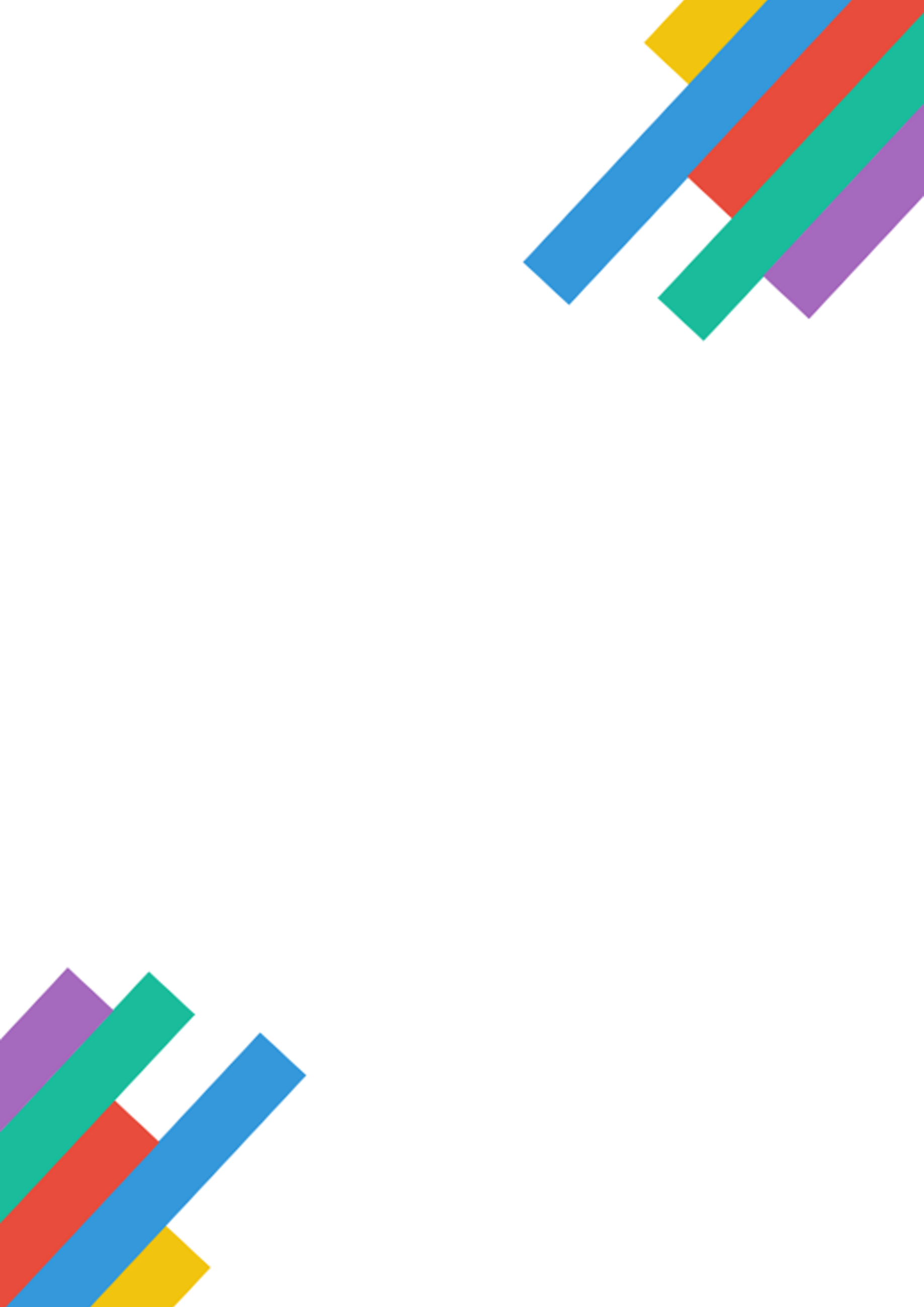 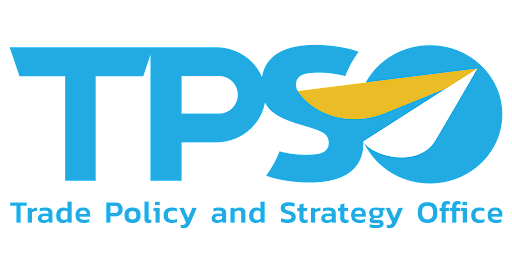 1. รายการผลการดำเนินงานพัฒนาเว็บไซต์สำนักงานนโยบายและยุทธศาสตร์การค้าในส่วนหน้าบ้าน 2. รายการผลการดำเนินงานพัฒนาเว็บไซต์สำนักงานนโยบายและยุทธศาสตร์การค้าในส่วนระบบหลังบ้าน3. รายงานถึงปัญหาและอุปสรรคในการดำเนินการพัฒนาระบบ	ตามที่ บริษัท บิสซิเนสอะไลฟ์ จำกัด ได้รับความไว้วางใจให้ดำเนินงานโครงการพัฒนาและปรับปรุงเว็บไซต์ของสำนักงานนโยบายและยุทธศาสตร์การค้า ประจำปีงบประมาณ พ.ศ. 2565 นั้น บริษัทฯ ขอชี้แจงปัญหาและอุปสรรคที่ทำให้เกิดความล่าช้าในการพัฒนาระบบ	ปัญหาที่เกิดขึ้นสืบเนื่องมาจากการดำเนินการที่ไม่สามารถดำเนินการพัฒนาระบบให้เสร็จสิ้นได้ตามกำหนด จากการปฏิบัติงานของทีมพัฒนาระบบชุดแรก และทำให้ทีมพัฒนาชุดที่สอง เข้ามาดำเนินการรับช่วงต่อต้องเริ่มดำเนินการพัฒนาระบบใหม่ทั้งหมด เพื่อให้ไม่เกิดปัญหาทางด้านโครงสร้างระบบและการย้ายฐานข้อมูลขึ้นสู่ระบบเชิฟเวอร์หลักดังเช่นการพัฒนาครั้งแรก และการรับช่วงต่อโครงการมีระยะเวลาที่จำกัดและการสื่อสารที่ผิดพลาดภายในทีม ทำให้ไม่สามารถวางแผนงานได้อย่างรัดกุมและเกิดข้อผิดพลาดในการพัฒนาที่ไม่ตรงกับความต้องการตาม Scope TOR จึงจำเป็นต้องมีการปรับแก้ไขระบบอยู่เป็นระยะ ด้วยสาเหตุดังกล่าวจึงทำให้ทางบริษัทเกิดความล่าช้าในการพัฒนาระบบและไม่สามารถดำเนินการตามแผนเดิมที่วางไว้ได้4. แผนการดำเนินงาน รายละเอียดการออกแบบ1หน้าแรกหน้าแรก1.1ส่วนบนของเว็บไซต์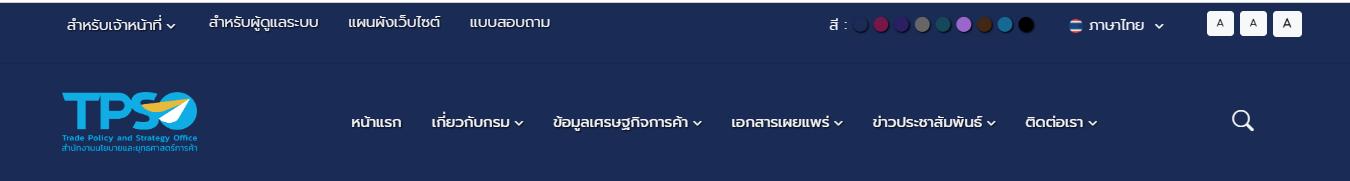 -สำหรับเจ้าหน้าที่ (Intranet)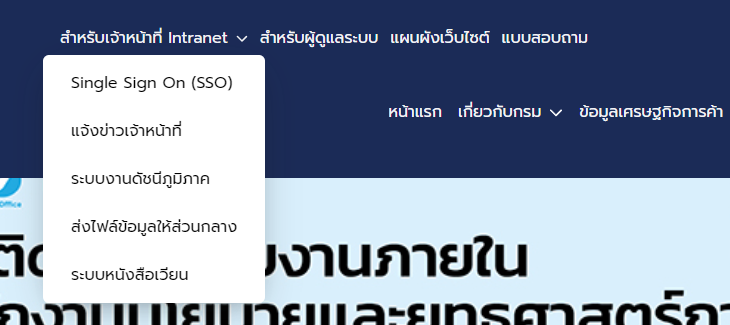 -Single Sign On (SSO)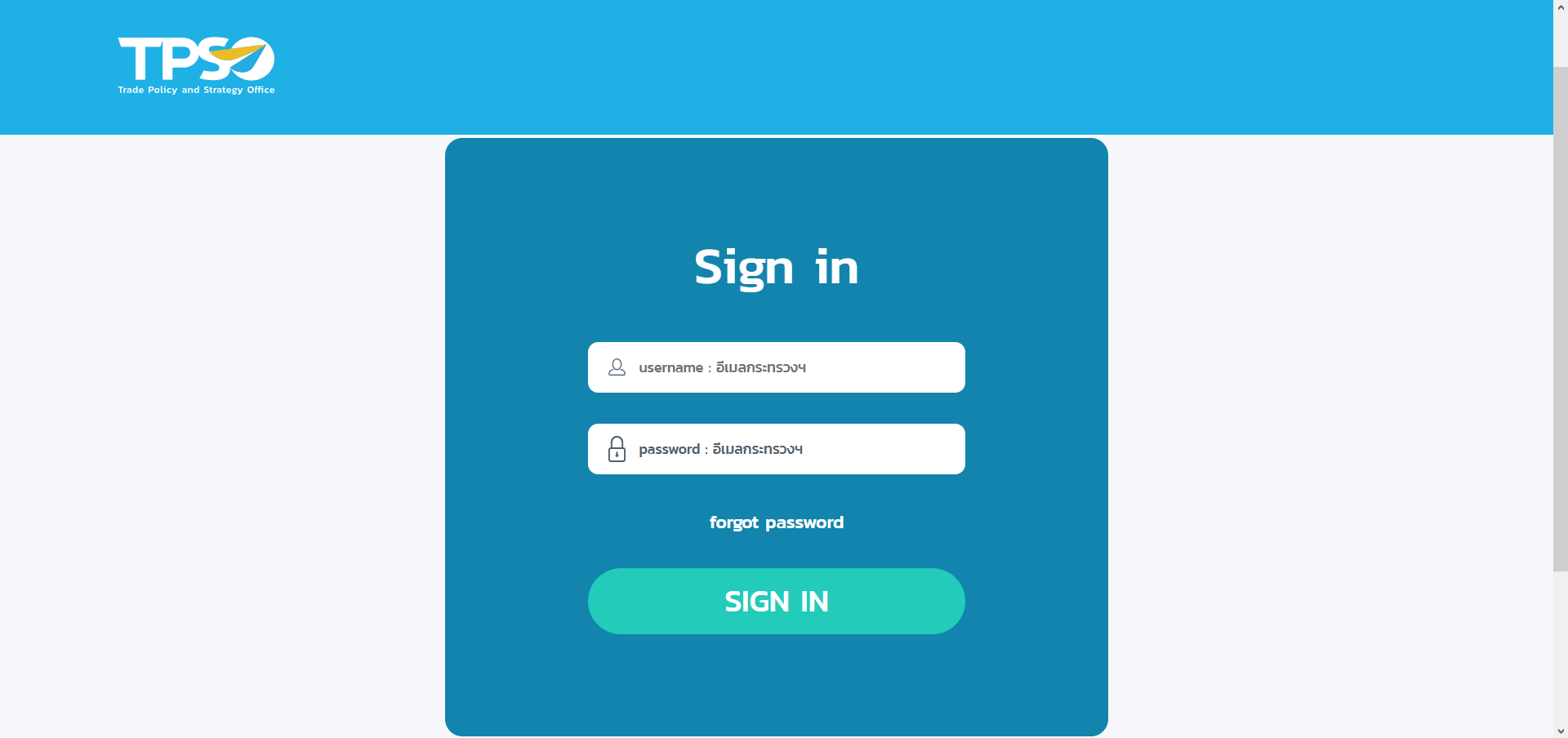 -แจ้งข่าวเจ้าหน้าที่หมายเหตุ ลิงก์ภายนอก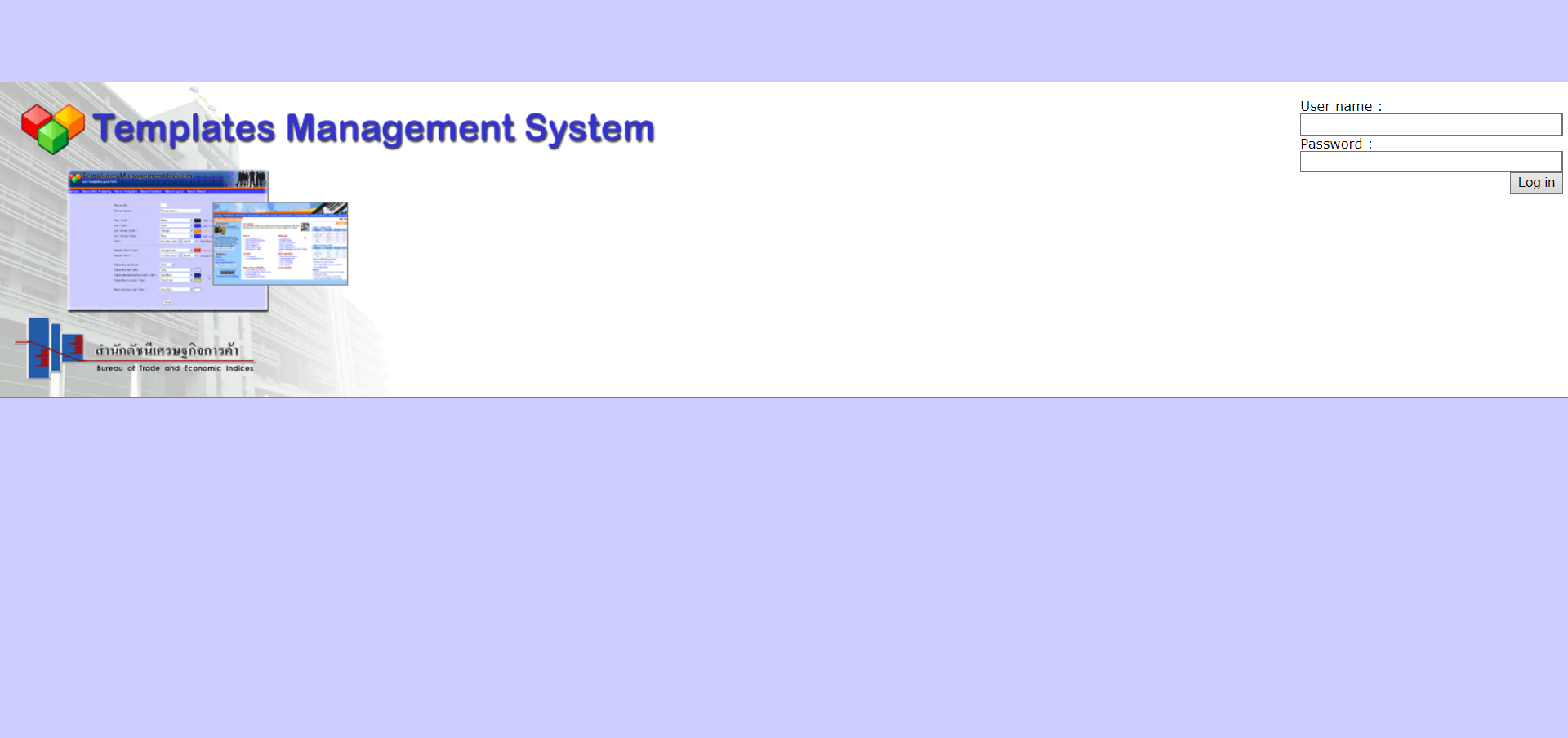 -ระบบงานดัชนีภูมิภาคหมายเหตุ ลิงก์ภายนอก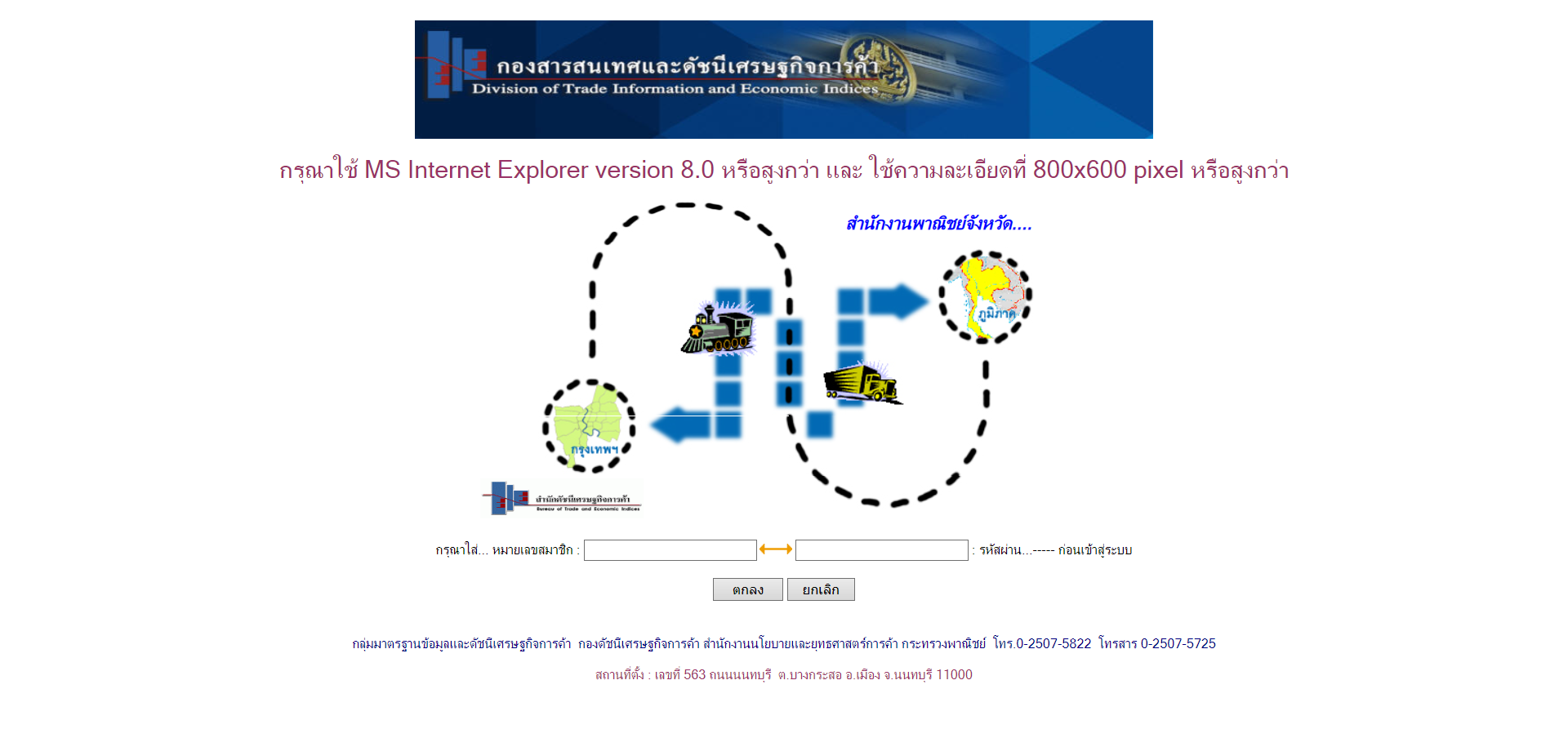 -ส่งไฟล์ข้อมูลในส่วนกลางหมายเหตุ ลิงก์ภายนอก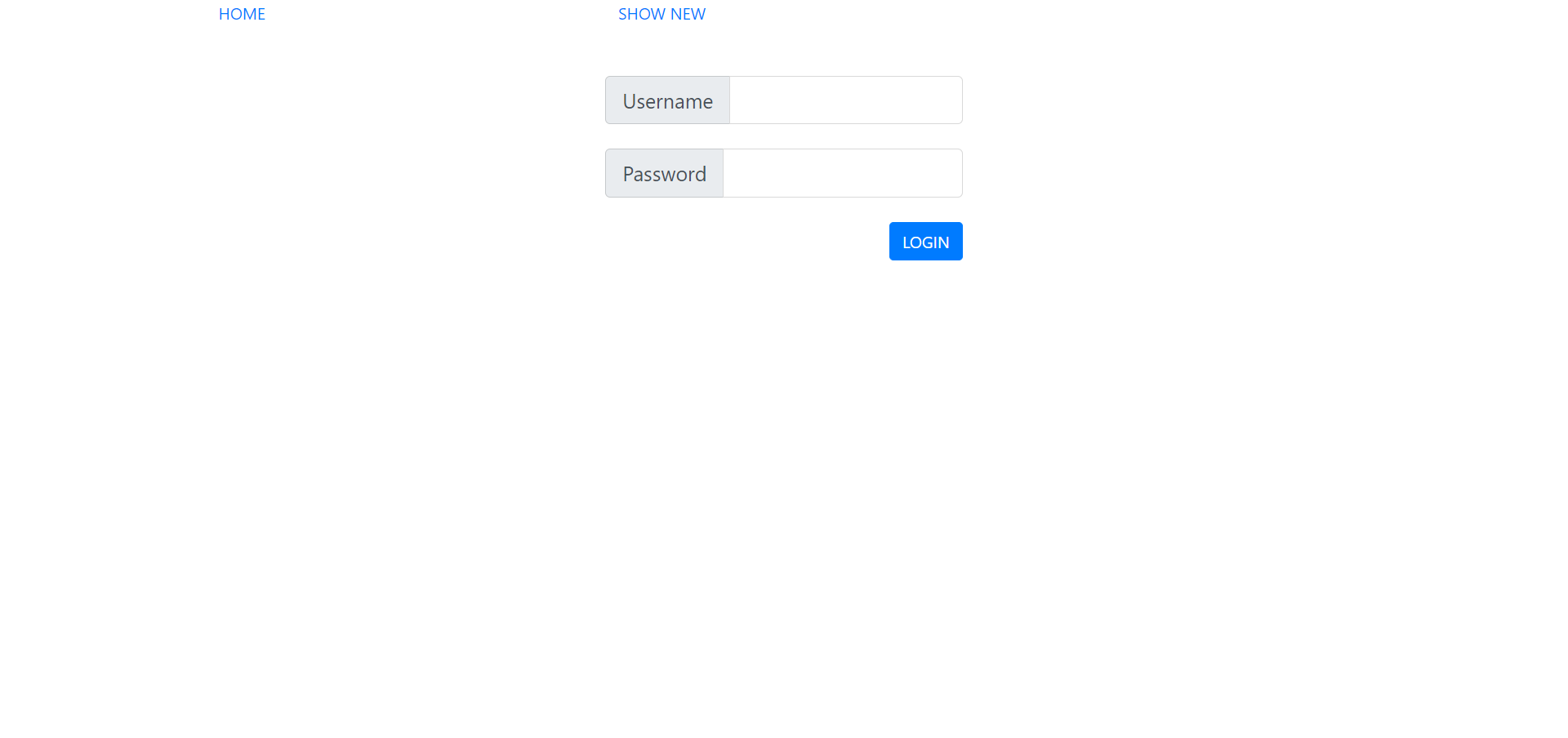 -ระบบหนังสือเวียนหมายเหตุ ลิงก์ภายนอก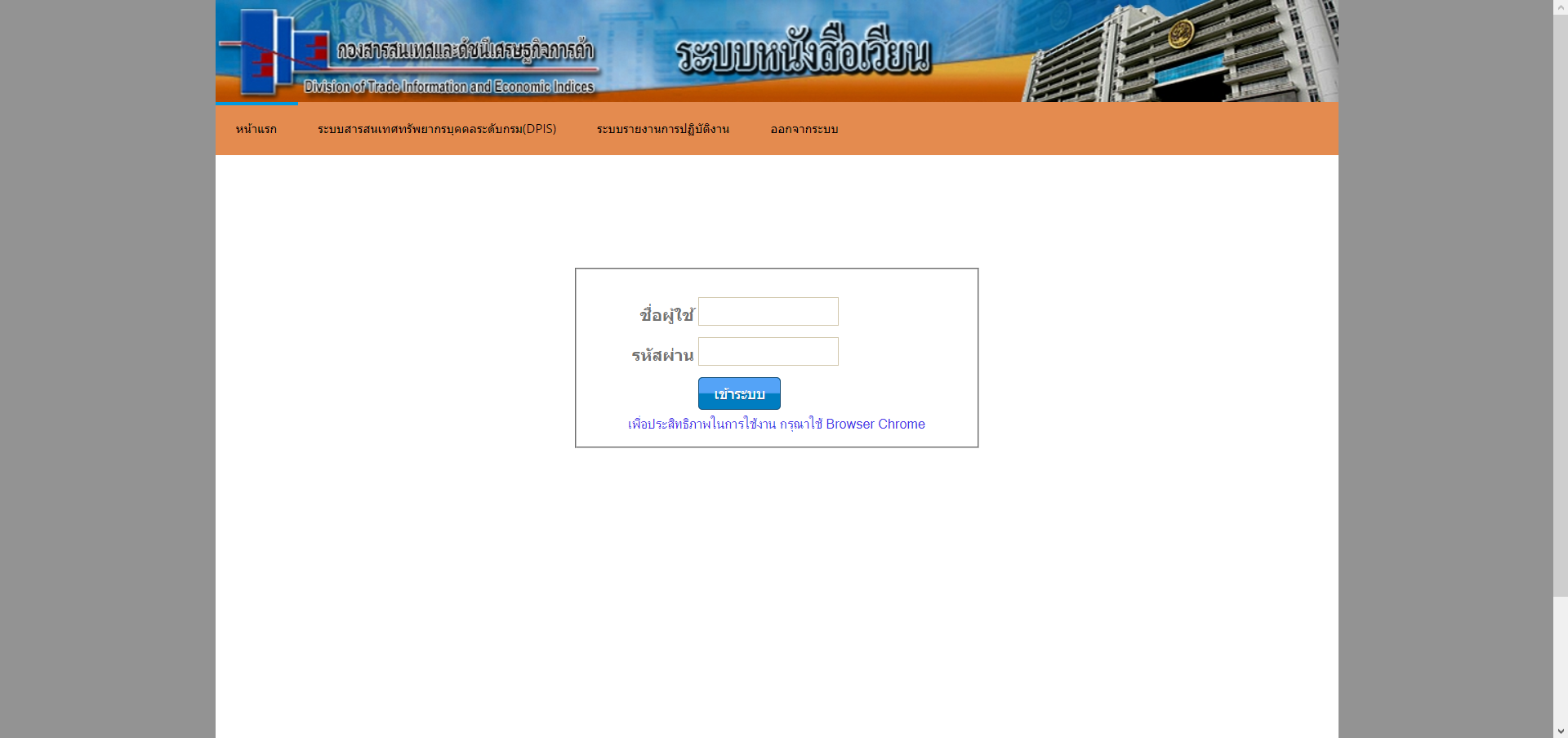 -ผังเว็บไซต์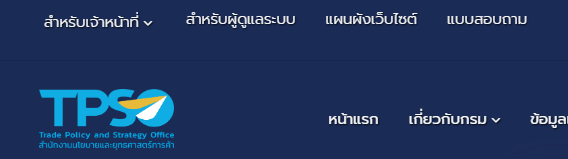 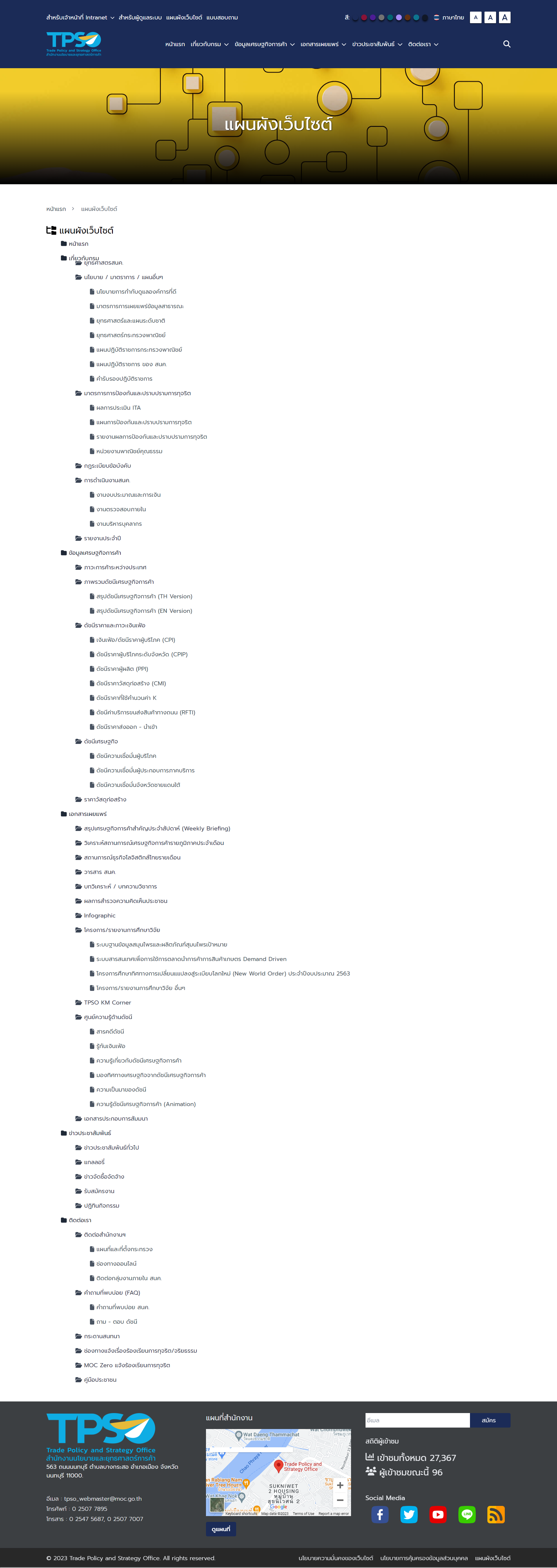 -แบบสอบถามอยู่ในระหว่างการดำเนินการพัฒนาระบบและทดสอบเนื่องจากส่วนนี้มีการพัฒนาที่ค่อนข้างยากและมีรายละเอียดจำนวนมาก-คู่มือประชาชน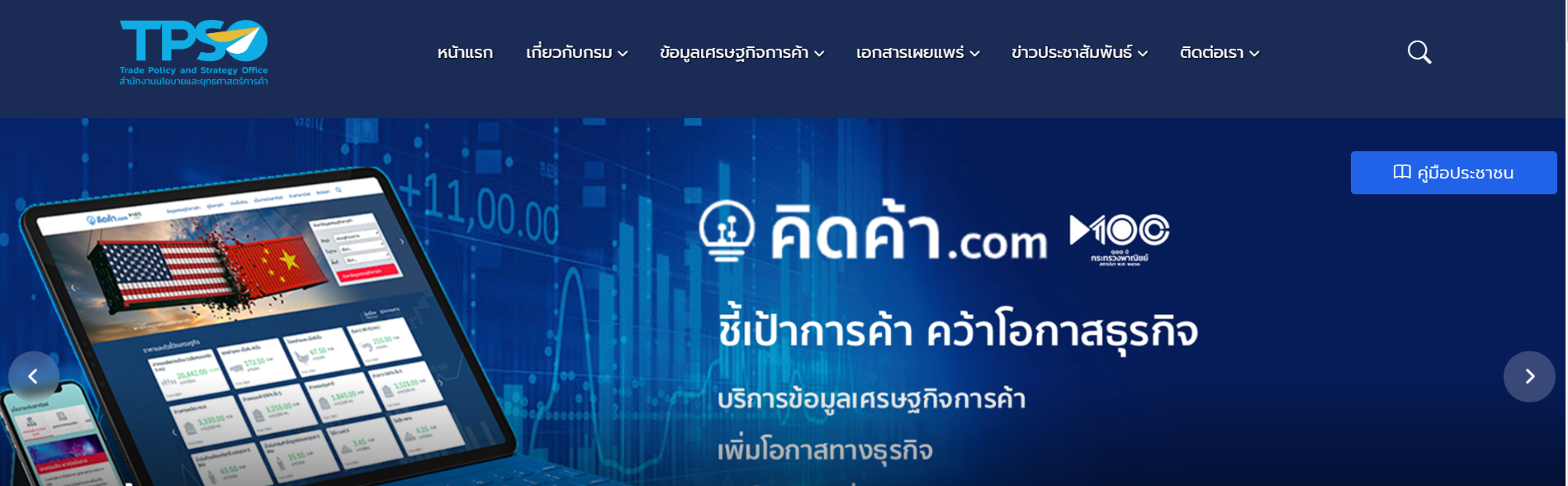 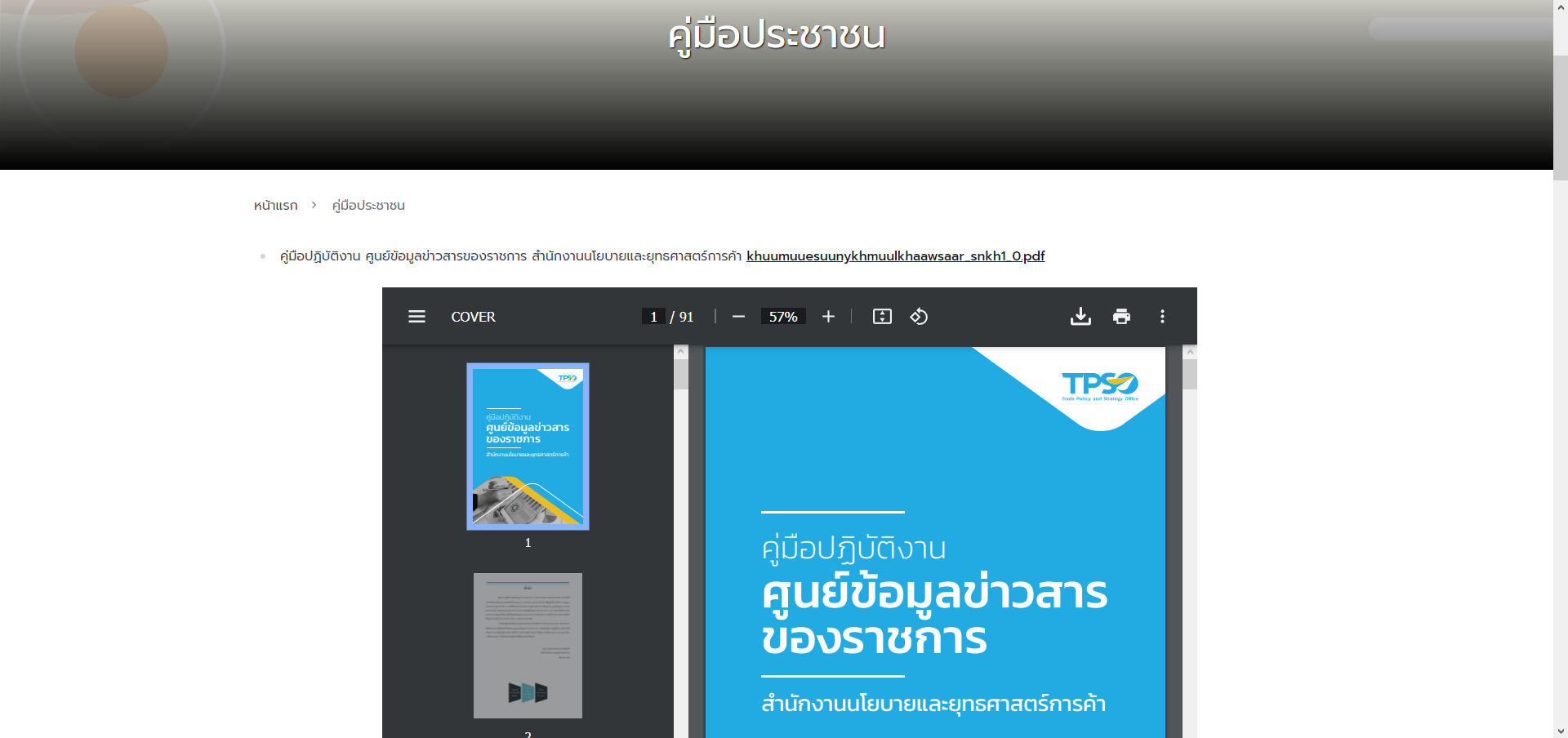 1.2เส้นนำทางเว็บไซต์ และพื้นที่ที่สนับสนุนการค้นหาเส้นนำทางเว็บไซต์ และพื้นที่ที่สนับสนุนการค้นหา-เส้นทางเว็บไซต์ย่อย ประกอบด้วย ภาวะการค้าระหว่างประเทศ, ดัชนีราคาและภาวะเงินเฟ้อ, ดัชนีเศรษฐกิจ, ราคาวัสดุก่อสร้าง, ดัชนีราคาที่ใช้คำนวนค่า Kบทวิเคราะห์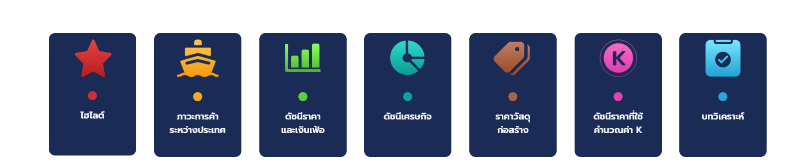 - ไฮไลต์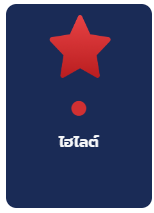 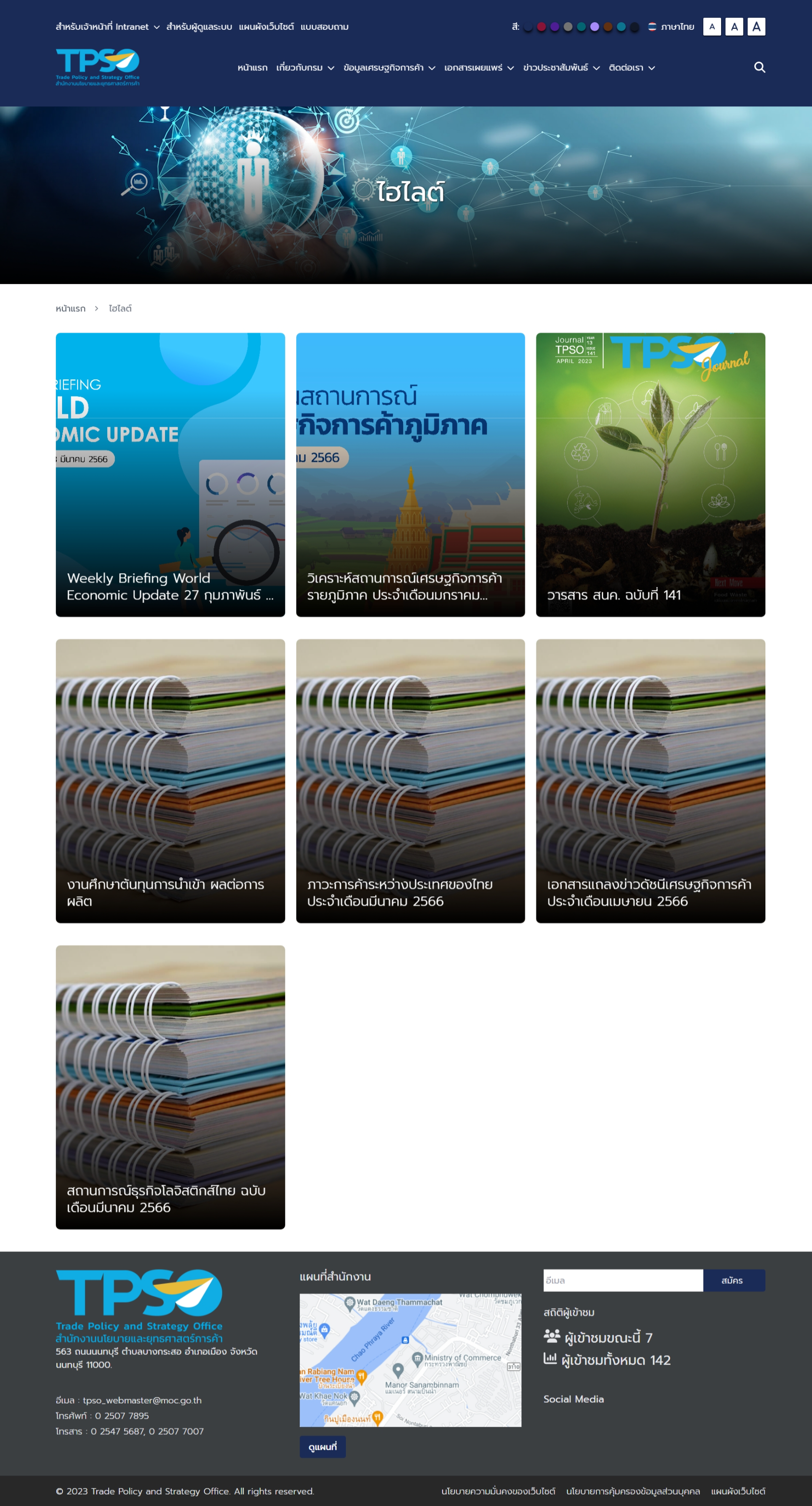 - ภาวะการค้าระหว่างประเทศ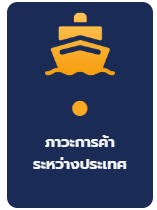 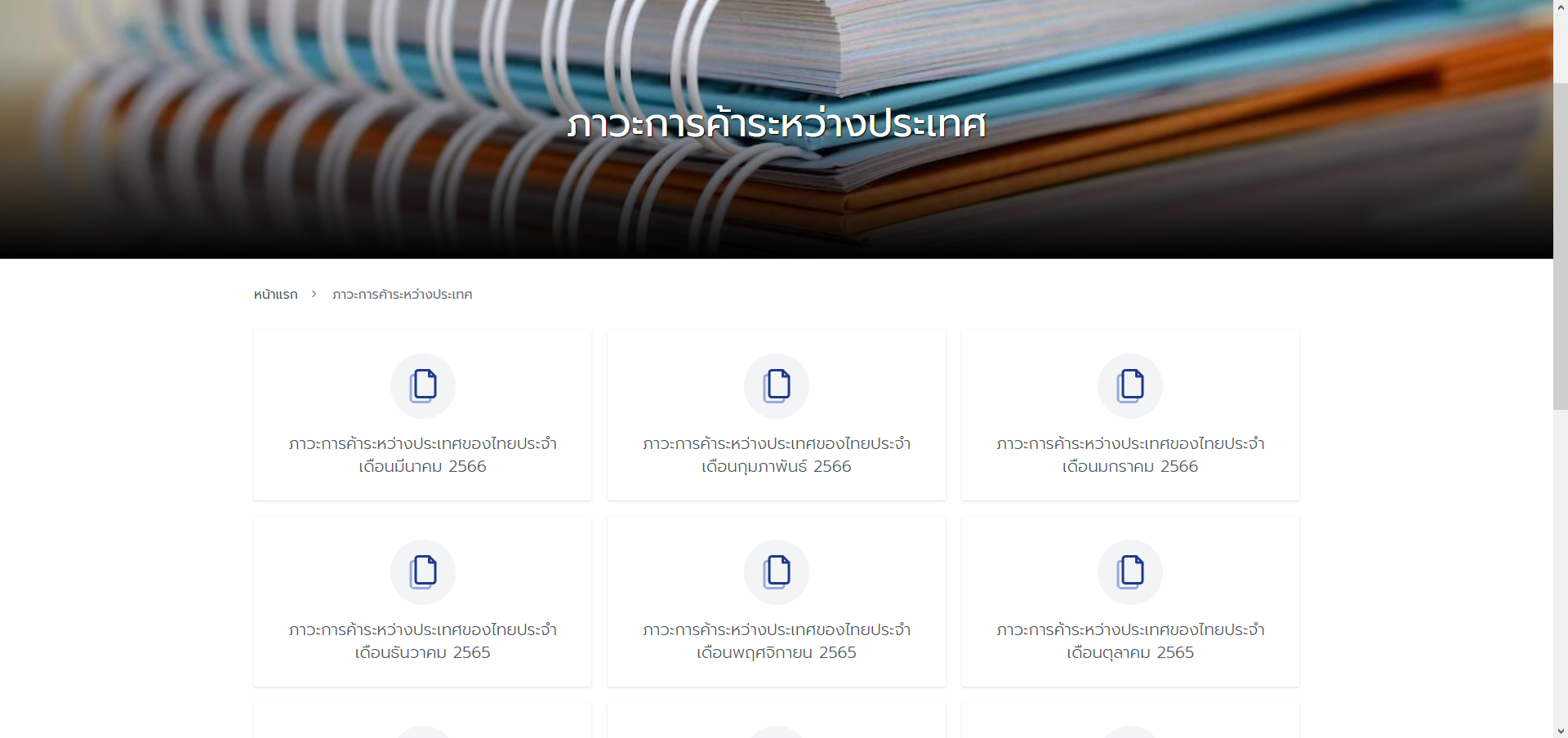 - ดัชนีราคาและเงินเฟ้อ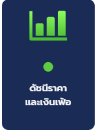 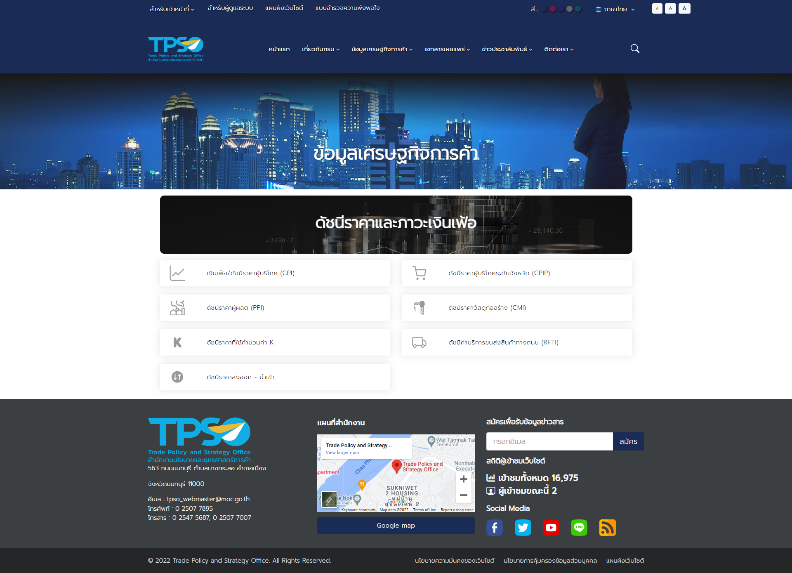 - ดัชนีเศรษฐกิจ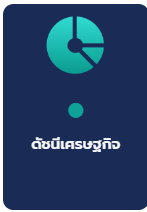 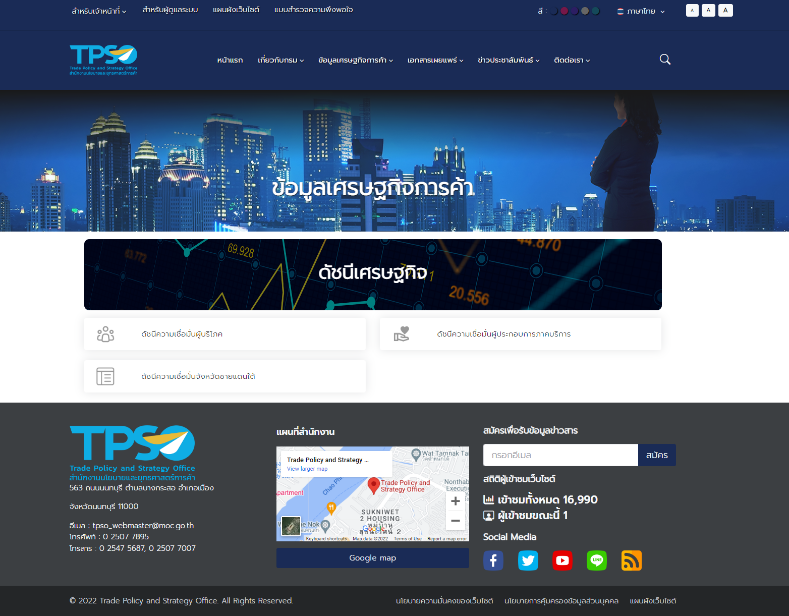 - ราคาวัสดุก่อสร้าง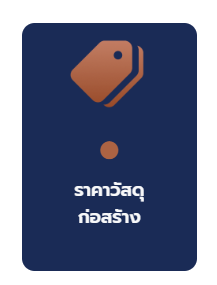 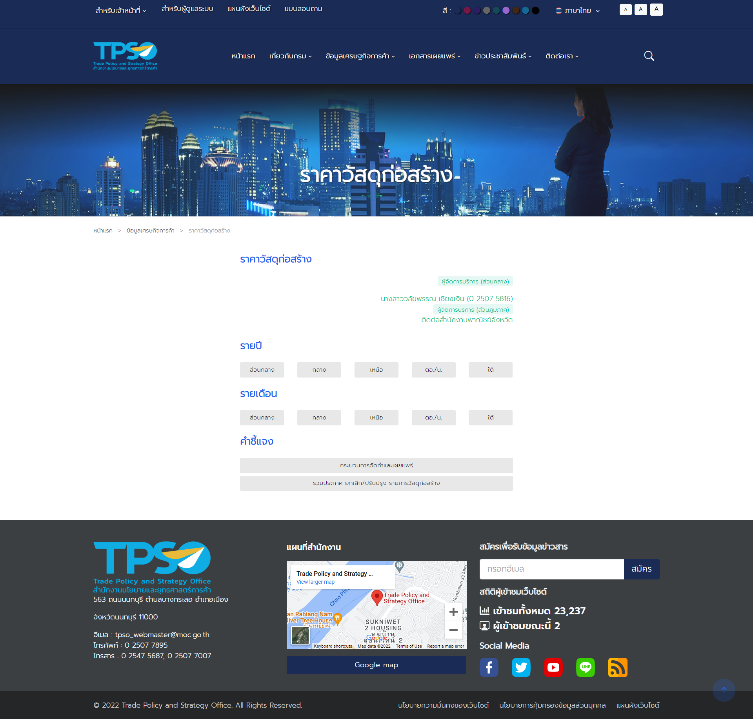 - ดัชนีราคาที่ใช้คำนวณค่า K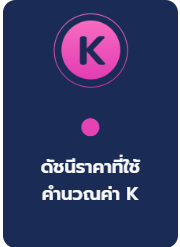 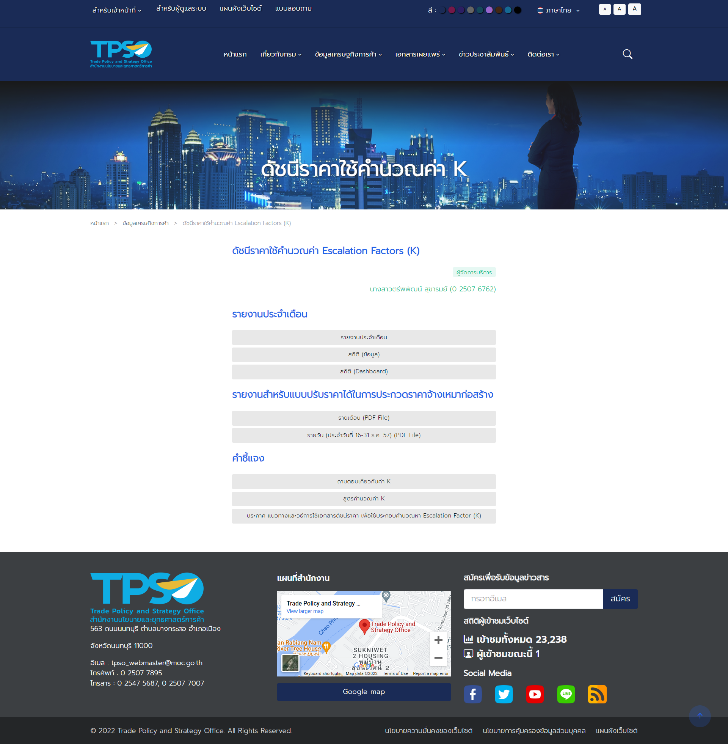 - บทวิเคราะห์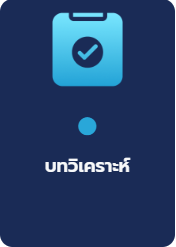 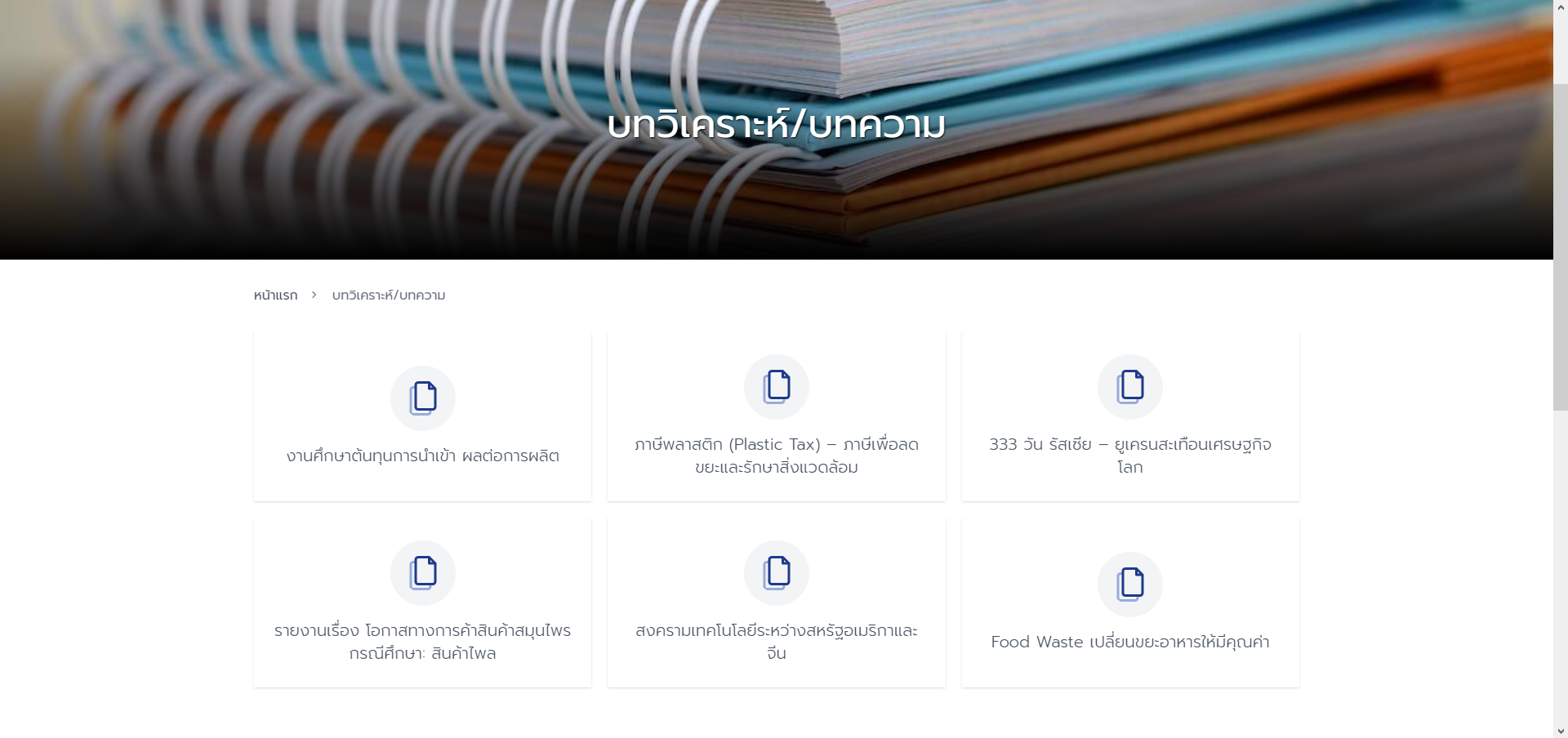 -ภาพรวมการค้าระหว่างประเทศของไทย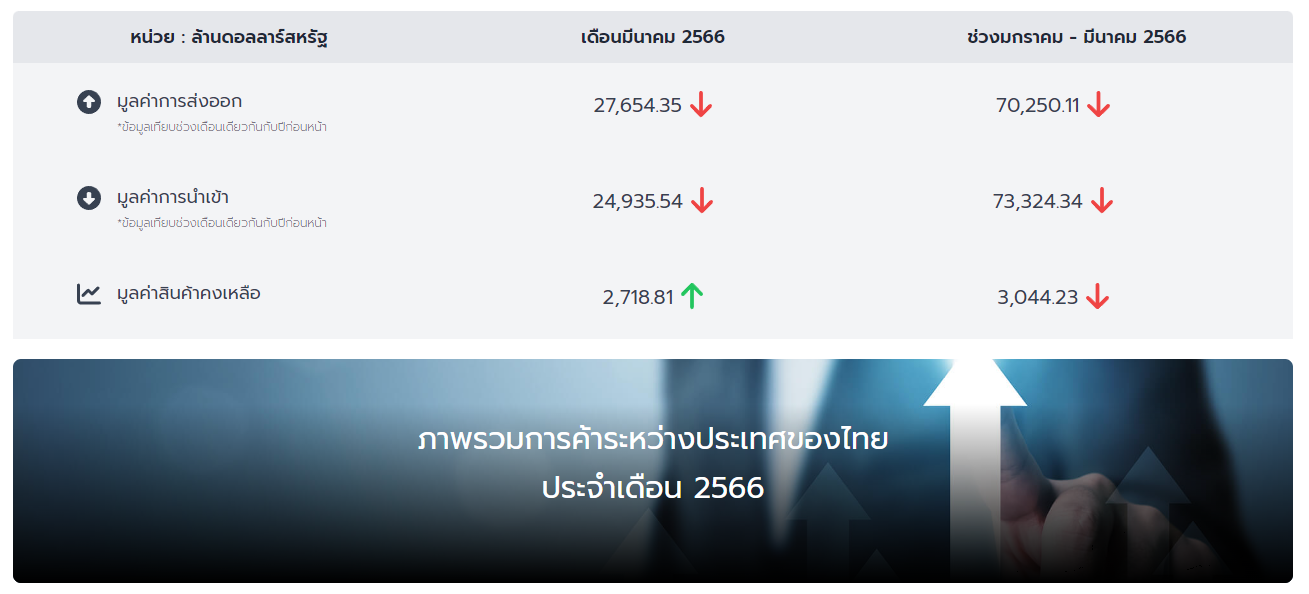 -เครื่องชี้วัดเศรษฐกิจที่สำคัญ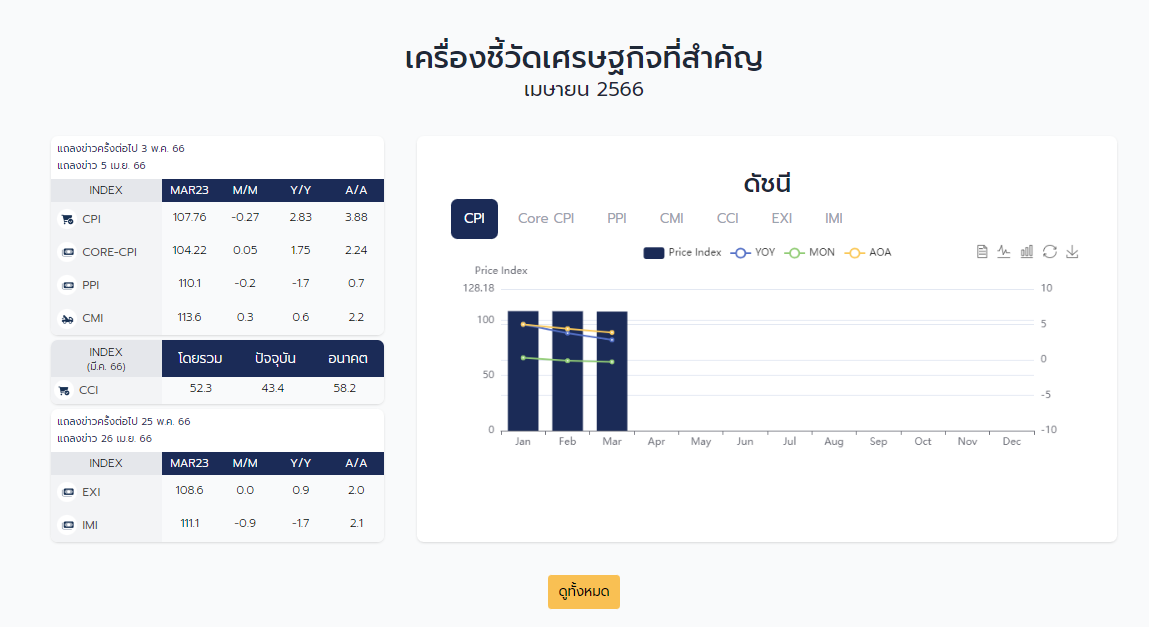 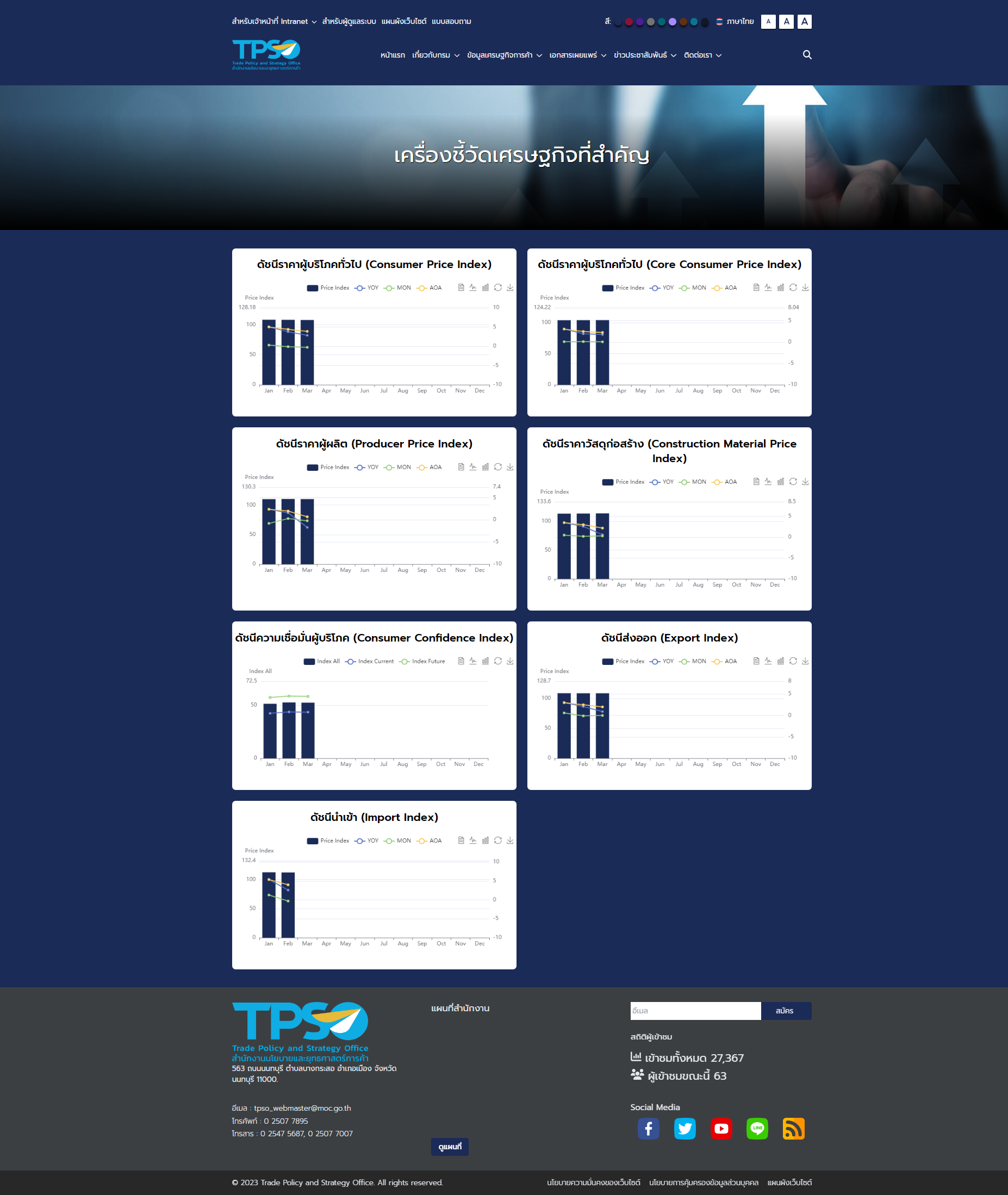 1.3อัปเดตข่าวสารอัปเดตข่าวสาร-อัปเดตข่าวสาร ประกอบด้วยแถลงข่าว, ข่าวสาร, อินโฟกราฟฟิก & มัลติมีเดีย และ วารสาร สนค.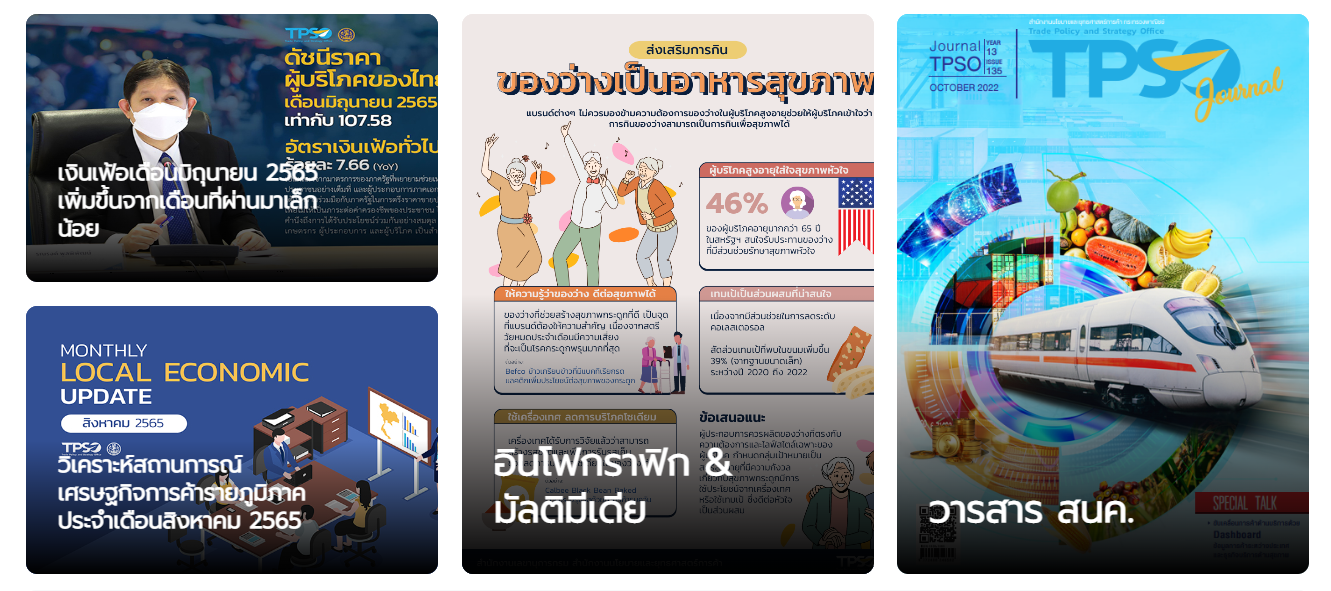 -แถลงข่าว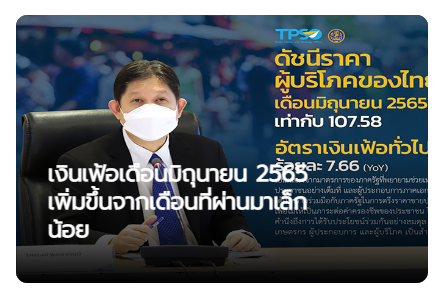 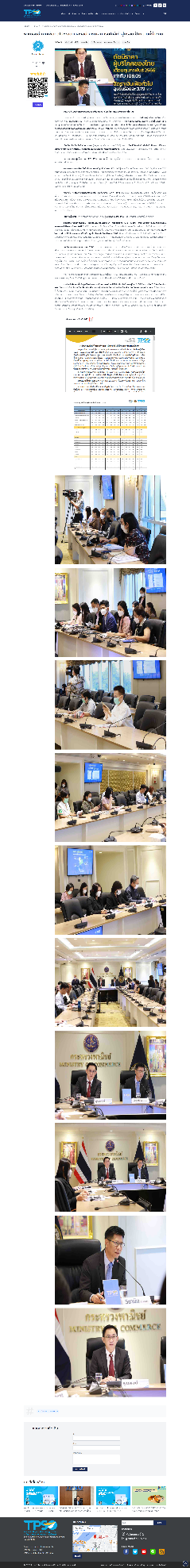 -ข่าวสาร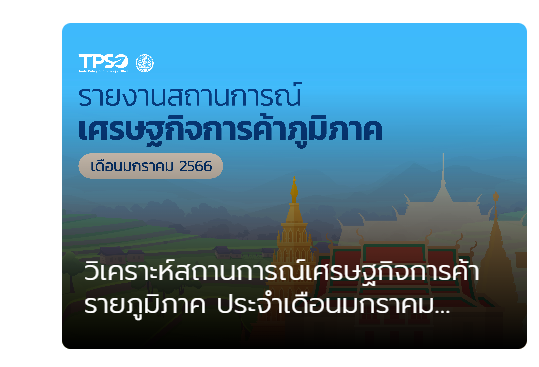 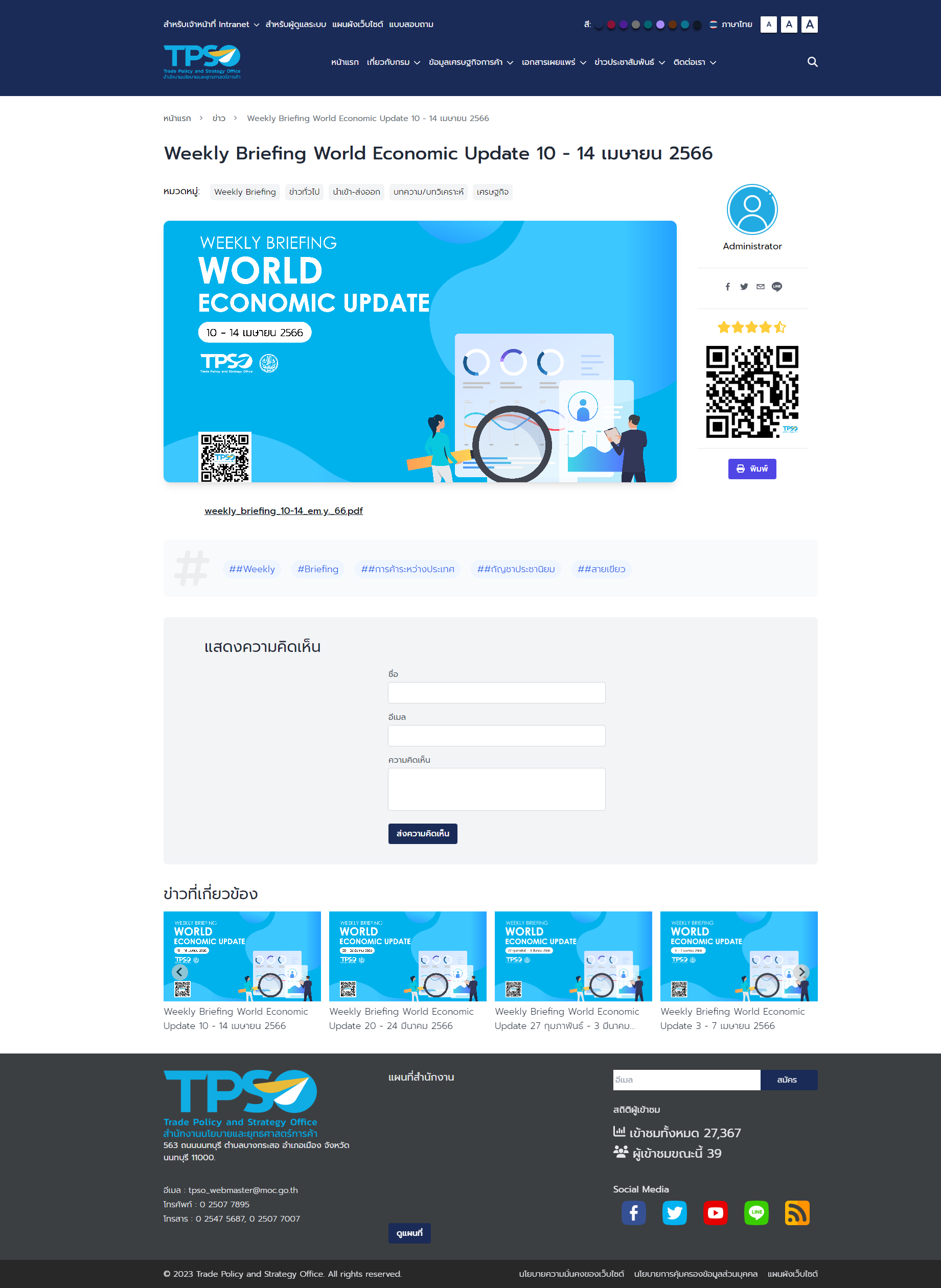 -อินโฟกราฟฟิก & มัลติมีเดีย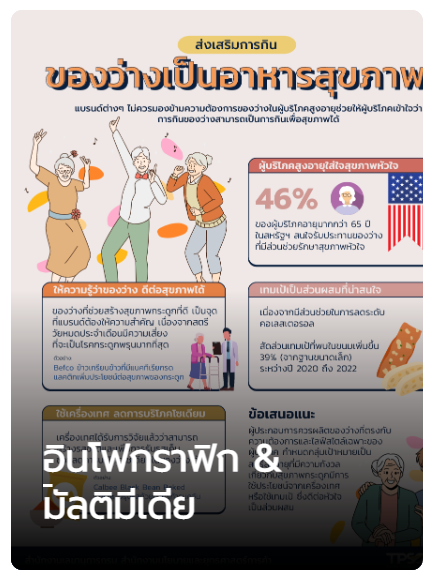 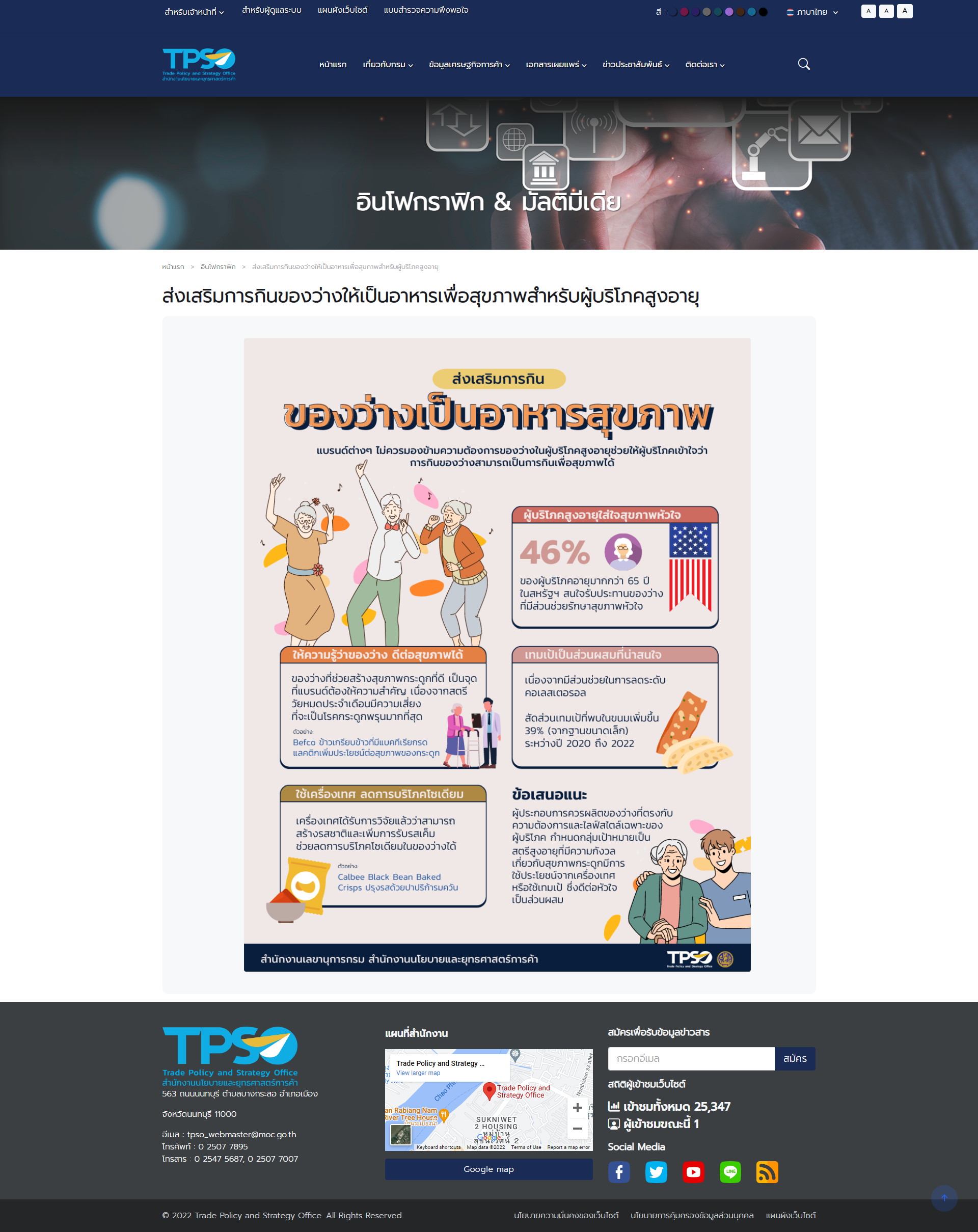 -วารสาร สนค.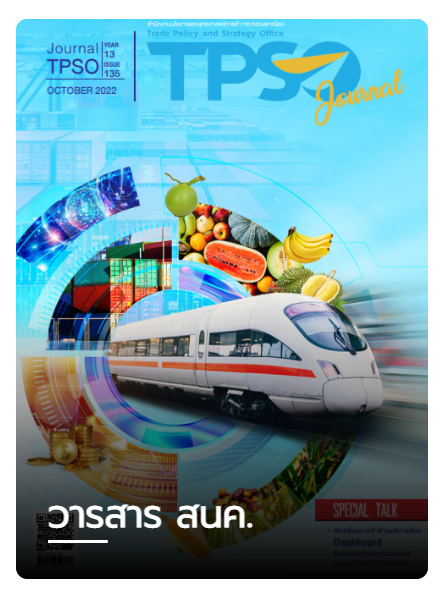 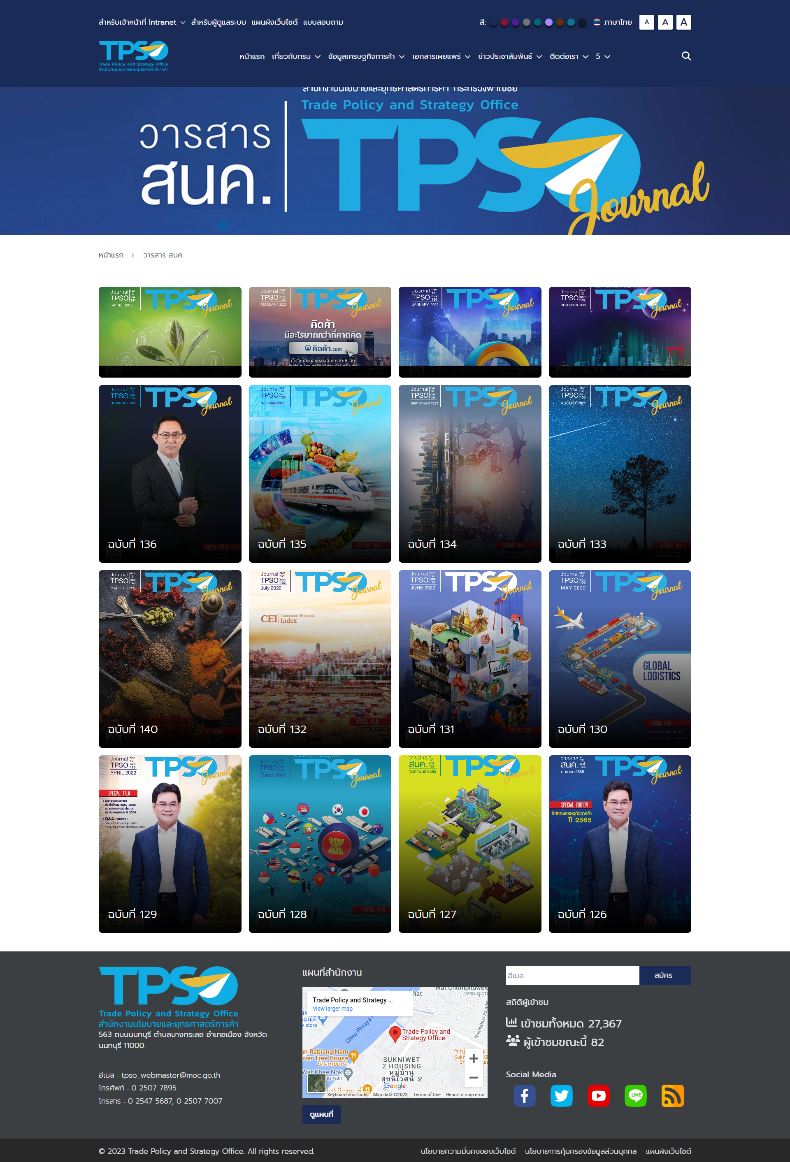 -ข่าวประชาสัมพันธ์ ประกอบด้วยข่าวสาร, กิจกรรม, ประกาศจัดซื้อ-จัดจ้าง และรับสมัครงาน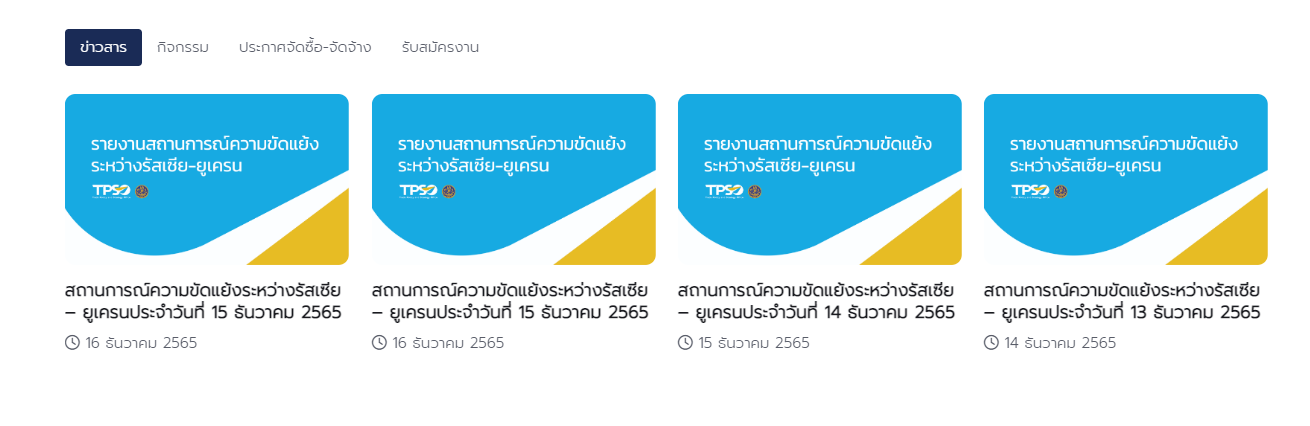 -ข่าวสาร-กิจกรรมยังไม่ได้ทำการดึงข้อมูลจากหลังบ้านมาเชื่อมกับระบบหน้าบ้าน-ประกาศจัดซื้อ-จัดจ้างยังไม่ได้ทำการดึงข้อมูลจากหลังบ้านมาเชื่อมกับระบบหน้าบ้าน-รับสมัครงานยังไม่ได้ทำการดึงข้อมูลจากหลังบ้านมาเชื่อมกับระบบหน้าบ้าน-ปฏิทินกิจกรรม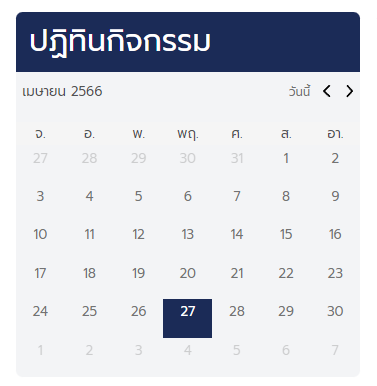 1.4บริการและเว็บลิงก์บริการและเว็บลิงก์-บริการและเว็บลิงก์ ประกอบด้วย ฐานข้อมูลดัชนีเศรษฐกิจการค้า (API), TraceThai, คิดค้า.com, เกษตรผลิตพาณิชย์ตลาด, แบบสำรวจข้อมูลราคาสินค้าผู้ผลิตและส่งออก, แบบสอบถามดัชนีความเชื่อมั่นผู้บริโภค, ข้อมูลข่าวสารของราชการ และแจ้งเรื่องการทุจริต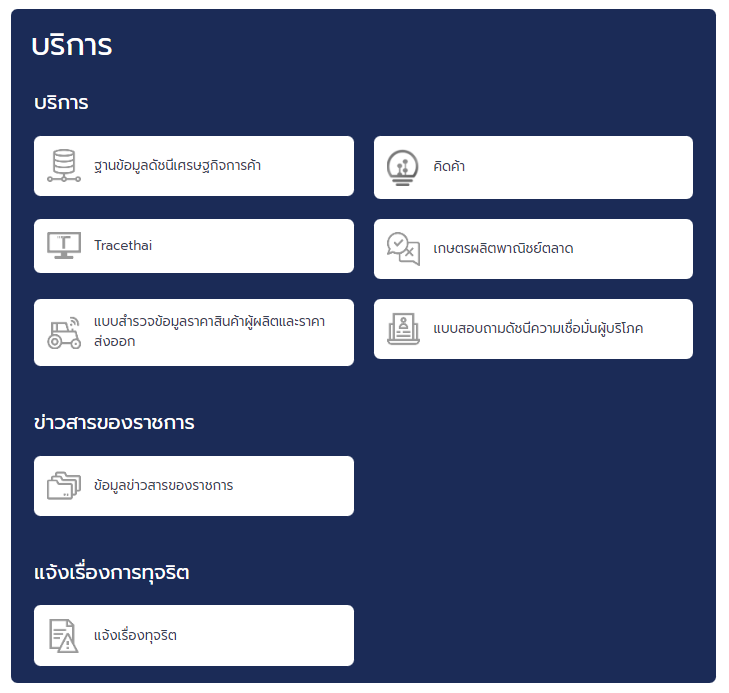 -ฐานข้อมูลดัชนีเศรษฐกิจการค้าหมายเหตุ ลิงก์ภายนอก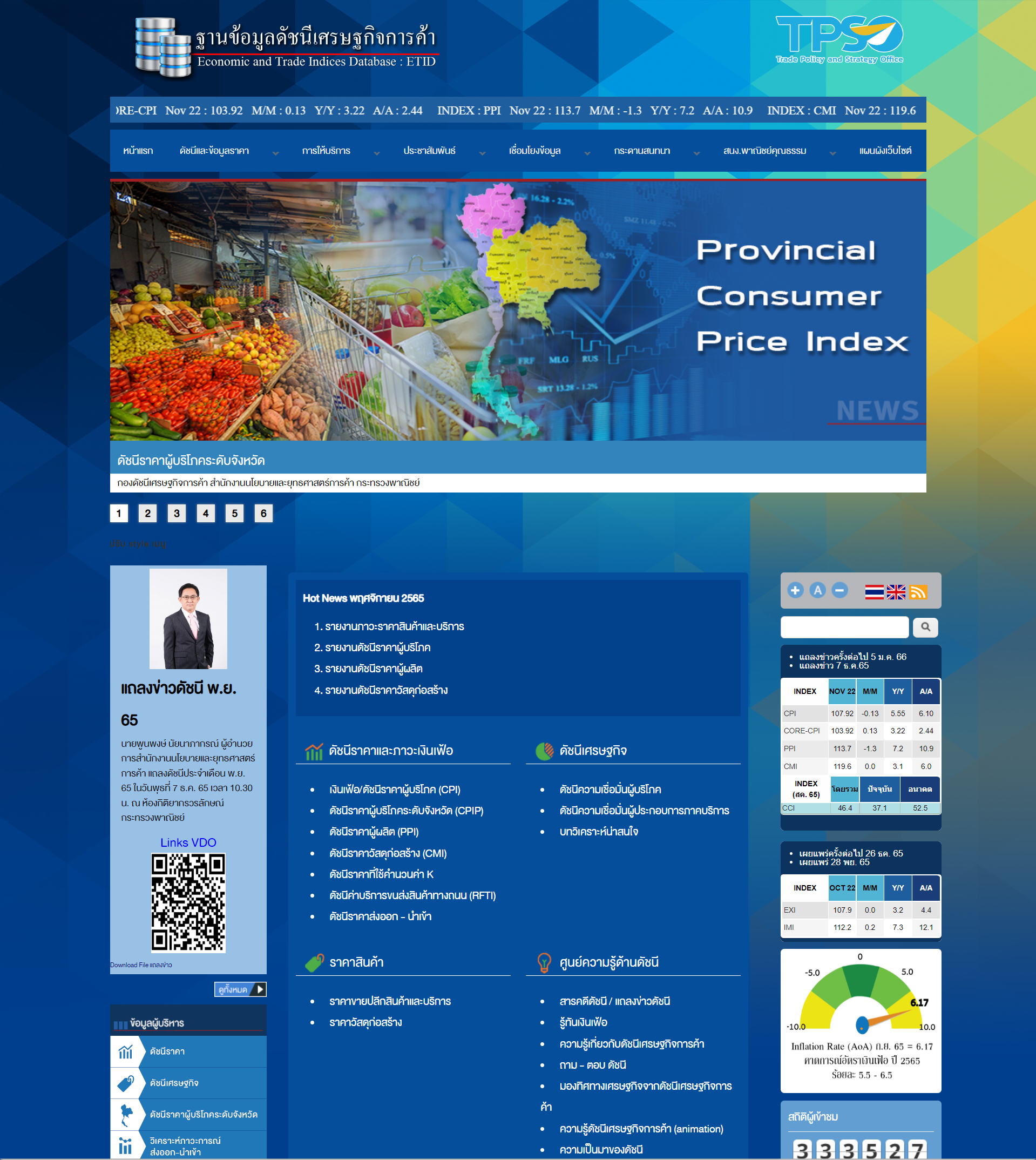 - TraceThaiหมายเหตุ ลิงก์ภายนอก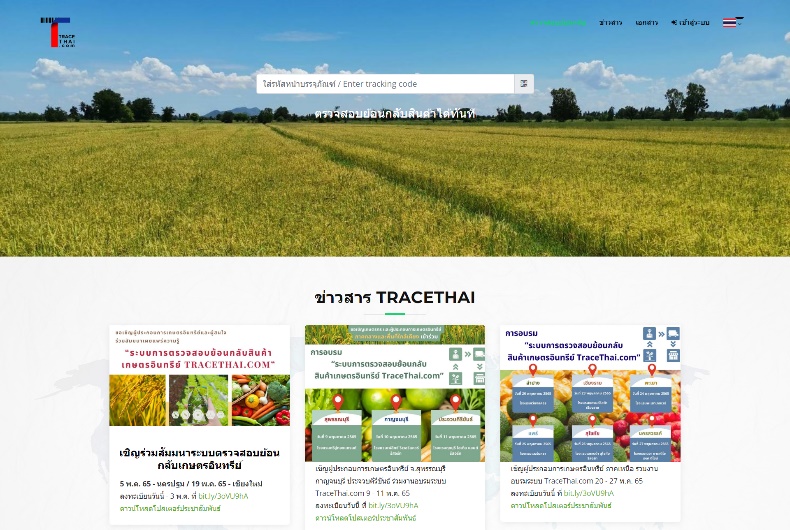 - คิดค้า.comหมายเหตุ ลิงก์ภายนอก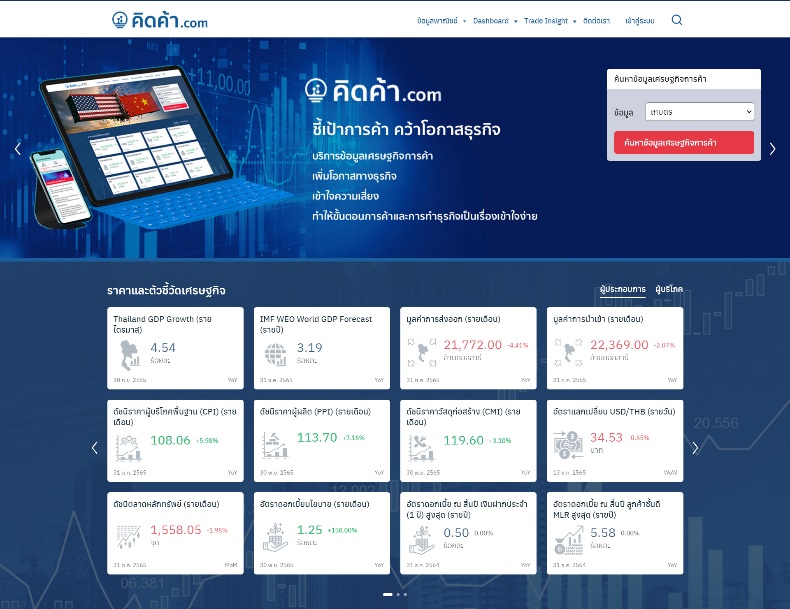 - เกษตรผลิตพาณิชย์ตลาดหมายเหตุ ลิงก์ภายนอก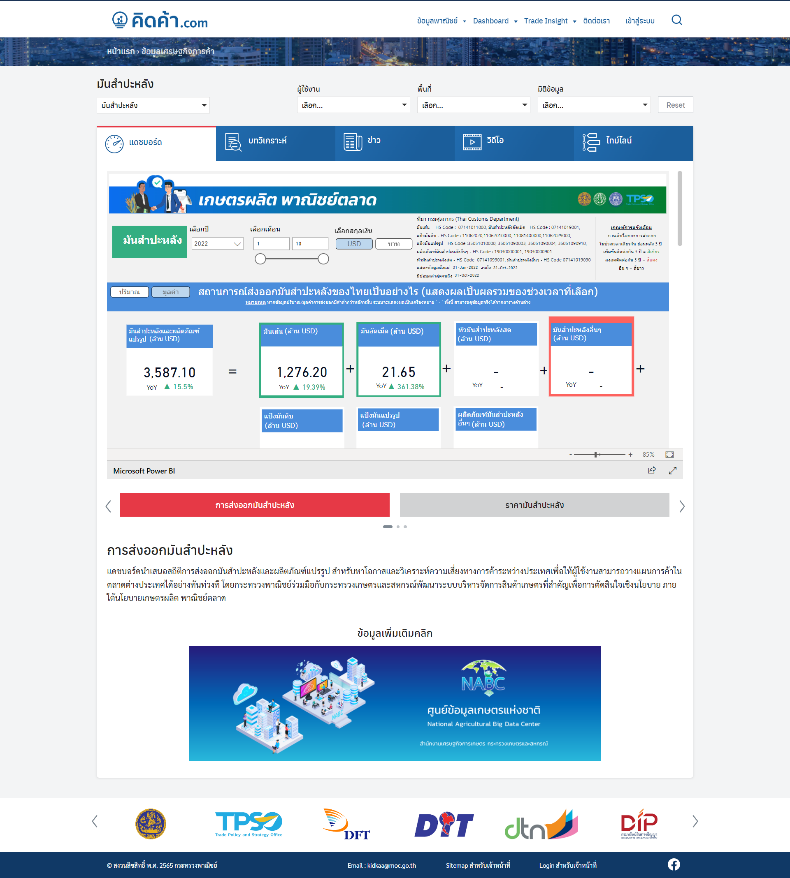 - แบบสำรวจข้อมูลราคาสินค้าผู้ผลิตและส่งออกหมายเหตุ ลิงก์ภายนอก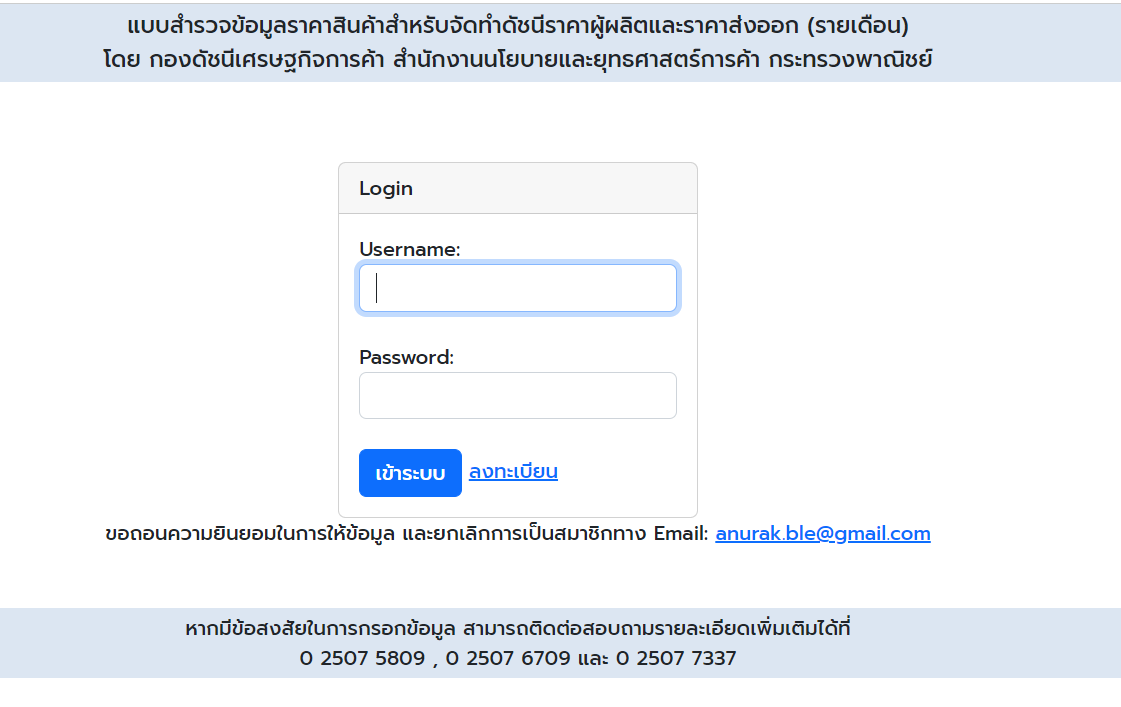 - แบบสอบถามดัชนีความเชื่อมั่นผู้บริโภคหมายเหตุ ลิงก์ภายนอก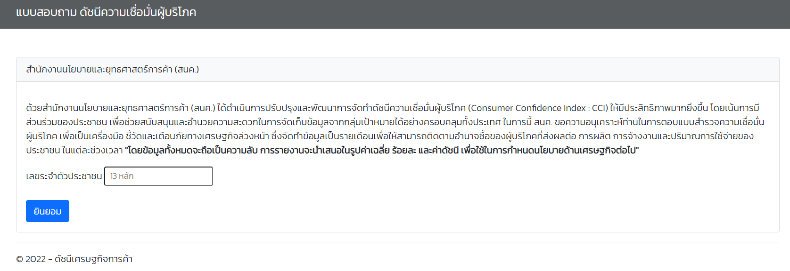 - ข้อมูลข่าวสารของราชการ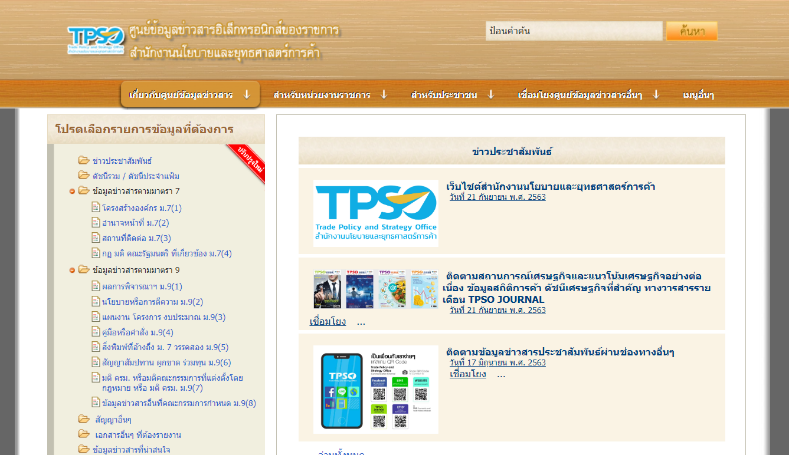 - แจ้งเรื่องการทุจริต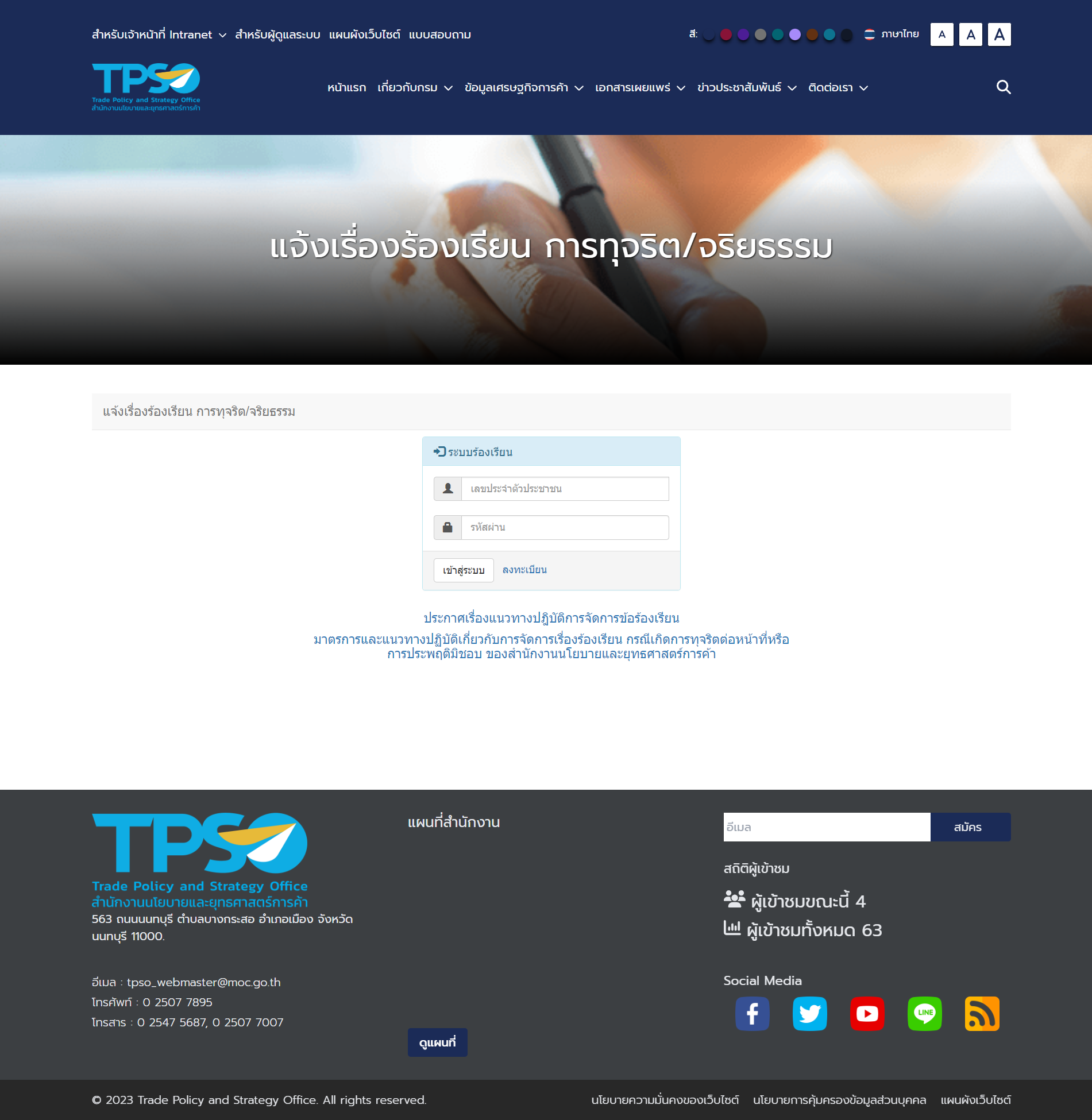 -แบบสำรวจความพึงพอใจการใช้บริการเว็บไซต์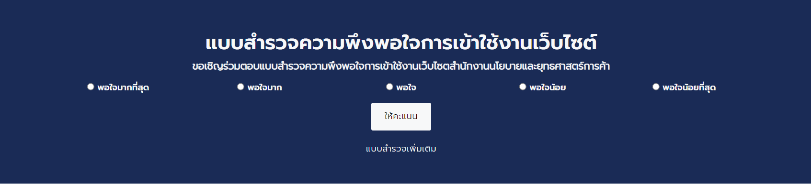 -ลิงก์หน่วยงานที่เกี่ยวข้อง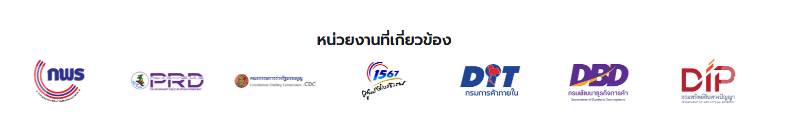 -รับสมัครข้อมูลข่าวสาร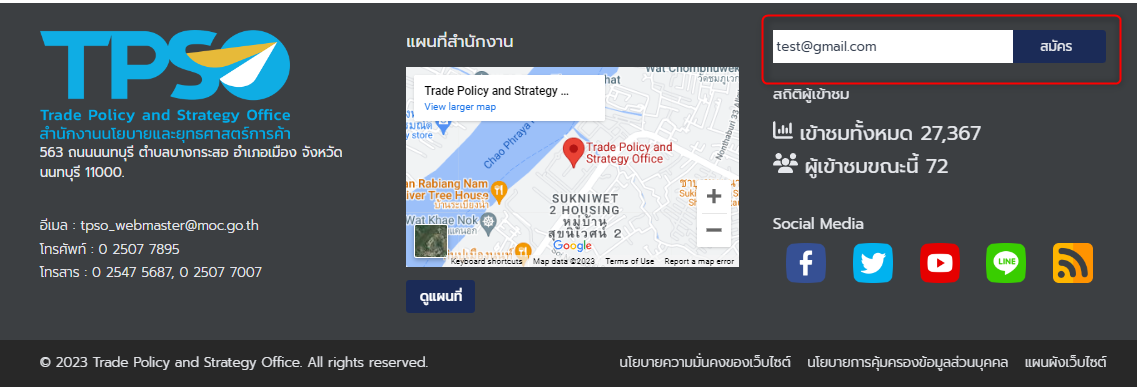 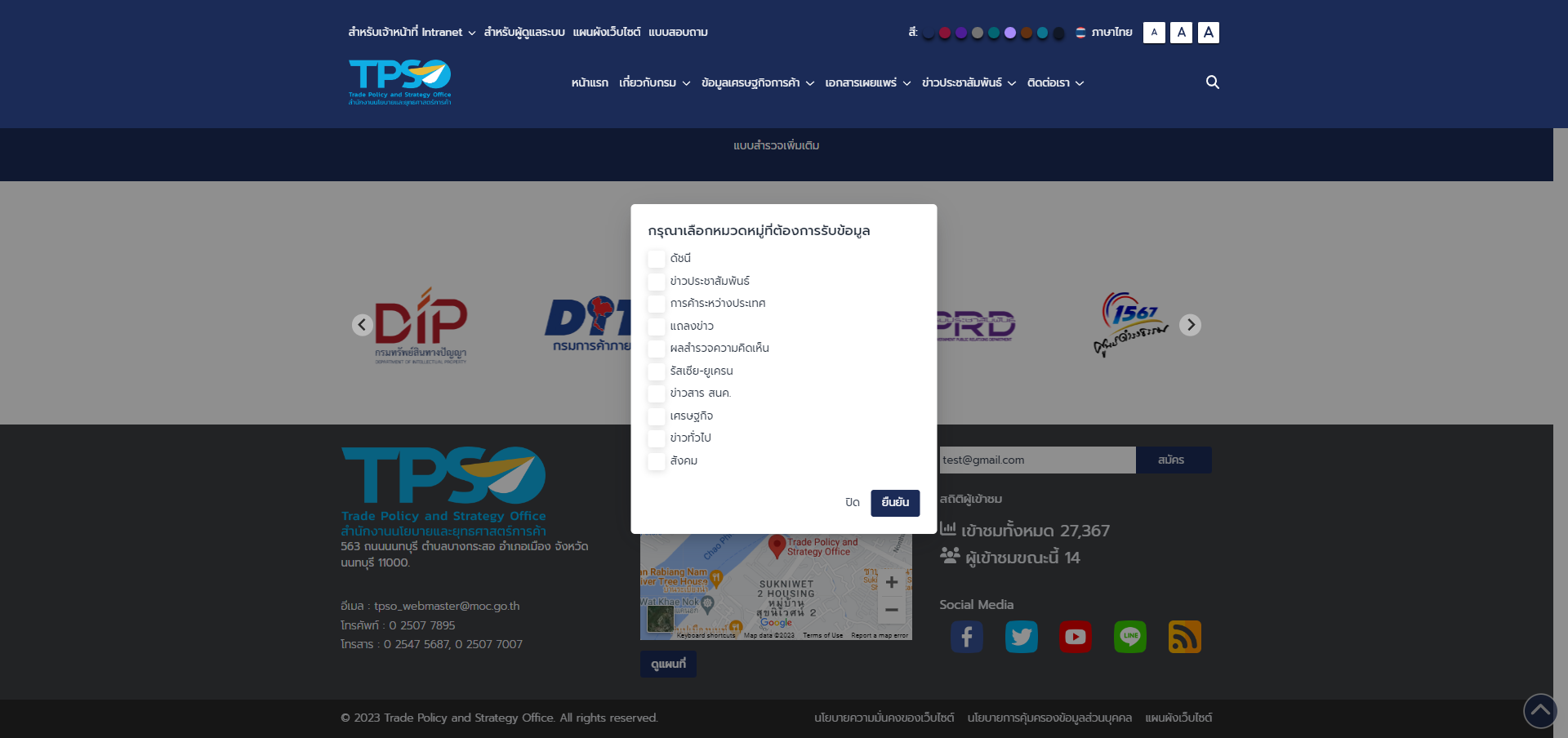 1.5ส่วนล่างของเว็บไซต์ส่วนล่างของเว็บไซต์-ส่วนล่างของเว็บไซต์ ประกอบด้วย ที่อยู่สำนักงานและช่องทางการติดต่อสำนักงาน, สื่อสังคมออนไลน์ (Facebook, Line), สถิติการเข้าชมเว็บไซต์, นโยบายเว็บไซต์, นโยบายการคุ้มครองข้อมูลส่วนบุคคล และนโยบายการรักษาความมั่นคงปลอดภัยเว็บไซต์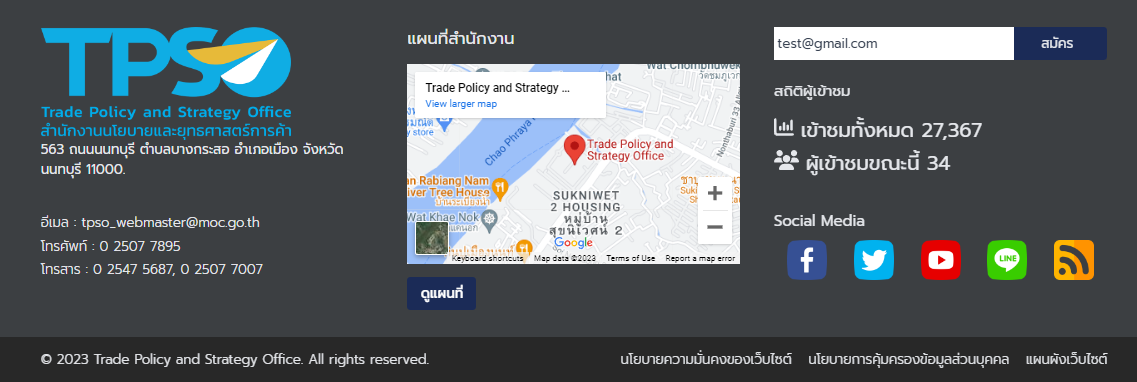 2เกี่ยวกับกรมเกี่ยวกับกรม2.1ประวัติความเป็นมา 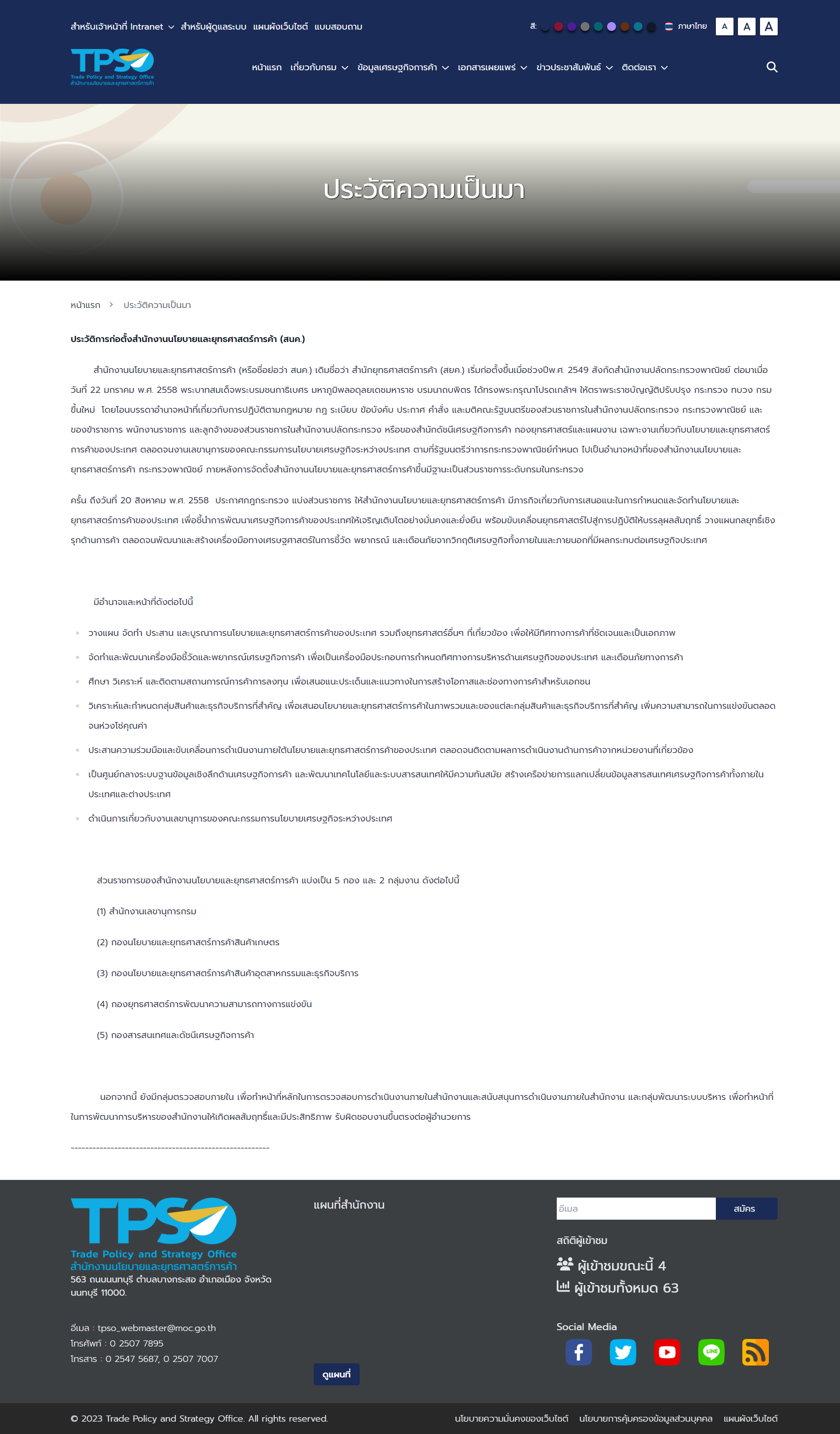 2.2วิสัยทัศน์ / พันธกิจ / หน้าที่ / ค่านิยมและวัฒนธรรมองค์กร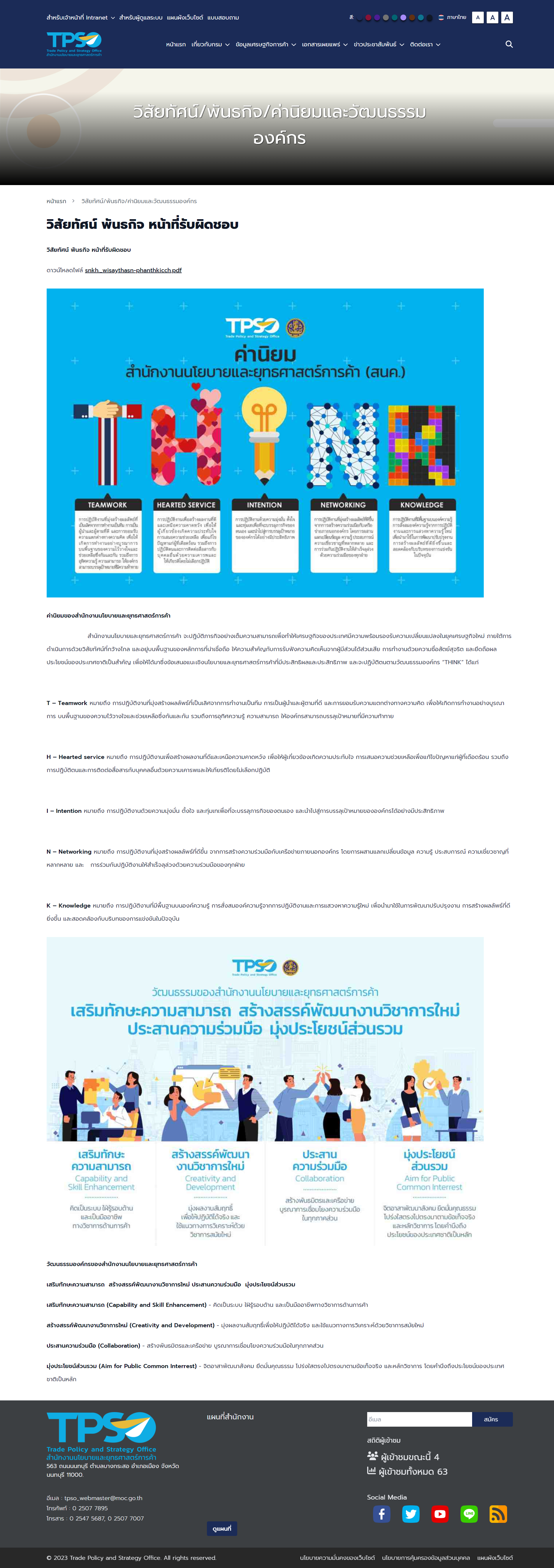 2.3โครงสร้างองค์กร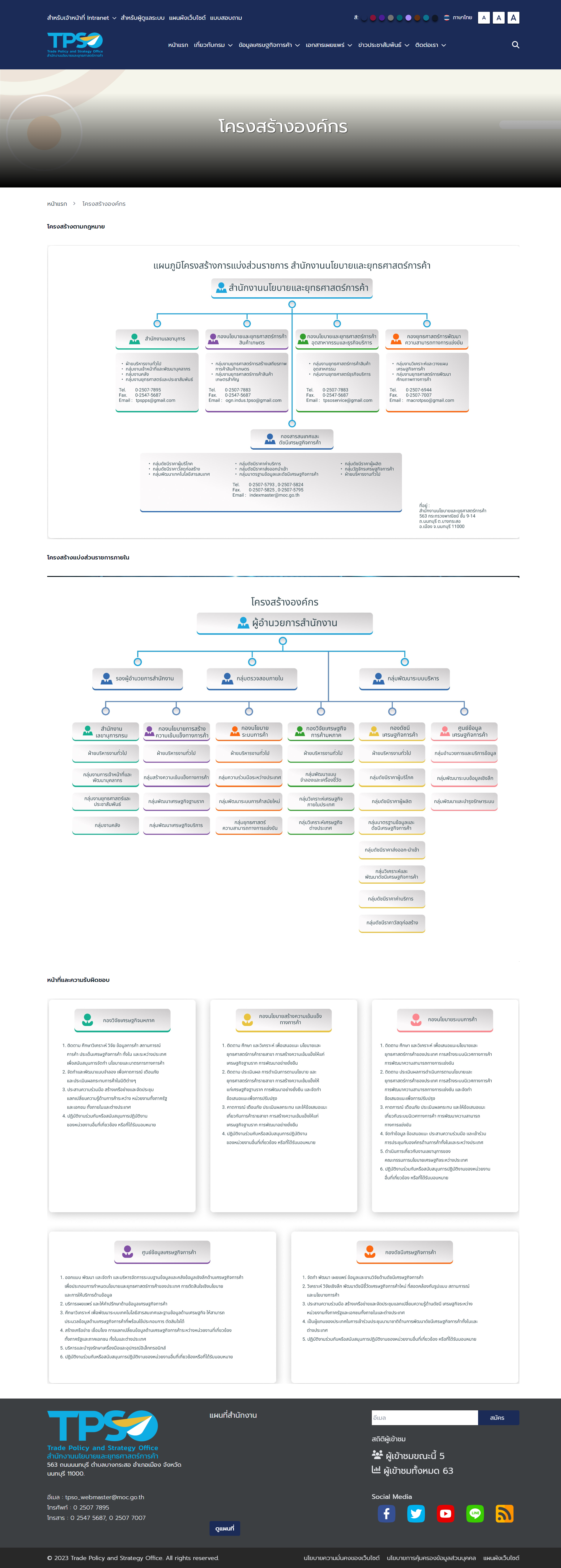 2.4ทำเนียบผู้บริหาร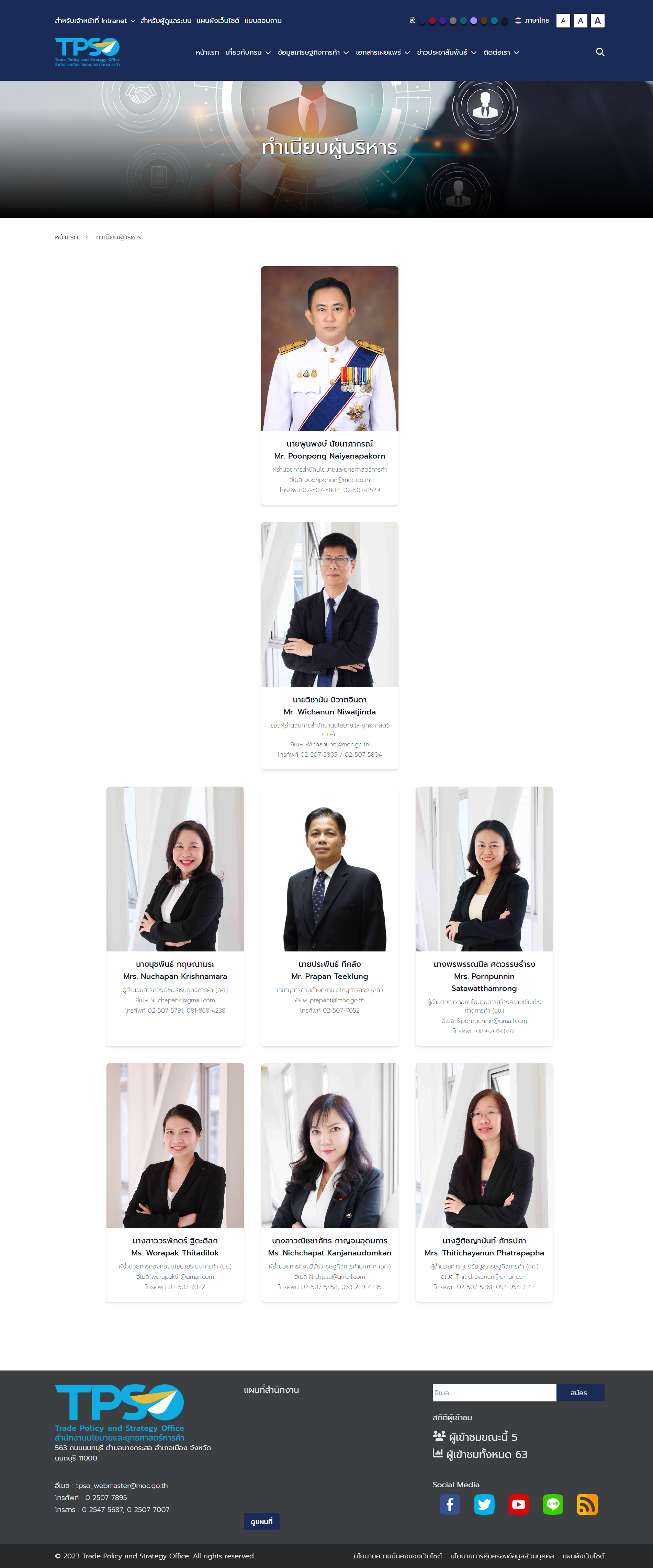 2.5ยุทธศาสตร์สนค.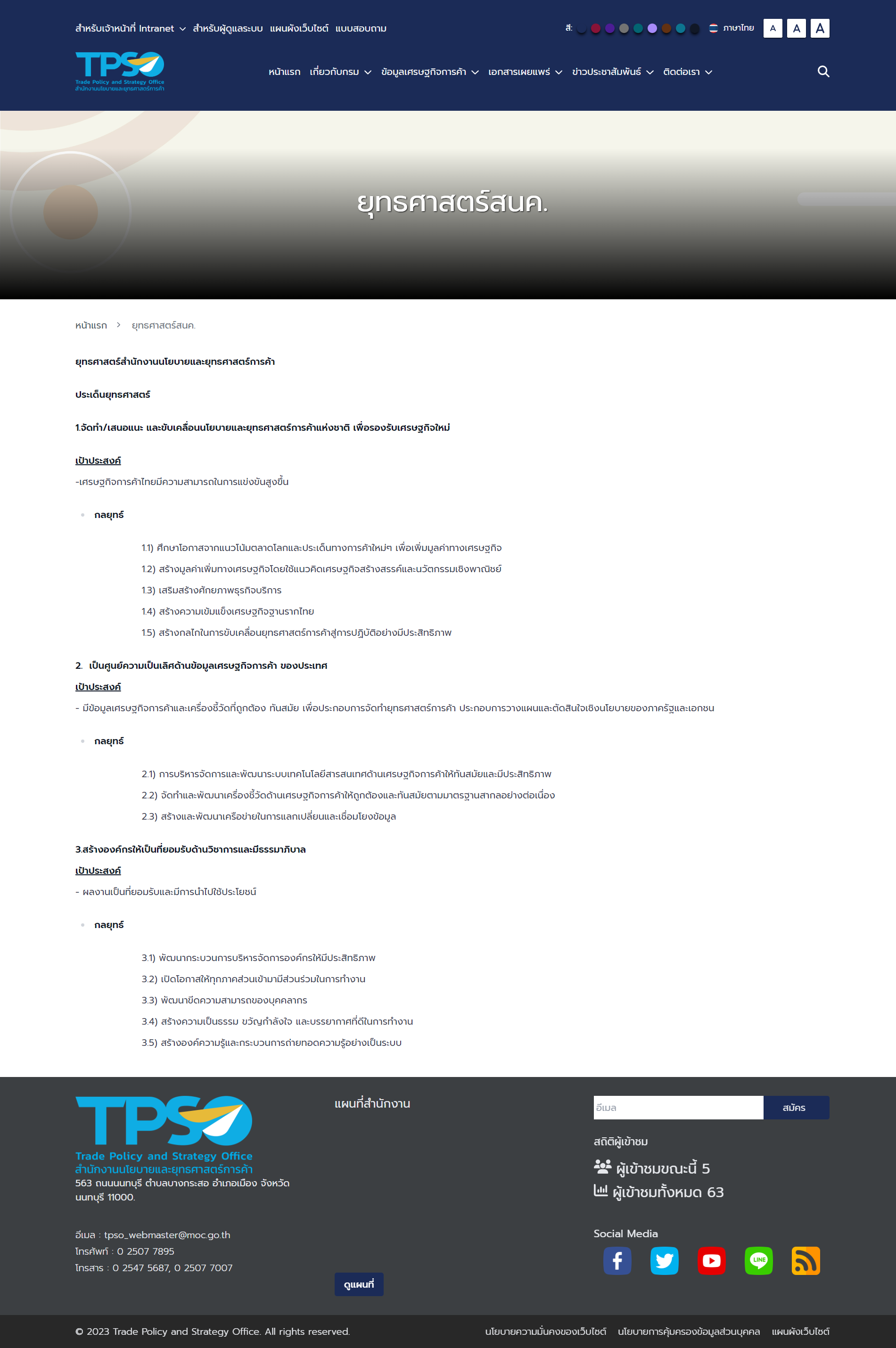 2.6นโยบาย / มาตราการ / แผนอื่นๆนโยบาย / มาตราการ / แผนอื่นๆ-นโยบายการกำกับดูแลองค์การที่ดี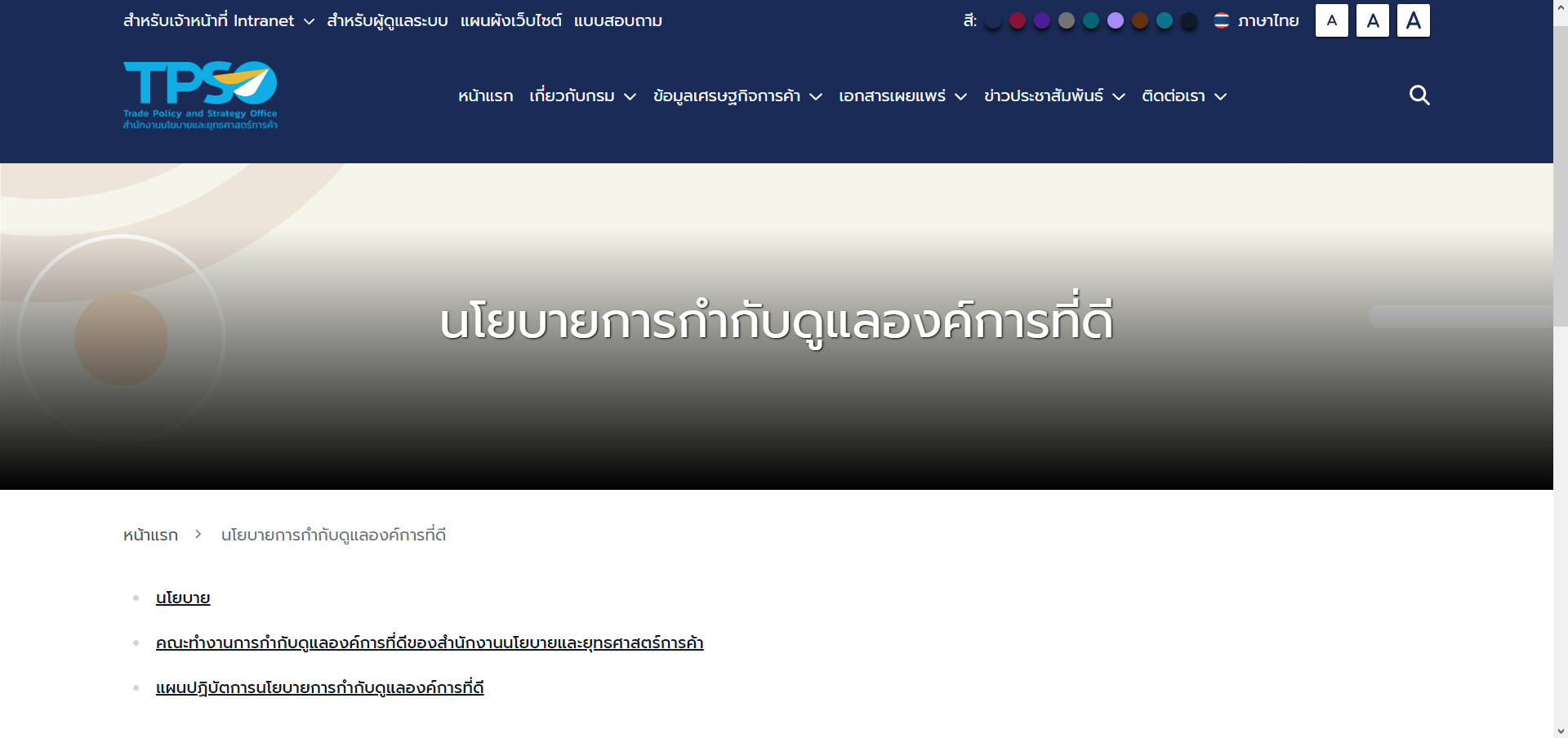 -มาตรการการเผยแพร่ข้อมูลสาธารณะ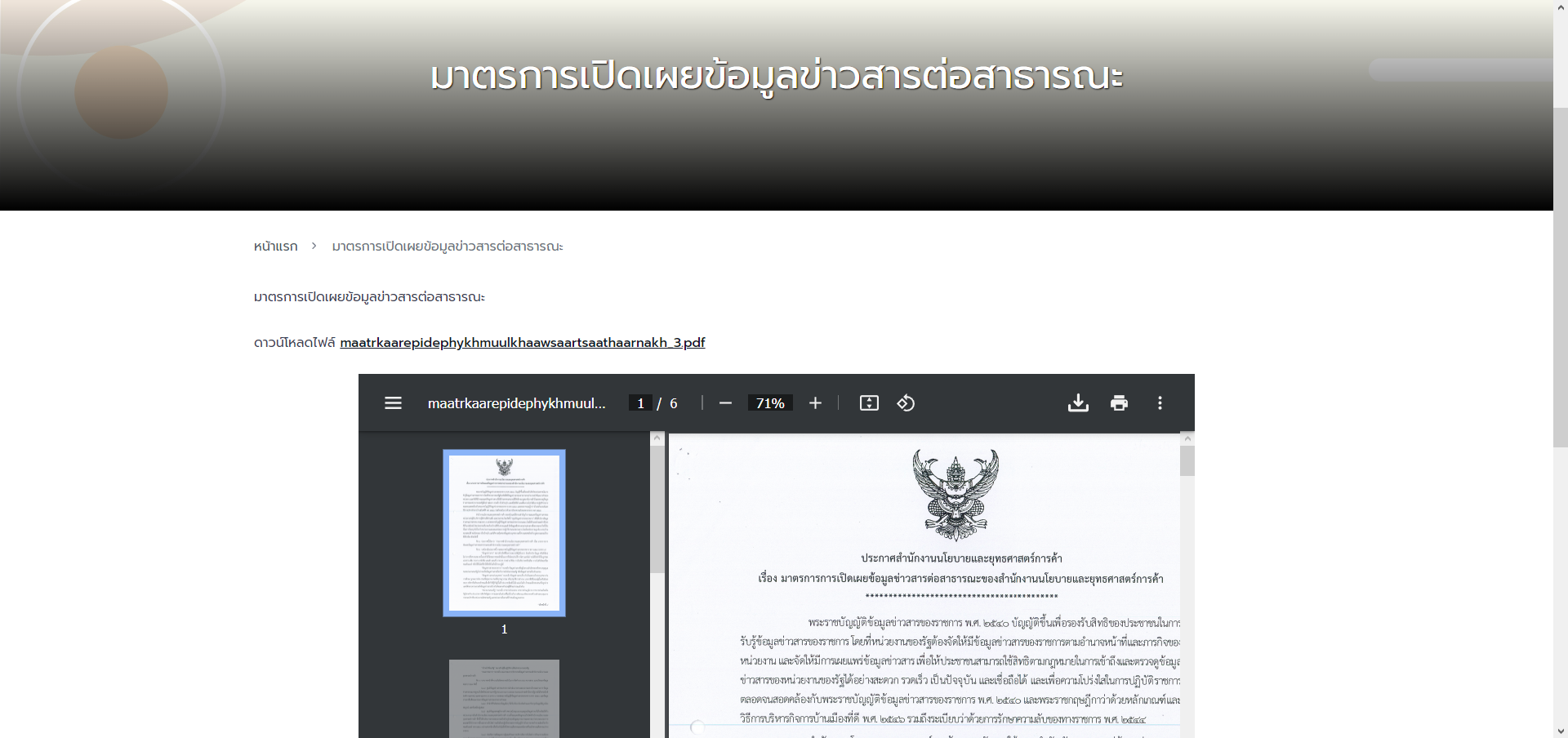 -ยุทธศาสตร์และแผนระดับชาติหมายเหตุ ลิงก์ภายนอก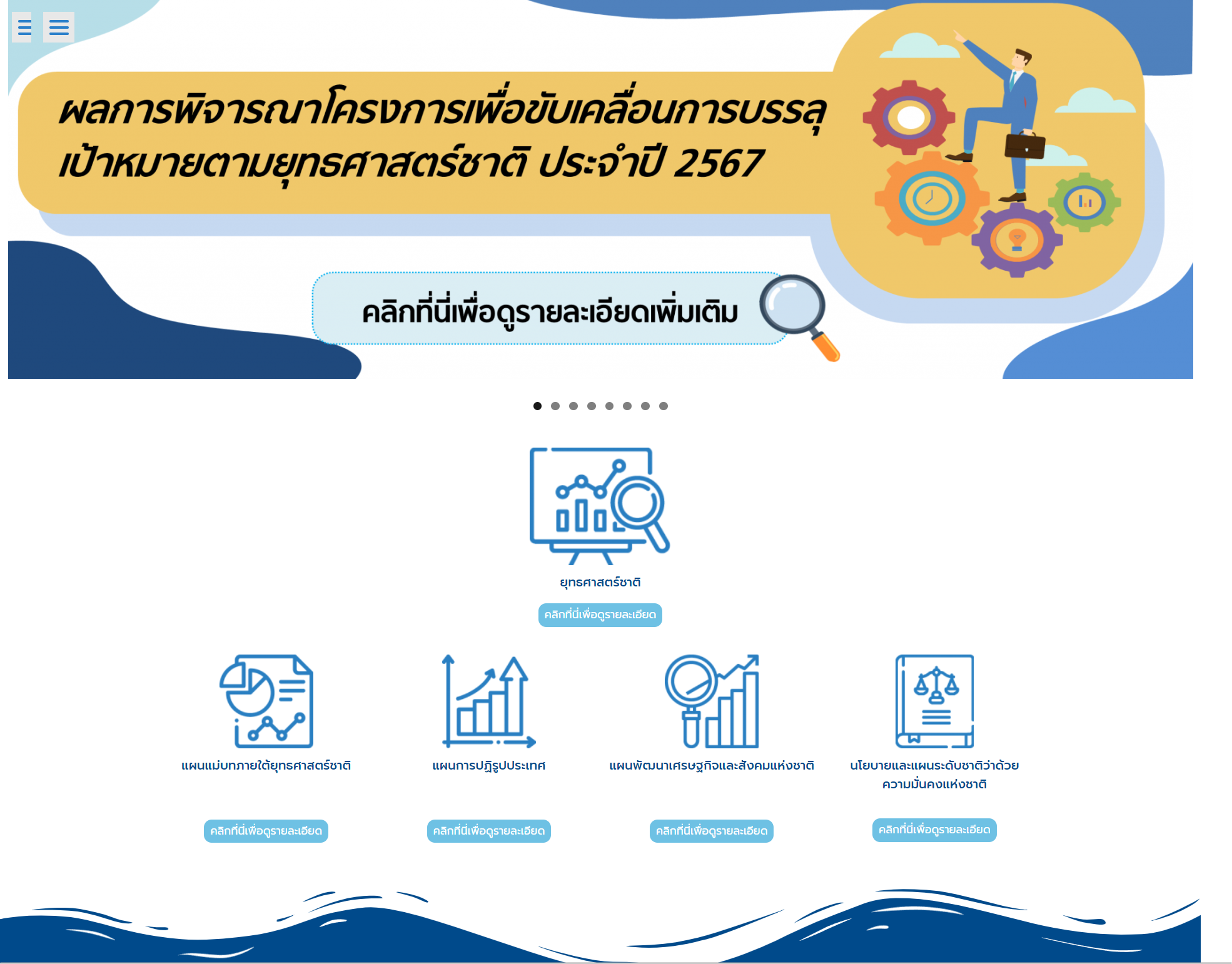 -ยุทธศาสตร์กระทรวงพาณิชย์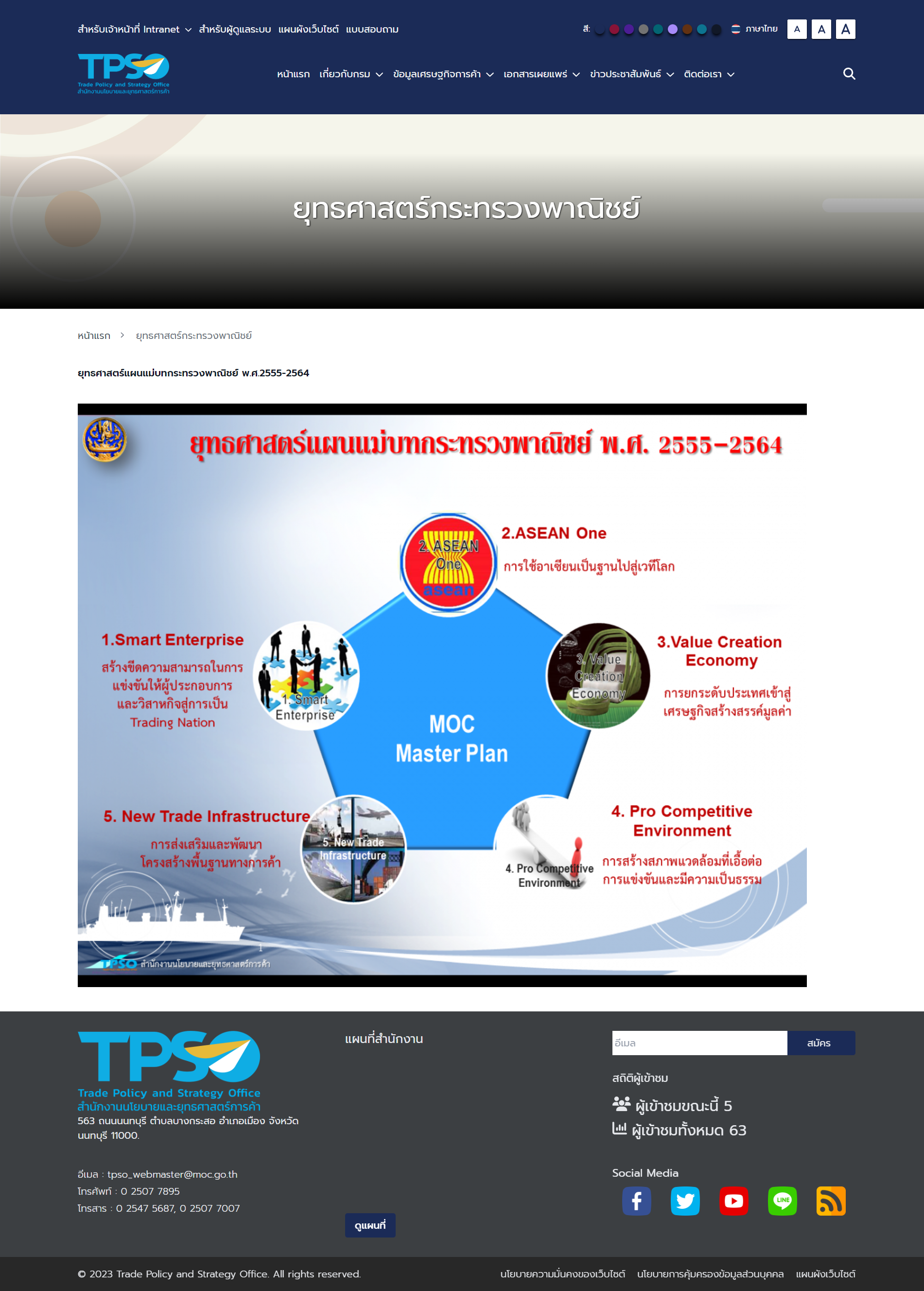 -แผนปฏิบัติราชการกระทรวงพาณิชย์หมายเหตุ ลิงก์ภายนอก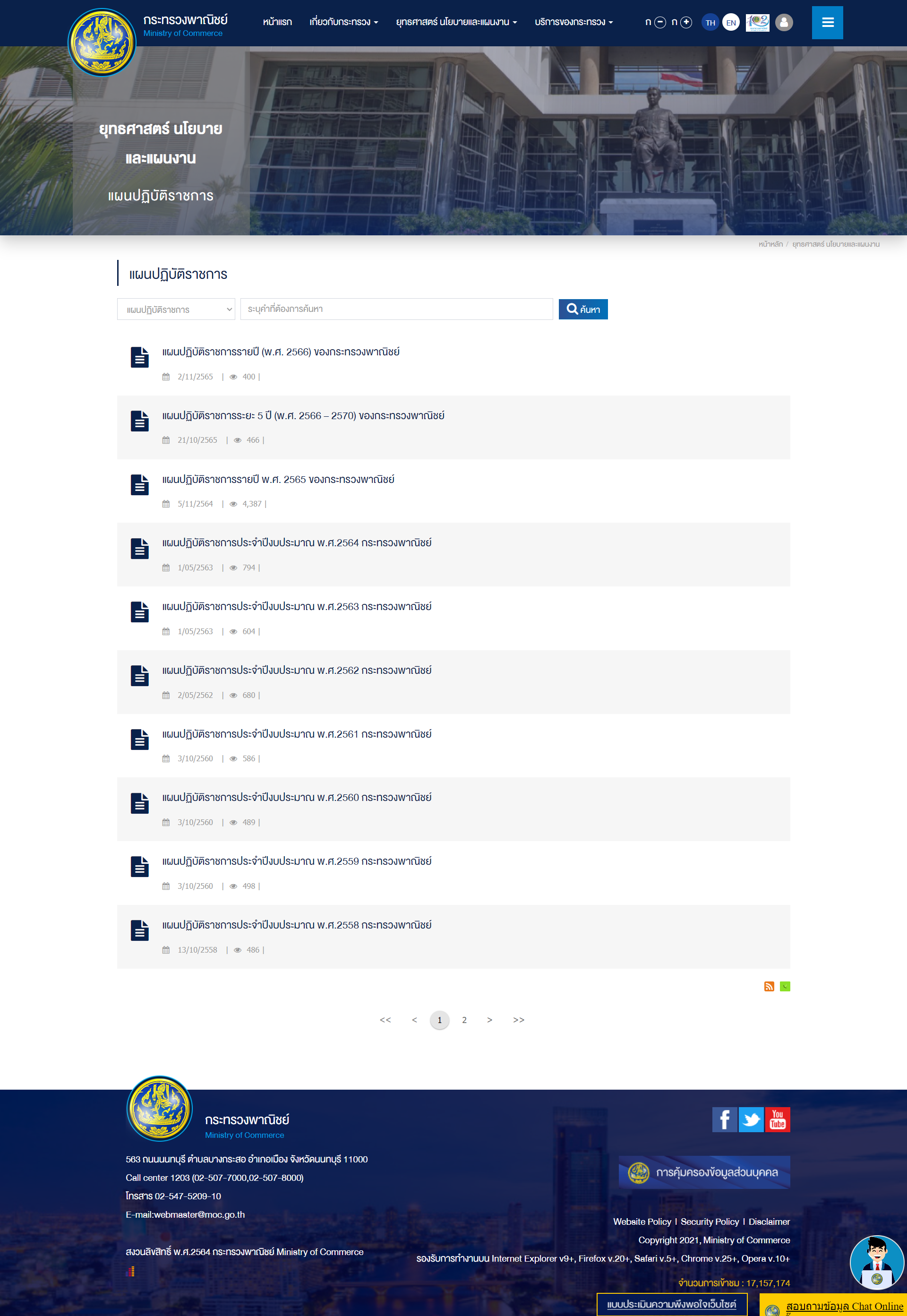 -แผนปฏิบัติราชการ ของ สนค.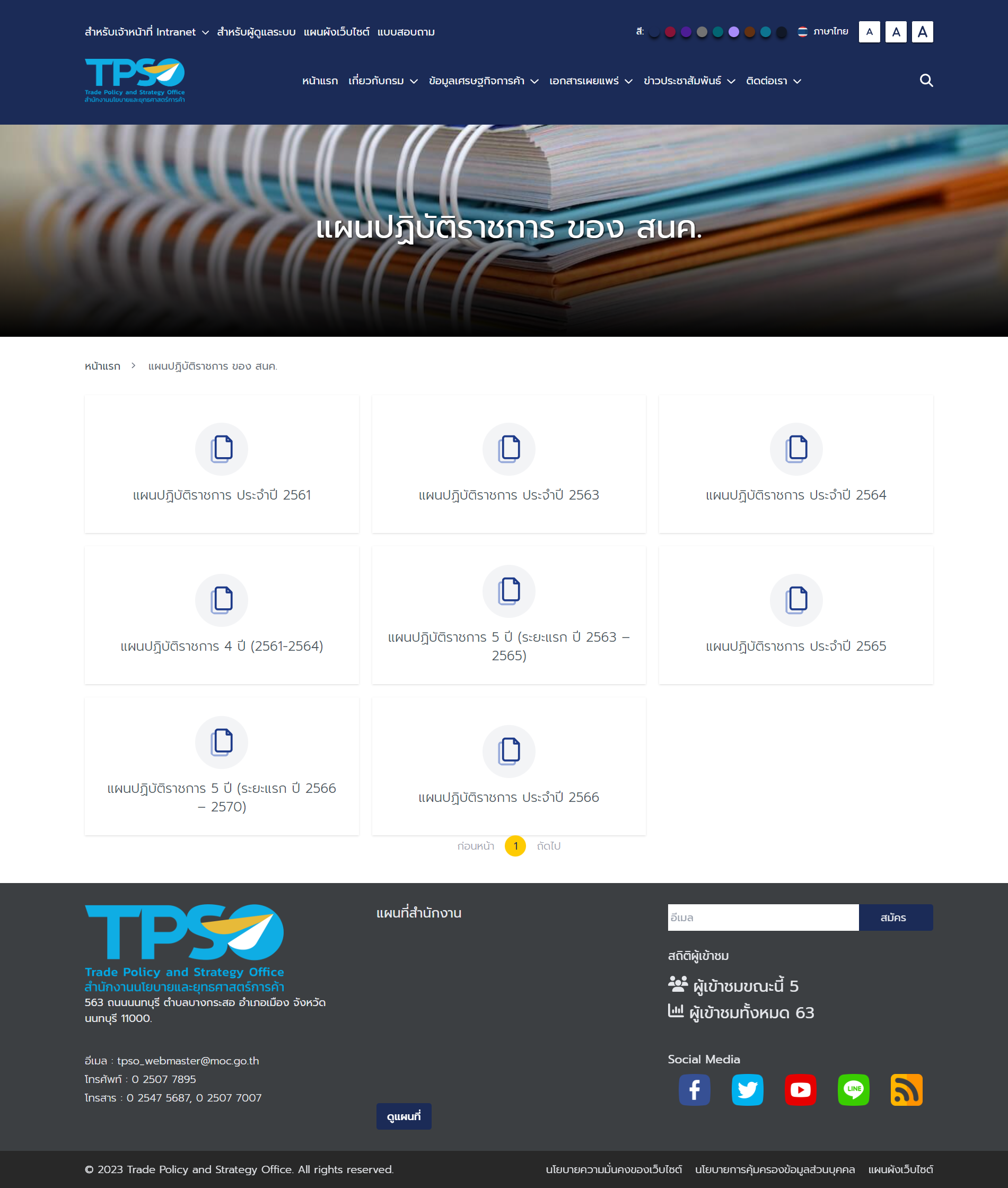 -คำรับรองปฏิบัติราชการ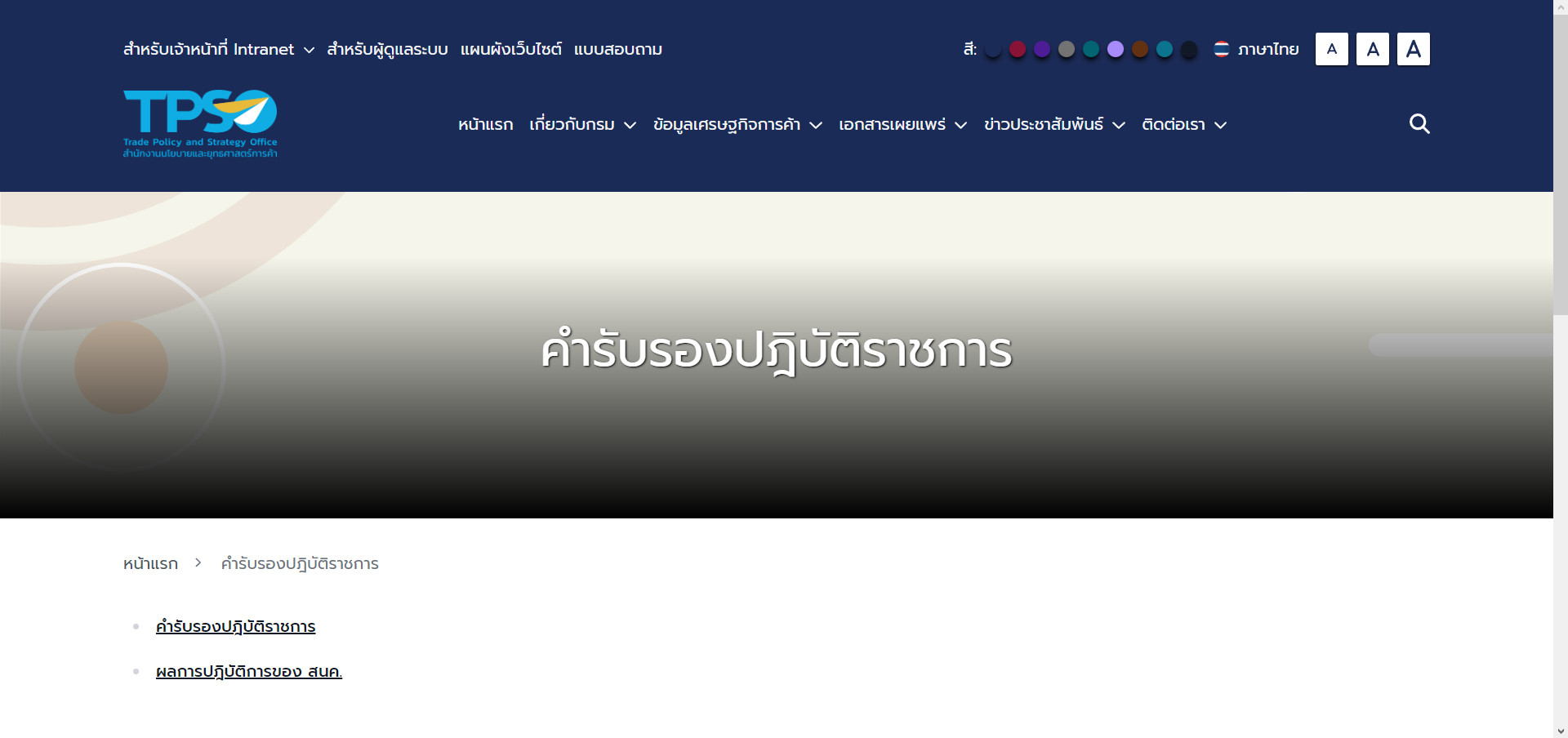 2.7งานส่งเสริมจริยธรรมและต่อต้านทุจริตงานส่งเสริมจริยธรรมและต่อต้านทุจริต-ประมวลจริยธรรมข้าราชการพลเรือน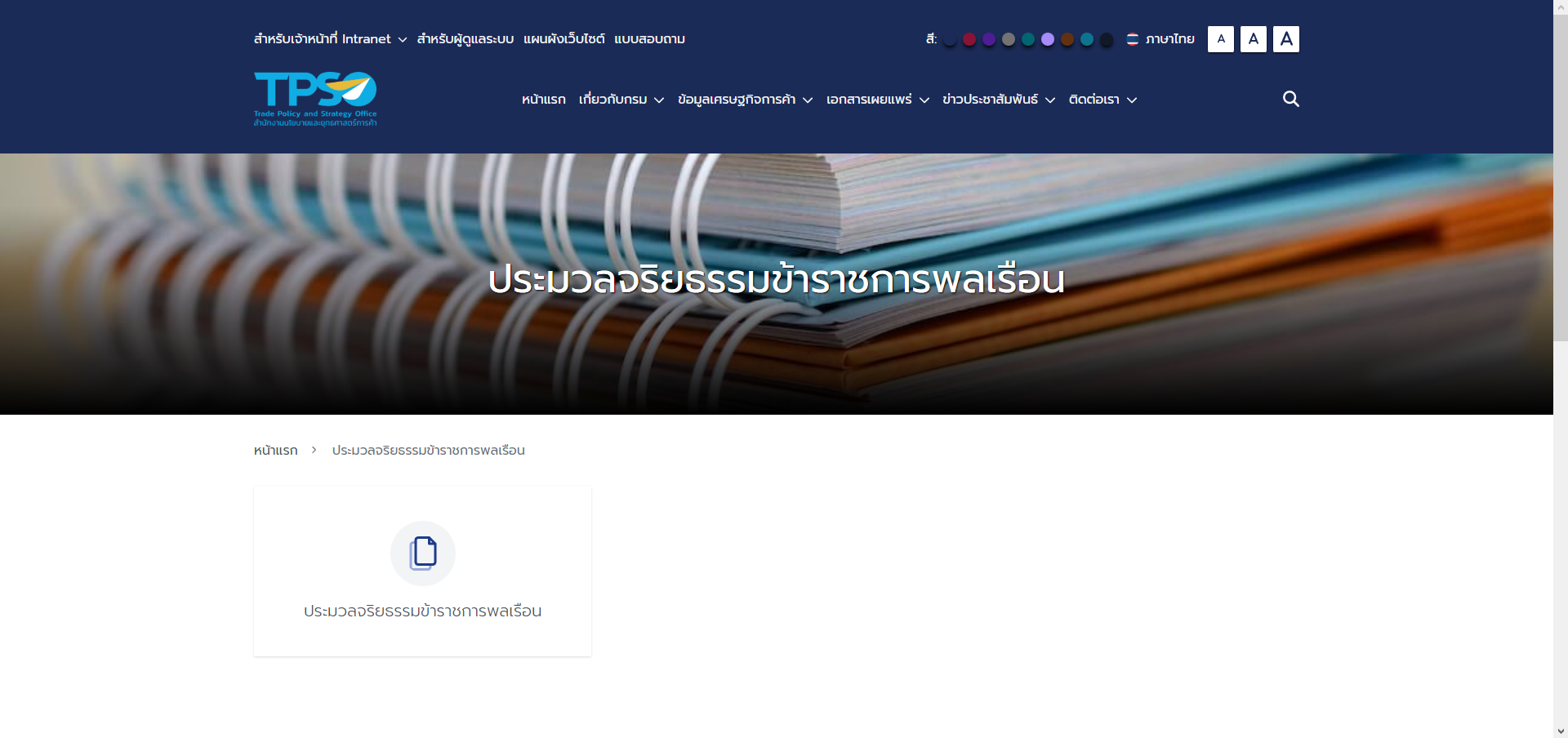 -ประกาศ-คำสั่ง-มาตรการ/นโยบาย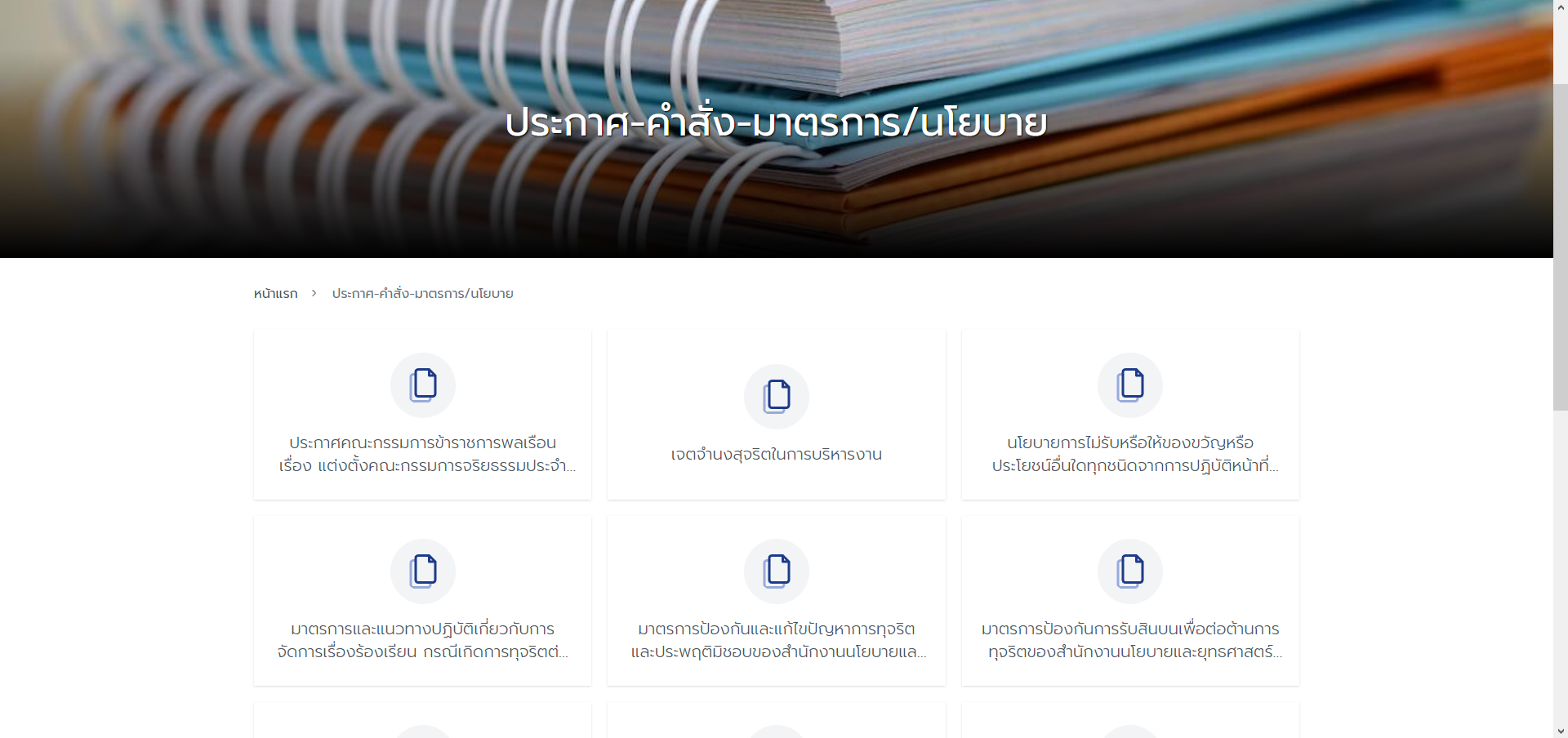 -คู่มือ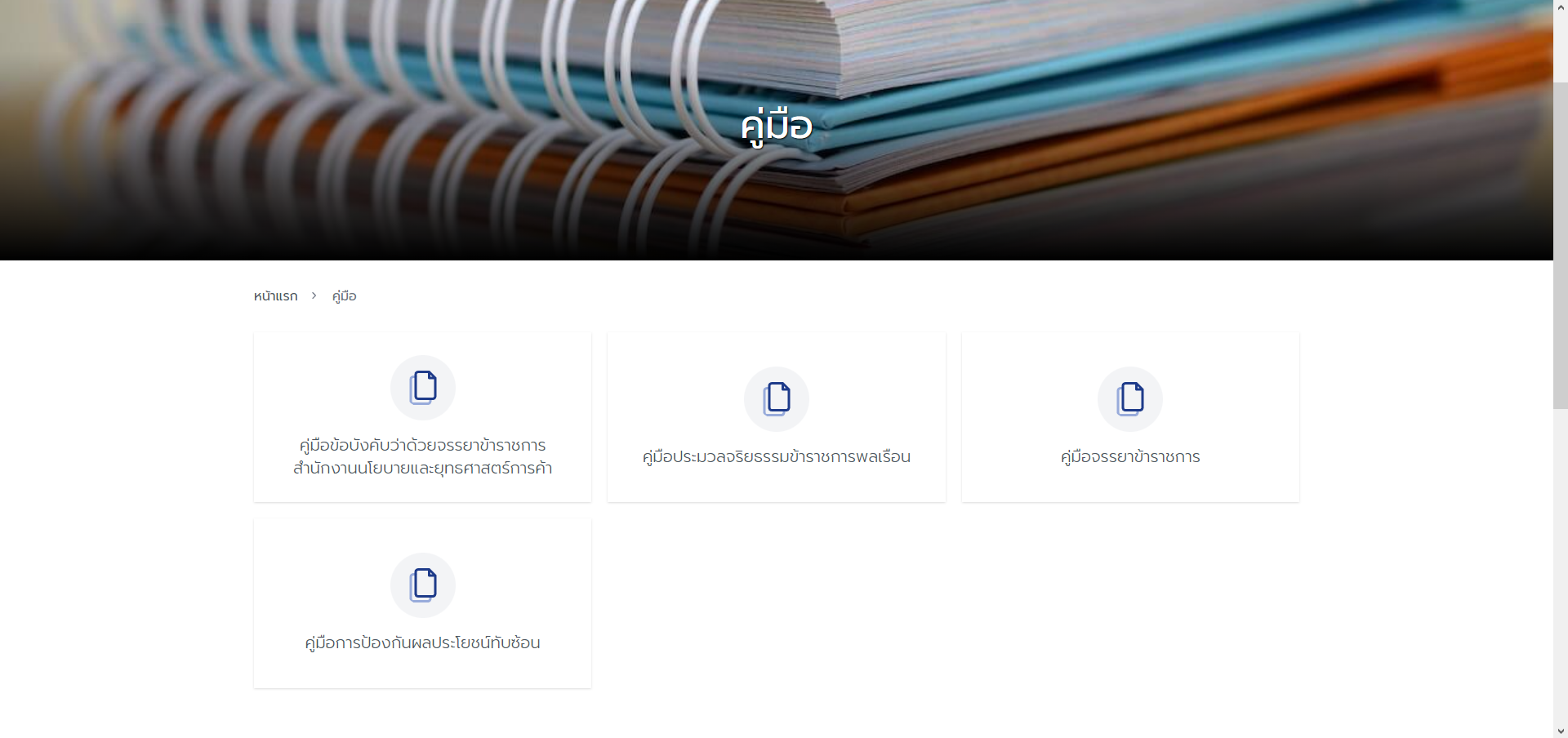 -ผลการประเมิน ITA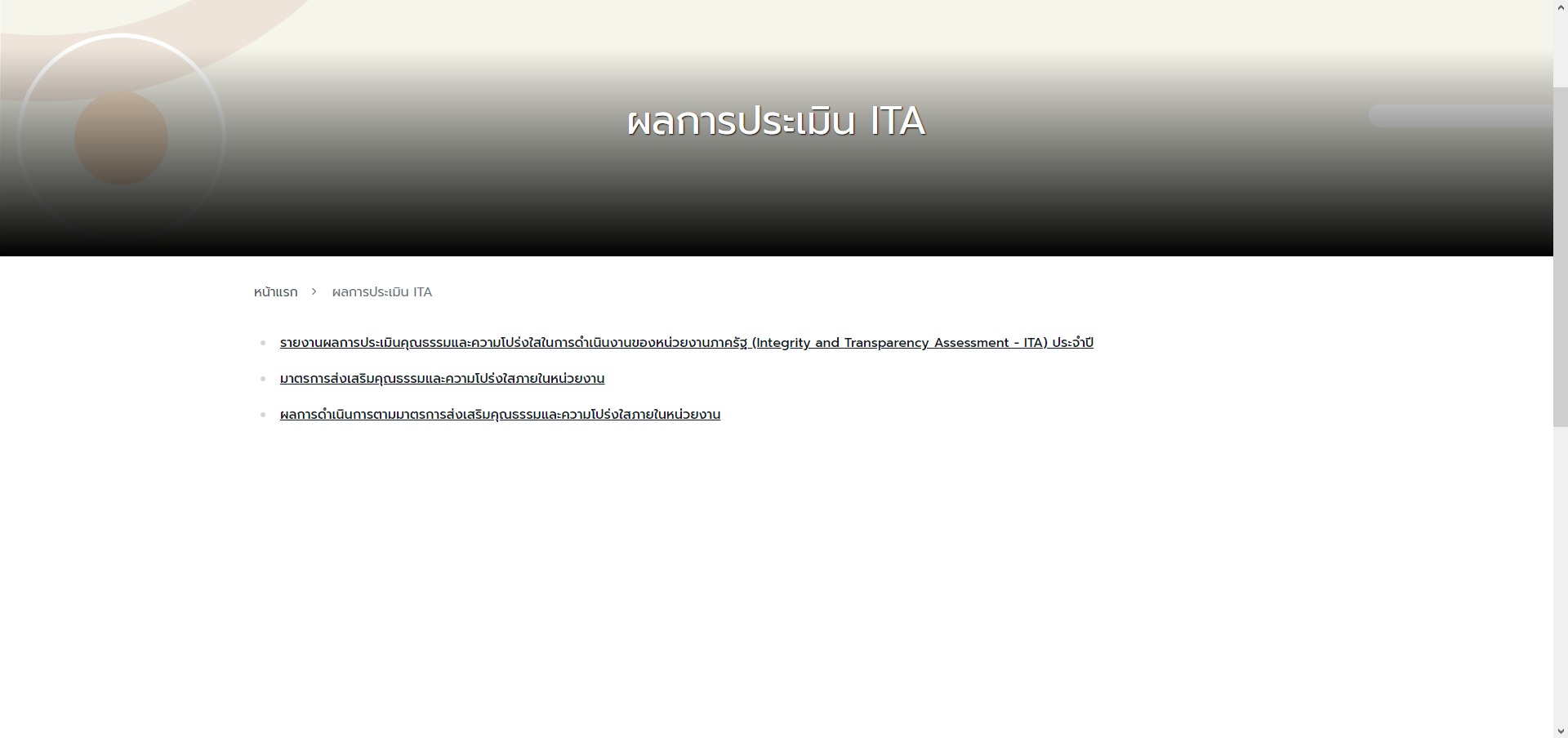 -แผนการป้องกันและปราบปรามการทุจริต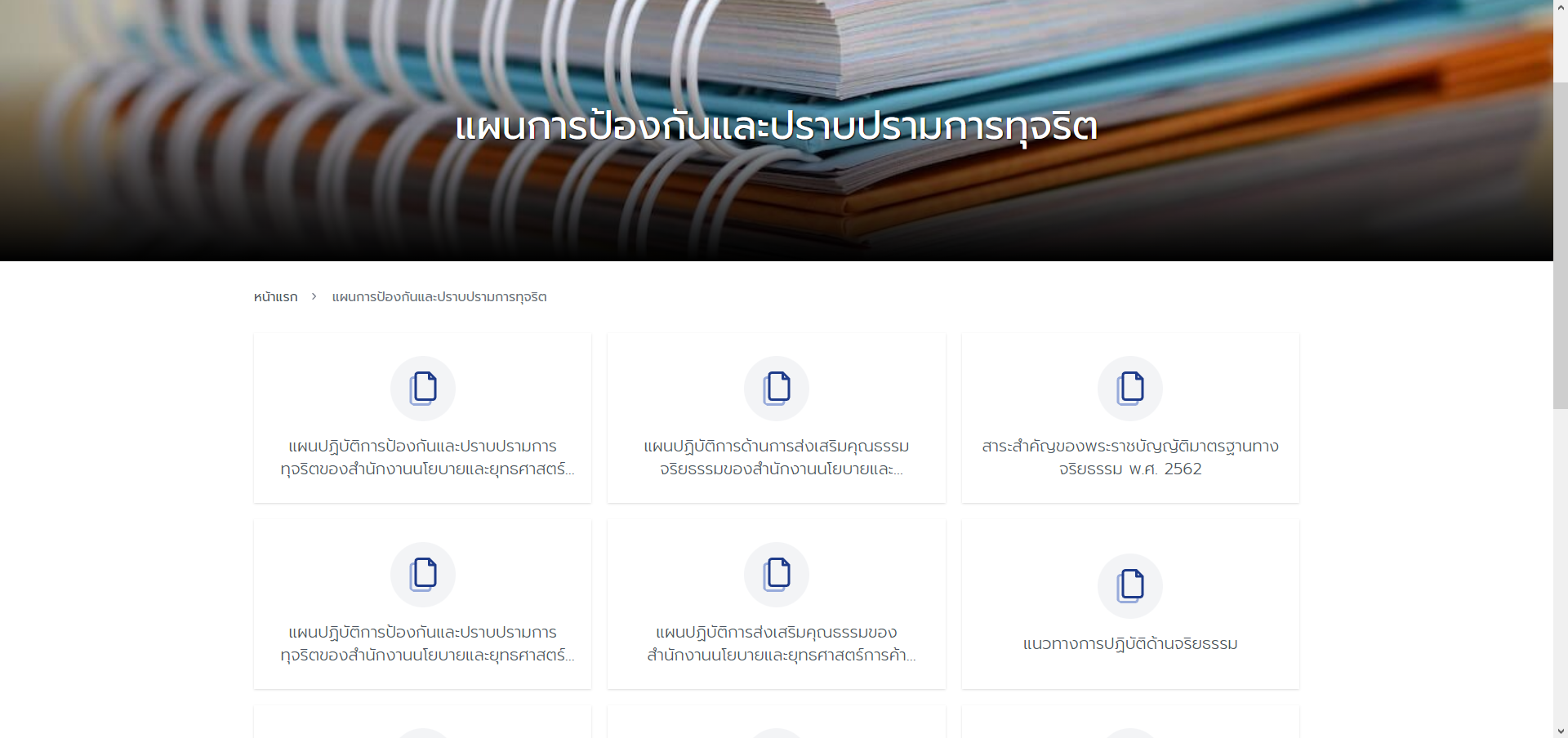 -รายงานผลการป้องกันและปราบปรามการทุจริต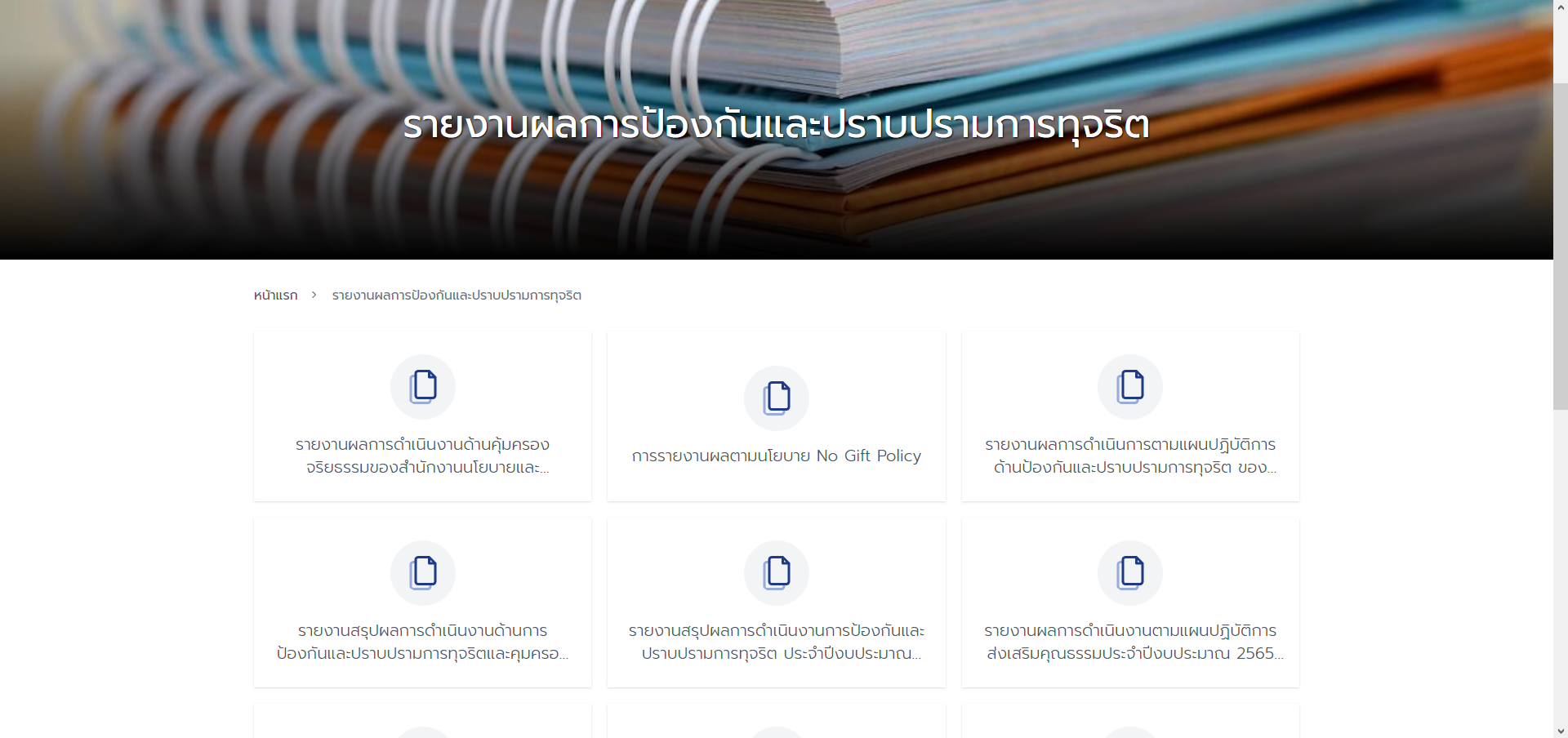 -การจัดการข้อร้องเรียน-แบบฟอร์ม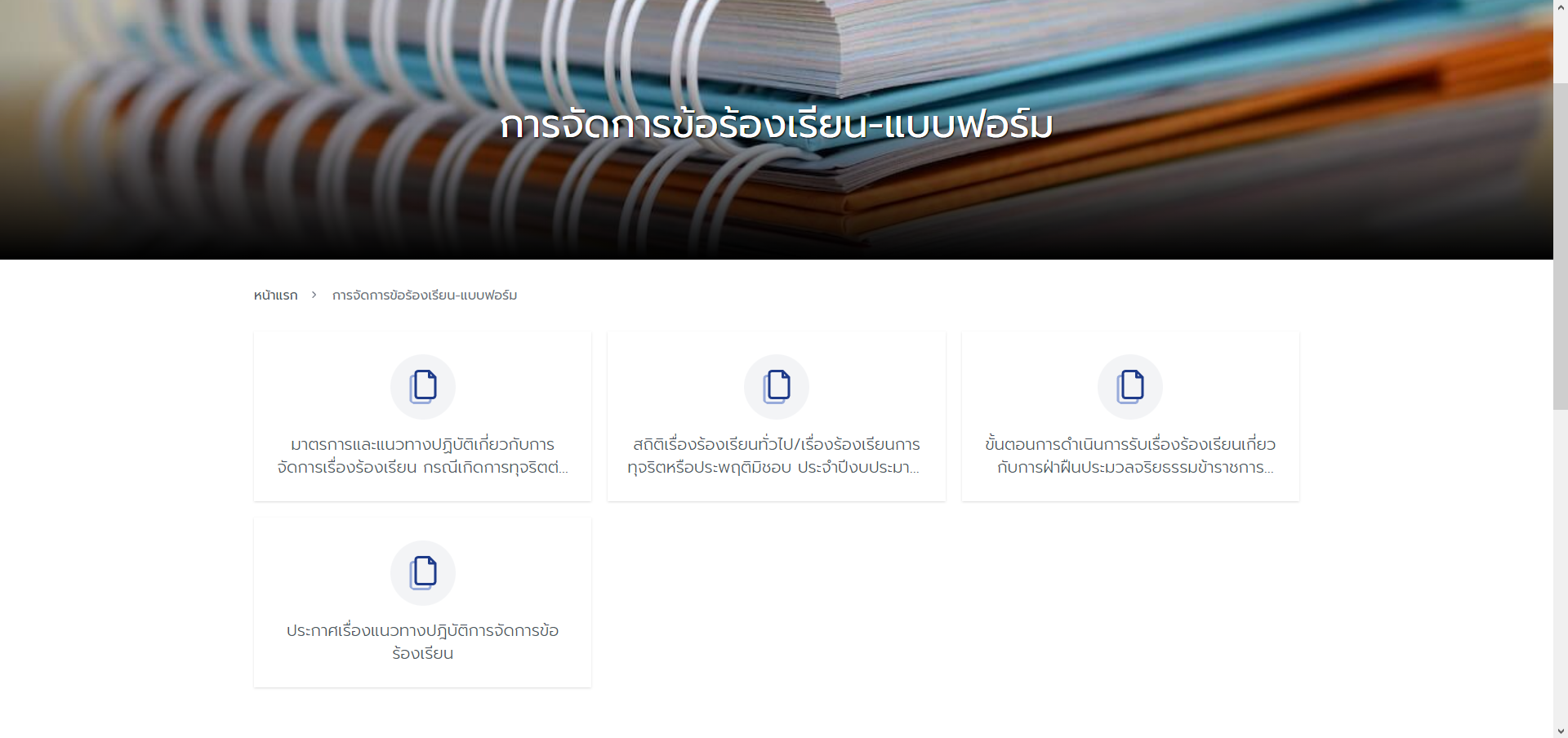 -การประเมินความเสี่ยงเพื่อป้องกันการทุจริต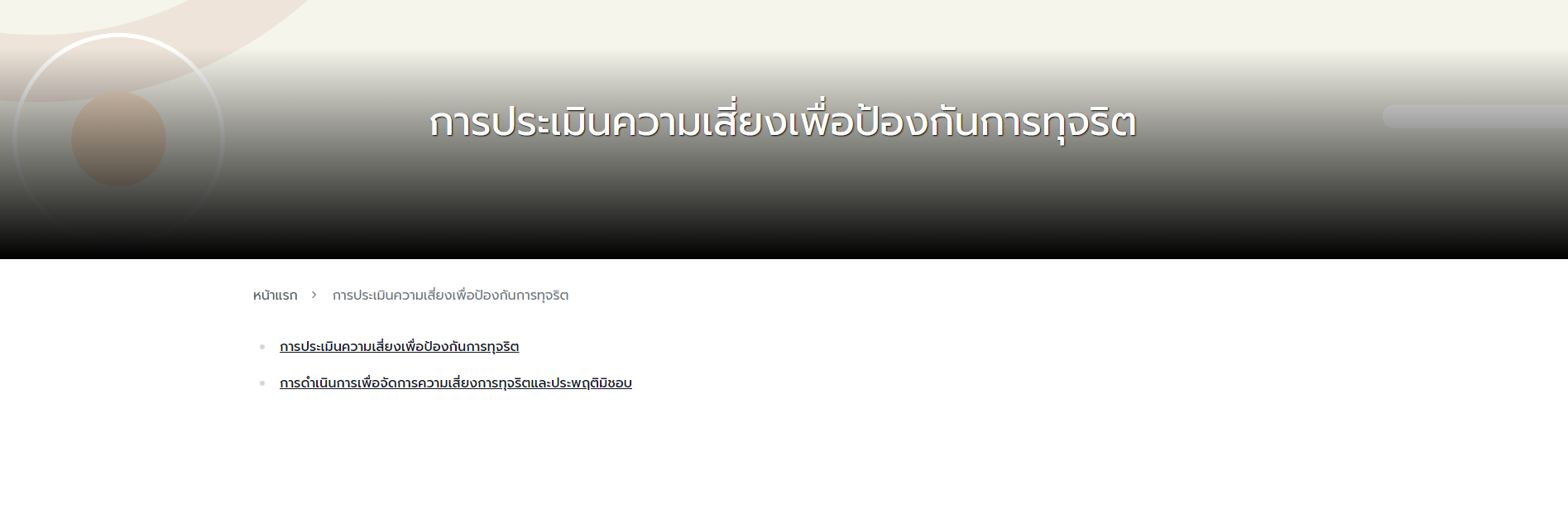 -รายงานผลการร้องเรียน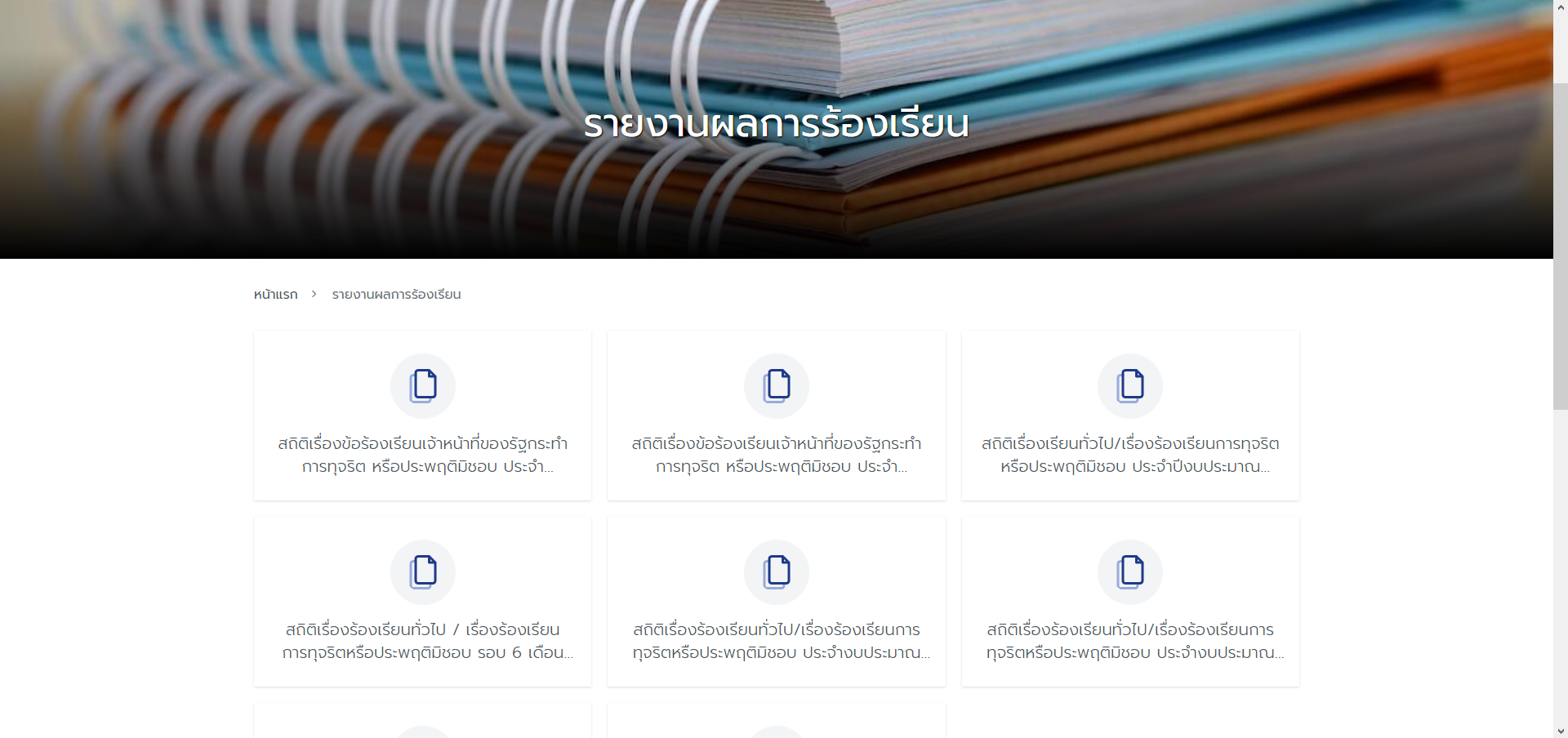 -แบบรายงานผลการนำการประเมินจริยธรรมไปใช้ในกระบวนการบริหารทรัพยากรบุคคล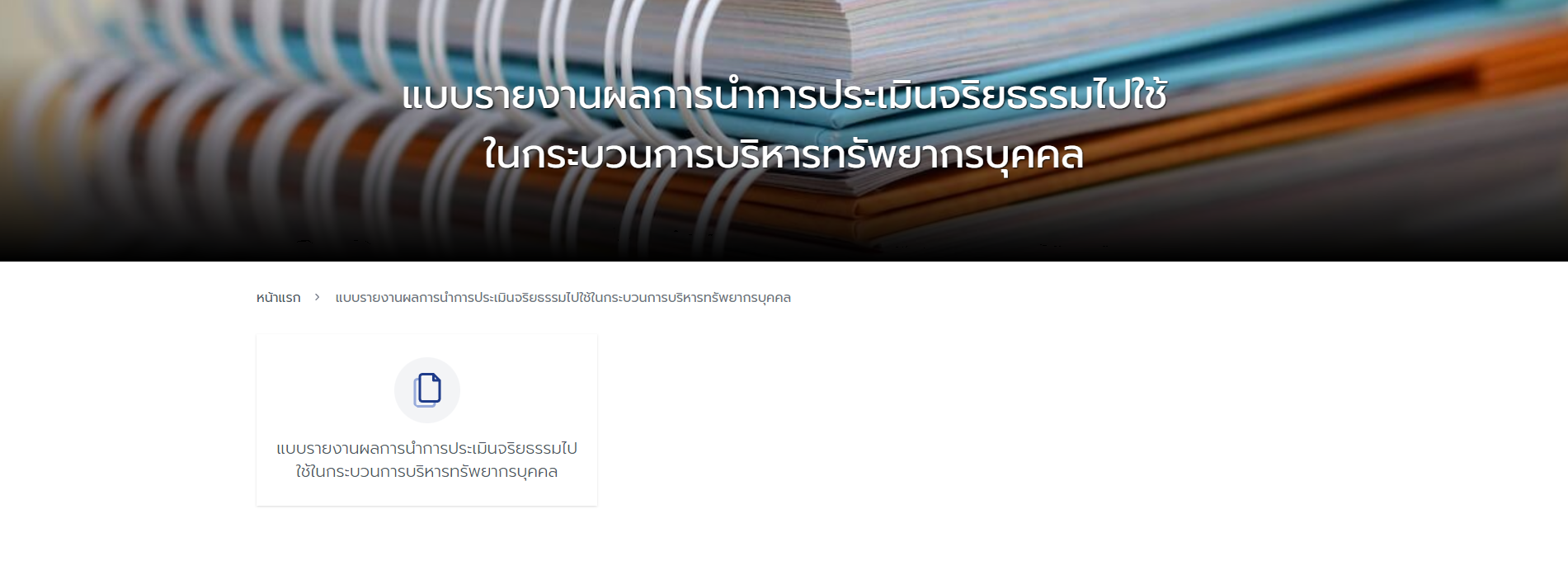 -สื่อวีดิโอ Animation การ์ตูนจริยธรรม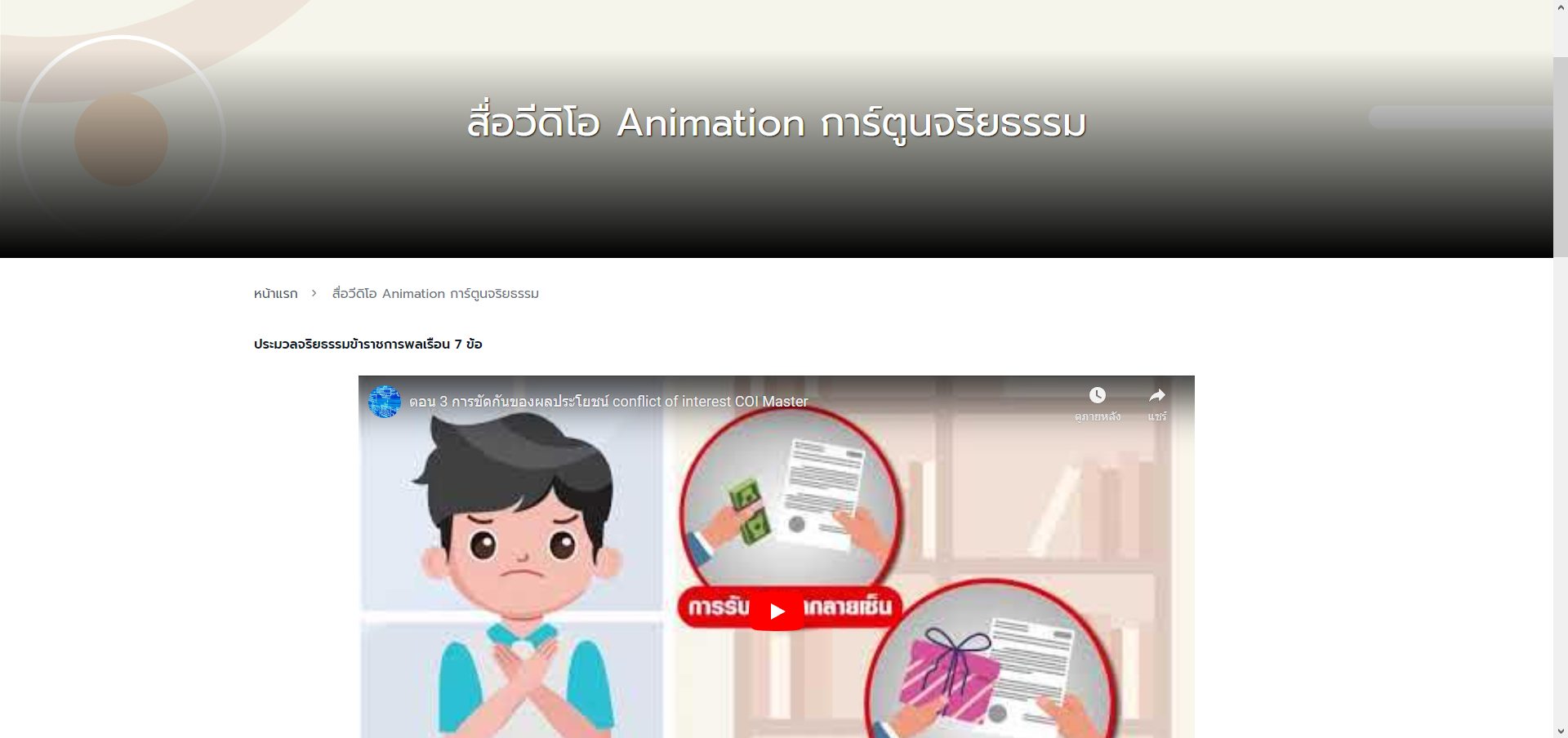 -หน่วยงานพาณิชย์คุณธรรม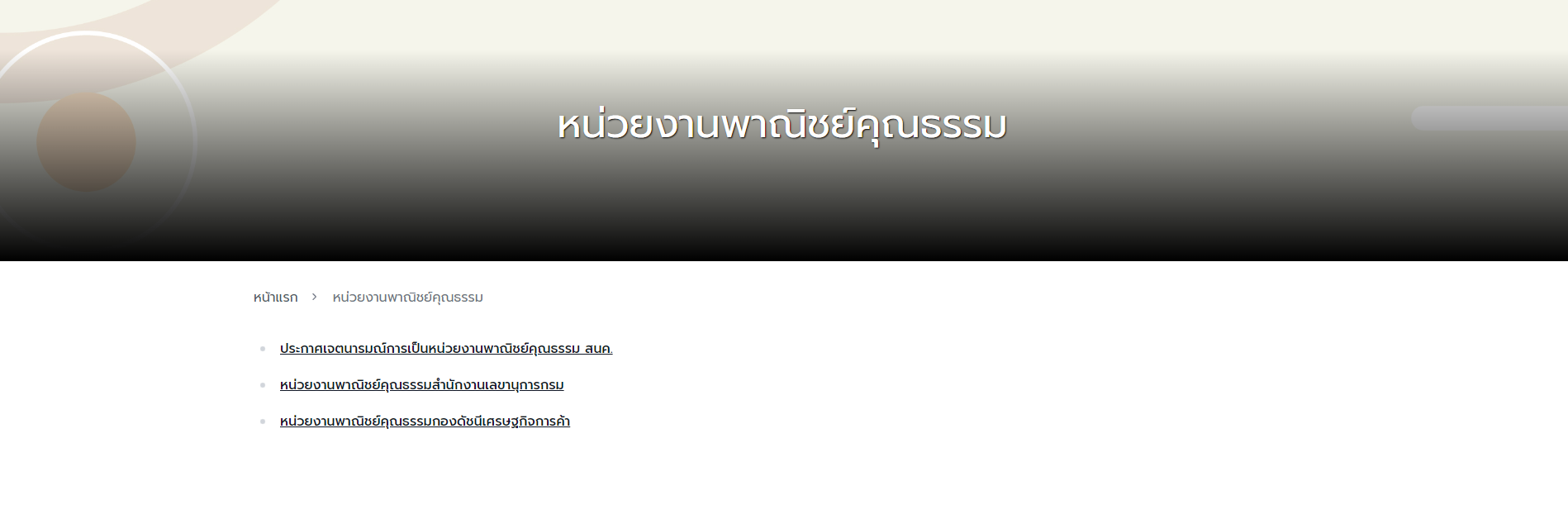 2.8กฎระเบียบข้อบังคับ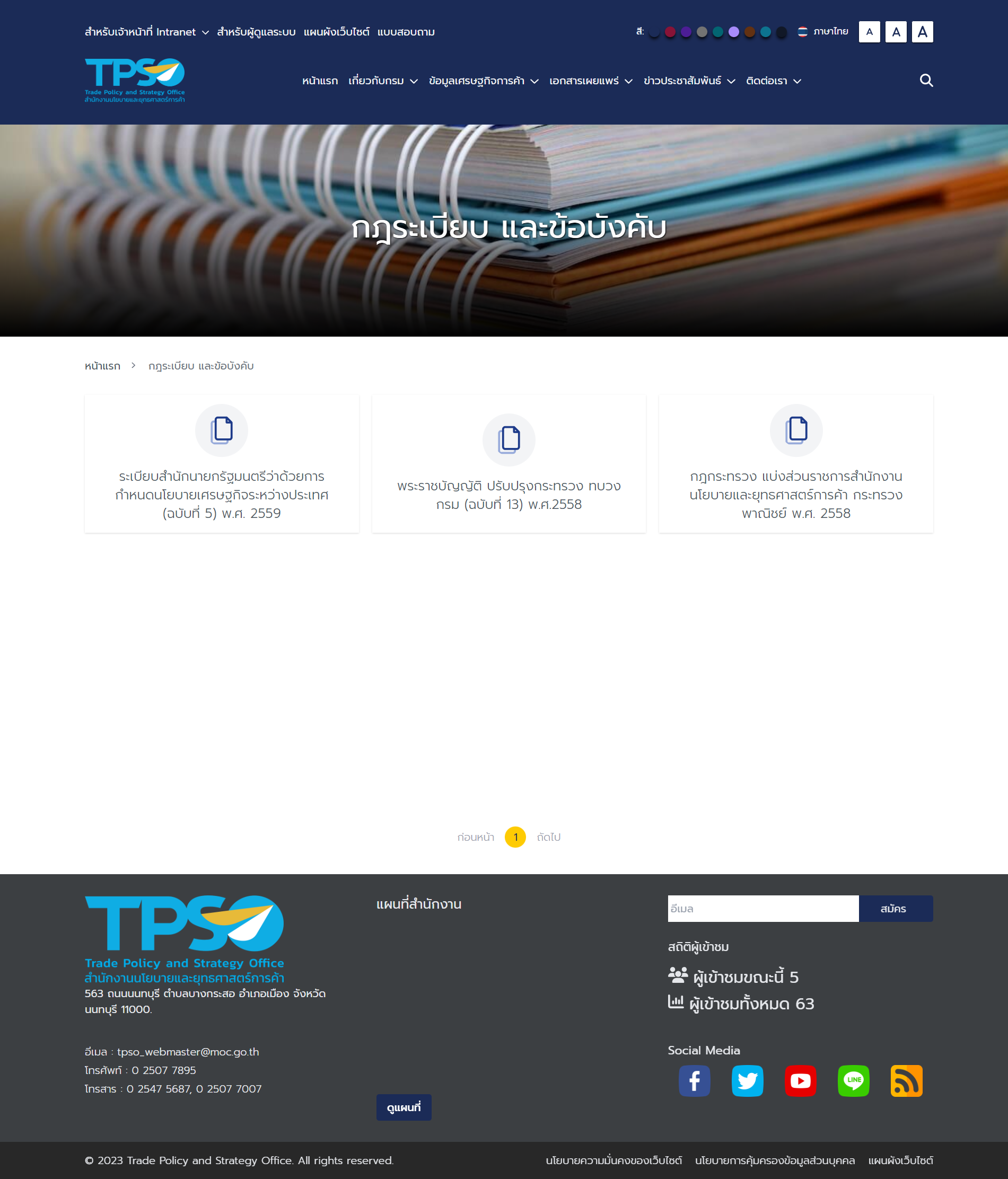 2.9การดำเนินงานสนค.การดำเนินงานสนค.-งานงบประมาณและการเงิน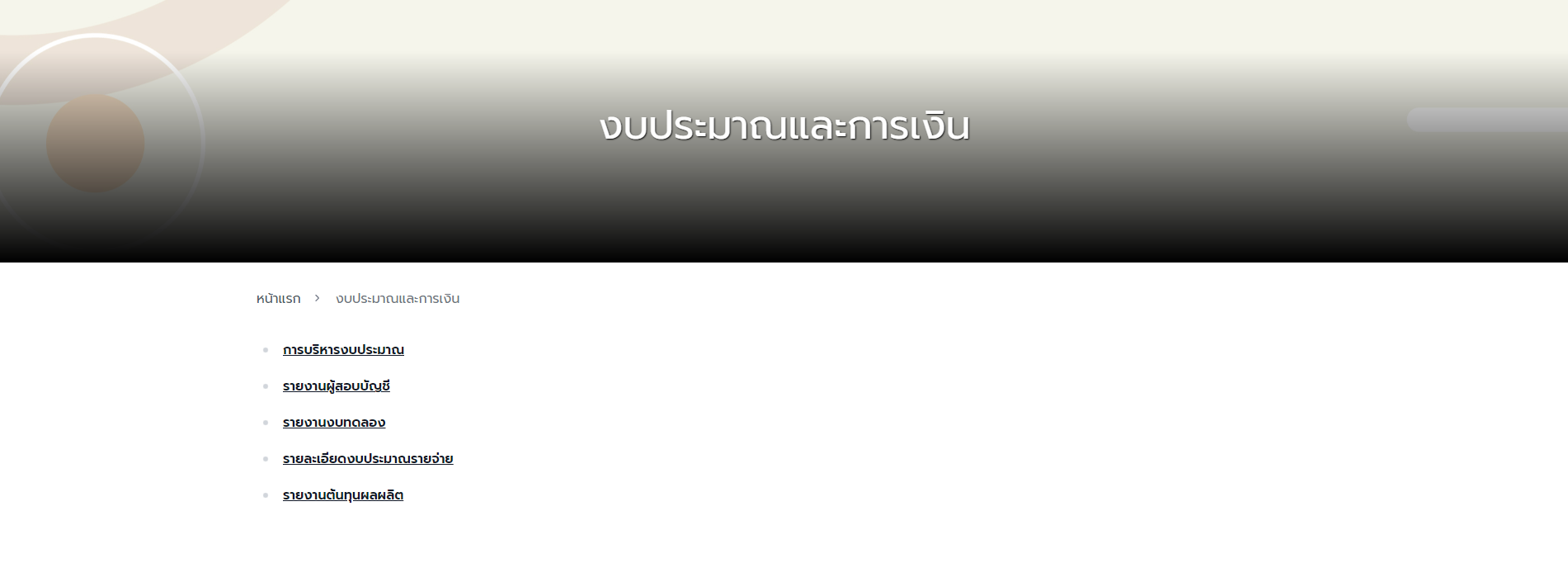 -งานตรวจสอบภายใน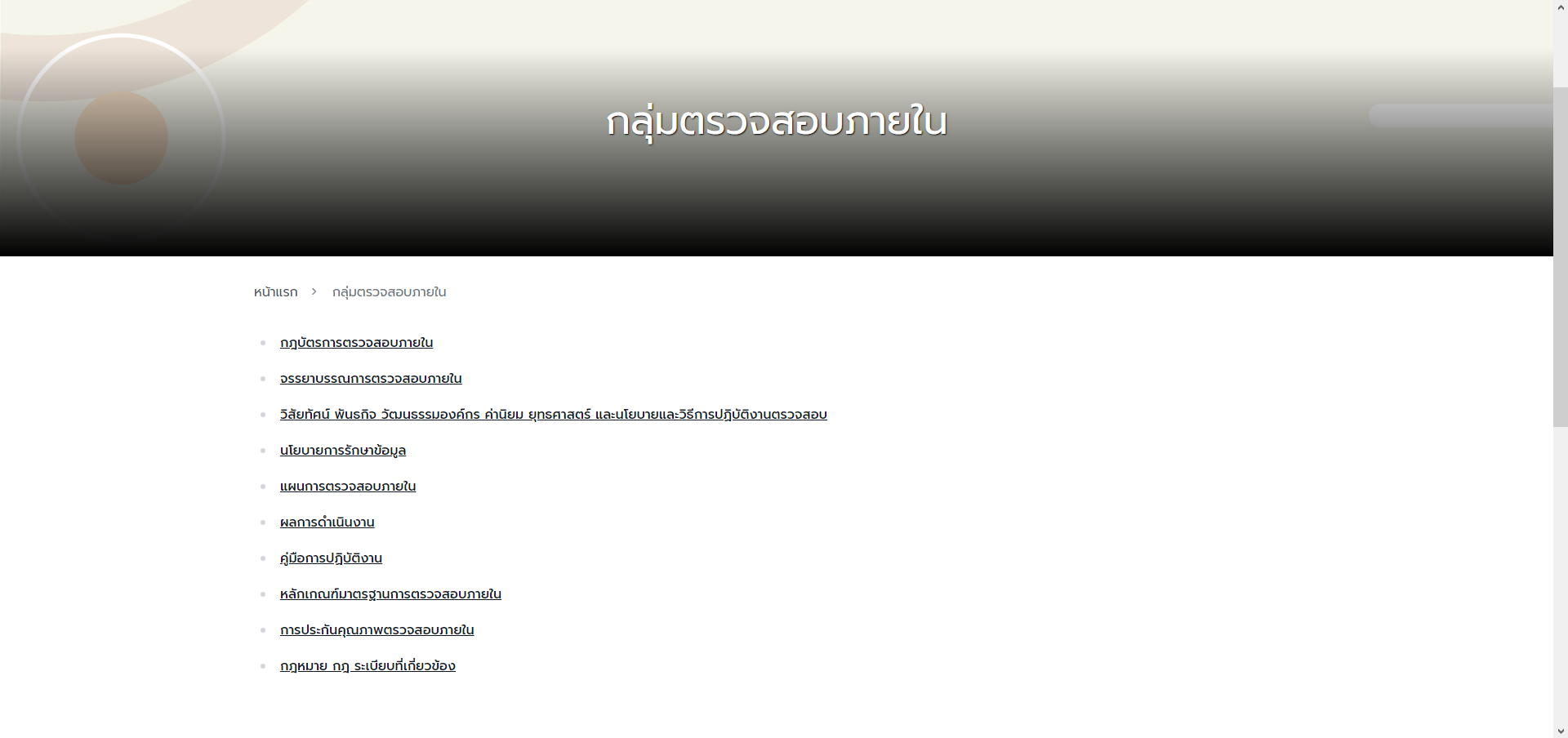 -งานบริหารบุคลากร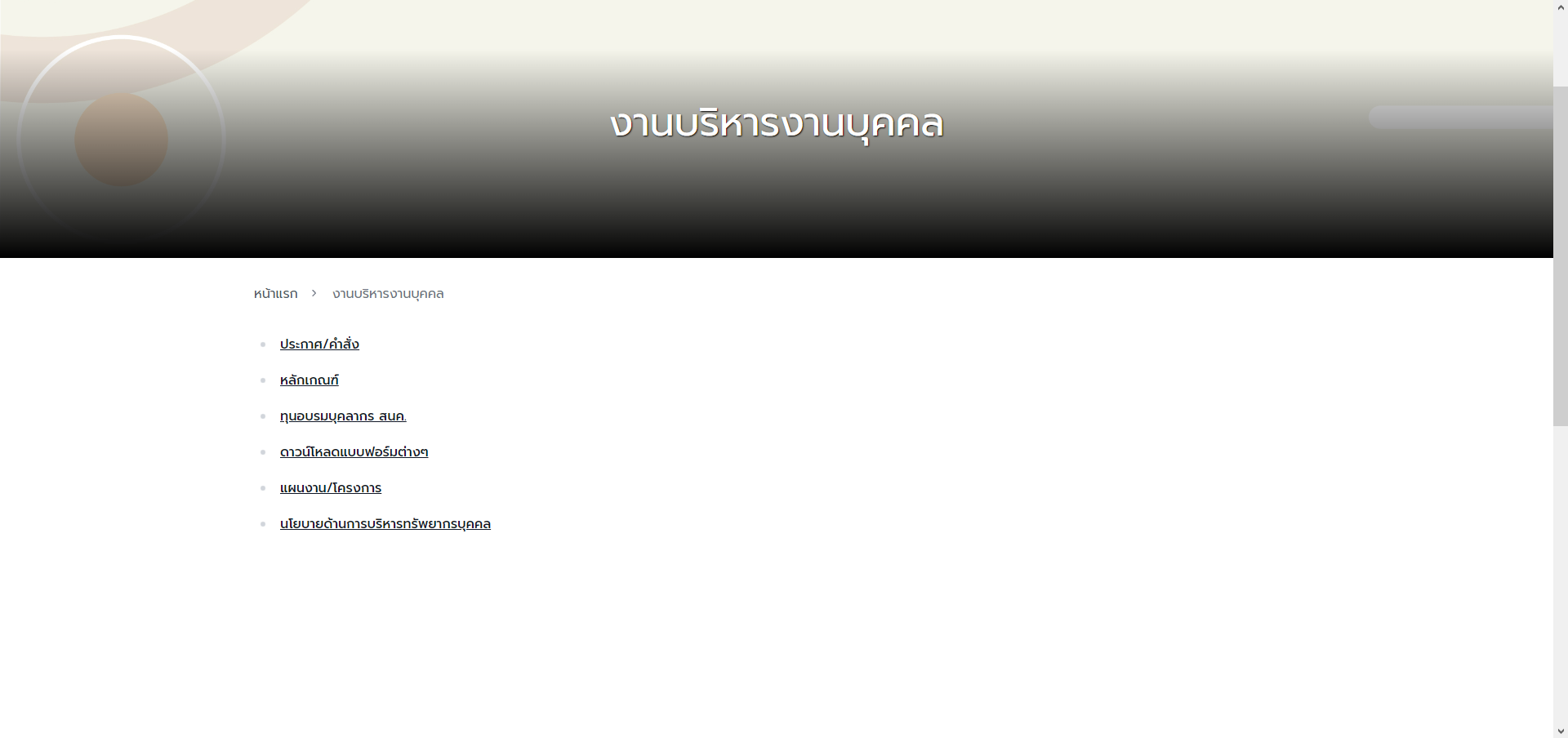 2.10รายงานประจำปี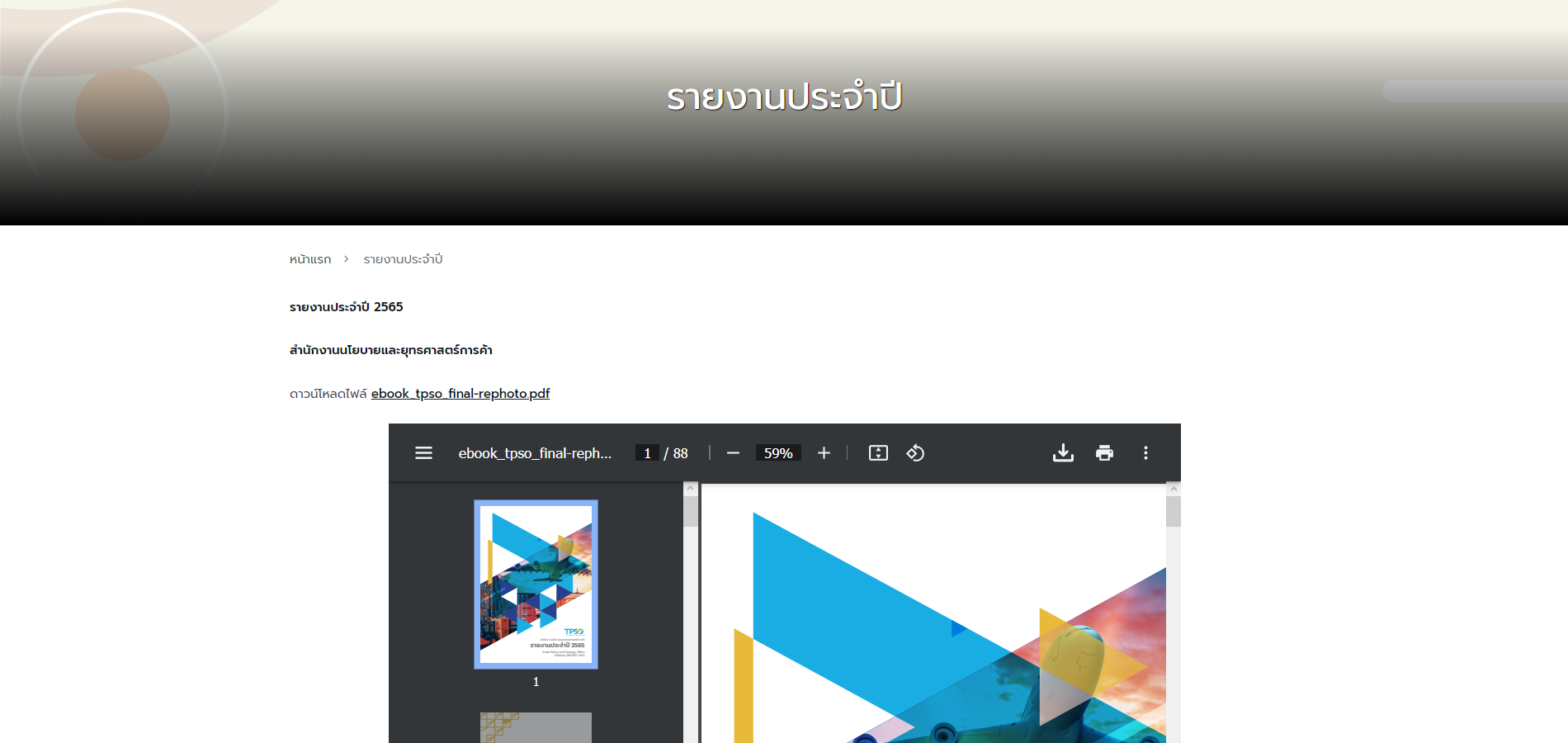 3ข้อมูลเศรษฐกิจการค้าข้อมูลเศรษฐกิจการค้า3.1ภาวะการค้าระหว่างประเทศ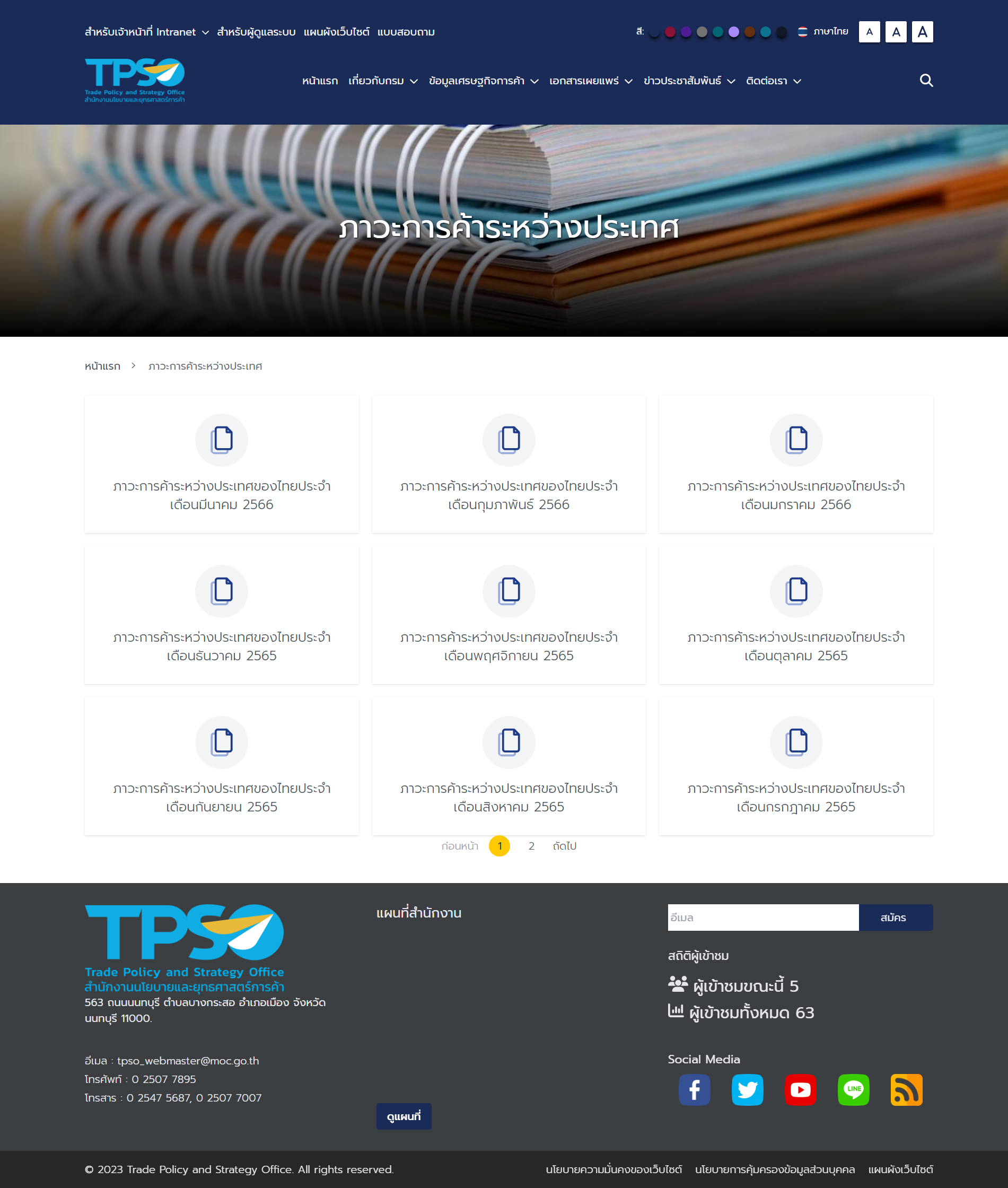 3.2ภาพรวมดัชนีเศรษฐกิจการค้าภาพรวมดัชนีเศรษฐกิจการค้า-สรุปดัชนีเศรษฐกิจการค้า (TH Version)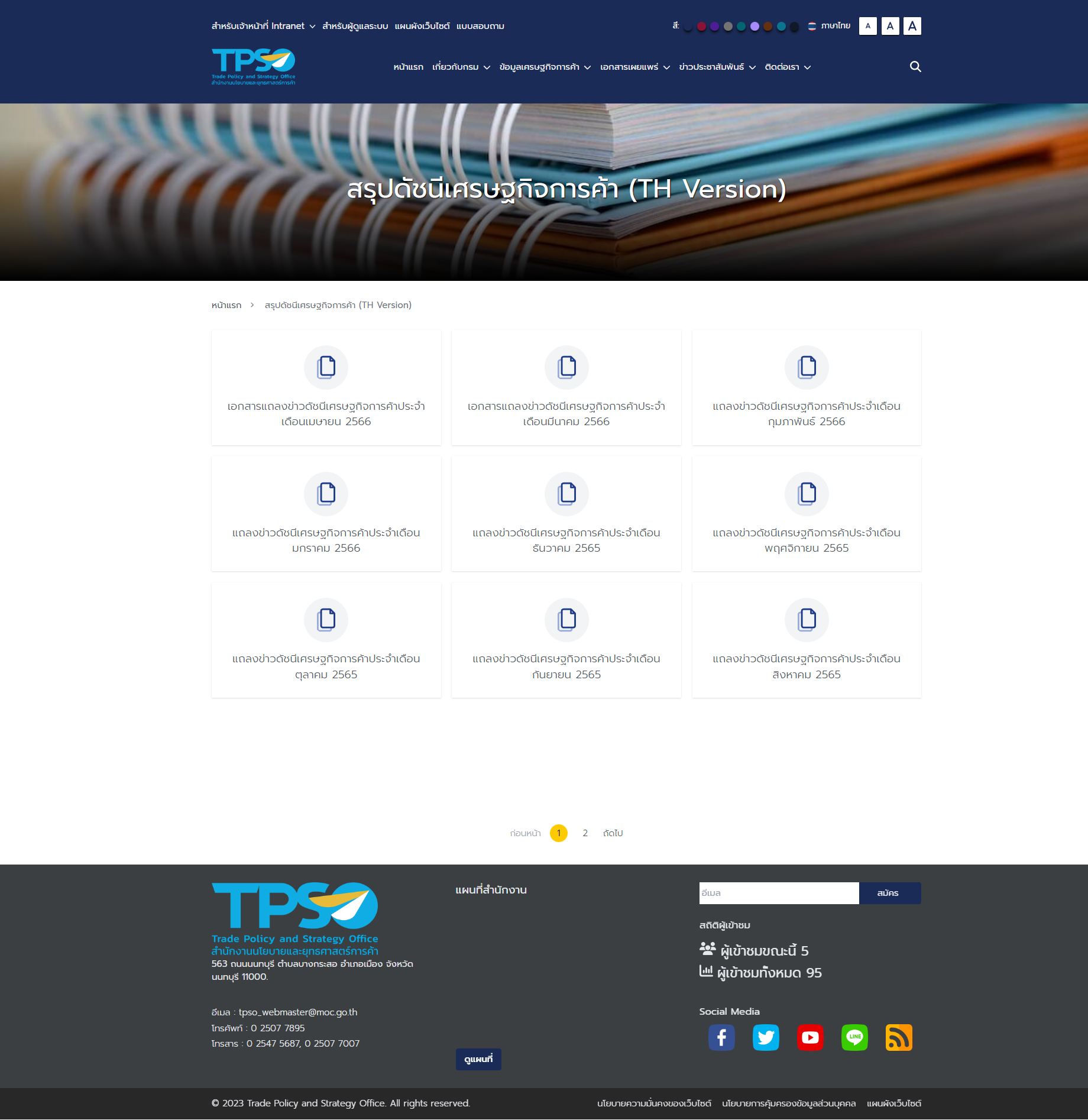 -สรุปดัชนีเศรษฐกิจการค้า (EN Version)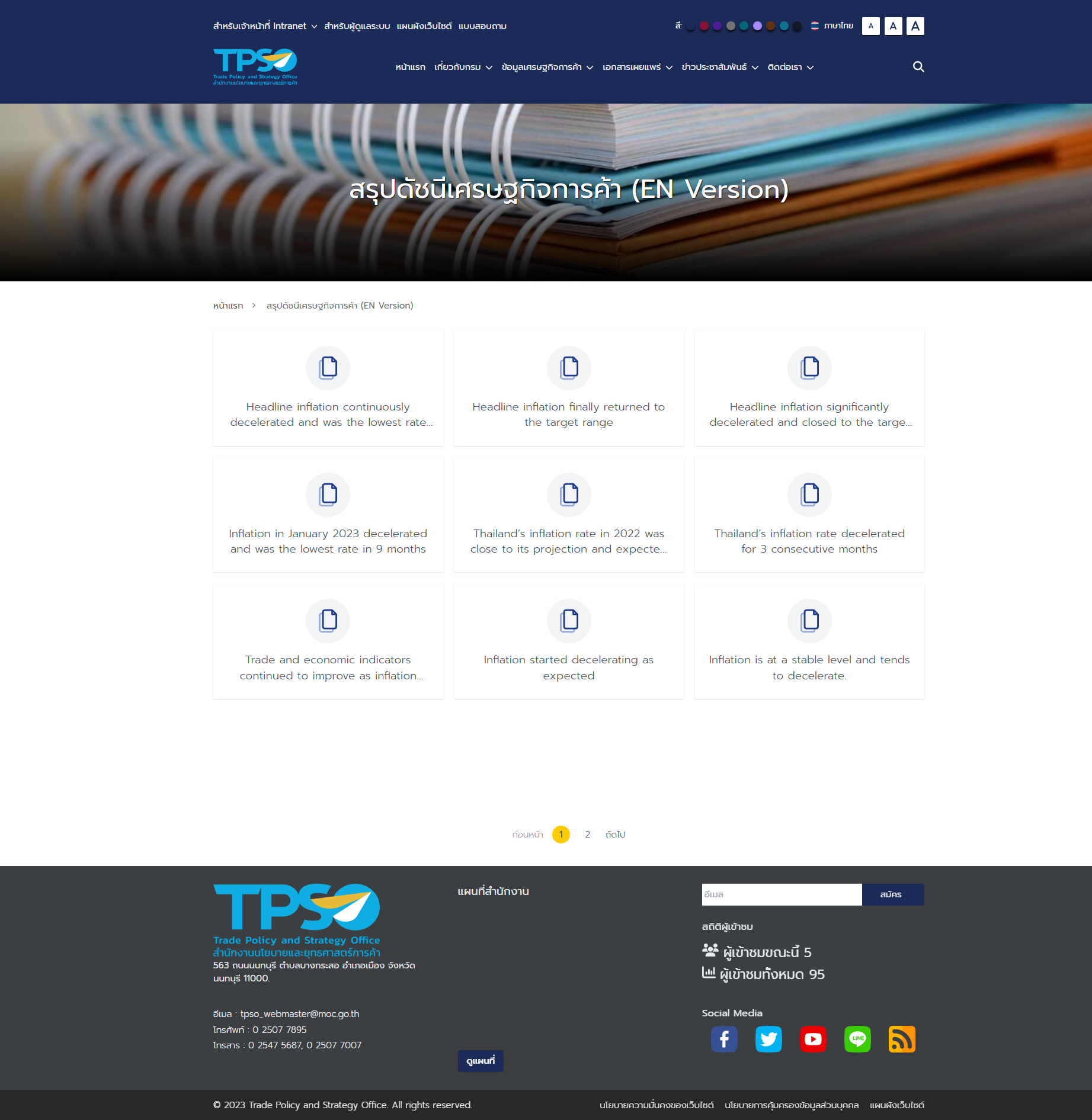 3.3ดัชนีราคาและภาวะเงินเฟ้อดัชนีราคาและภาวะเงินเฟ้อ-เงินเฟ้อ/ดัชนีราคาผู้บริโภค (CPI)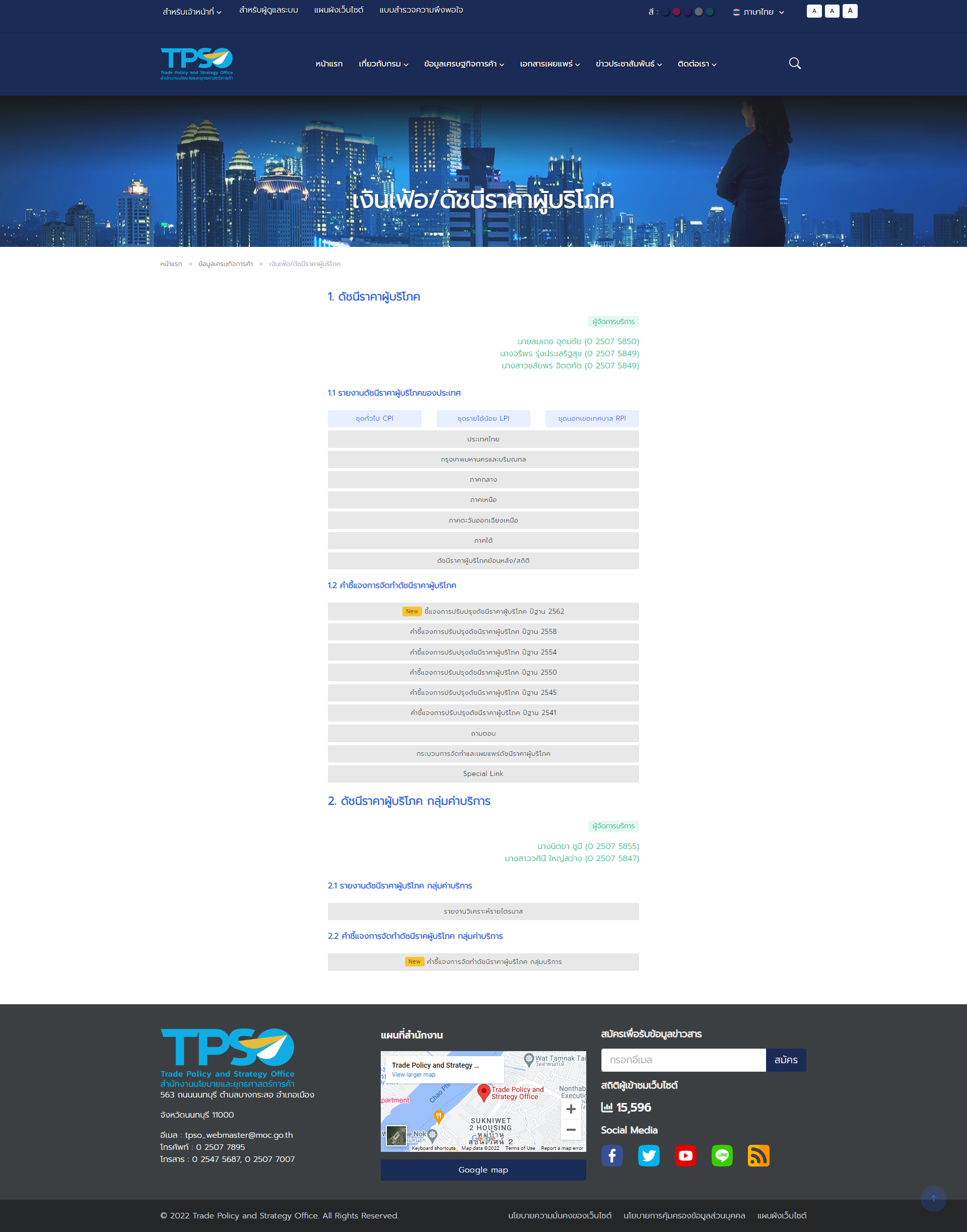 -ดัชนีราคาผู้บริโภคระดับจังหวัด (CPIP)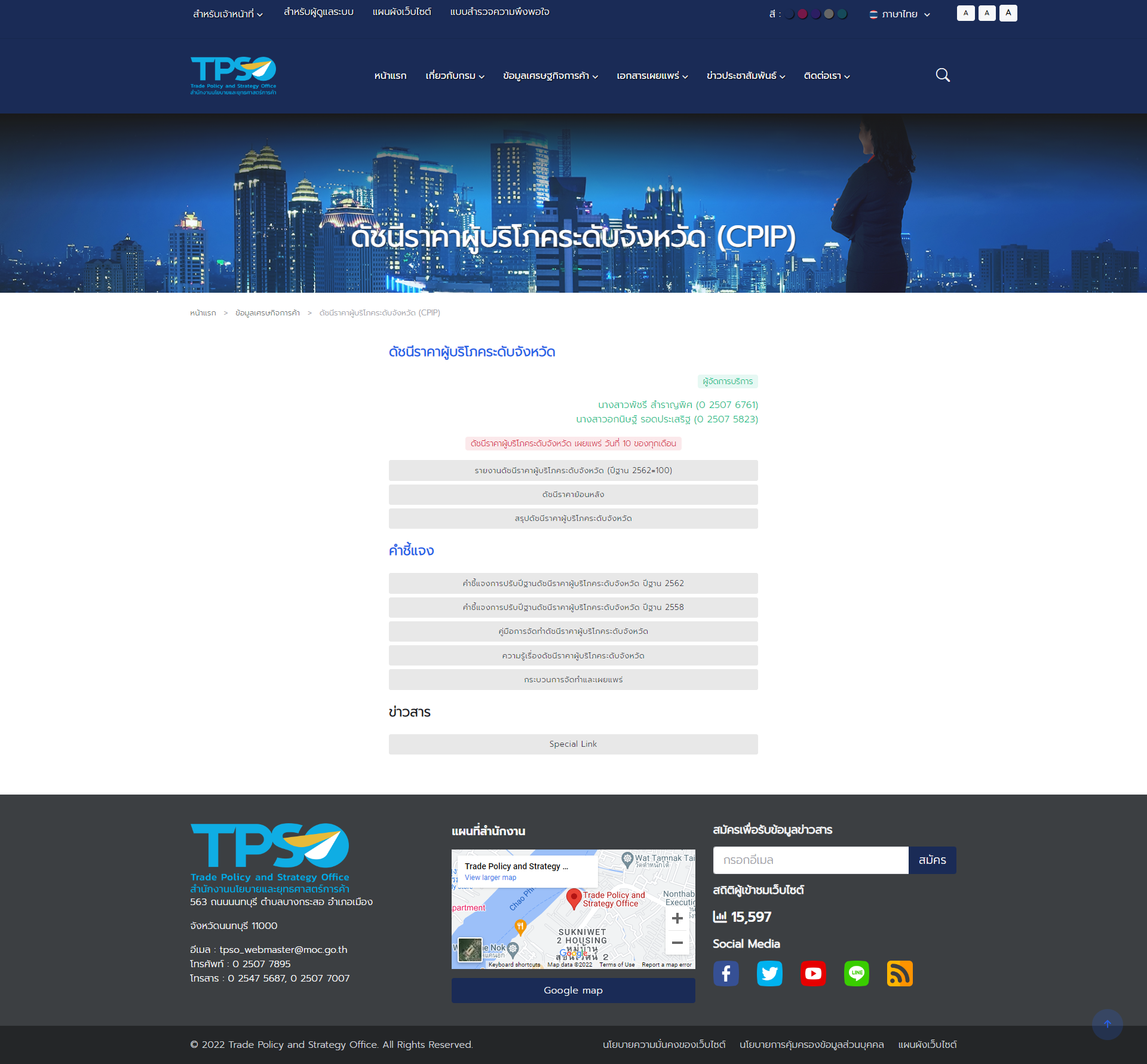 -ดัชนีราคาผู้ผลิต (PPI)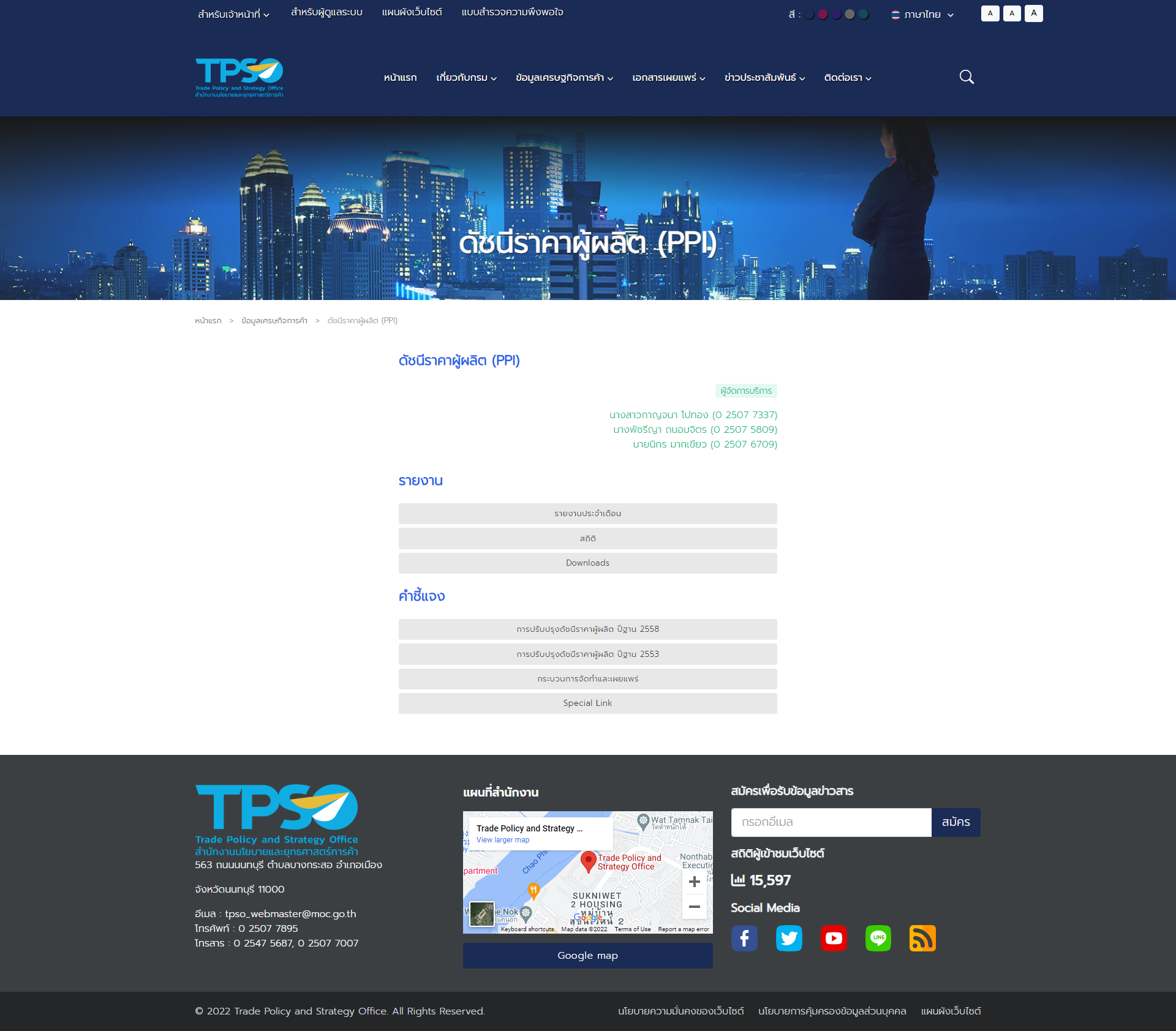 -ดัชนีราคาวัสดุก่อสร้าง (CMI)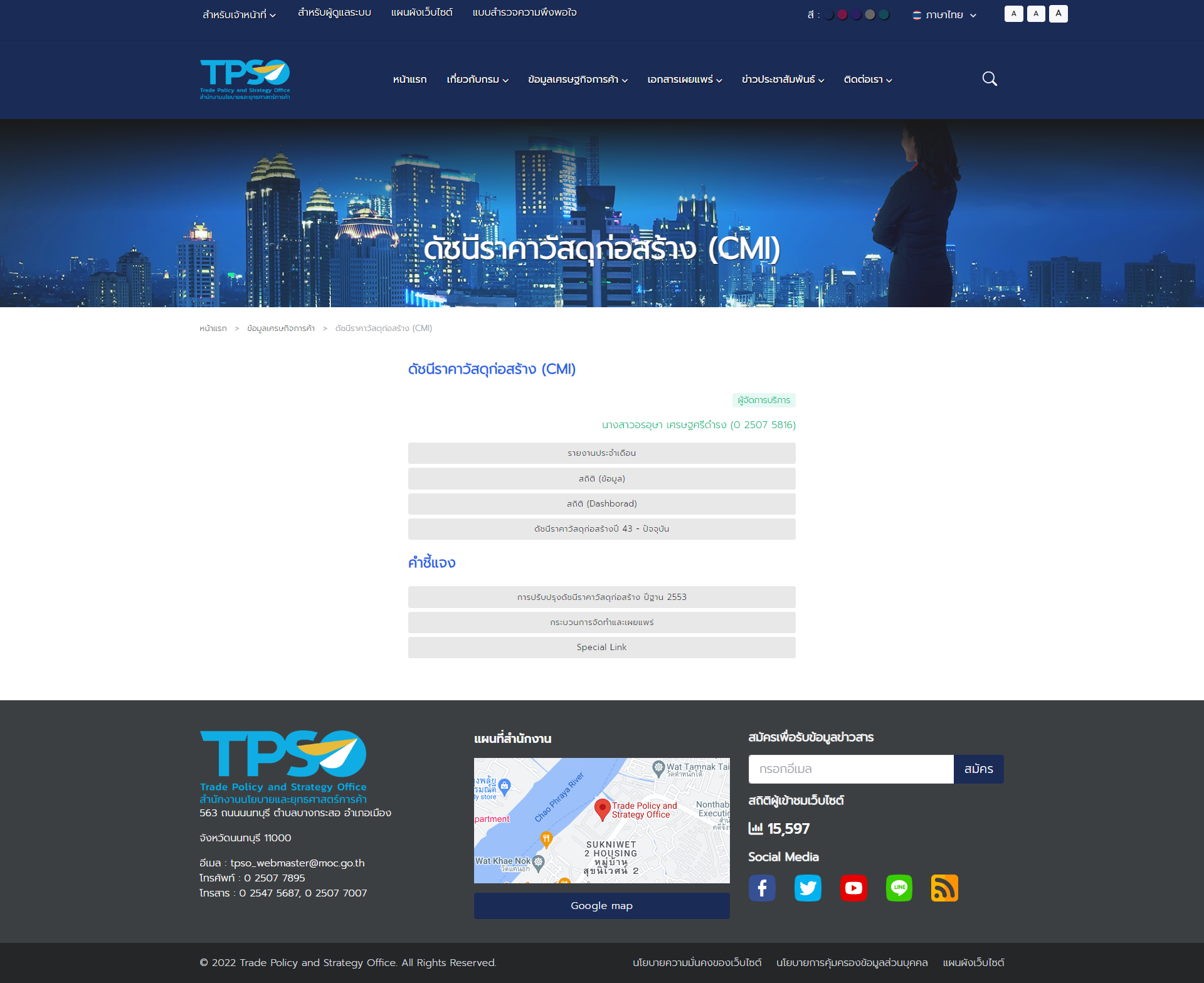 -ดัชนีราคาที่ใช้คำนวนค่า K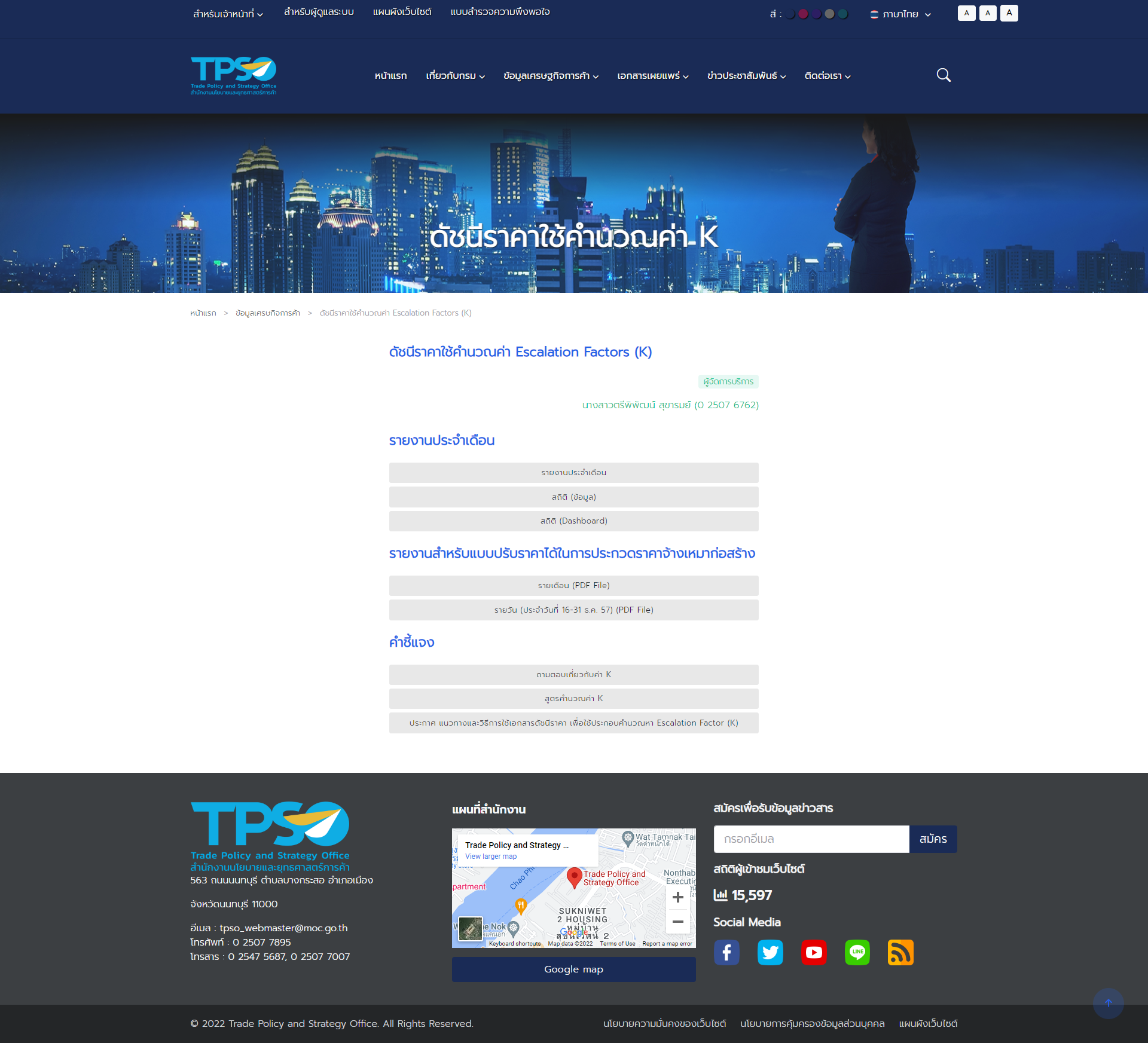 -ดัชนีค่าบริการขนส่งสินค้าทางถนน (RFTI)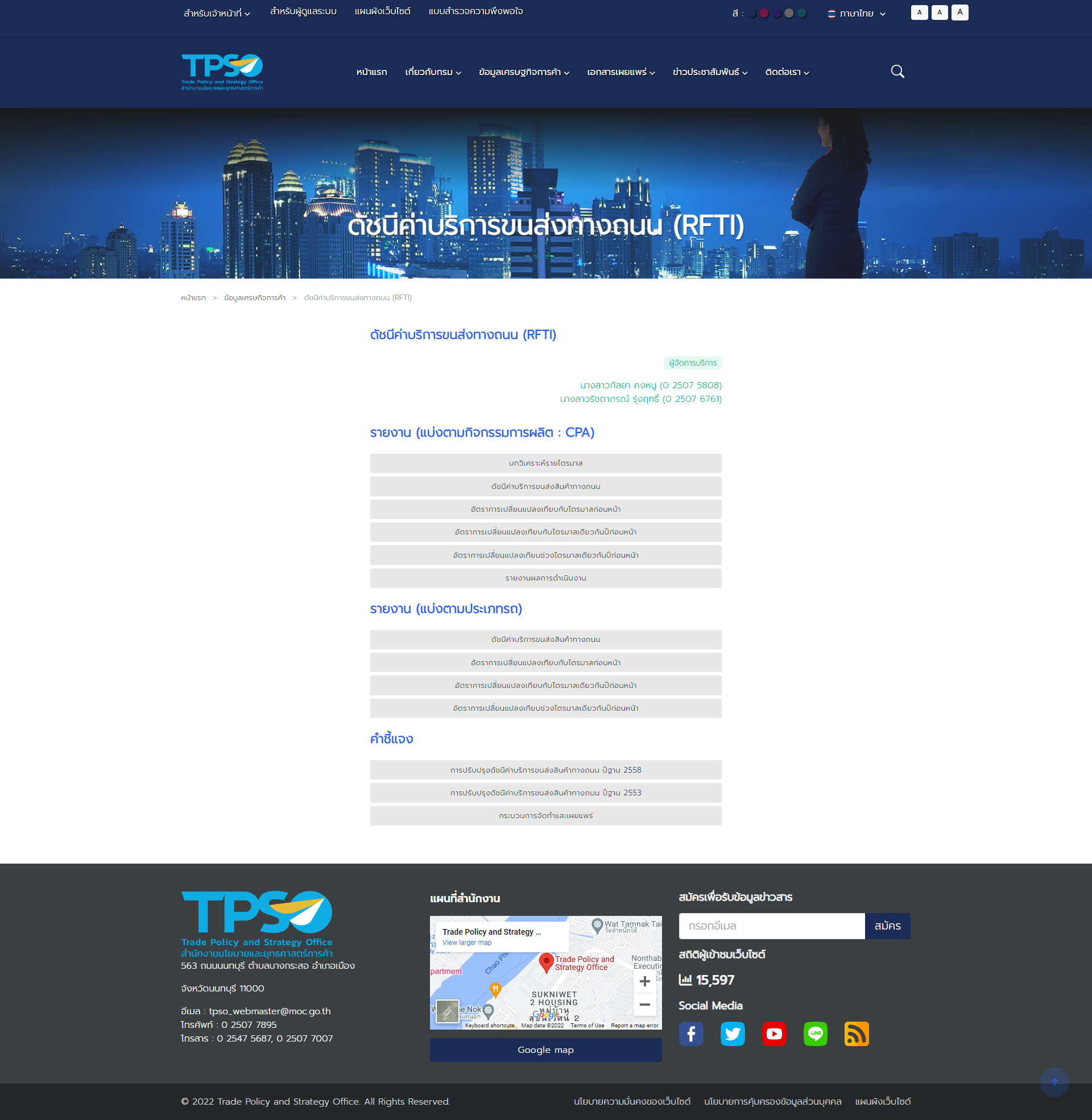 -ดัชนีราคาส่งออก - นำเข้า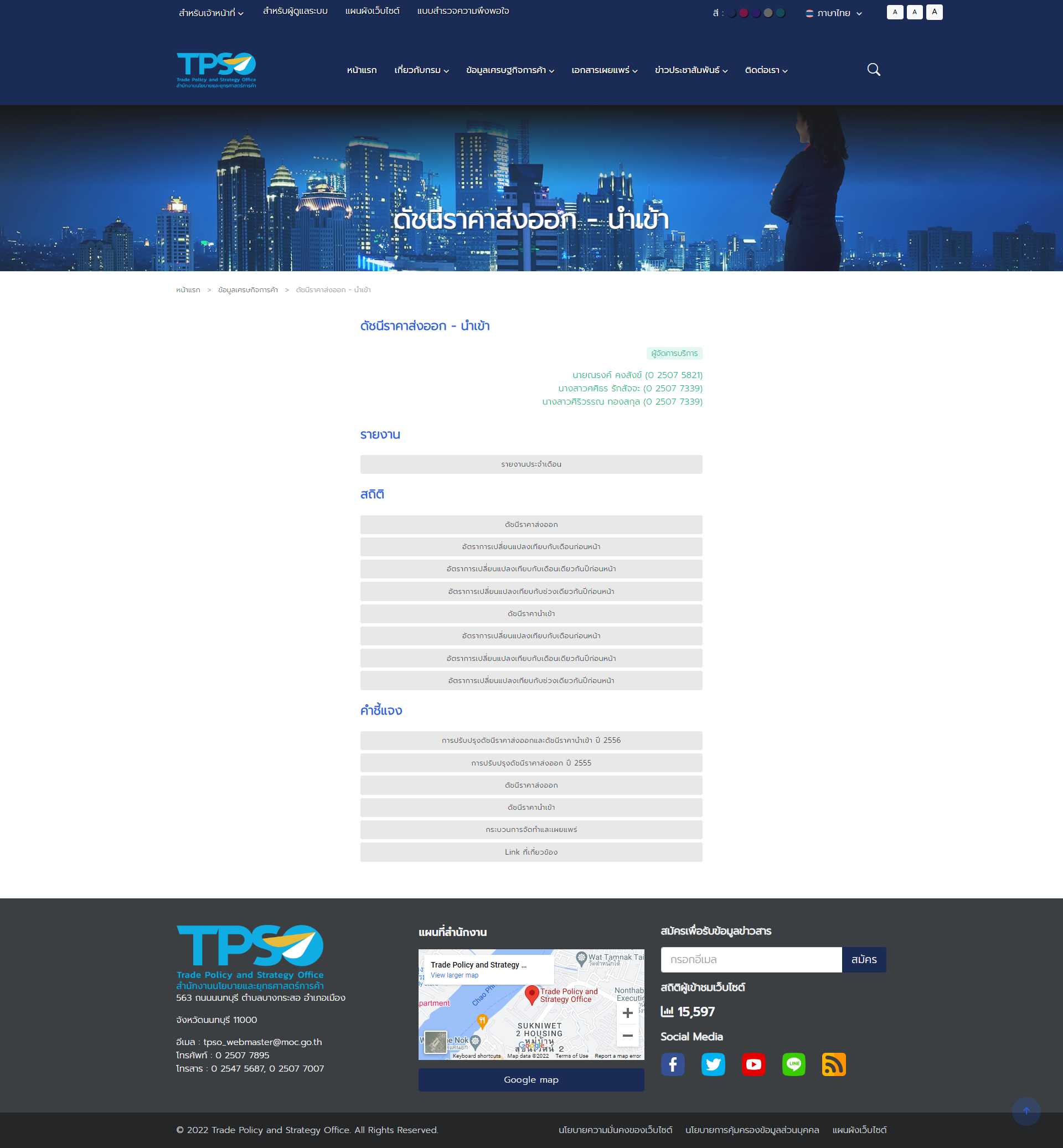 3.4ดัชนีเศรษฐกิจดัชนีเศรษฐกิจ-ดัชนีความเชื่อมั่นผู้บริโภค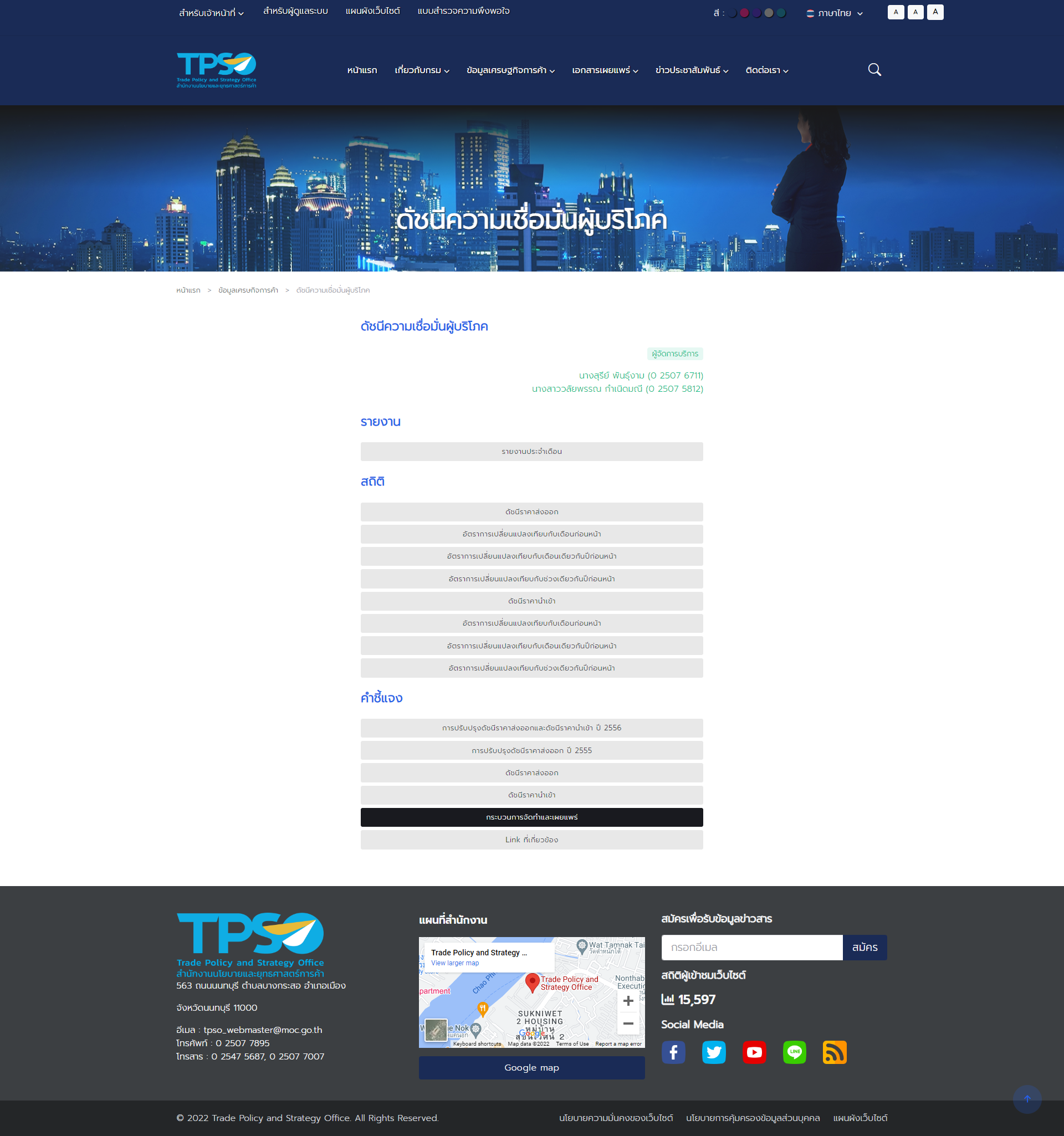 -ดัชนีความเชื่อมั่นผู้ประกอบการภาคบริการ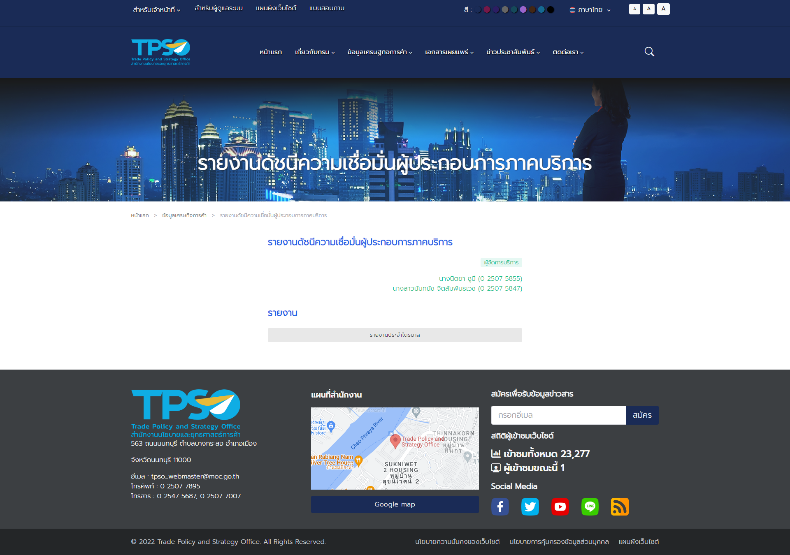 -ดัชนีความเชื่อมั่นจังหวัดชายแดนใต้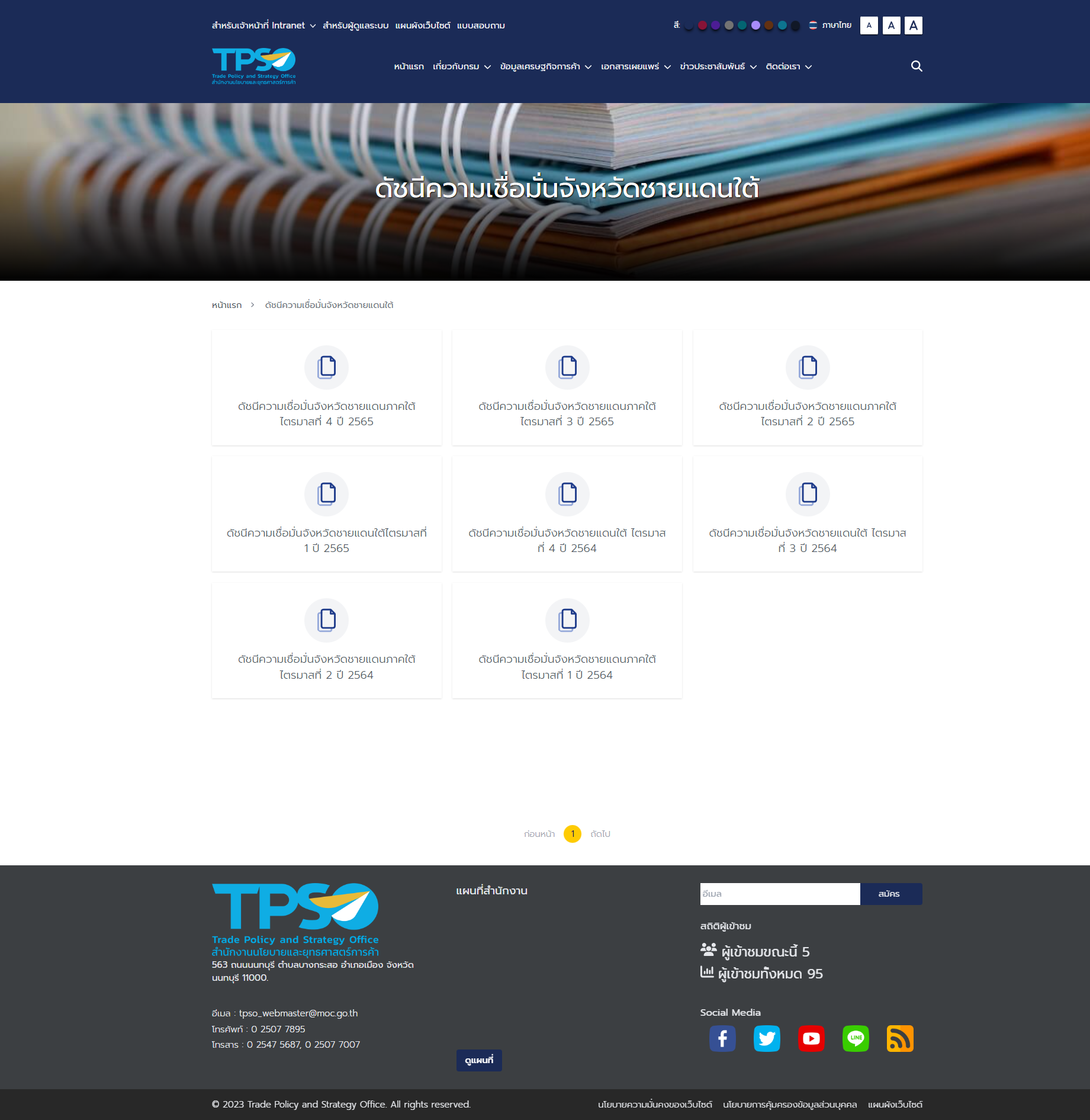 3.5ราคาวัสดุก่อสร้าง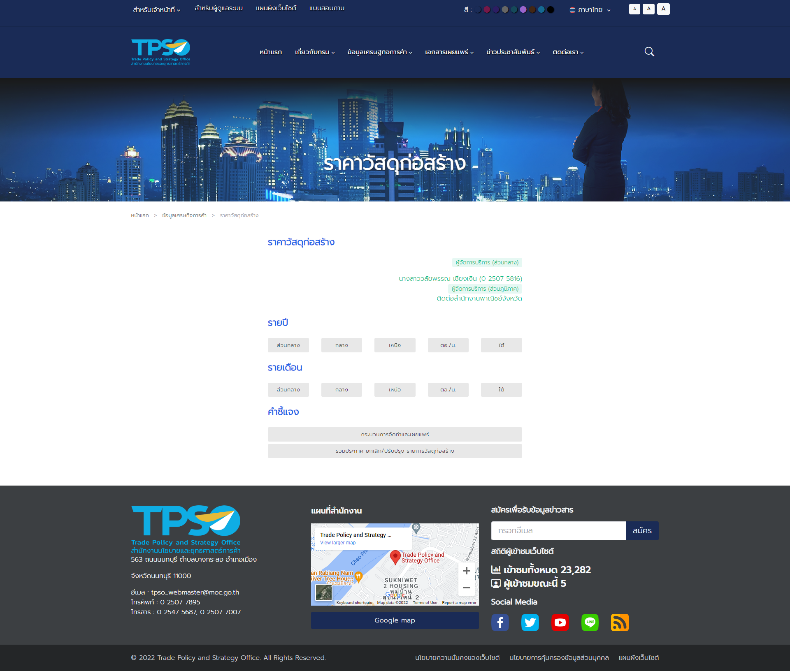 4เอกสารเผยแพร่เอกสารเผยแพร่4.1สรุปเศรษฐกิจการค้าสำคัญประจำสัปดาห์ (Weekly Briefing)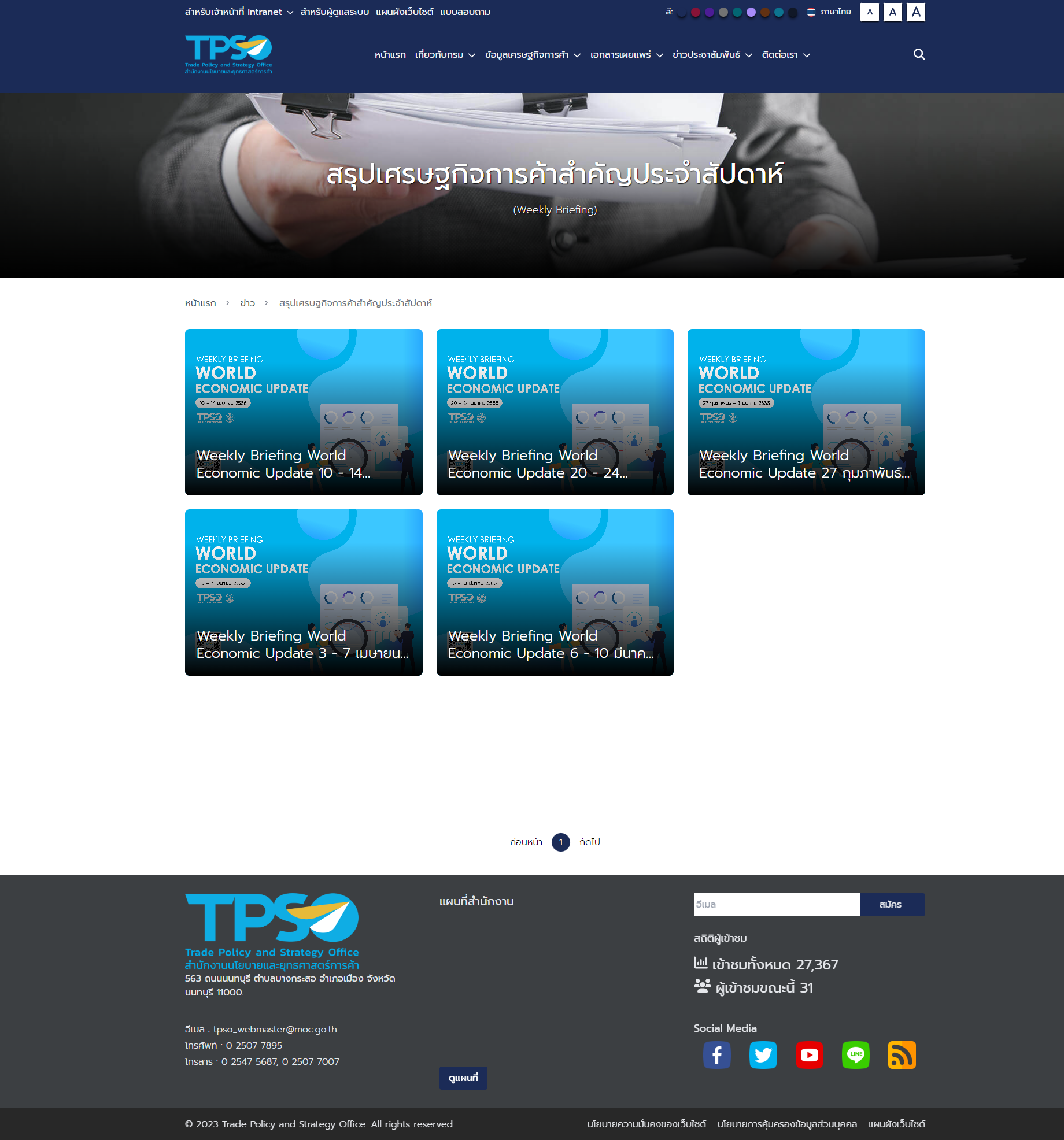 4.2วิเคราะห์สถานการณ์เศรษฐกิจการค้ารายภูมิภาคประจำเดือน (Monthly Local Economic Update)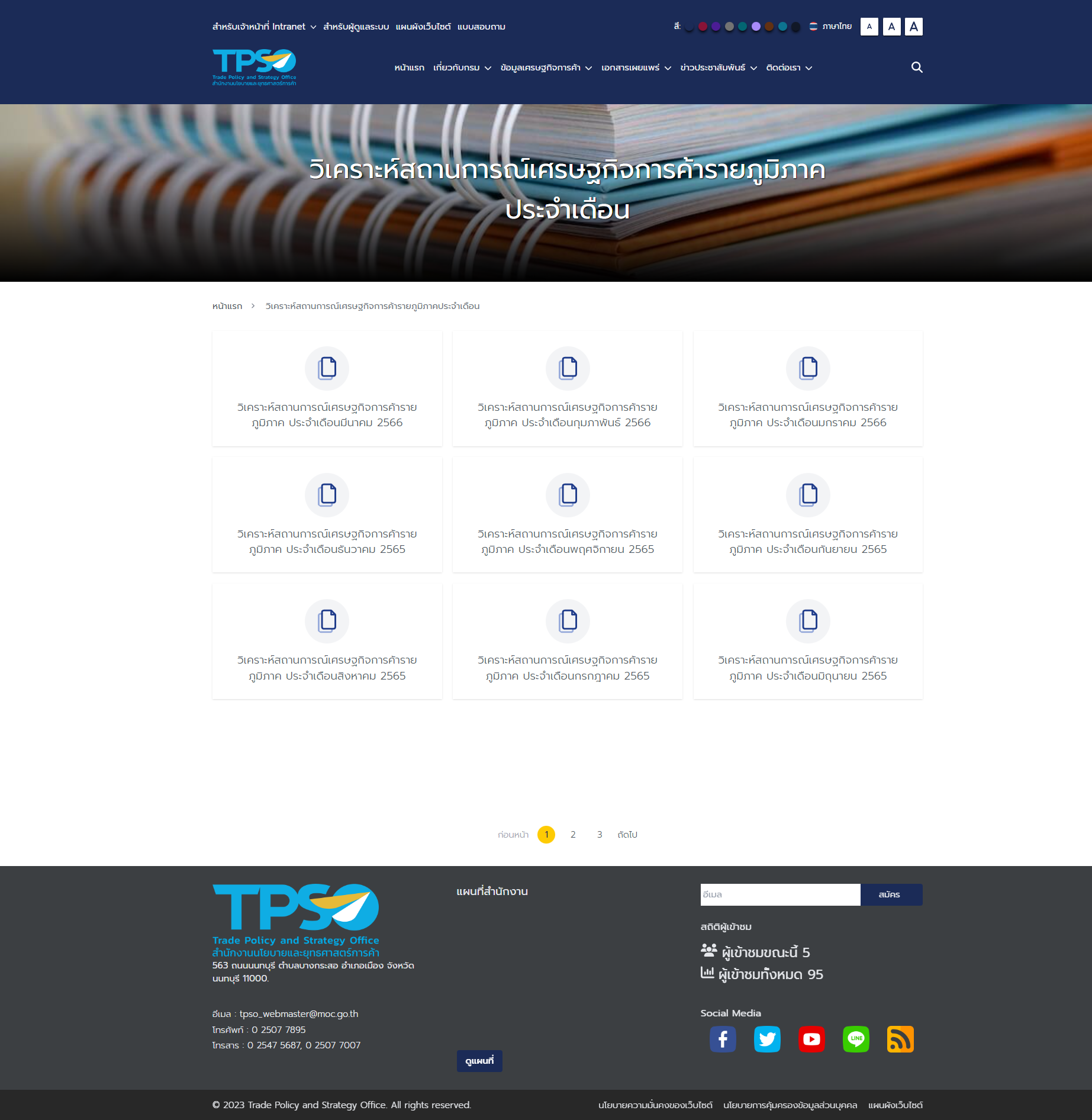 4.3สถานการณ์ธุรกิจโลจิสติกส์ไทยรายเดือน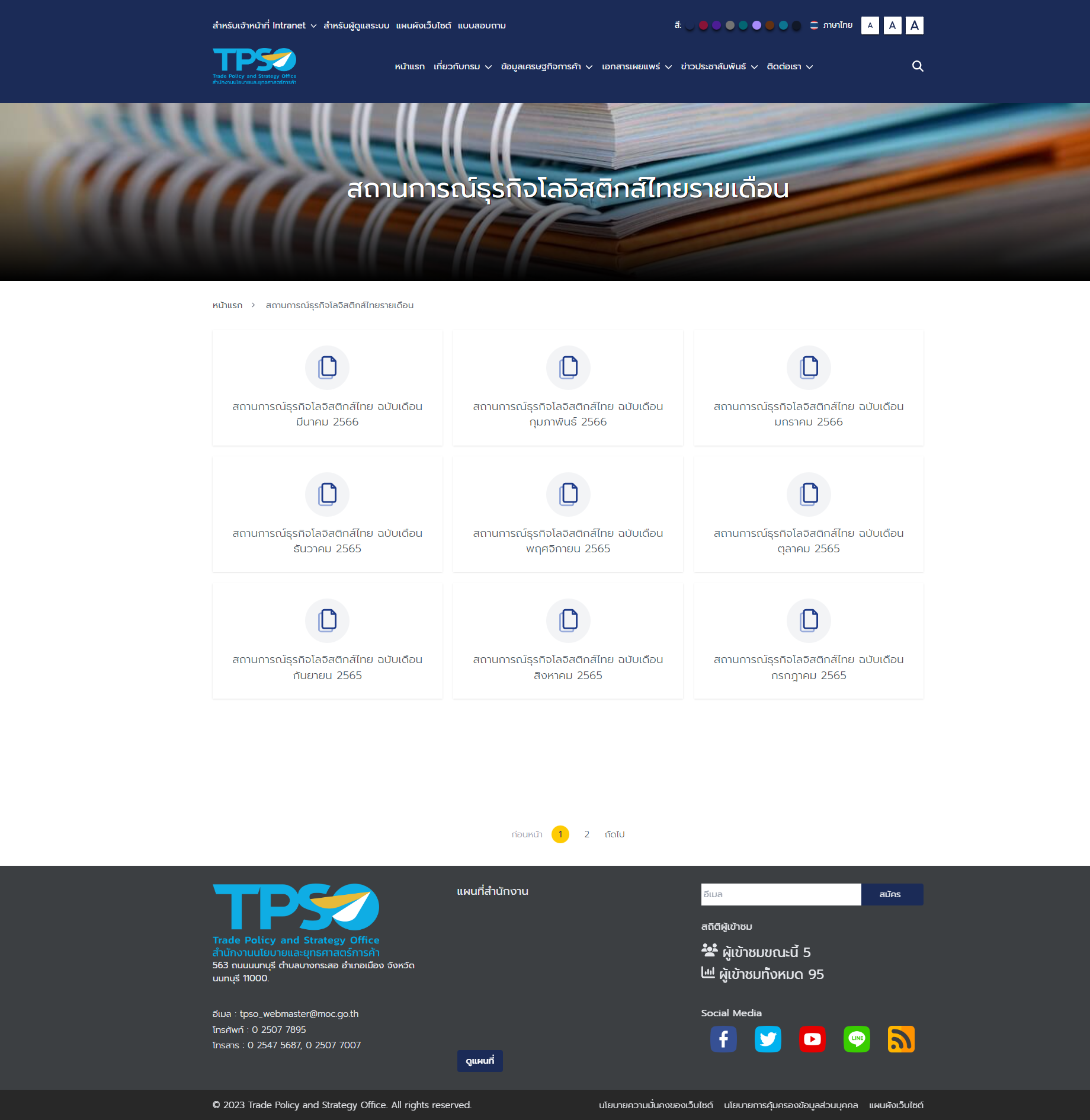 4.4วารสาร สนค.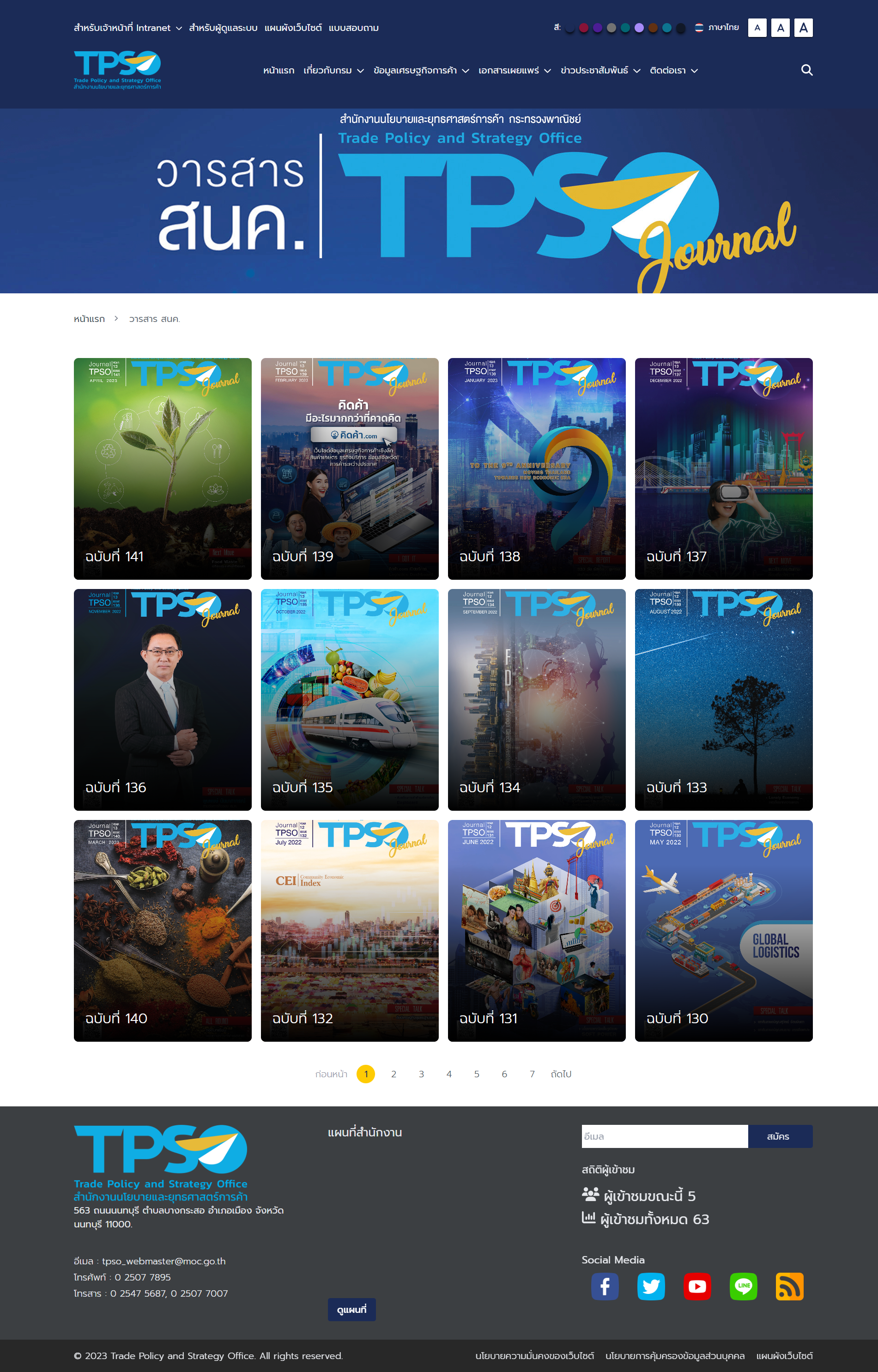 4.5บทวิเคราะห์ / บทความวิชาการ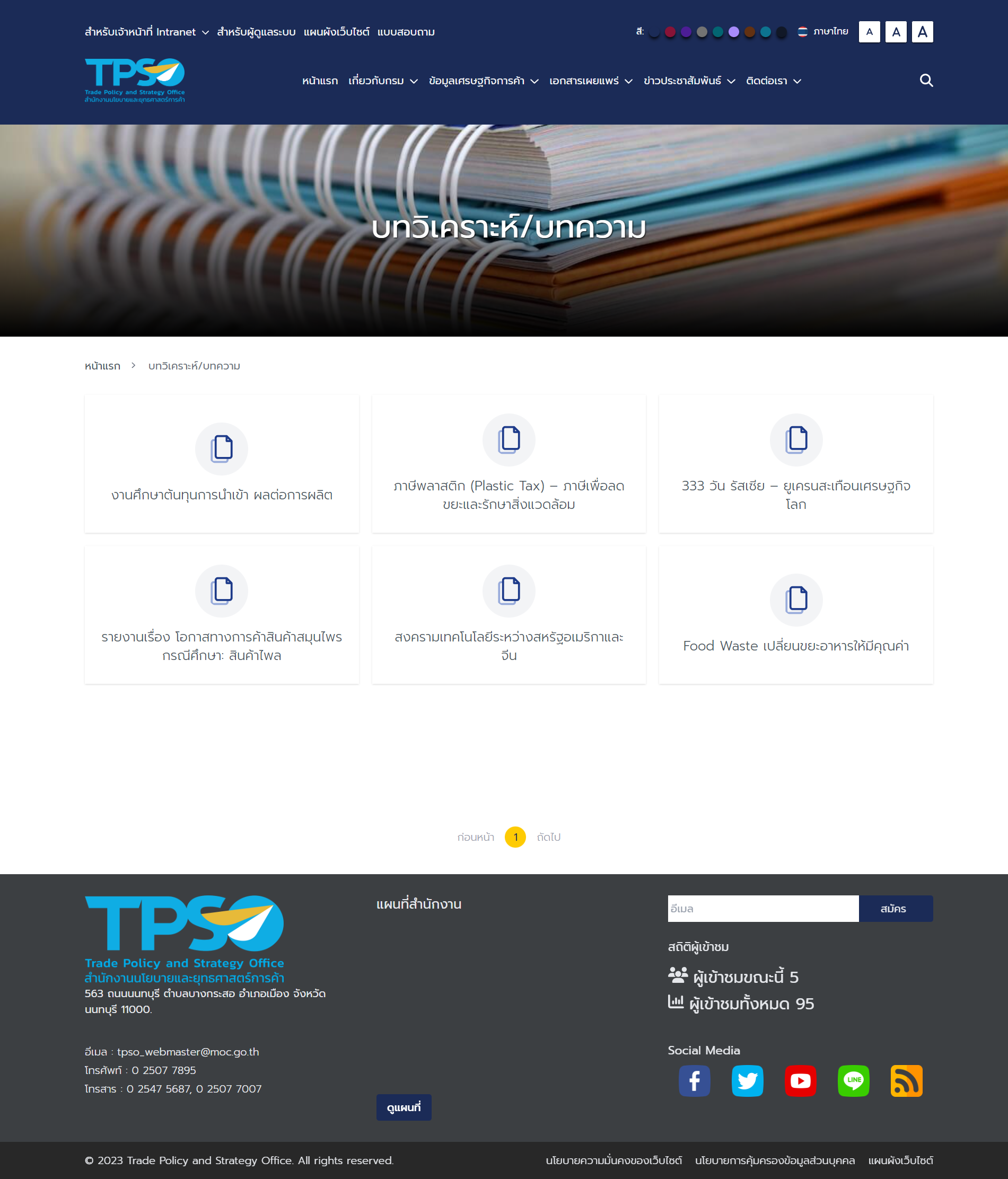 4.6ผลการสำรวจความคิดเห็นประชาชน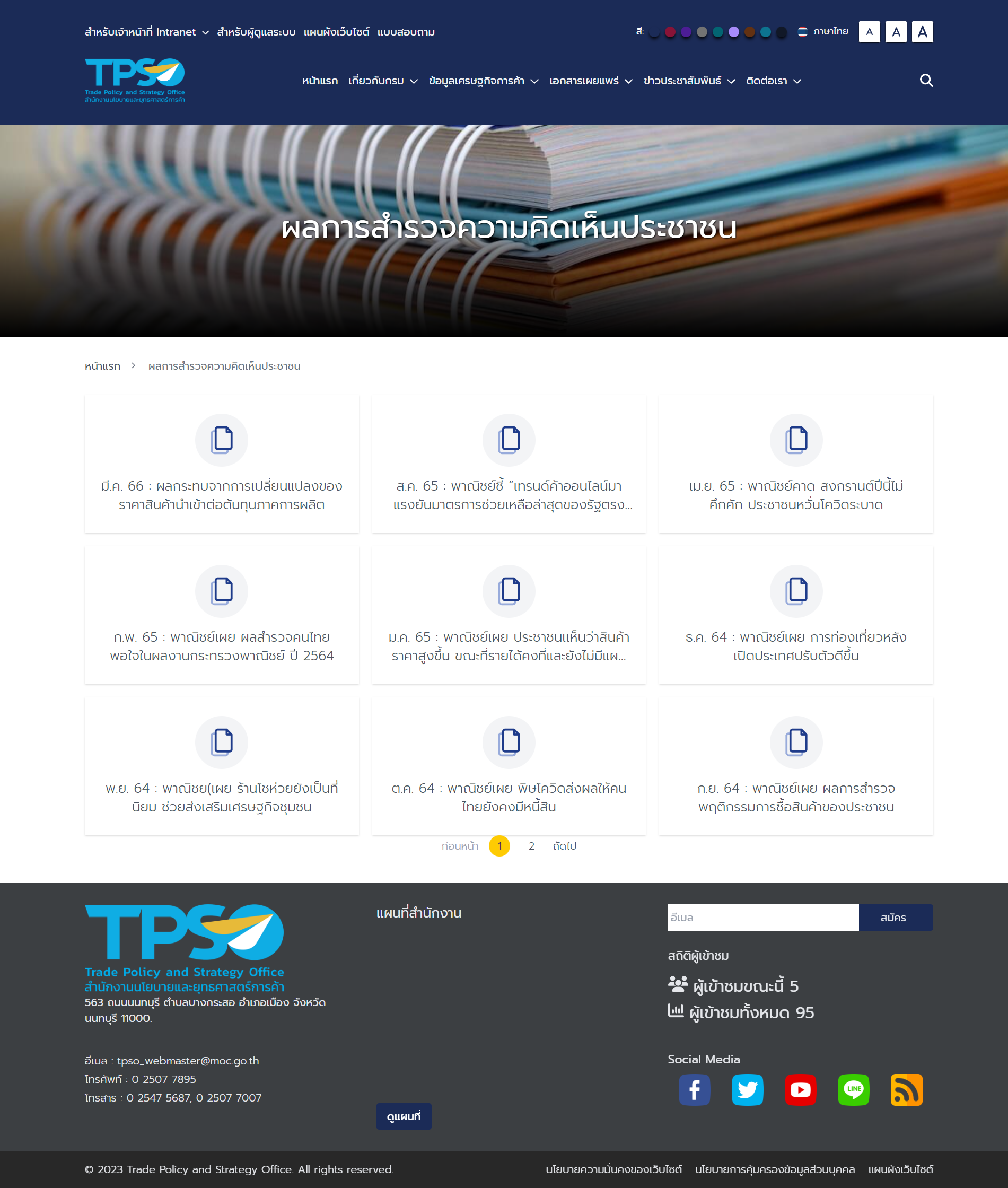 4.7Infographic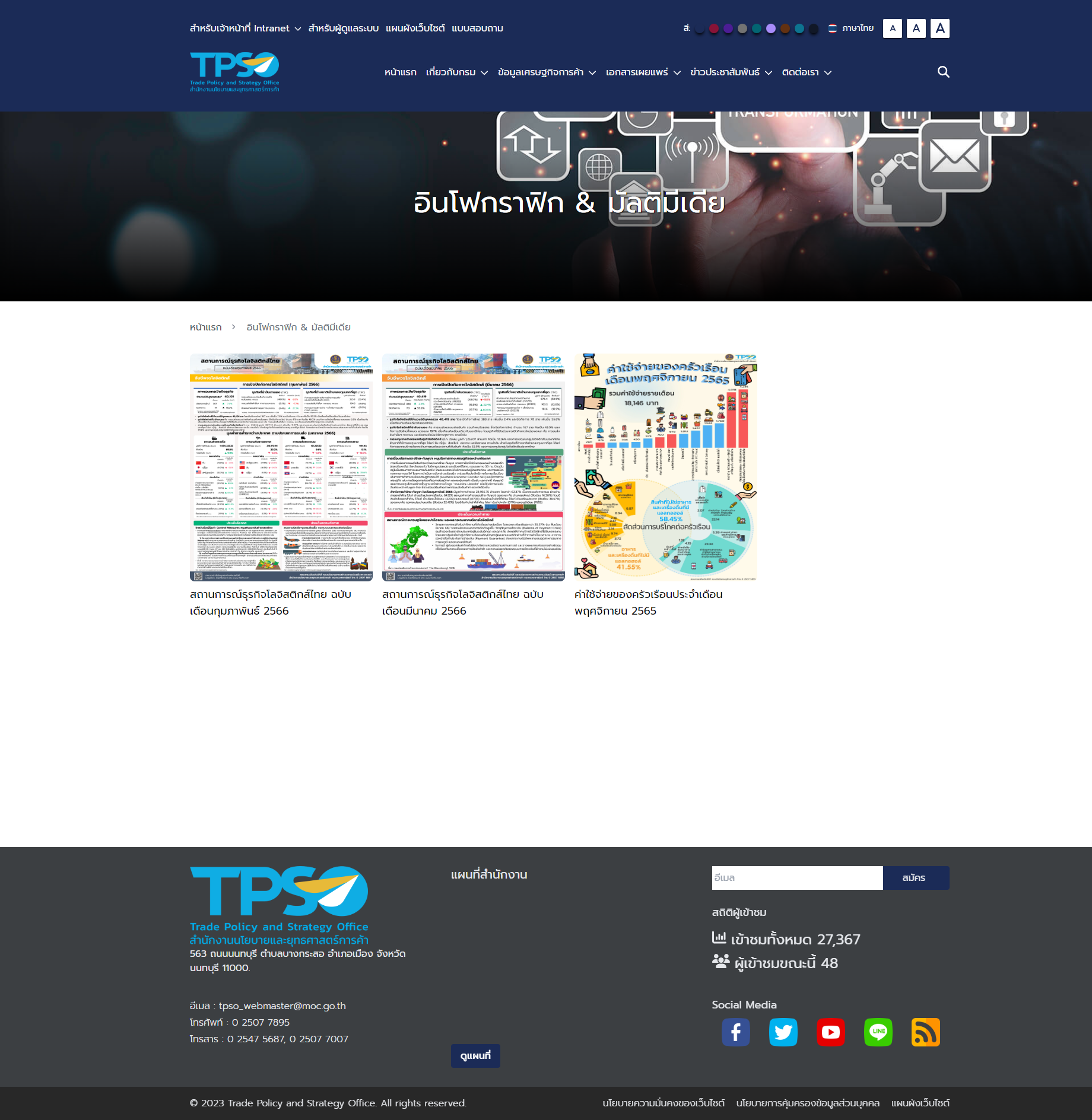 4.8โครงการ/รายงานการศึกษาวิจัยโครงการ/รายงานการศึกษาวิจัย-ระบบฐานข้อมูลสมุนไพรและผลิตภัณฑ์สุมนไพรเป้าหมายหมายเหตุ ลิงก์ภายนอก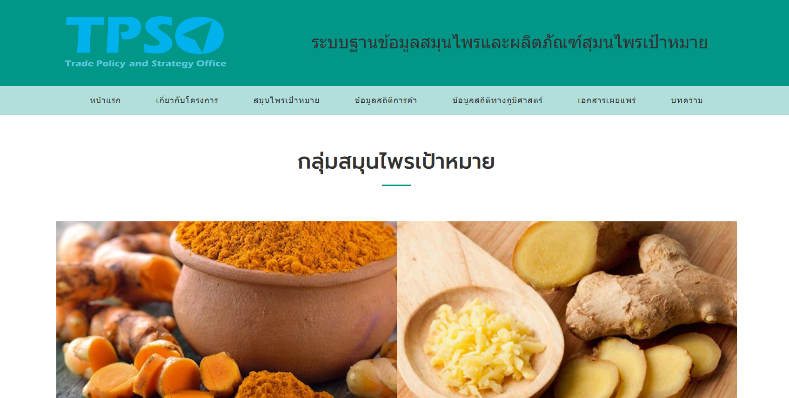 -ระบบสารสนเทศเพื่อการใช้การตลาดนำการค้าการสินค้าเกษตร Demand Drivenหมายเหตุ ลิงก์ภายนอก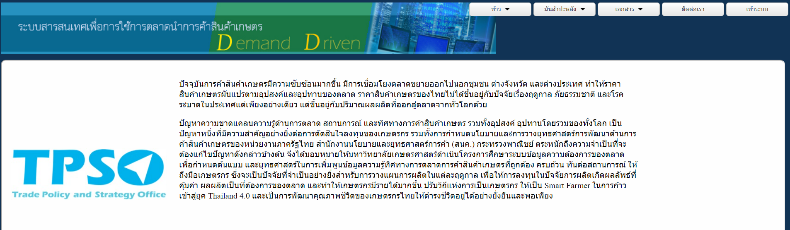 -โครงการศึกษาทิศทางการเปลี่ยนแแปลงสู่ระเบียบโลกใหม่ (New World Order) ประจำปีงบประมาณ 2563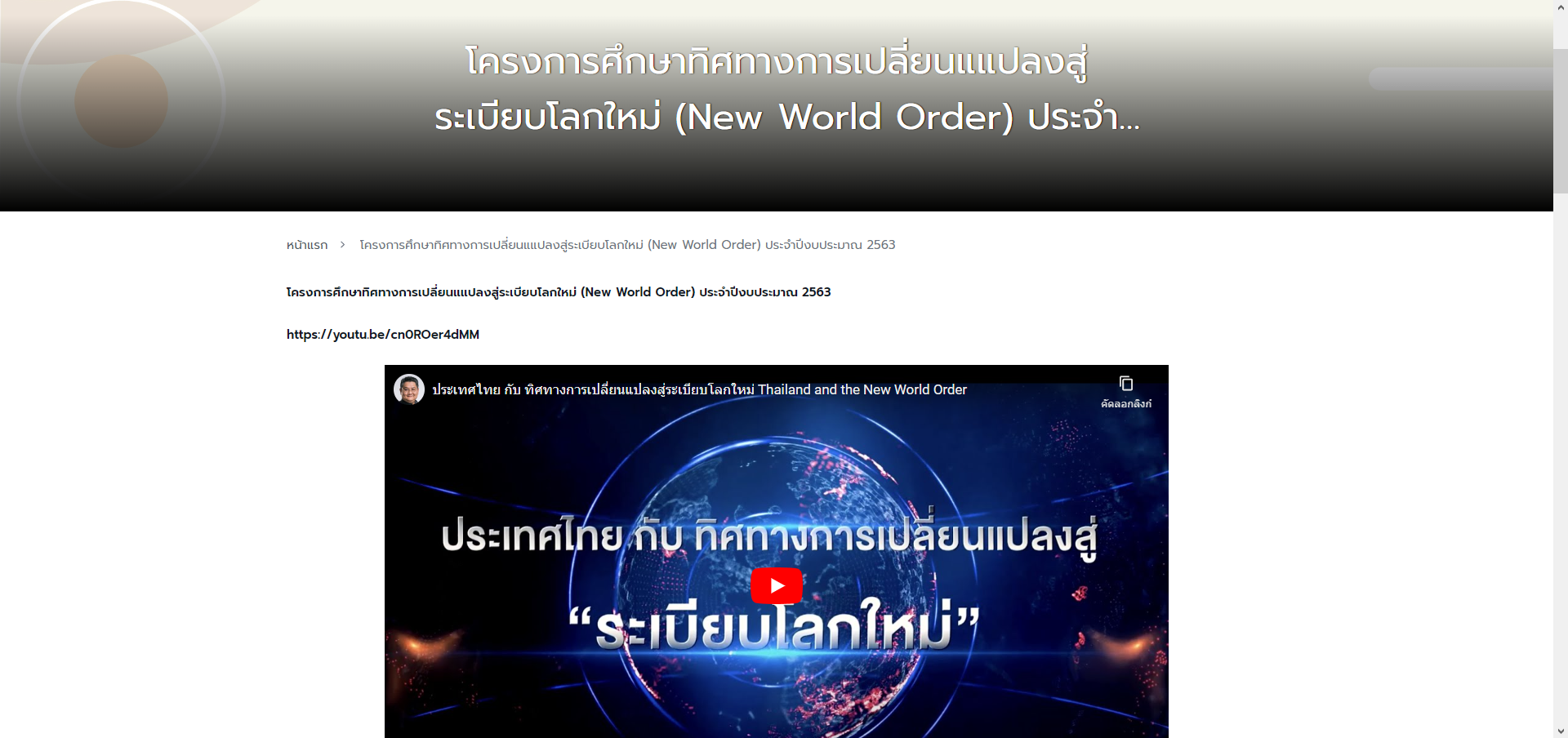 -โครงการ/รายงานการศึกษาวิจัยอื่น ๆ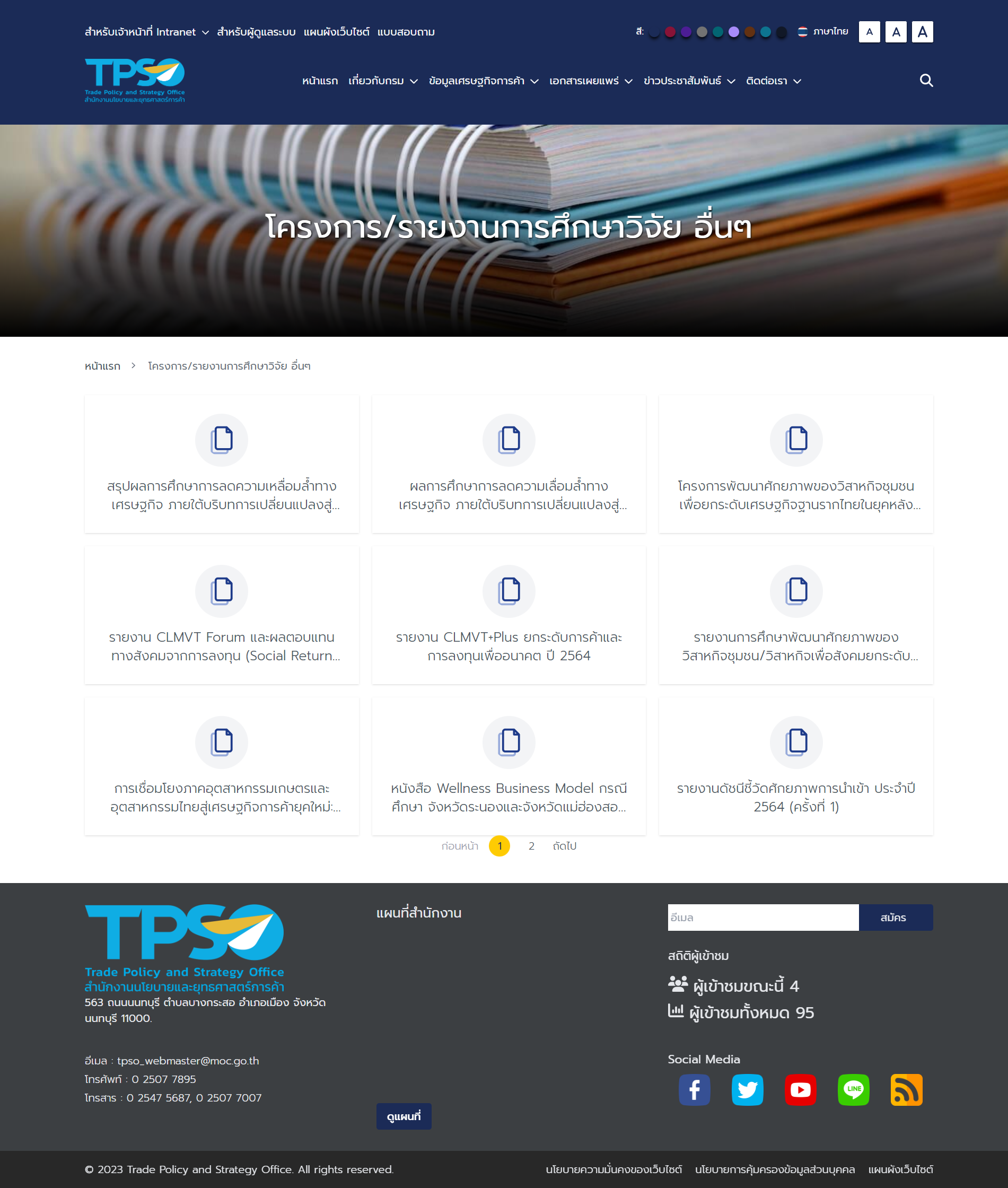 4.9TPSO KM Corner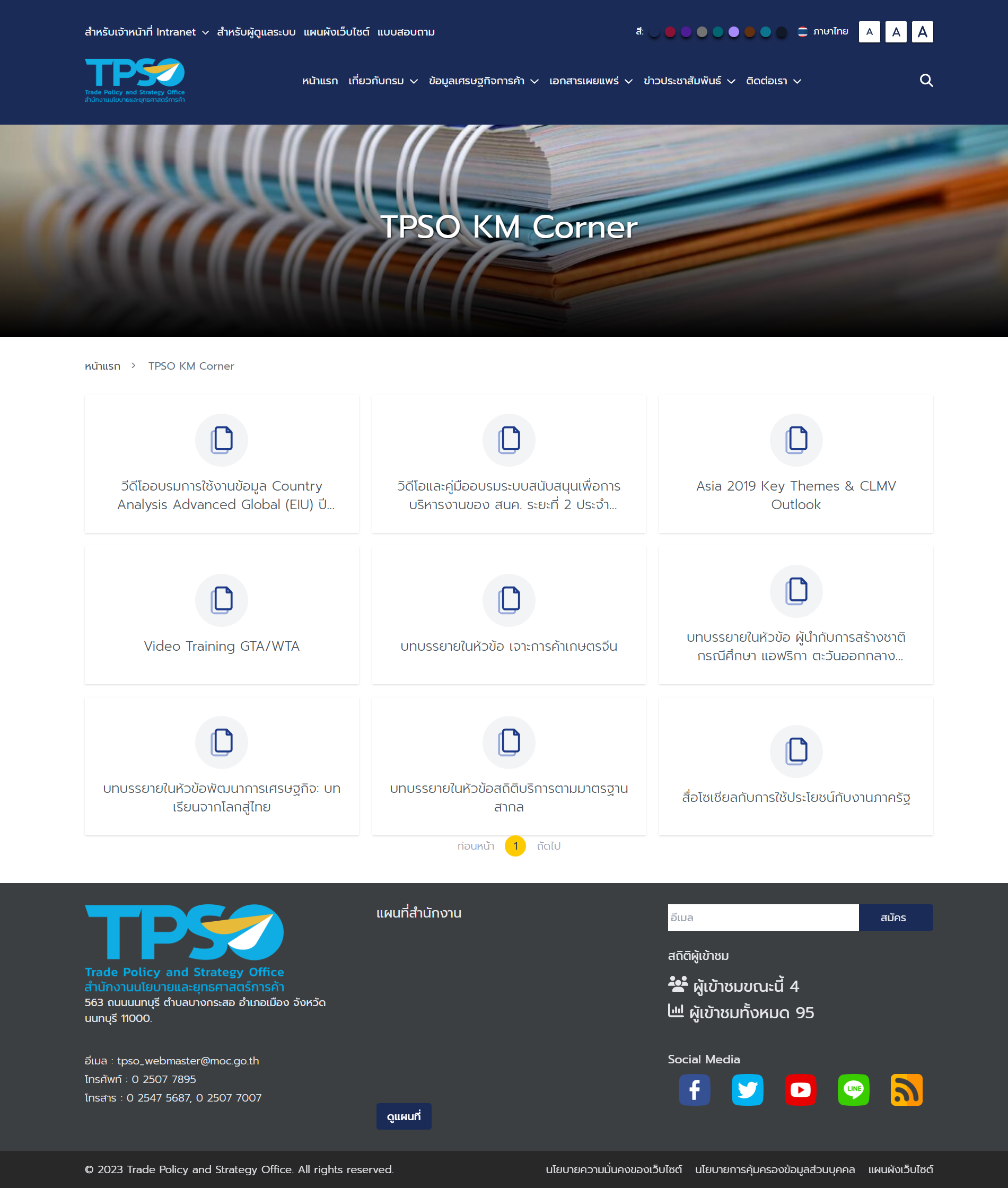 4.10ศูนย์ความรู้ด้านดัชนีศูนย์ความรู้ด้านดัชนี-สารคดีดัชนี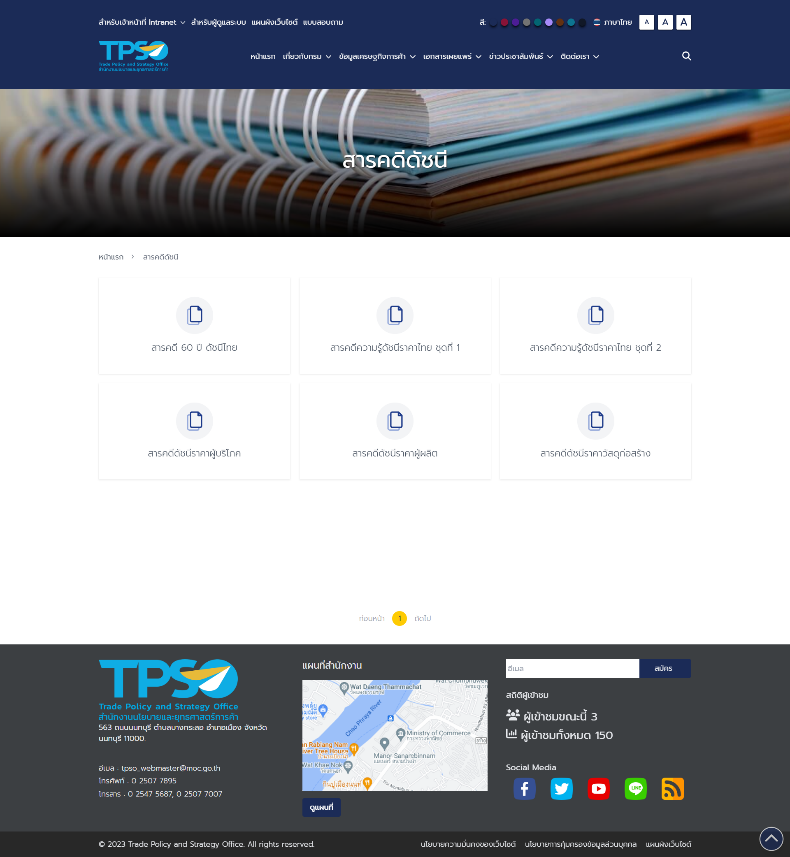 -รู้ทันเงินเฟ้อ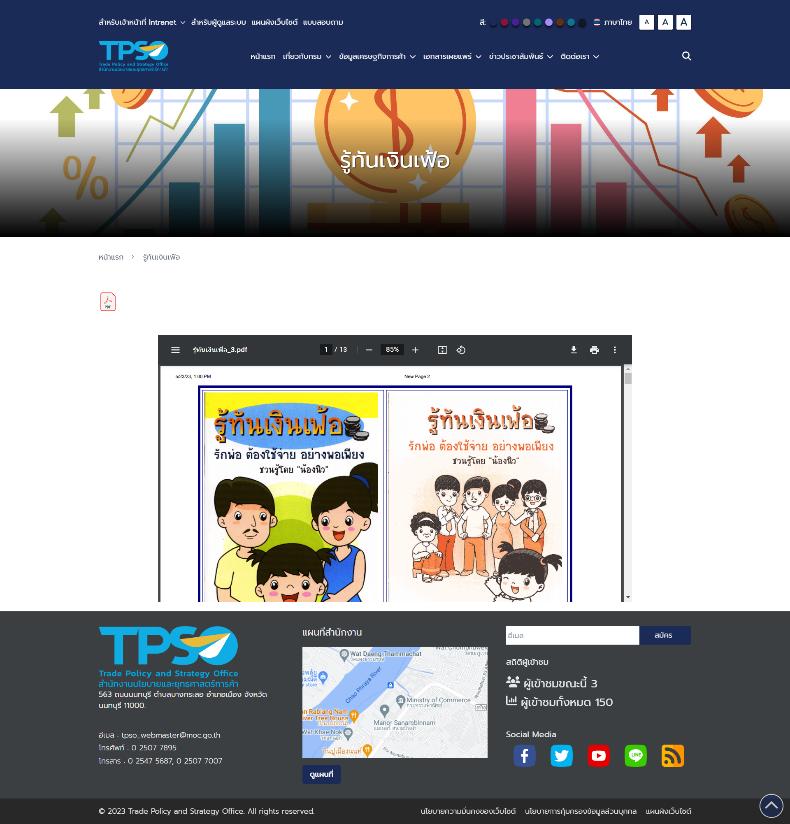 -ความรู้เกี่ยวกับดัชนีเศรษฐกิจการค้า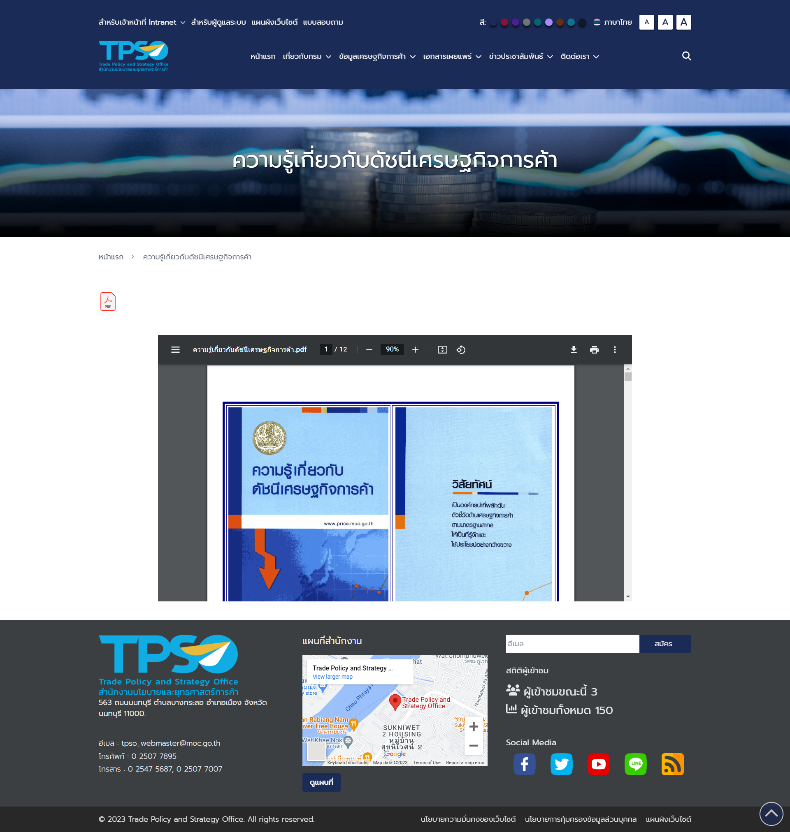 -มองทิศทางเศรษฐกิจจากดัชนีเศรษฐกิจการค้า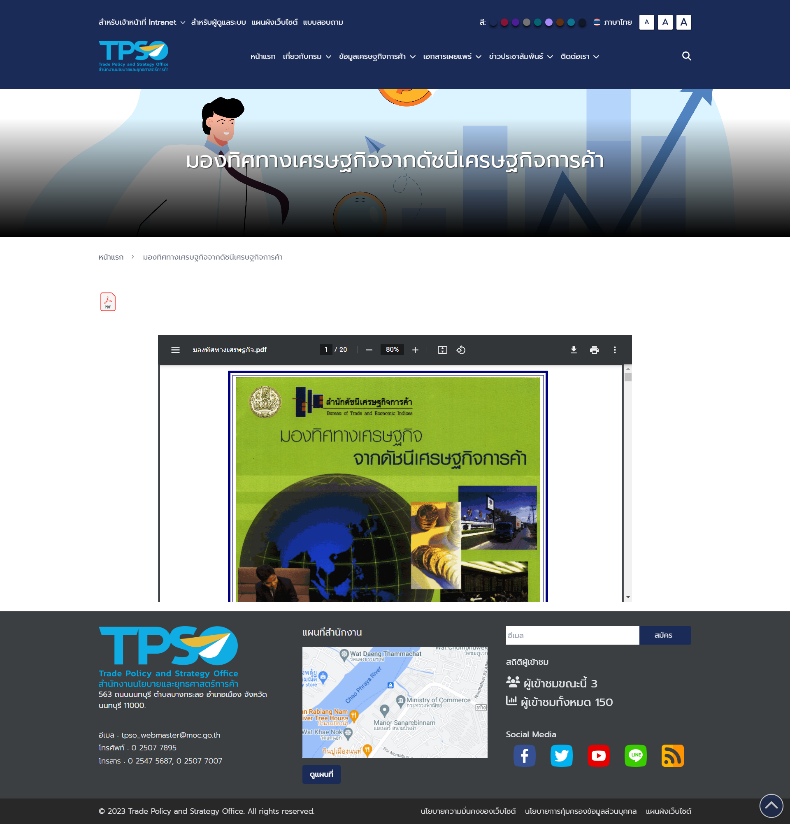 -ความรู้ดัชนีเศรษฐกิจการค้า (animation)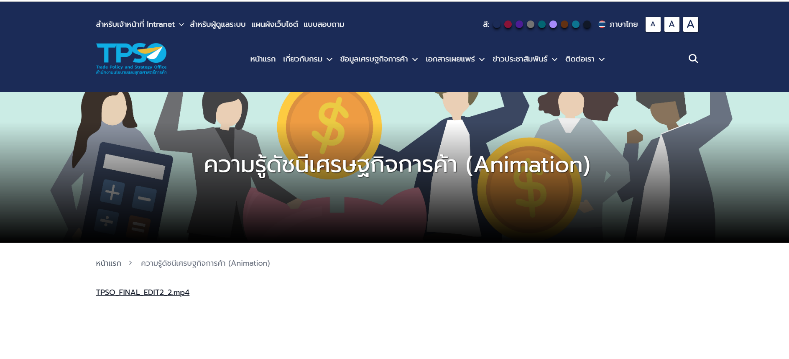 ความเป็นมาของดัชนี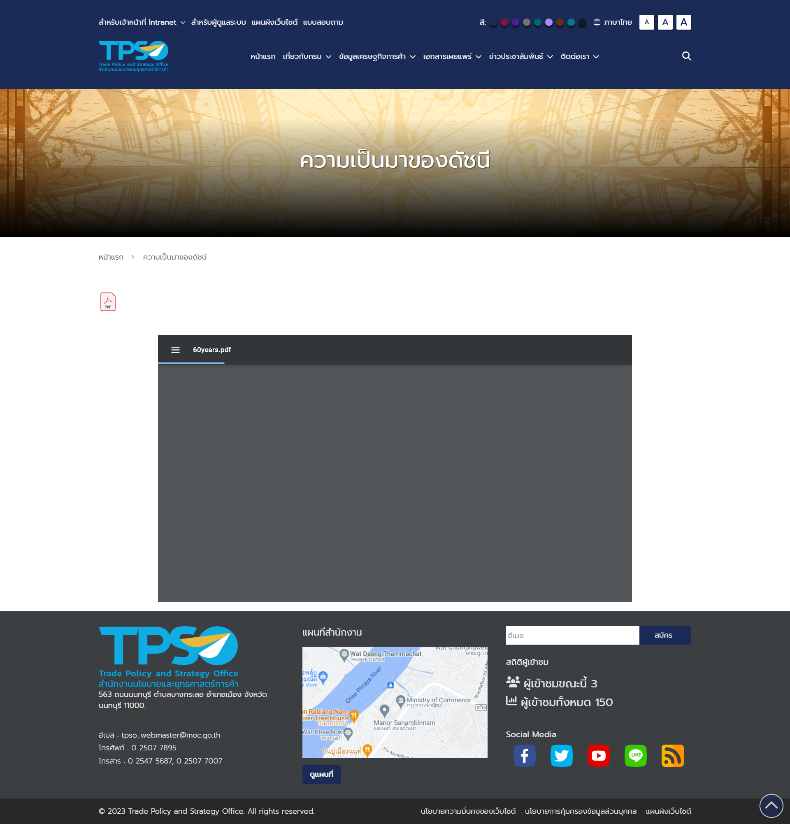 4.11เอกสารประกอบการสัมมนา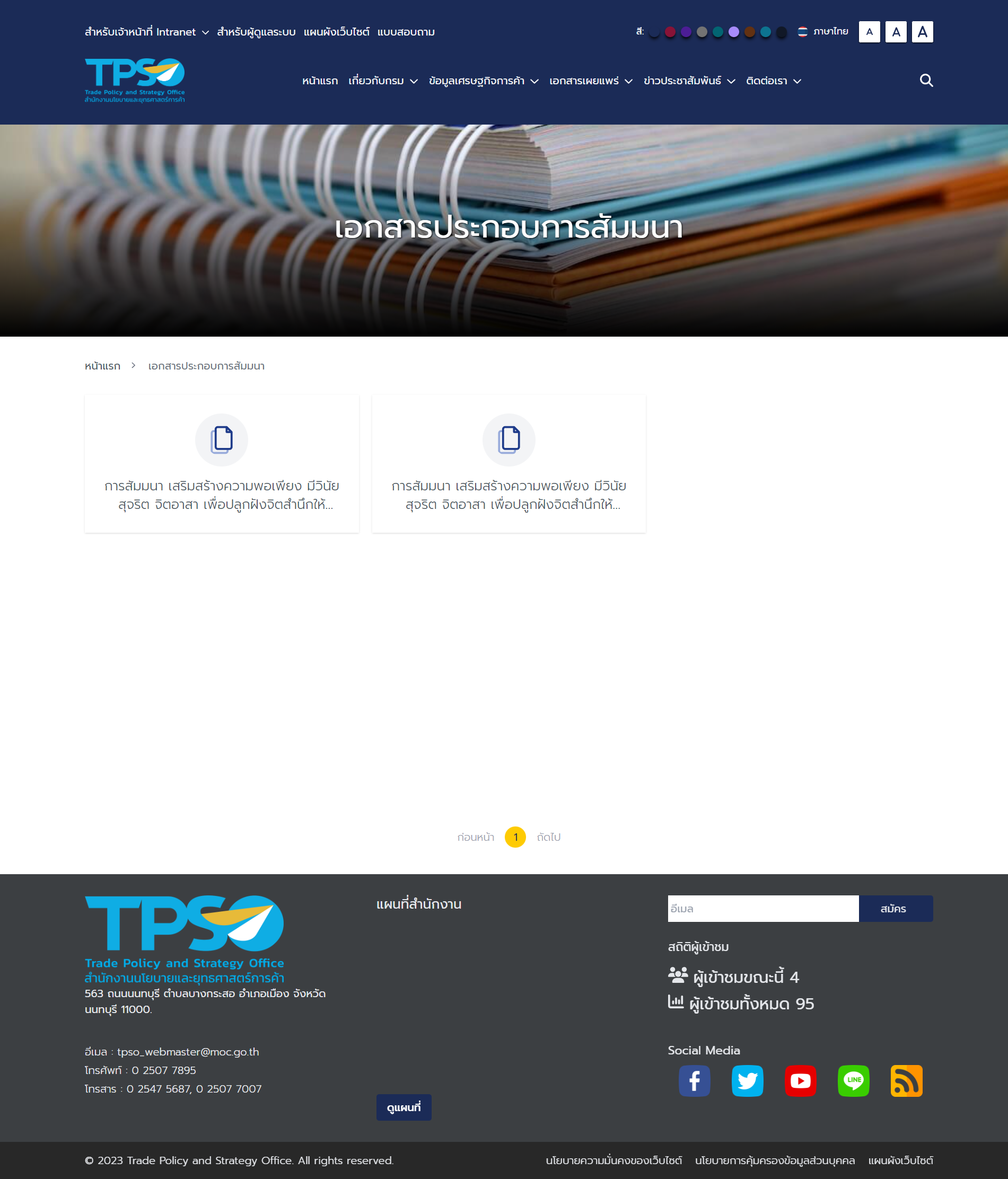 5ข่าวประชาสัมพันธ์ข่าวประชาสัมพันธ์5.1ข่าวประชาสัมพันธ์ทั่วไป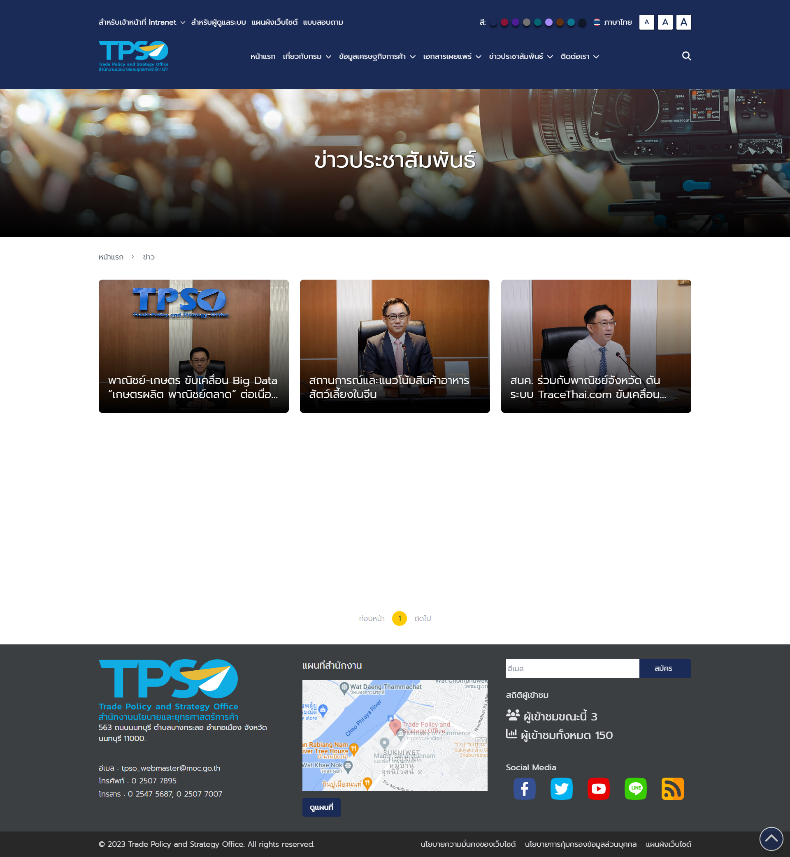 5.2กิจกรรม สนค.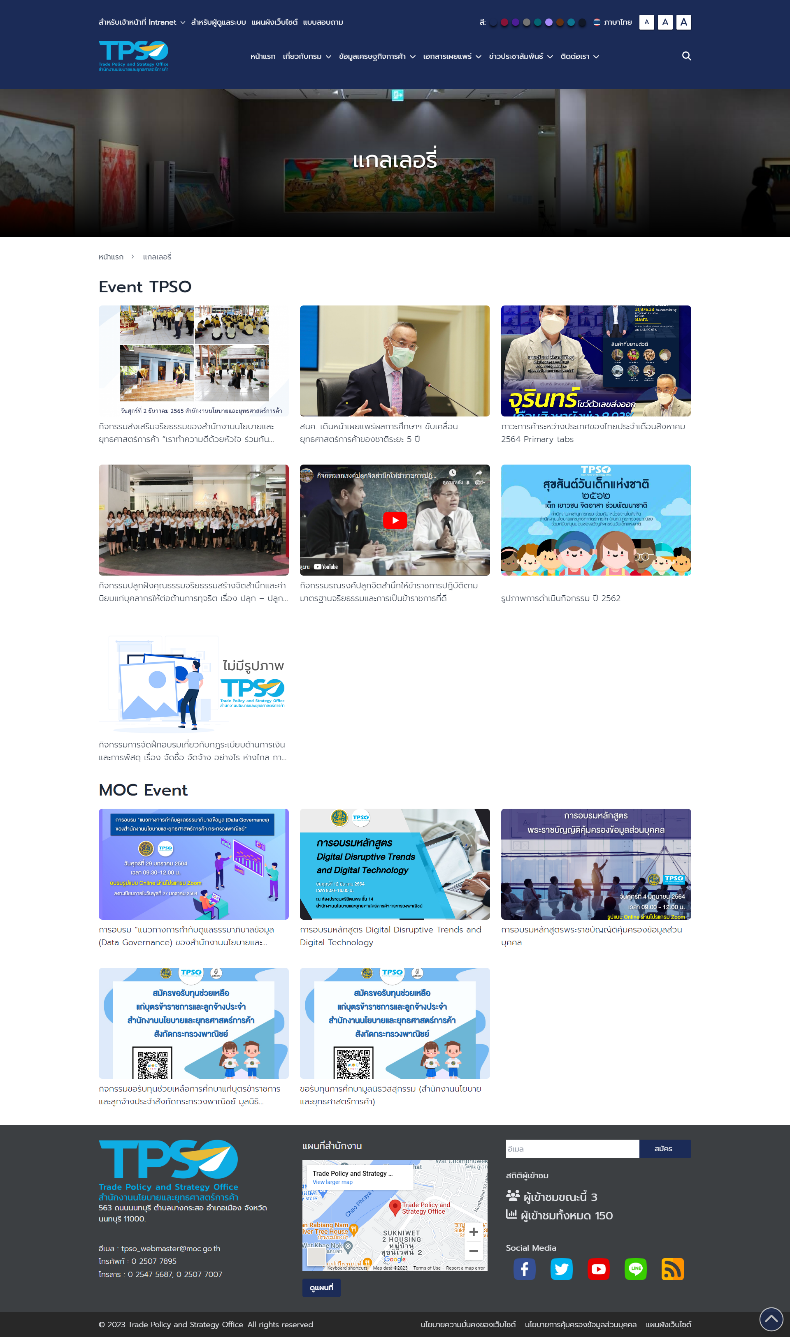 5.3ข่าวจัดซื้อจัดจ้างยังไม่ได้เชื่อมระบบหลังบ้านกับระบบหน้าบ้านทำให้ระบบยังไม่ทำการแสดงผล5.4สมัครงานยังไม่ได้เชื่อมระบบหลังบ้านกับระบบหน้าบ้านทำให้ระบบยังไม่ทำการแสดงผล5.5ปฏิทินกิจกรรม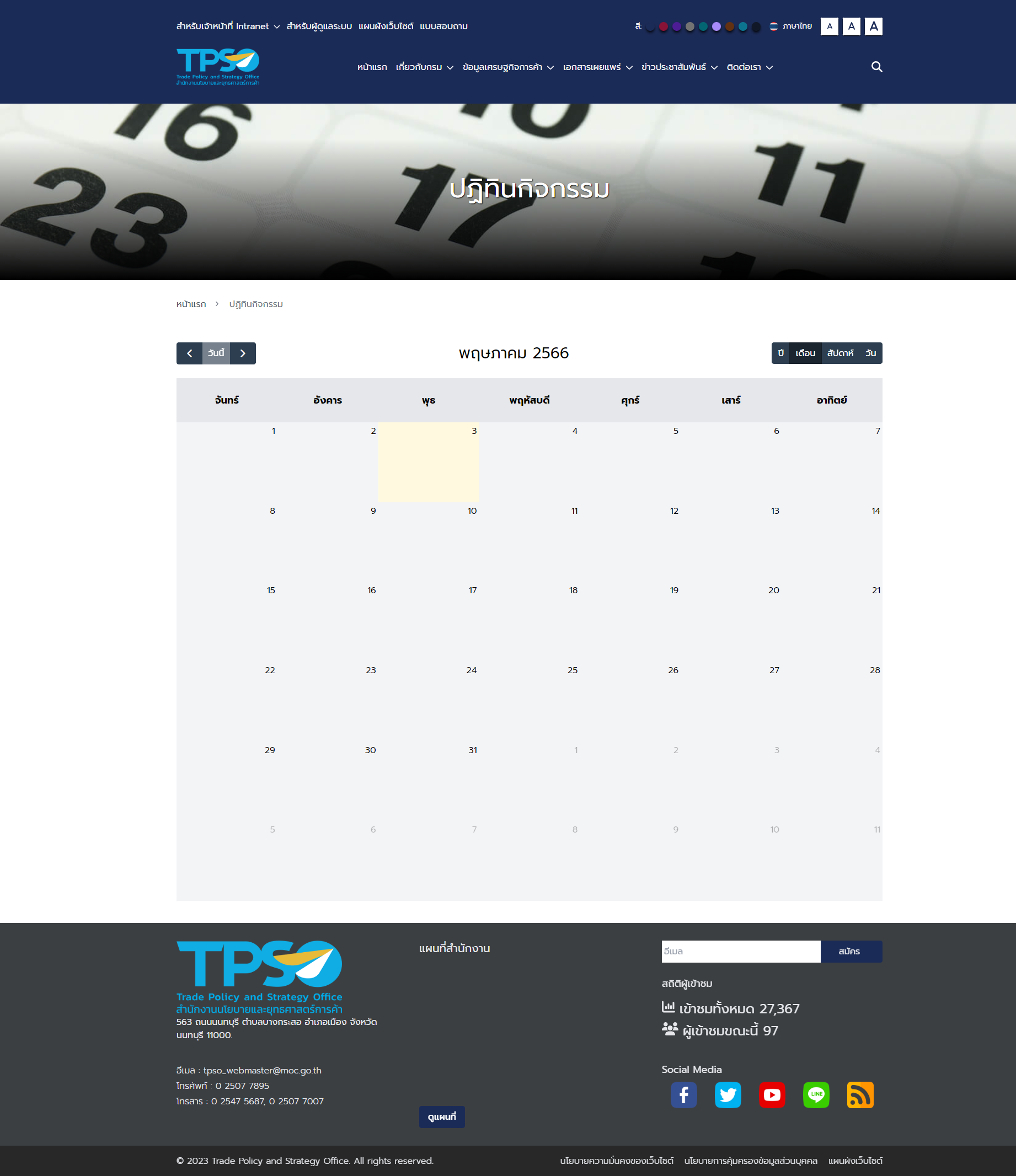 6ติดต่อเราติดต่อเรา6.1ติดต่อสำนักงานฯ -แผนที่และที่ตั้งกระทรวง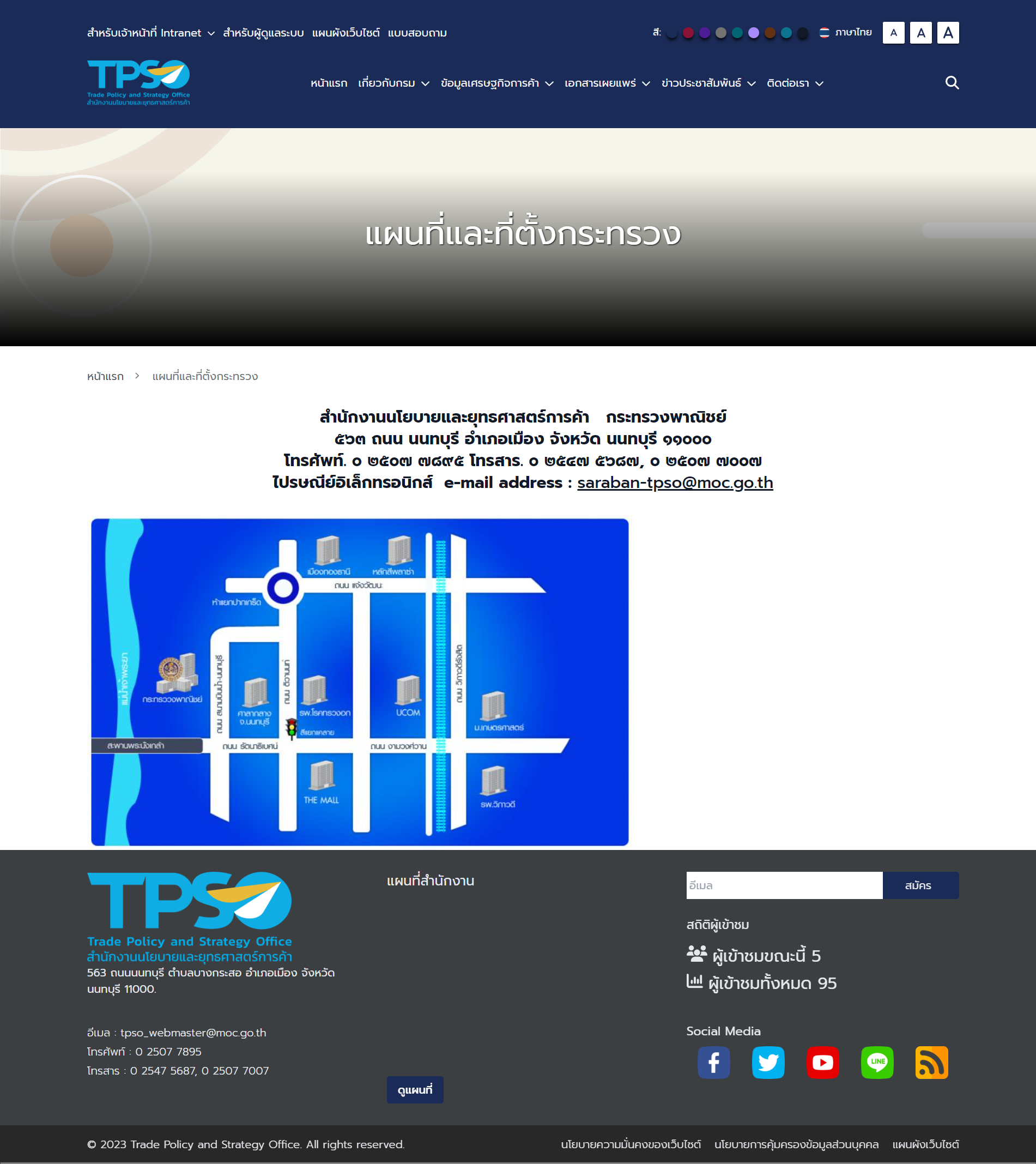 -ช่องทางออนไลน์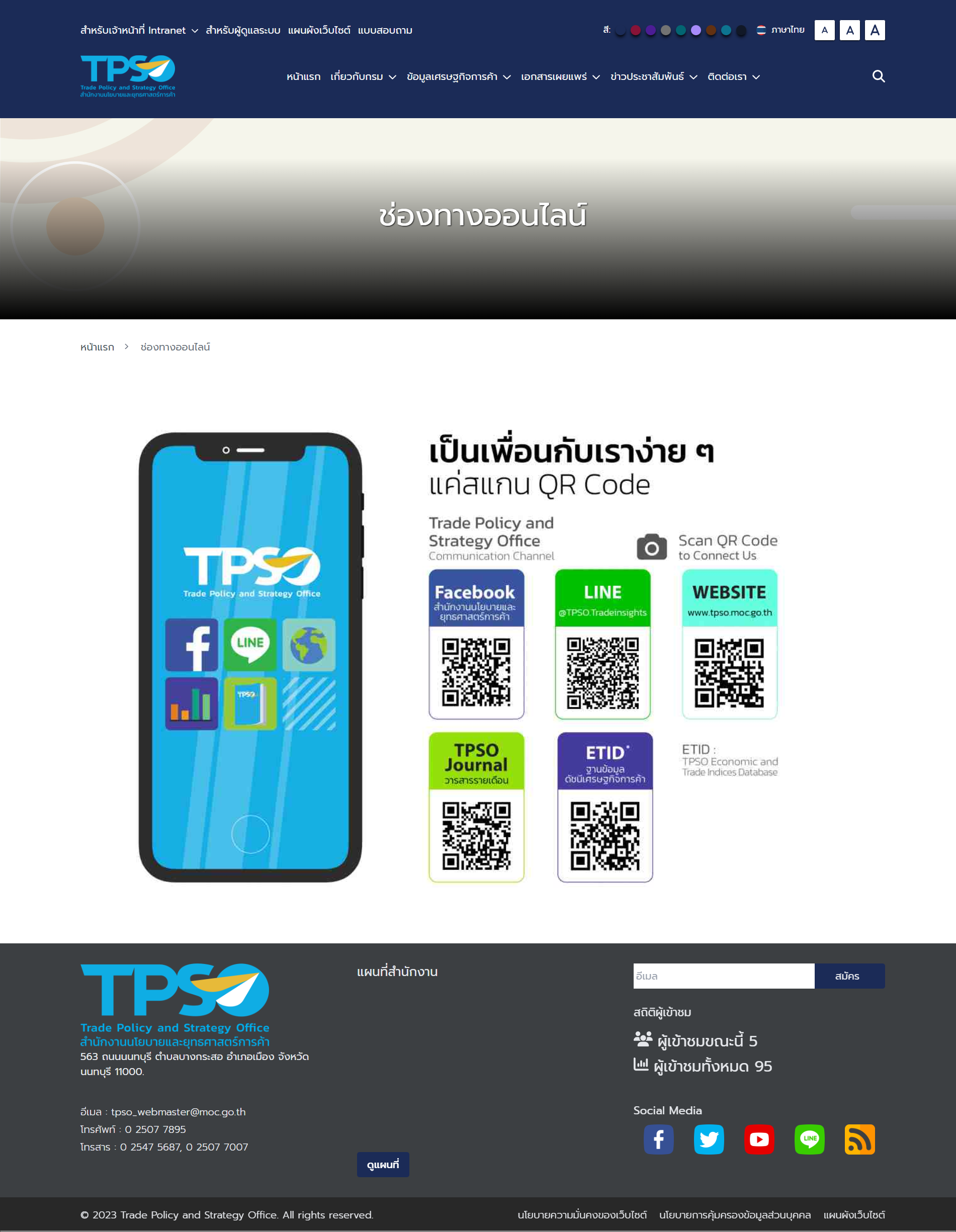 -และติดต่อกลุ่มงานภายใน สนค.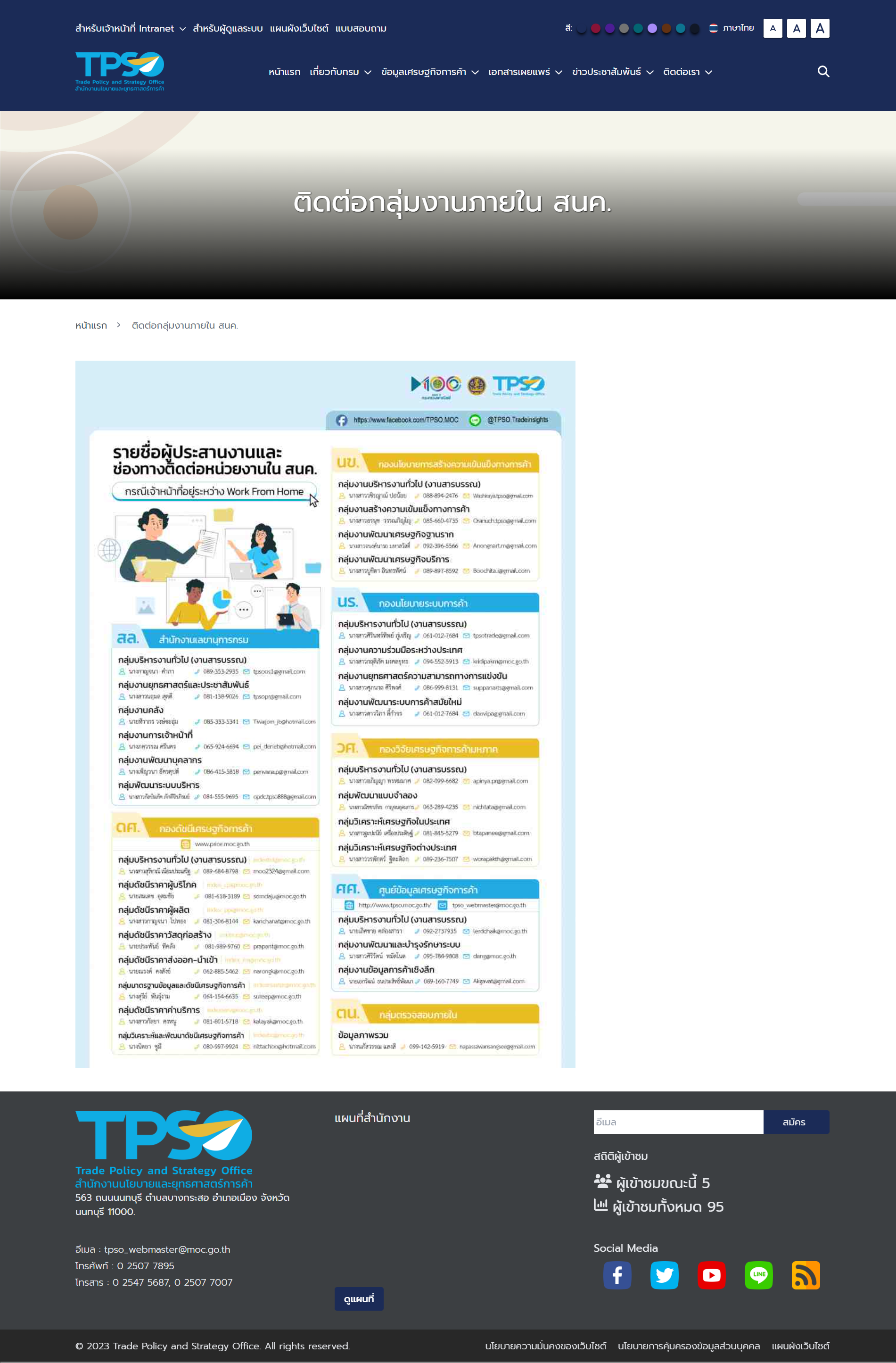 6.2คำถามที่พบบ่อย (FAQ)-คำถามที่พบบ่อย สนค.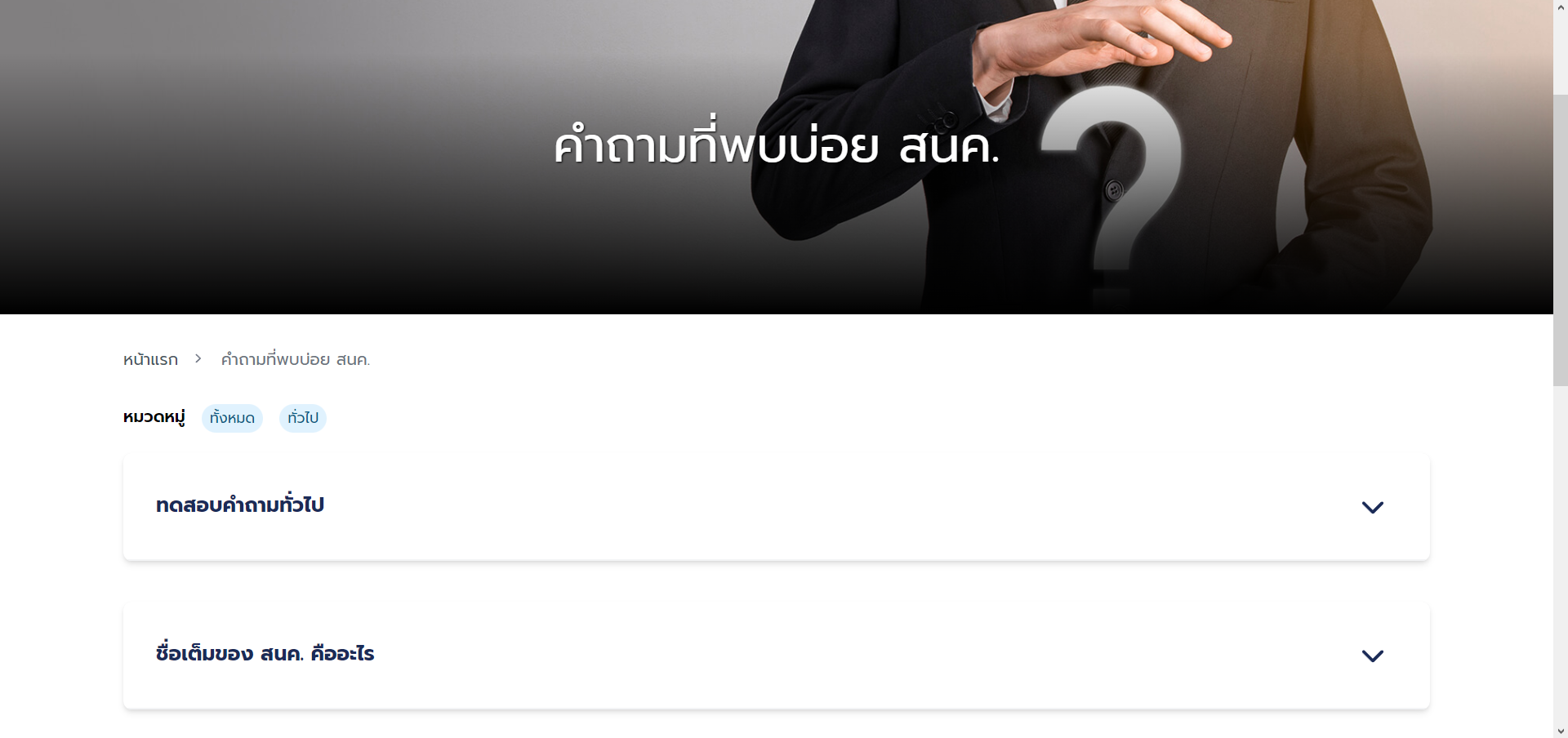 -ถาม - ตอบ ดัชนี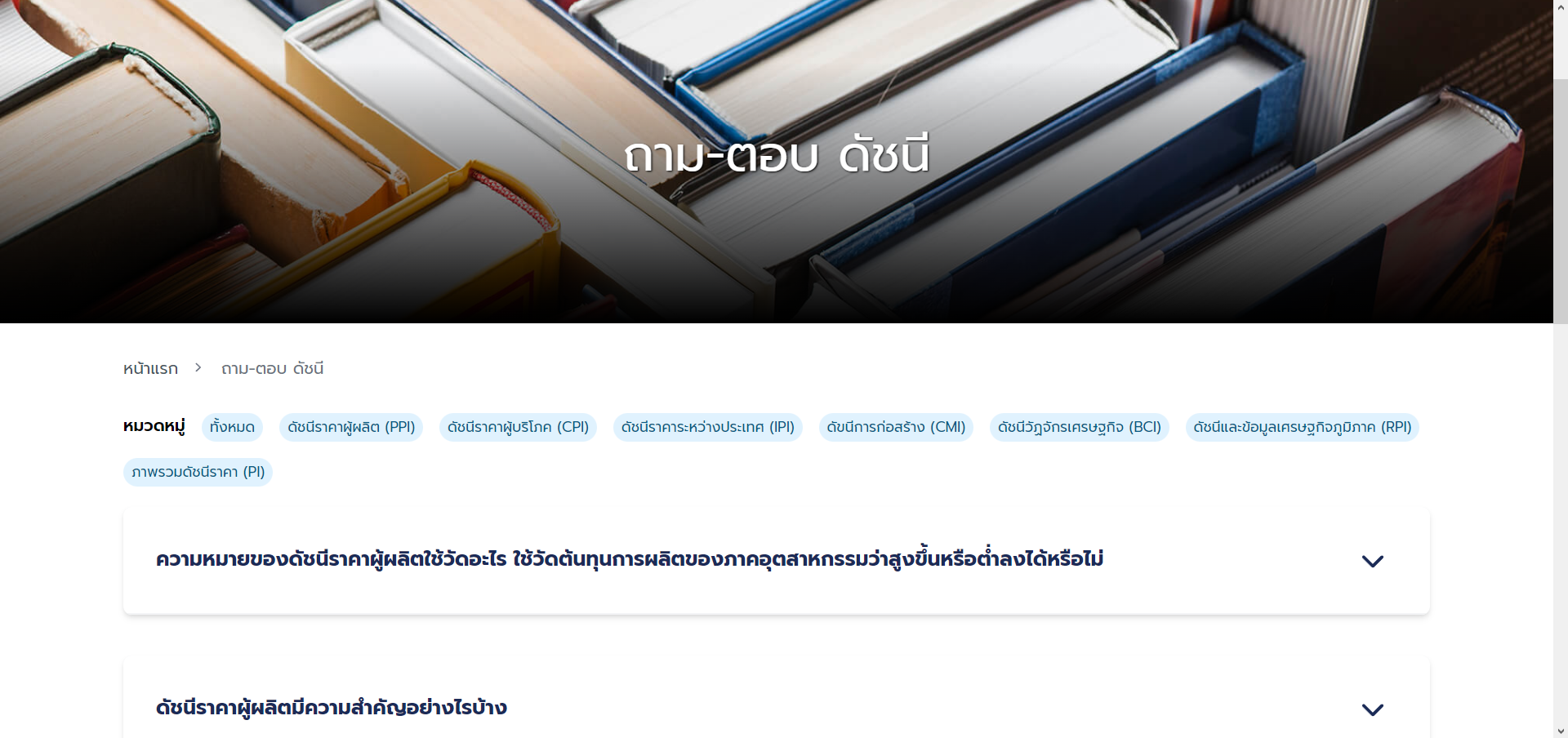 6.3กระดานสนทนายังไม่ได้เชื่อมระบบหลังบ้านกับระบบหน้าบ้านทำให้ระบบยังไม่ทำการแสดงผล6.4ช่องทางแจ้งเรื่องร้องเรียนการทุจริต/จริยธรรม6.5MOC Zero แจ้งร้องเรียนการทุจริต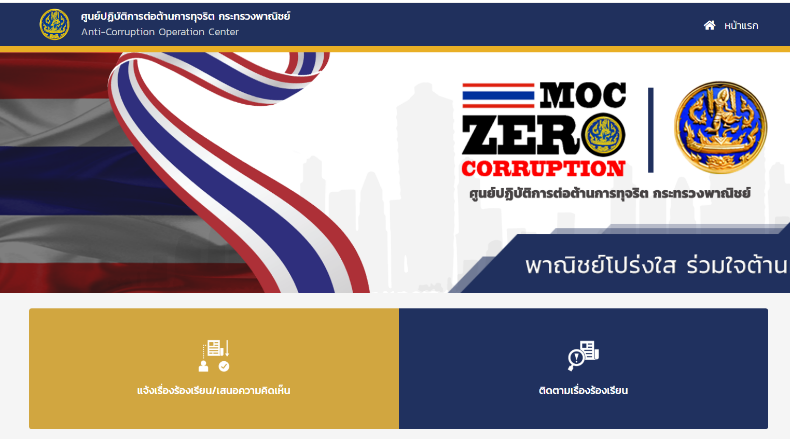 6.6คู่มือประชาชน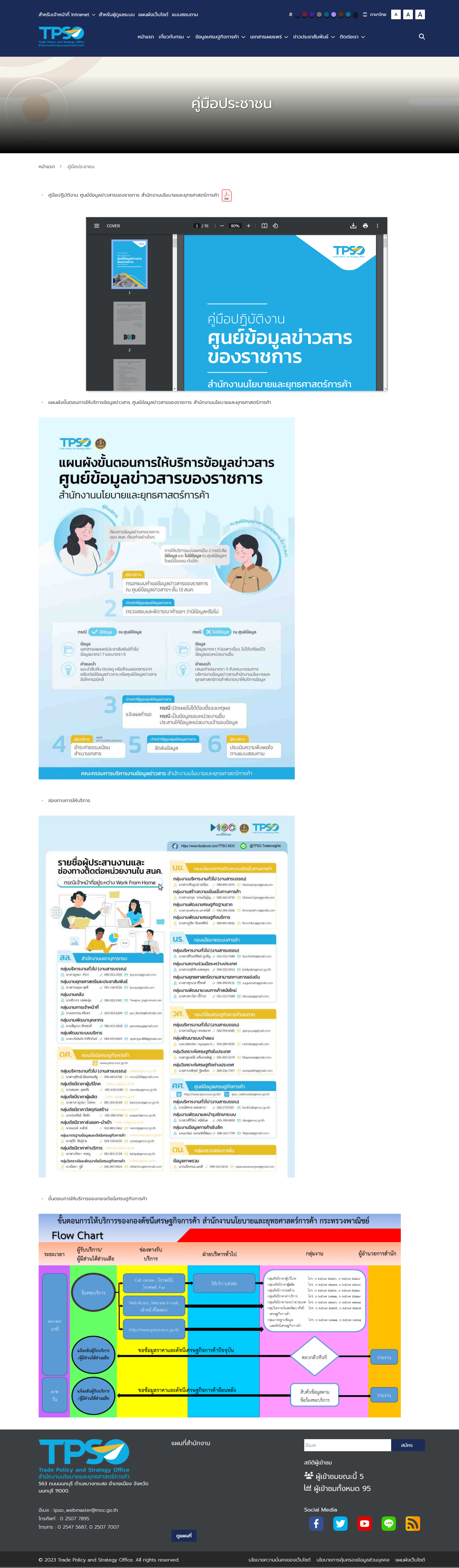 ข้อรายละเอียดขอบเขตงานในภาคผนวก กผลการพัฒนาระบบ1หน้าจอการเข้าสู่ระบบ (Log In) หลังบ้าน ยังดำเนินการพัฒนาไม่แล้วเสร็จเนื่องจากระบบมีรายละเอียดในการพัฒนาค่อนข้างยาก2เมนูสำหรับผู้ดูแลระบบ (Admin)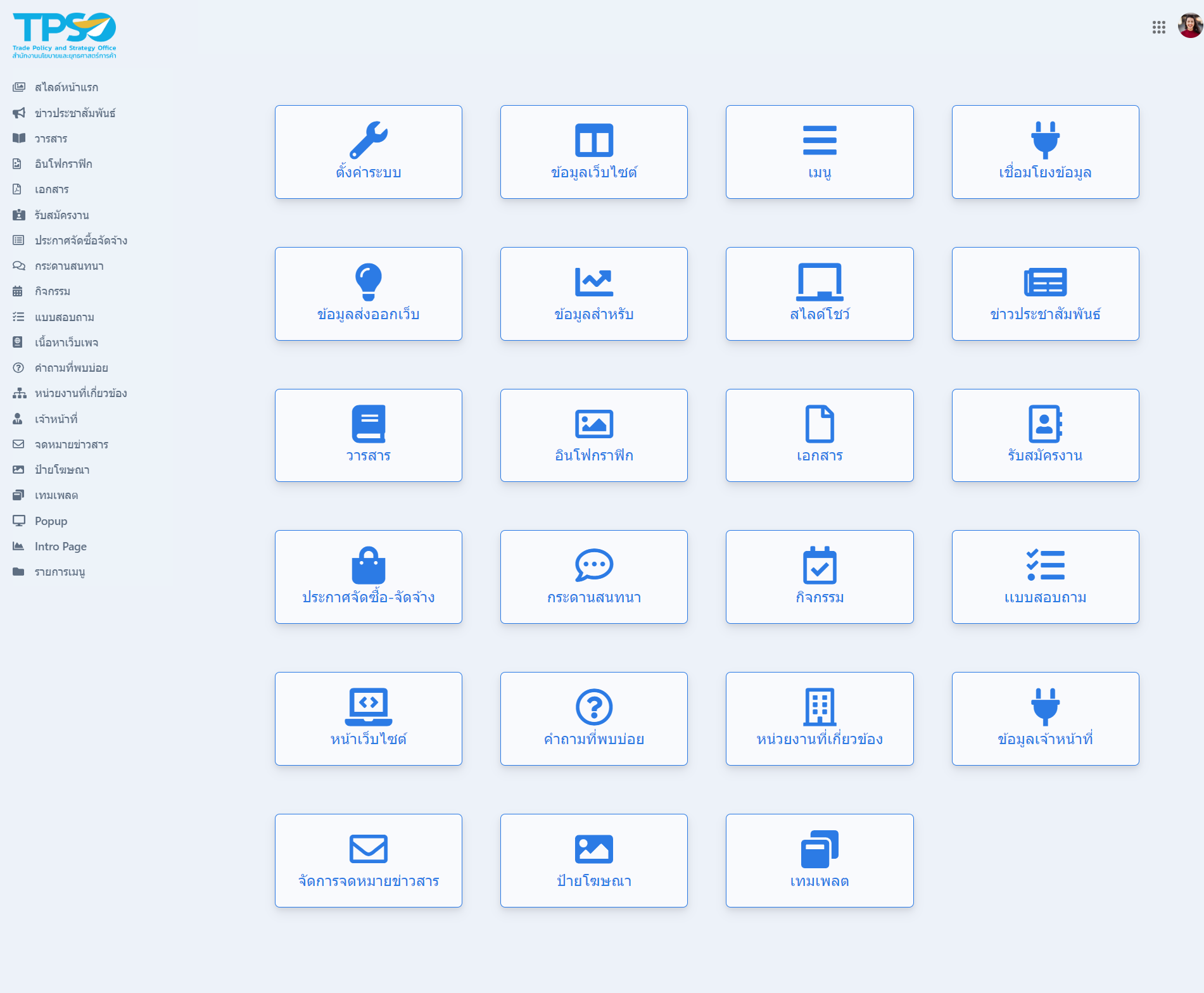 3ระบบบริหารจัดการเนื้อหาของเว็บไซต์สามารถสร้างเว็บไซต์ขึ้นใหม่ได้ โดยใช้ระบบบริหารจัดการเว็บไซต์ได้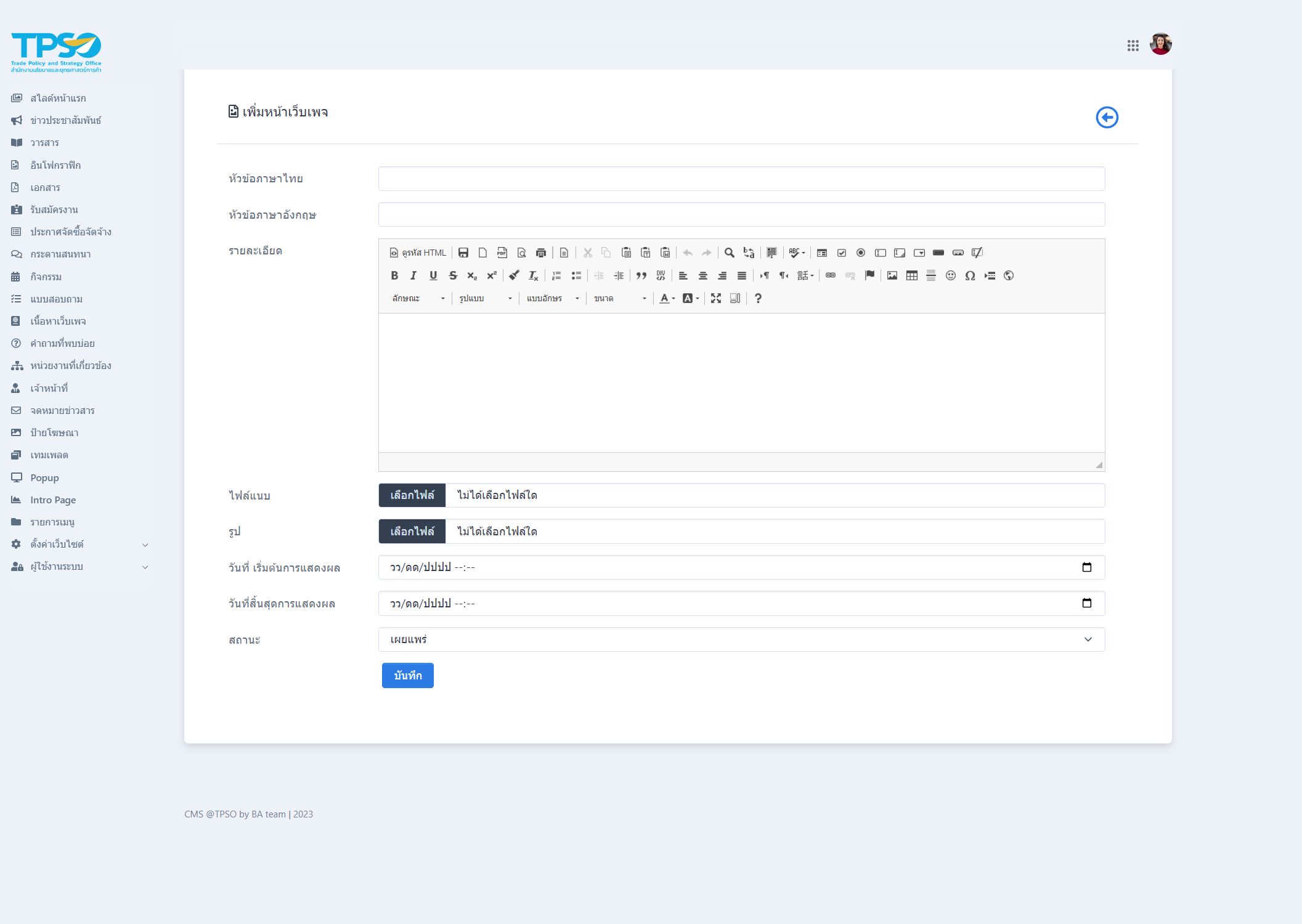 4ระบบเว็บไซต์ที่พัฒนาขึ้นในโครงการสามารถระบบรองรับการเขียน Code เพื่อ ผู้ดูแลระบบหรือนักพัฒนาที่มีความสามารถในการเขียน Code สามารถที่จะพัฒนาคุณสมบัติอื่น ๆ เพิ่มเติมให้กับเว็บไซต์ได้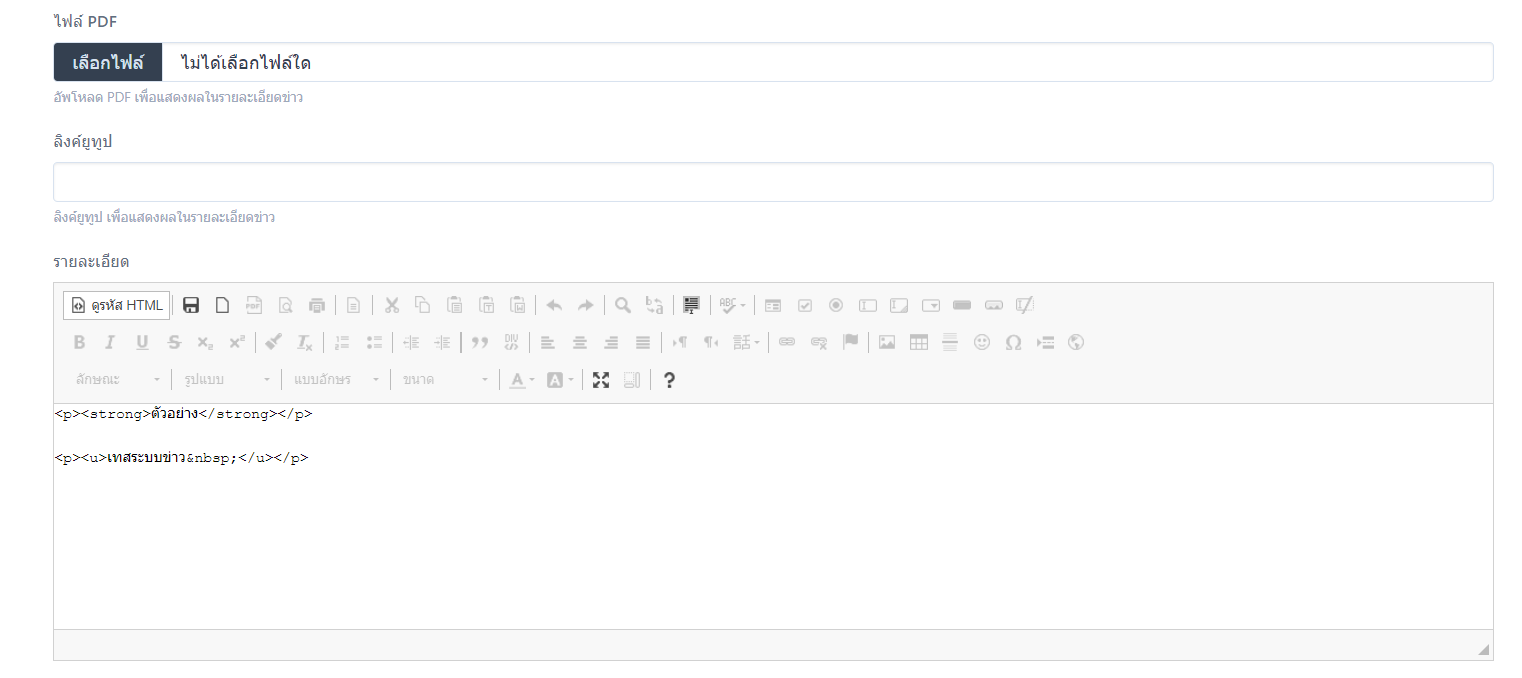 5มีคุณสมบัติในการปรับขนาดตัวอักษรในหน้าเว็บ ผู้ใช้งานสามารถจัดทำ Feature ในเว็บไซต์ ให้สามารถปรับขนาดตัวหนังสือใหญ่ - เล็กได้อย่างน้อย ๓ ระดับ โดยเมื่อปรับขนาด ตัวหนังสือแล้วจะไม่กระทบกับโครงสร้าง (layout) ที่ออกแบบไว้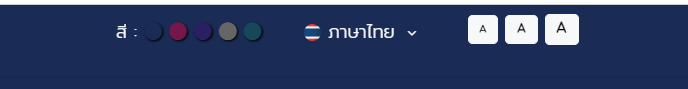 6ระบบแสดงโครงสร้างหน่วยงาน (Organization Chart) เป็นระบบที่สามารถแสดง โครงสร้างหน่วยงานพร้อมรายชื่อบุคลากรได้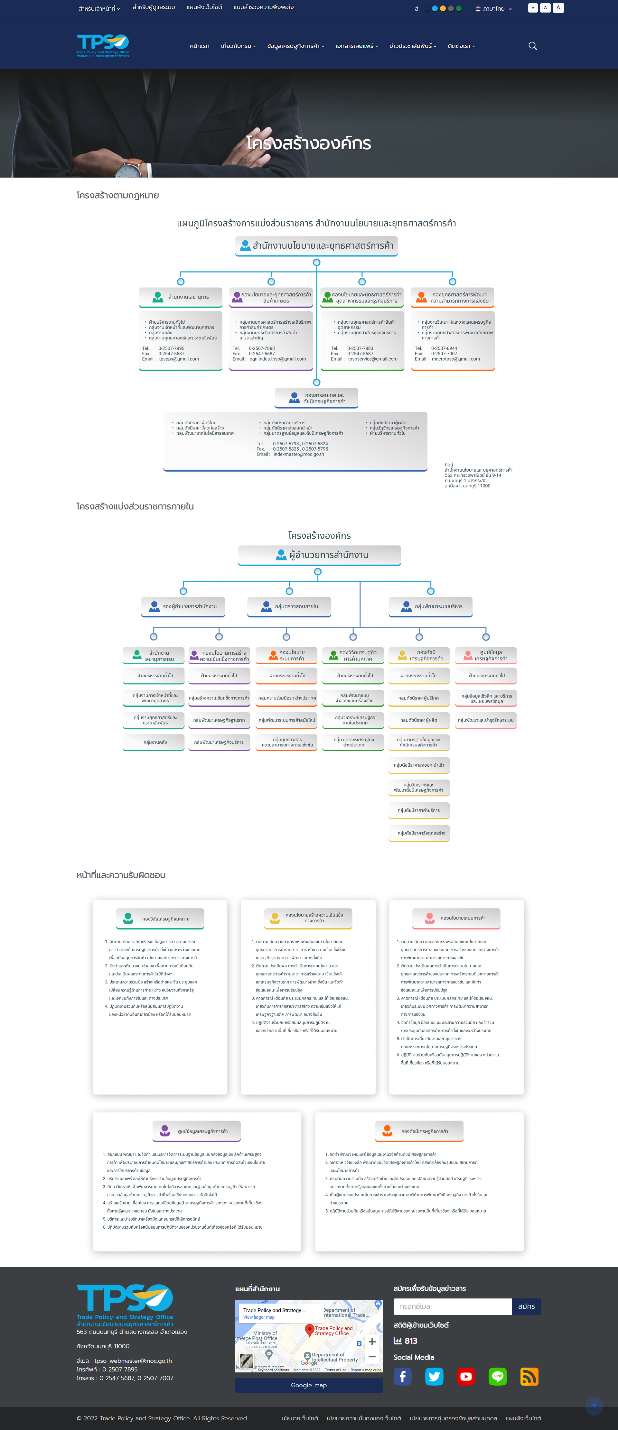 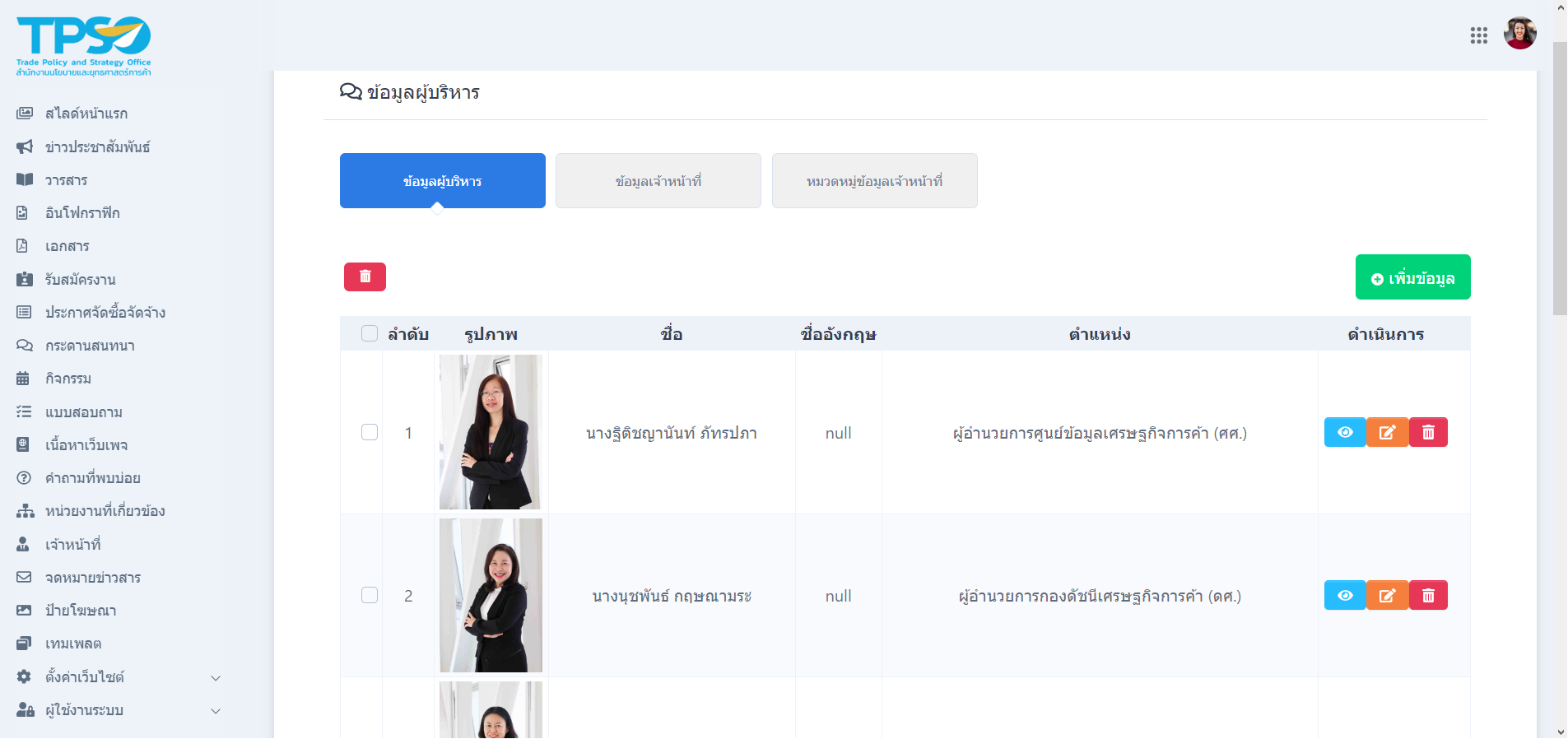 7พัฒนาระบบบริหารจัดการข้อมูลบทความ/ข่าวสาร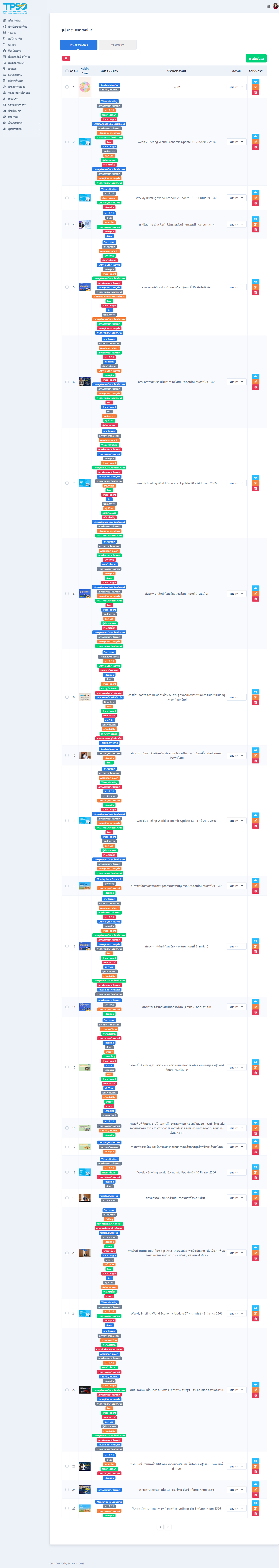 7.1 สามารถเพิ่ม แก้ไข หรือลบ หมวดหมู่ข่าวหรือบทความได้ไม่จำกัดระดับ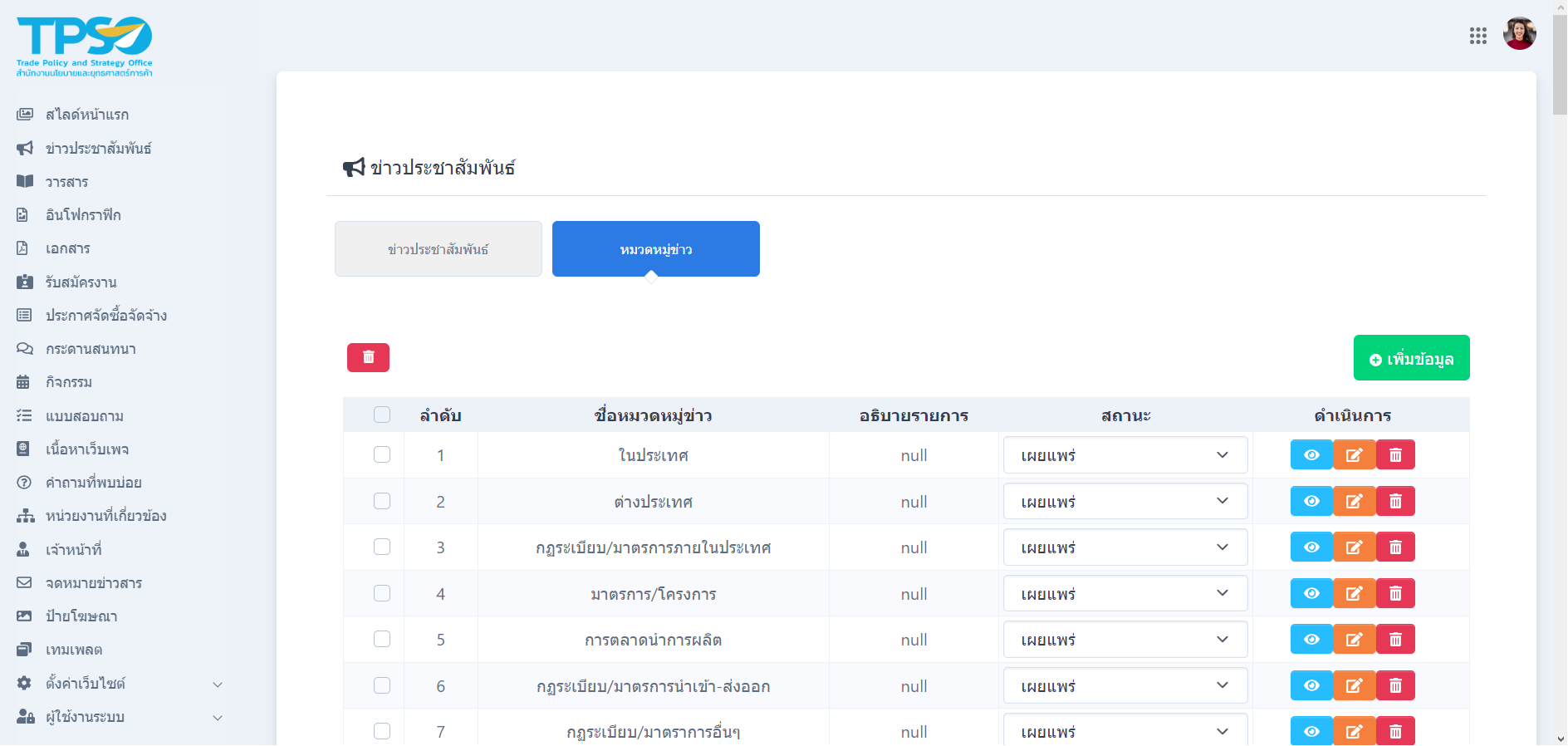 7.2สามารถใส่รูปภาพ, ชื่อ, คำอธิบายของหมวดหมู่ได้เนื่องจากความไม่ละเอียดในการสื่อสารทำให้ตอนพัฒนาระบบพัฒนาได้ไม่ครบถ้วนตามขอบเขตงาน ขณะนี้ทางผู้เกี่ยวข้องได้แจ้งกับทีมพัฒนาระบบให้ดำเนินการเพิ่มเติมในส่วนนี้แล้ว7.3สามารถกำหนดจำนวนเนื้อหา (item) การแสดงผลต่อหน้าได้โดยสามารถกำหนดรายหมวดหมู่หรือกำหนด จากค่ากลางของระบบได้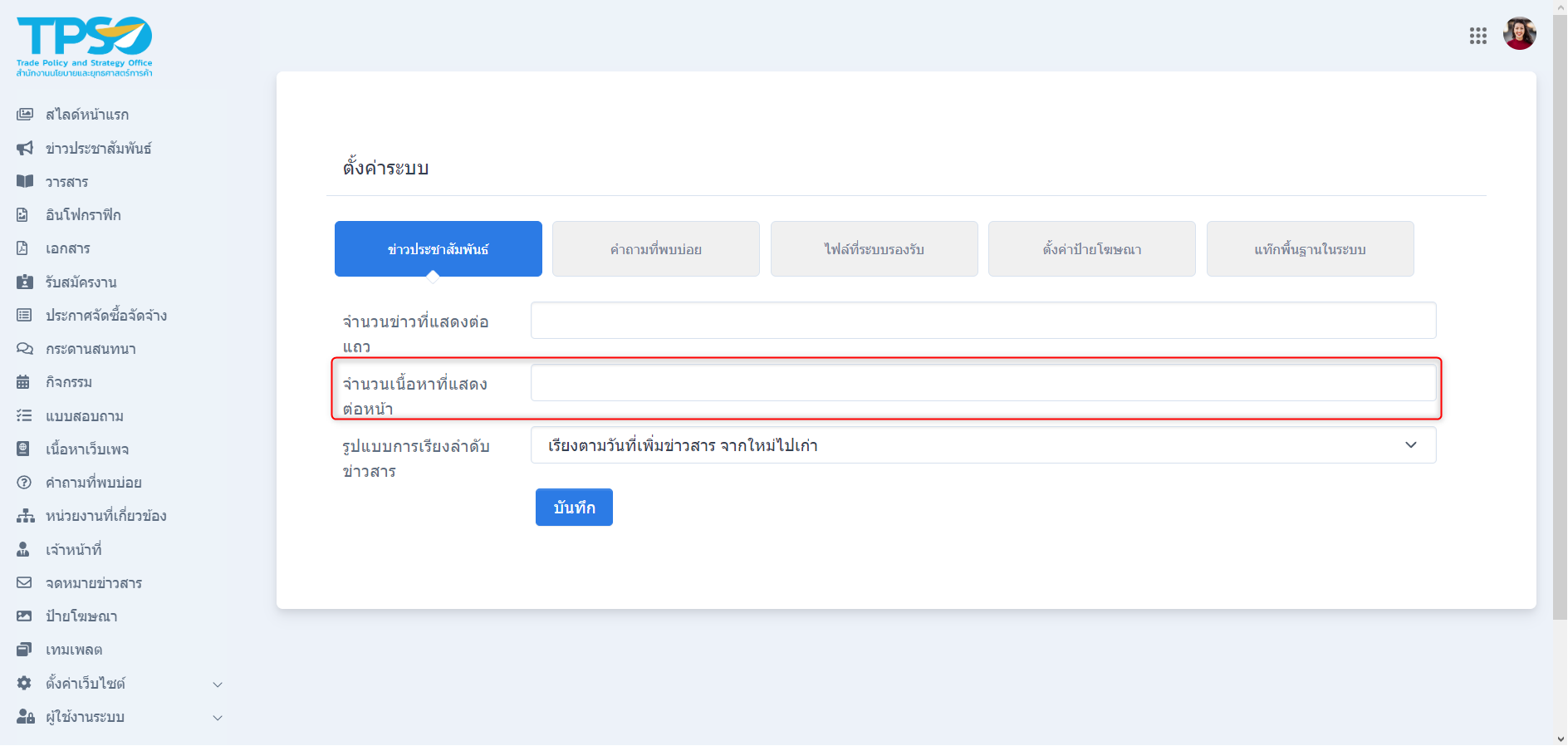 7.4สามารถกำหนดลำดับการเรียงเนื้อหาข้อมูลตามเงื่อนไข ดังนี้ ชื่อ, วันที่สร้าง, วันที่เผยแพร่ความนิยม และสามารถกำหนดรูปแบบการเรียง จากหน้าไปหลัง, จากหลังมาหน้าได้ โดยสามารถกำหนดรายหมวดหมู่หรือกำหนดจากค่ากลางของระบบได้ 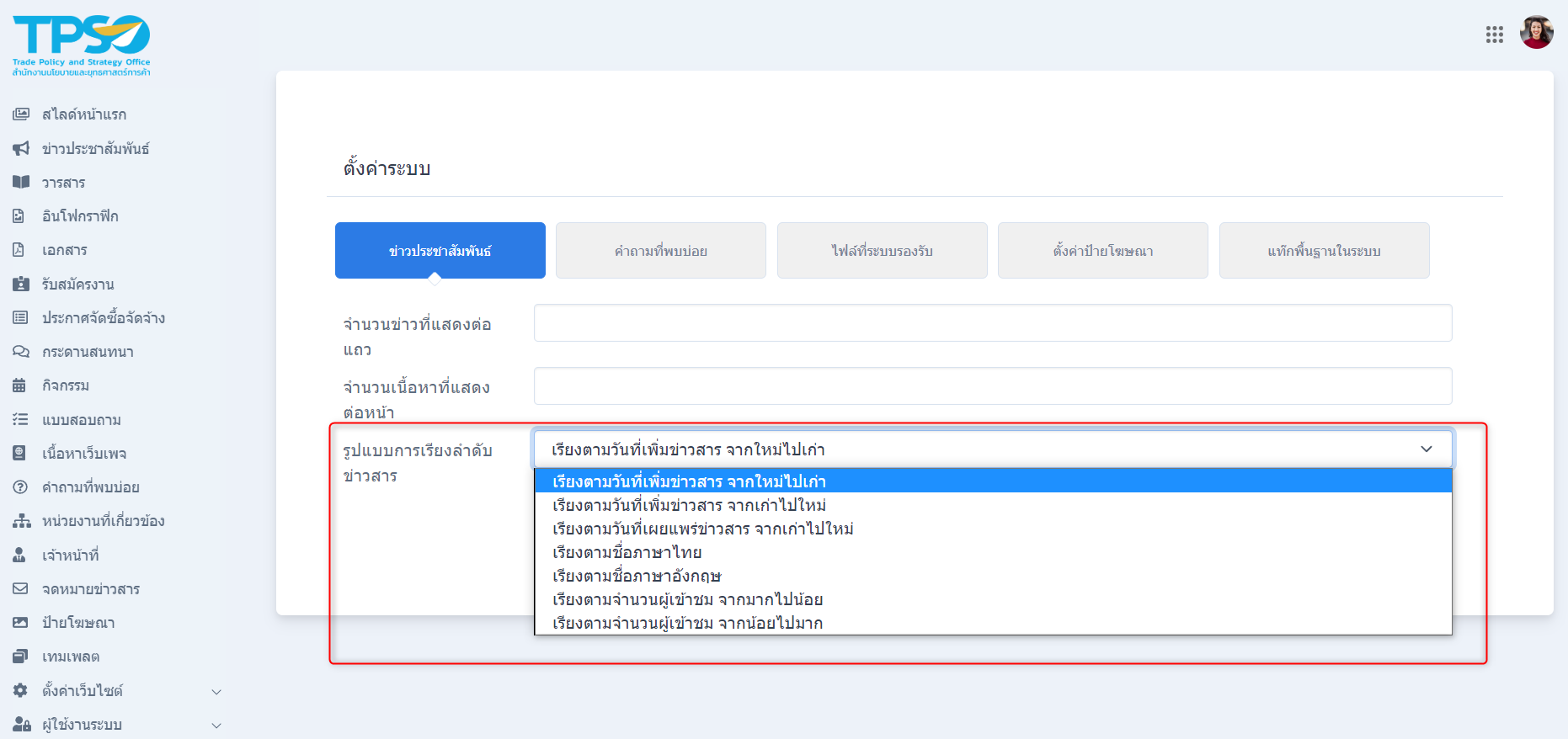 7.5สามารถกำหนดจำนวนคอลัมน์การแสดงผลของเนื้อหาข้อมูล (item) ได้อย่างน้อย 1 – 4 โดยสามารถกำหนดรายหมวดหมู่ หรือกำหนดจากค่ากลางของระบบได้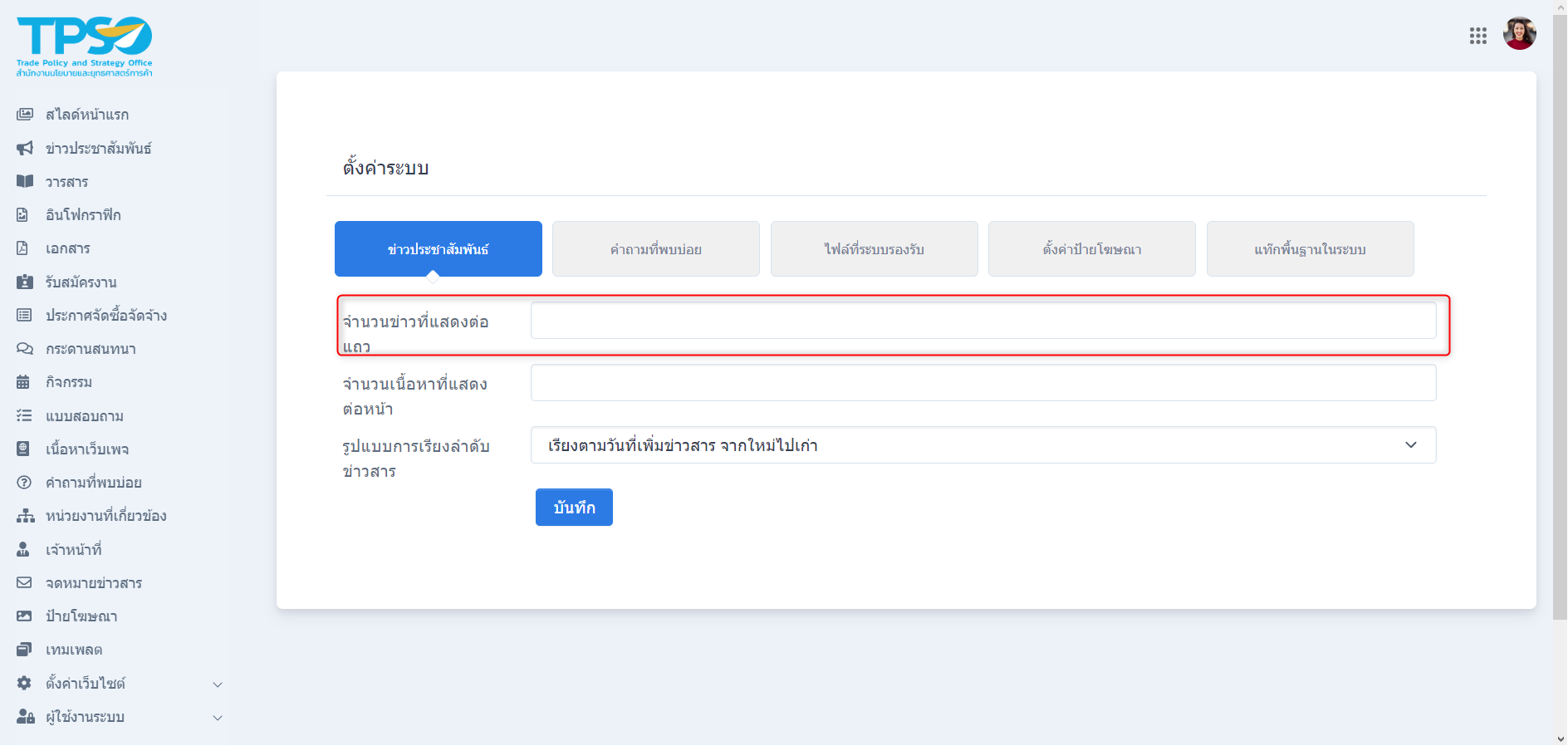 7.6สามารถเพิ่ม แก้ไข หรือลบ หัวข้อ และเนื้อหาของข่าวสารและบทความได้ 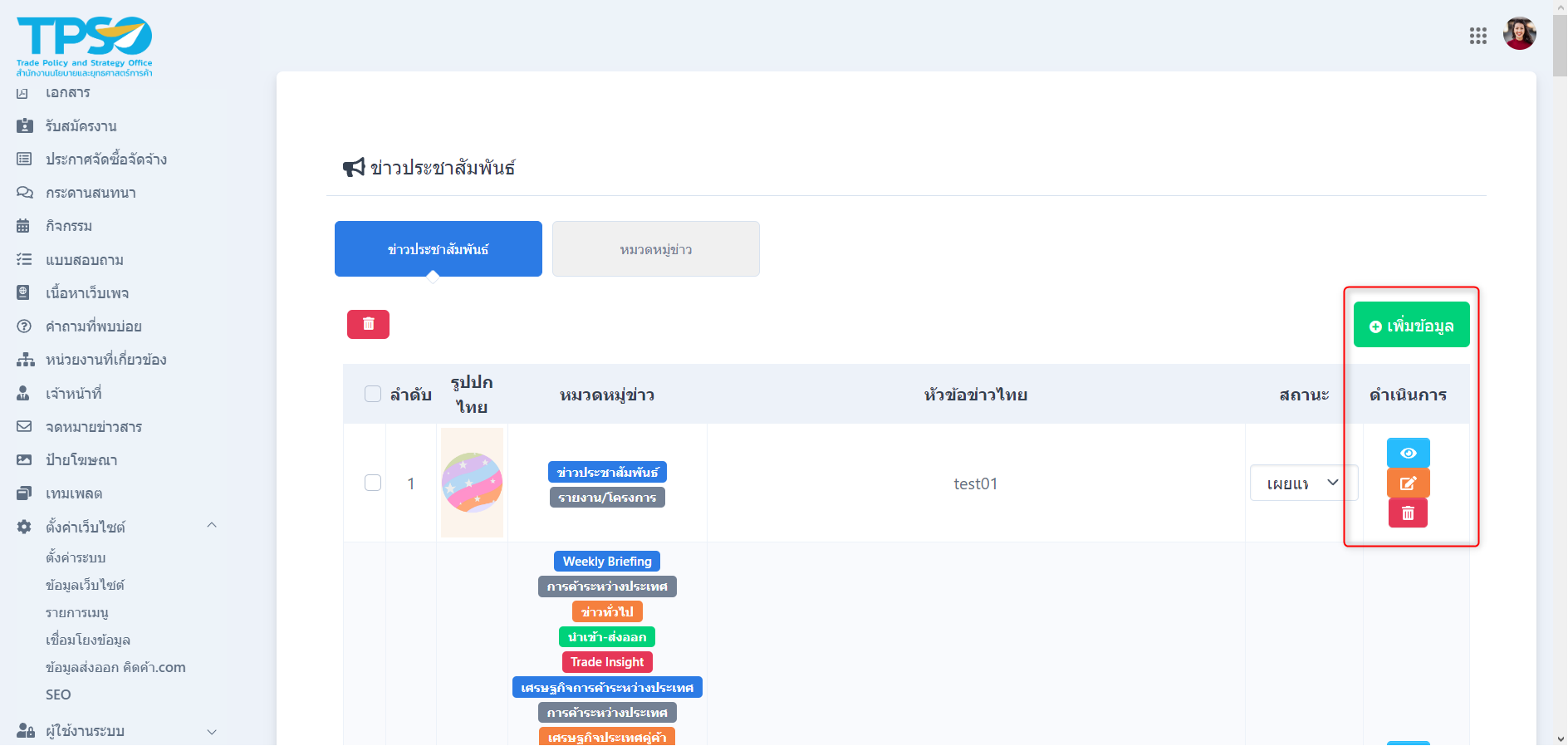 7.7สามารถกำหนดหมวดหมู่ให้กับเนื้อหาได้มากกว่า ๑ หมวดหมู่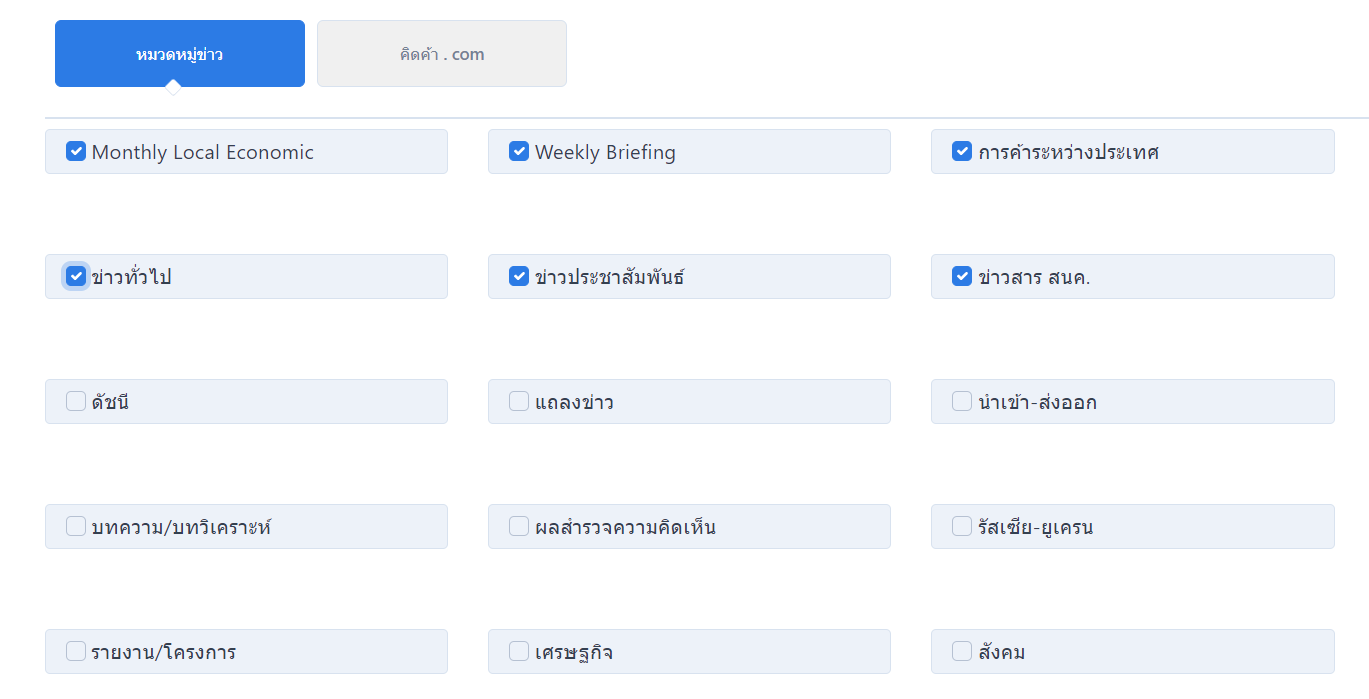 7.8สามารถกำหนดรูปภาพ และ คำอธิบายที่ใช้แสดงผลในหน้าแรกและหน้ารายการได้ตามต้องการโดยผู้ใช้สามารถจัดการในส่วนนี้ได้ด้วยตนเอง ในกรณีที่ไม่มีรูปภาพระบบจะแสดงรูปพื้นฐานให้อัตโนมัติ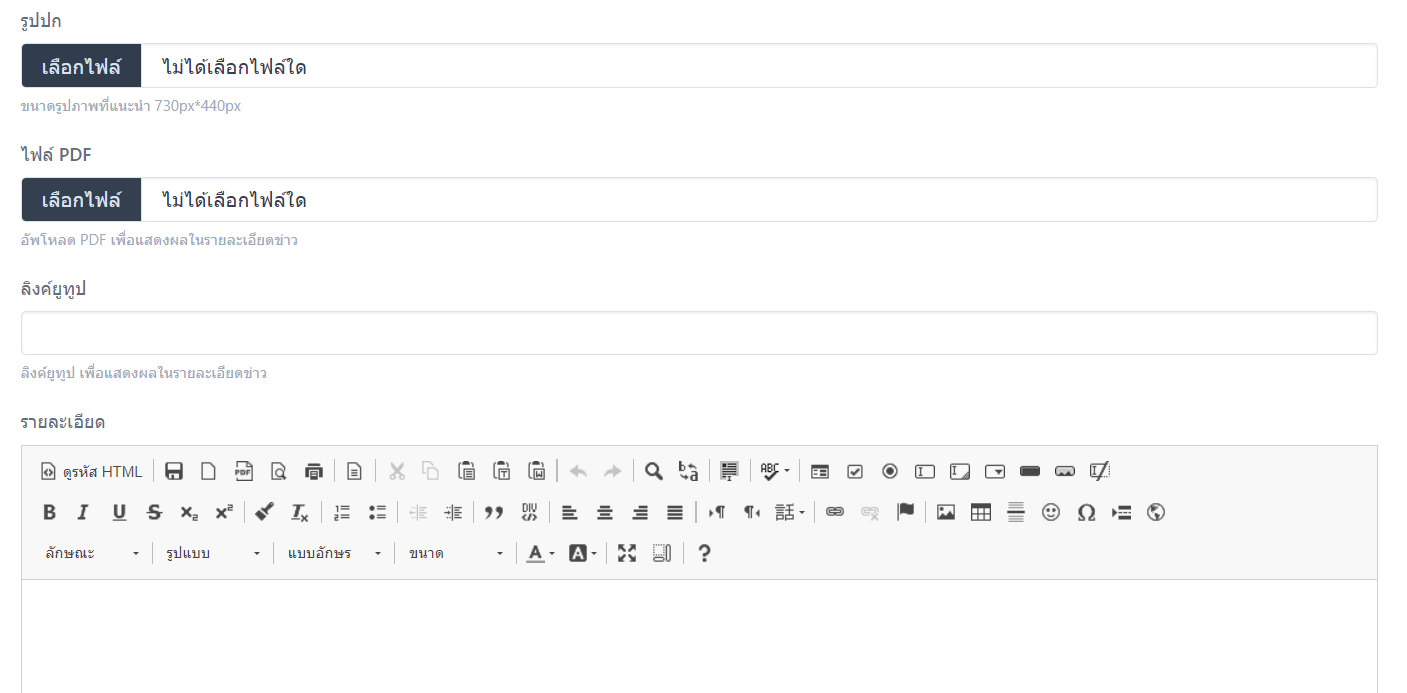 7.9สามารถแสดงตัวอย่างการแสดงผล (preview) ของการจัดทำเนื้อหาข้อมูล Content ได้เพื่อให้ผู้ใช้ตรวจสอบว่าข้อมูลการแสดงผลตรงกับความต้องการหรือไม่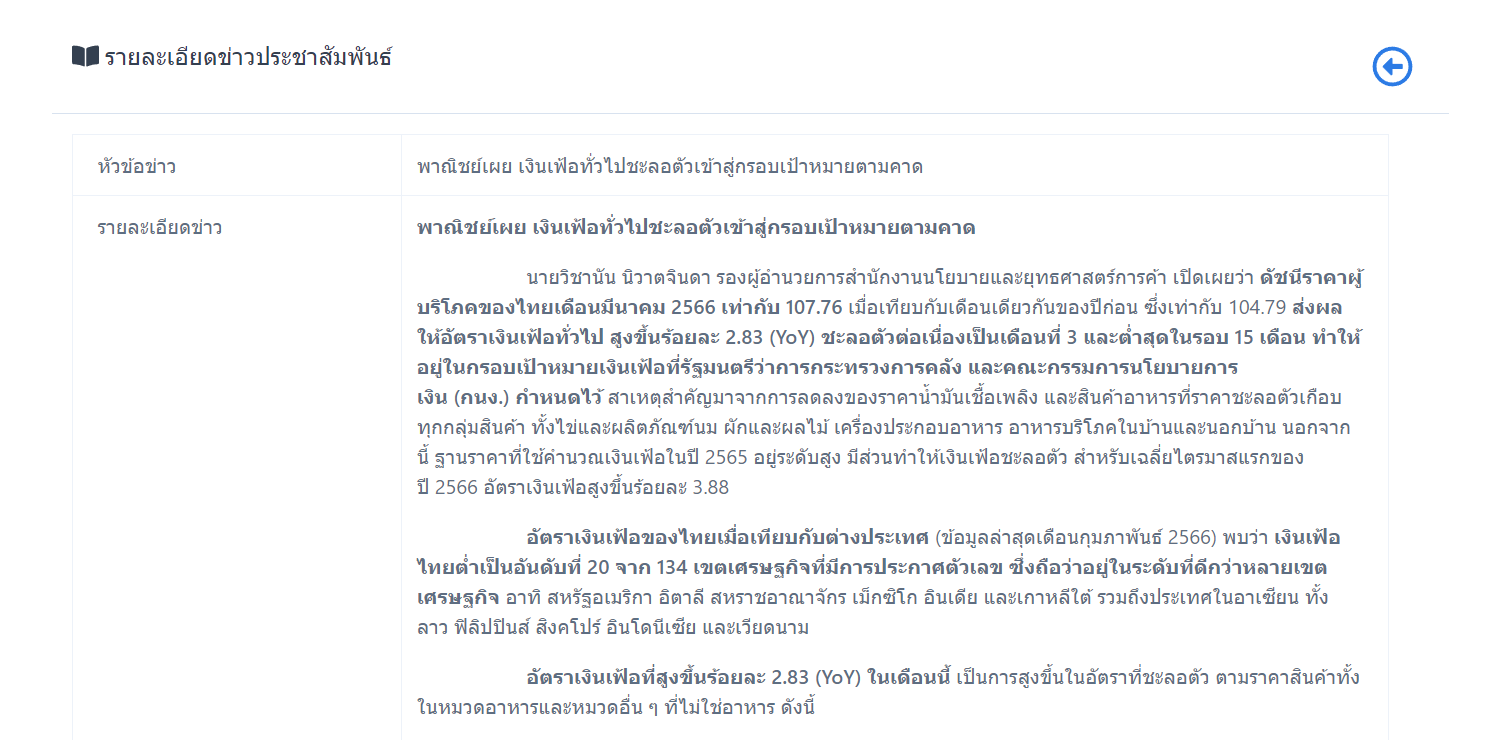 7.10รองรับการเปิดแสดงผลหรือหยุดการแสดงชั่วคราวได้ตามต้องการ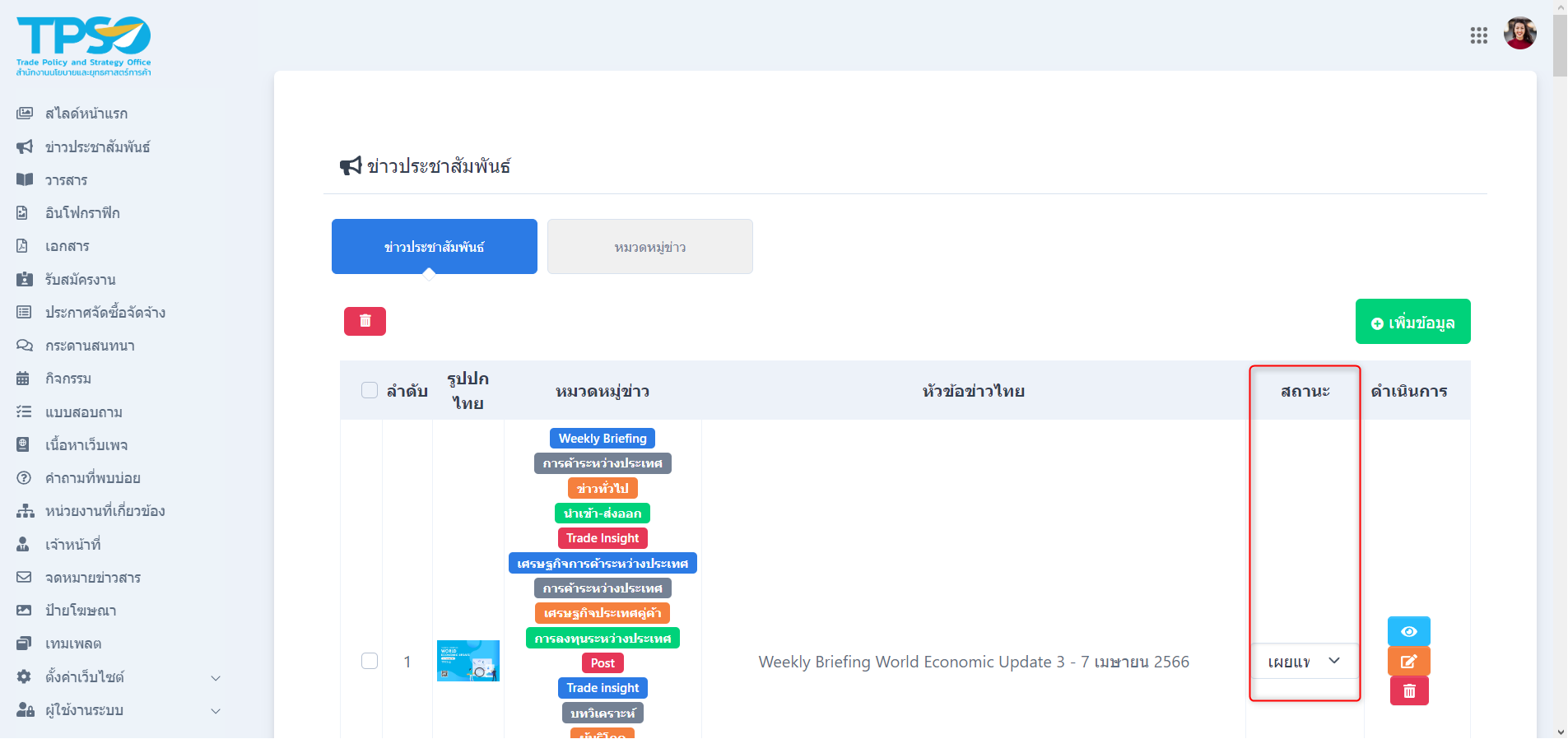 7.11สามารถใส่เนื้อหาเพื่อแสดงในหน้าเว็บได้แบบ WYSIWYG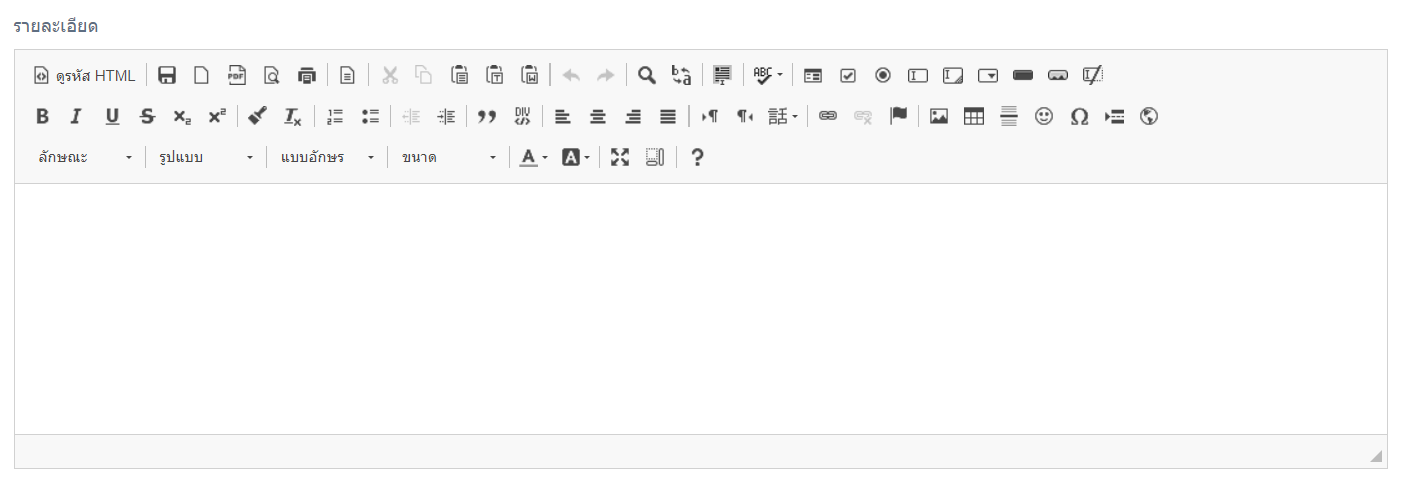 7.12สามารถแนบไฟล์เพิ่มเติมได้ เช่น ไฟล์ของ Microsoft Office รูปภาพ และ PDF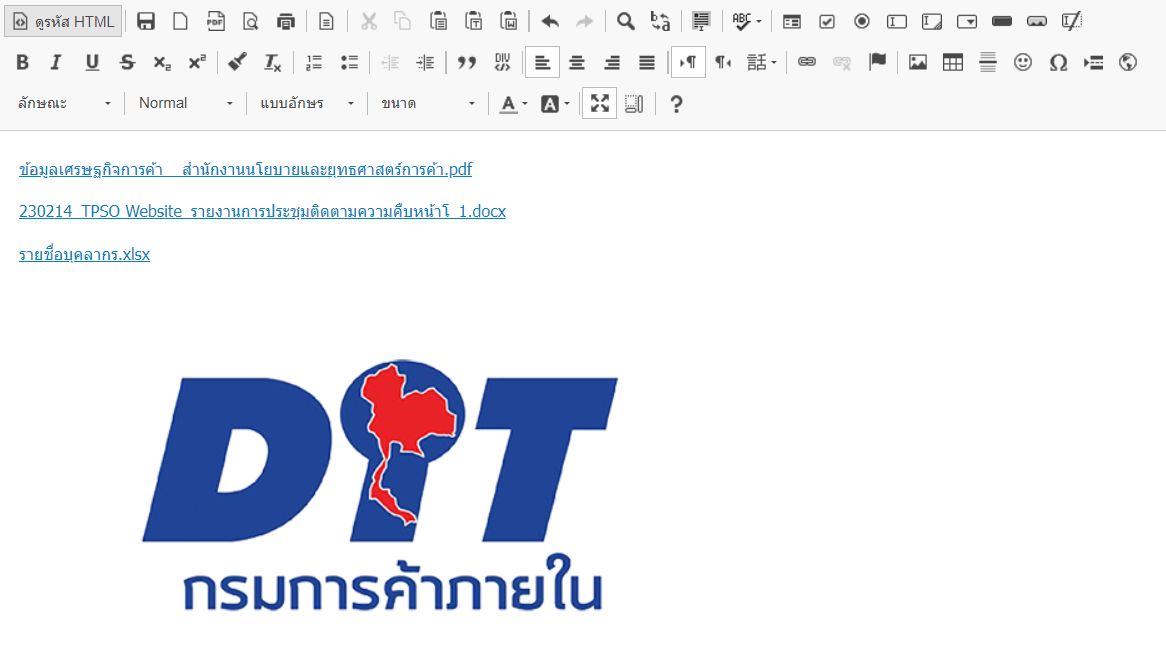 7.13สามารถใส่ข้อมูลรูปภาพสำหรับประกอบข่าว/บทความได้ในรูปแบบ Gallery ได้ โดยสามารถเลือกทีละรูปภาพ หรือทั้งโฟลเดอร์ได้ 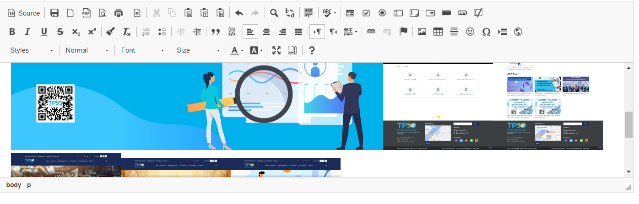 หมายเหตุในส่วนนี้สามารถใส่รูปพร้อมกันหลายๆรูปได้แต่หากเป็นการเลือกทั้งโฟเดอร์จากการทดสอบยังเกิดการ Error อยู่ 7.14สามารถใส่ข้อมูลวีดีโอ/สื่อมัลติมีเดียสำหรับประกอบข่าว/บทความได้ โดยรองรับทั้งการ Upload เข้าสู่ระบบและใช้ Embedded Code จาก Youtube ได้เป็นอย่างน้อย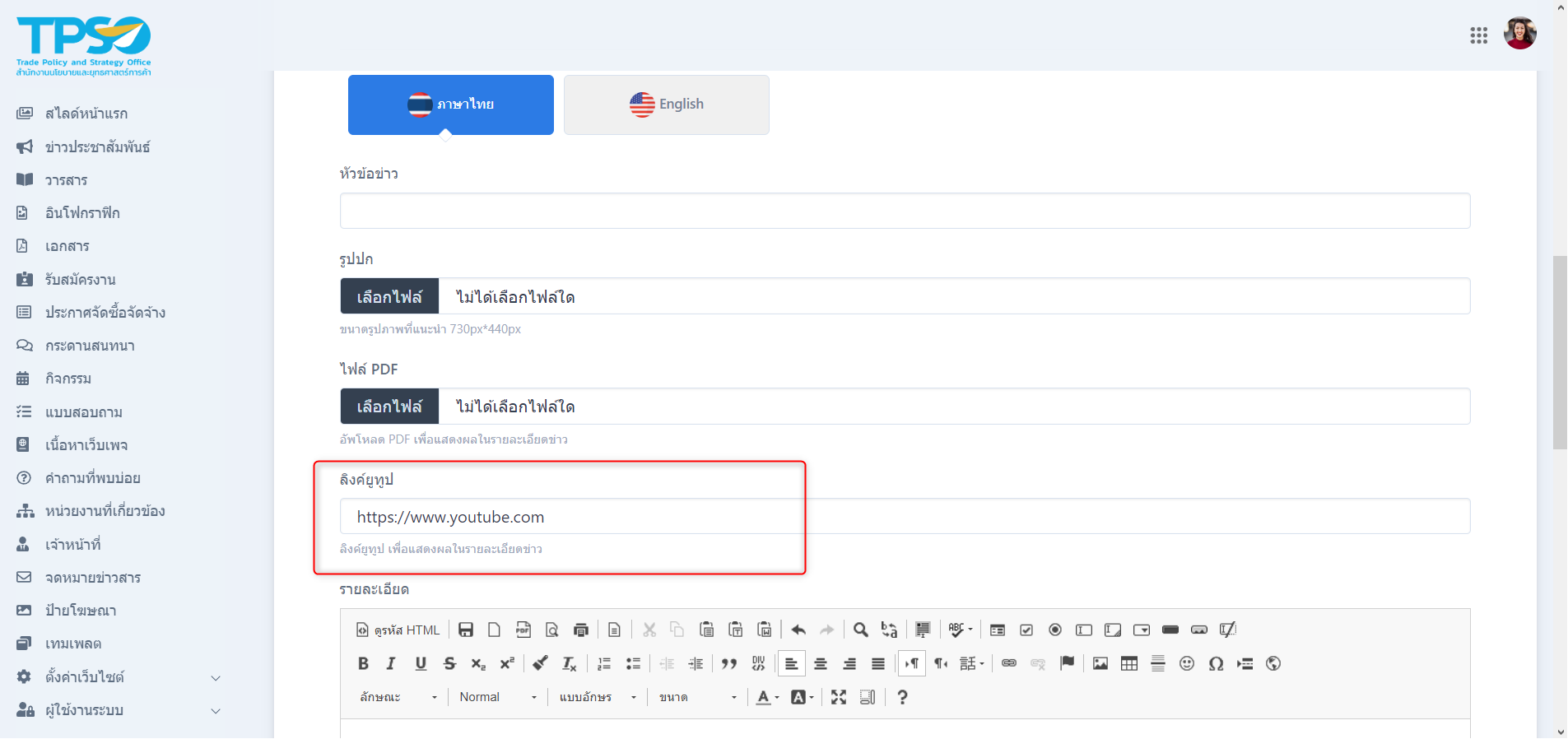 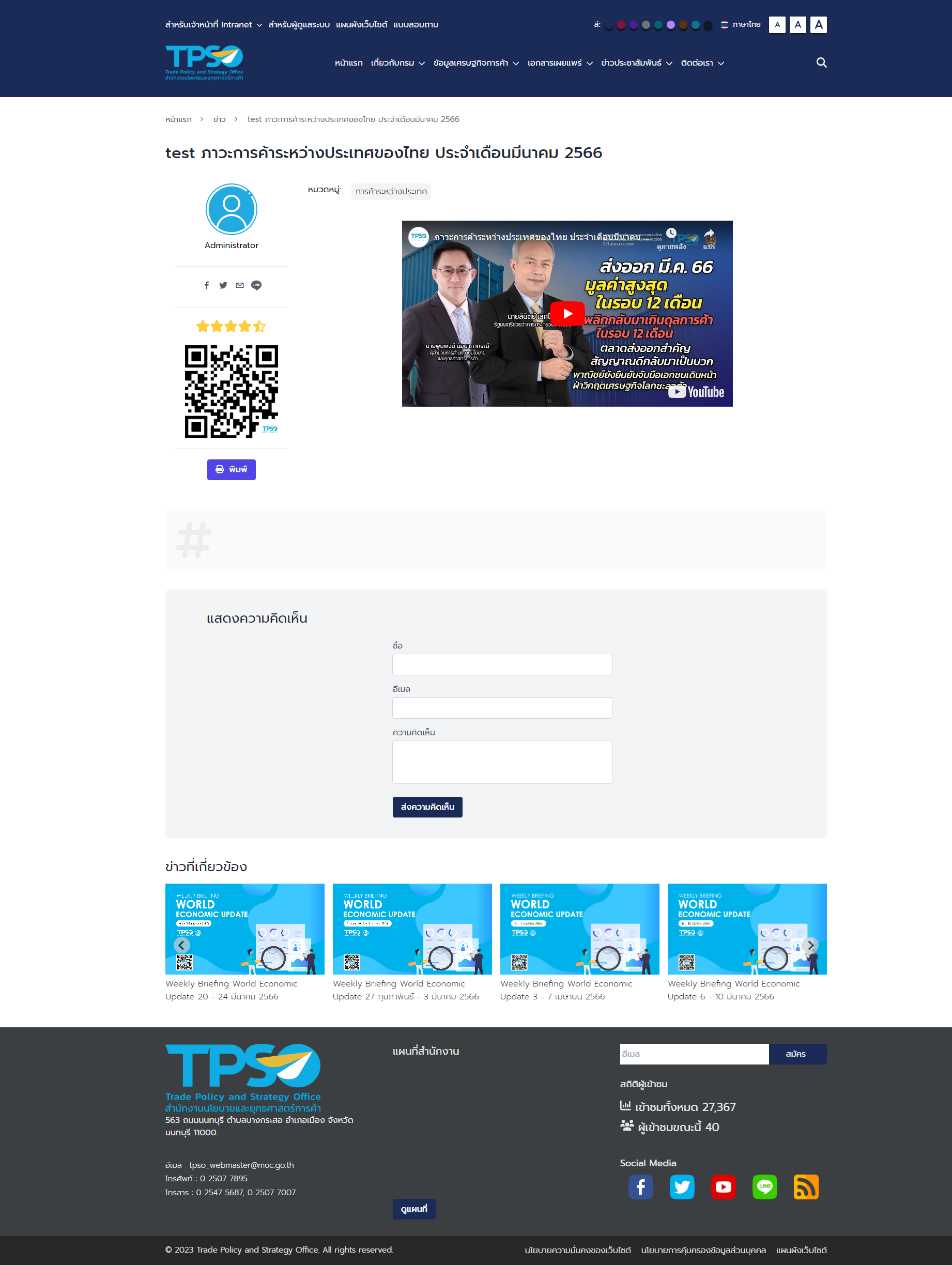 7.15สามารถใส่ Link เชื่อมโยงข้อมูลได้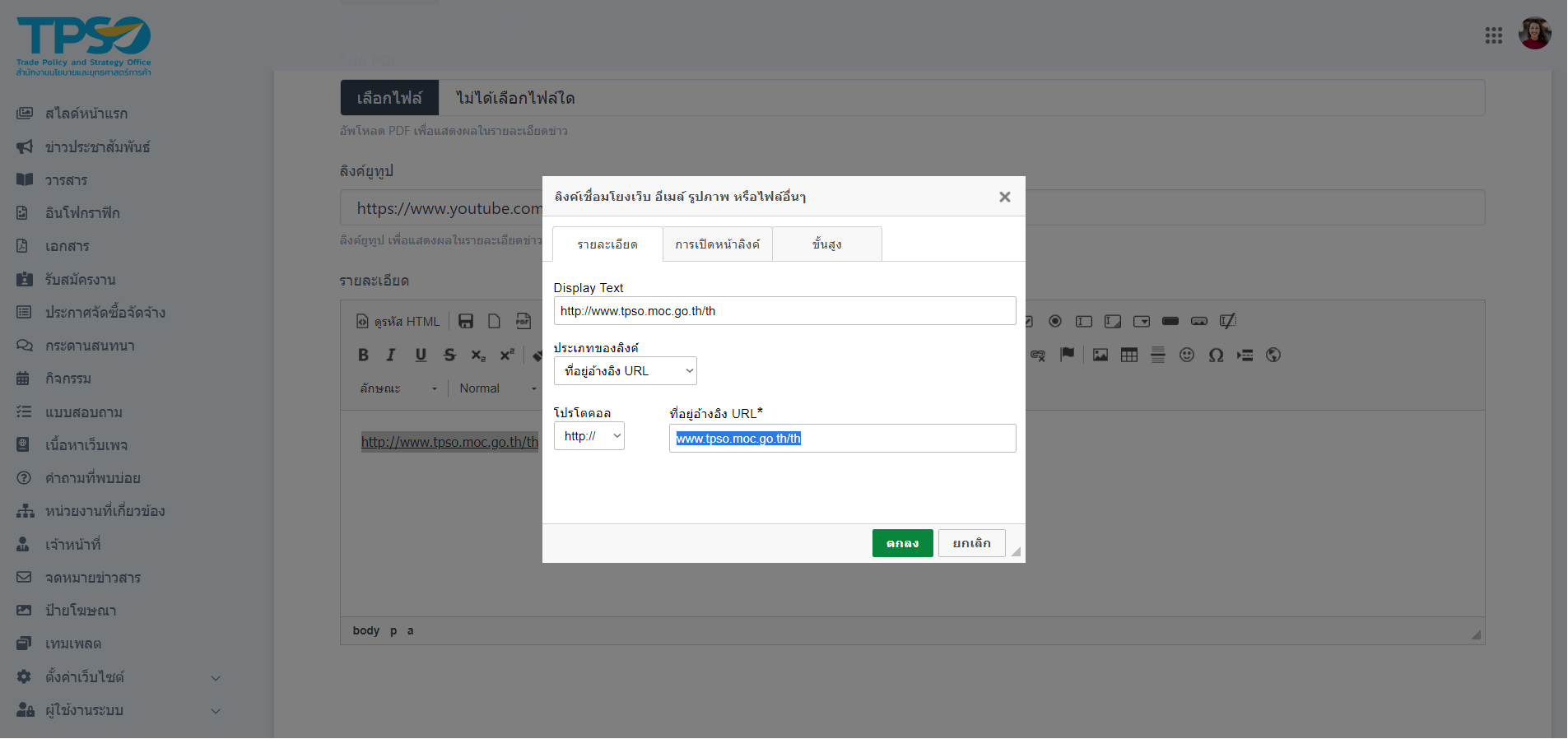 7.16สามารถติด tag (Hashtag) ให้กับเนื้อหาข้อมูล และสามารถตรวจสอบคำที่มีการ tag ในระบบได้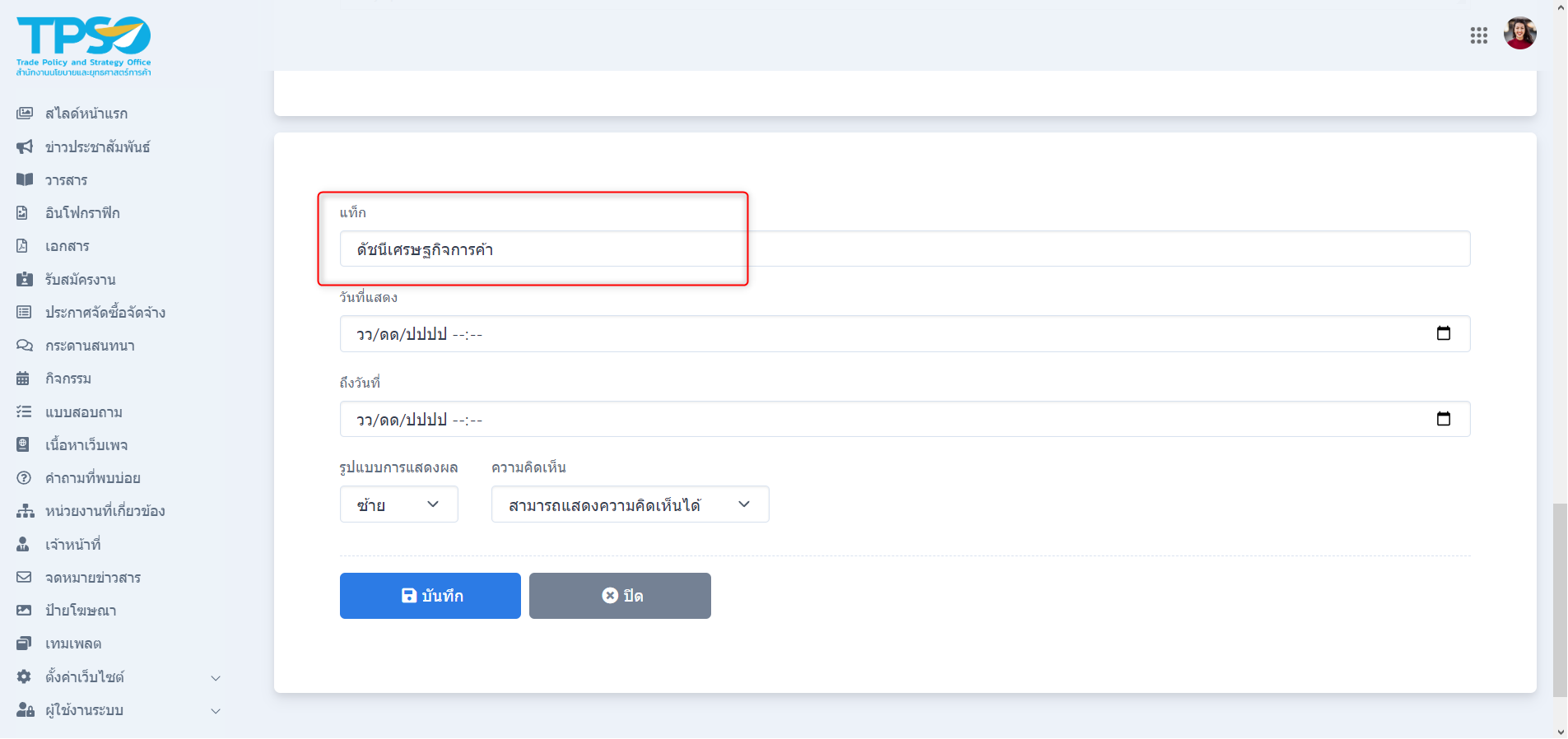 7.17สามารถกำหนดการแสดงความคิดเห็นของข่าวสาร/บทความ ได้ โดยรองรับทั้งแบบข้อความและการให้เรตติ้งตามระดับความชื่นชอบของผู้อ่านได้เป็นอย่างน้อย โดยสามารถกำหนดรายบทความหรือกำหนดจากค่ากลางของระบบได้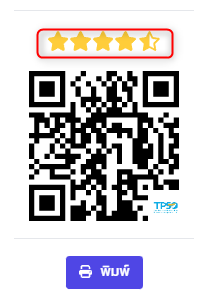 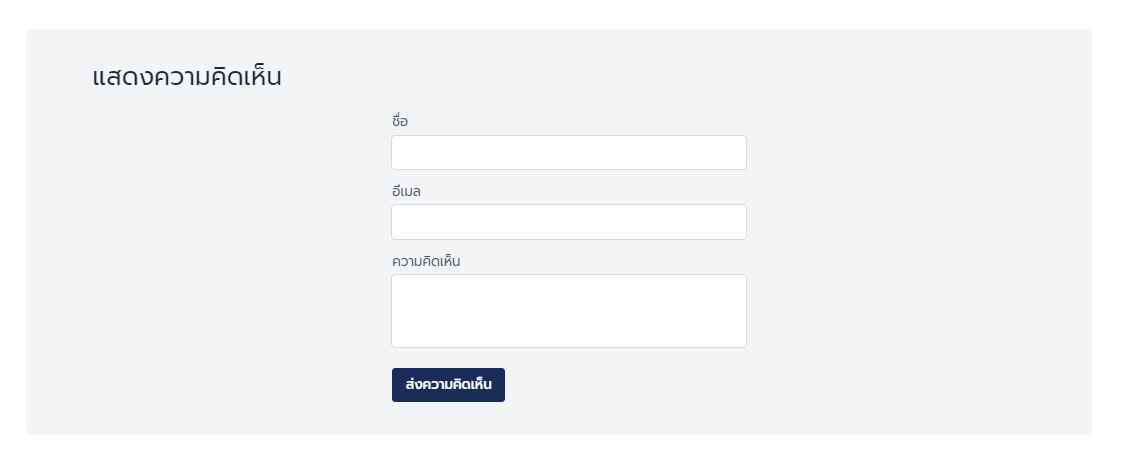 7.18สามารถกำหนดวันและเวลาในการแสดงผลได้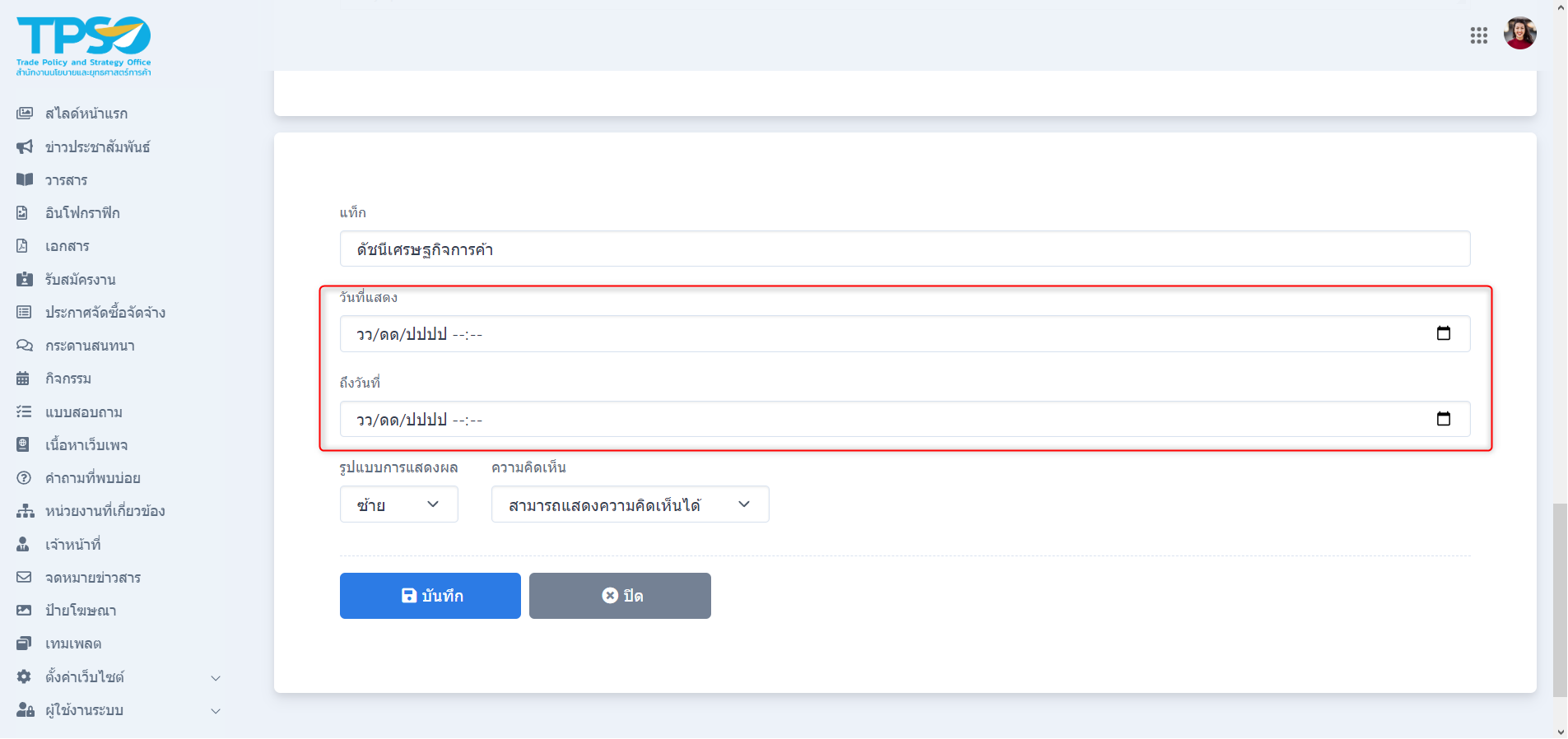 7.19รองรับการใส่ข้อมูล metadata ประกอบด้วย ชื่อเรื่อง, คำอธิบาย, คำสำคัญ ได้ยังดำเนินการไม่แล้วเสร็จ 7.20มีส่วนรองรับการกำหนดรูปแบบการนําเสนอเนื้อหาโดยสามารถเลือกรูปแบบการแสดงผล (Layout) ที่มีการออกแบบไว้ล่วงหน้าได้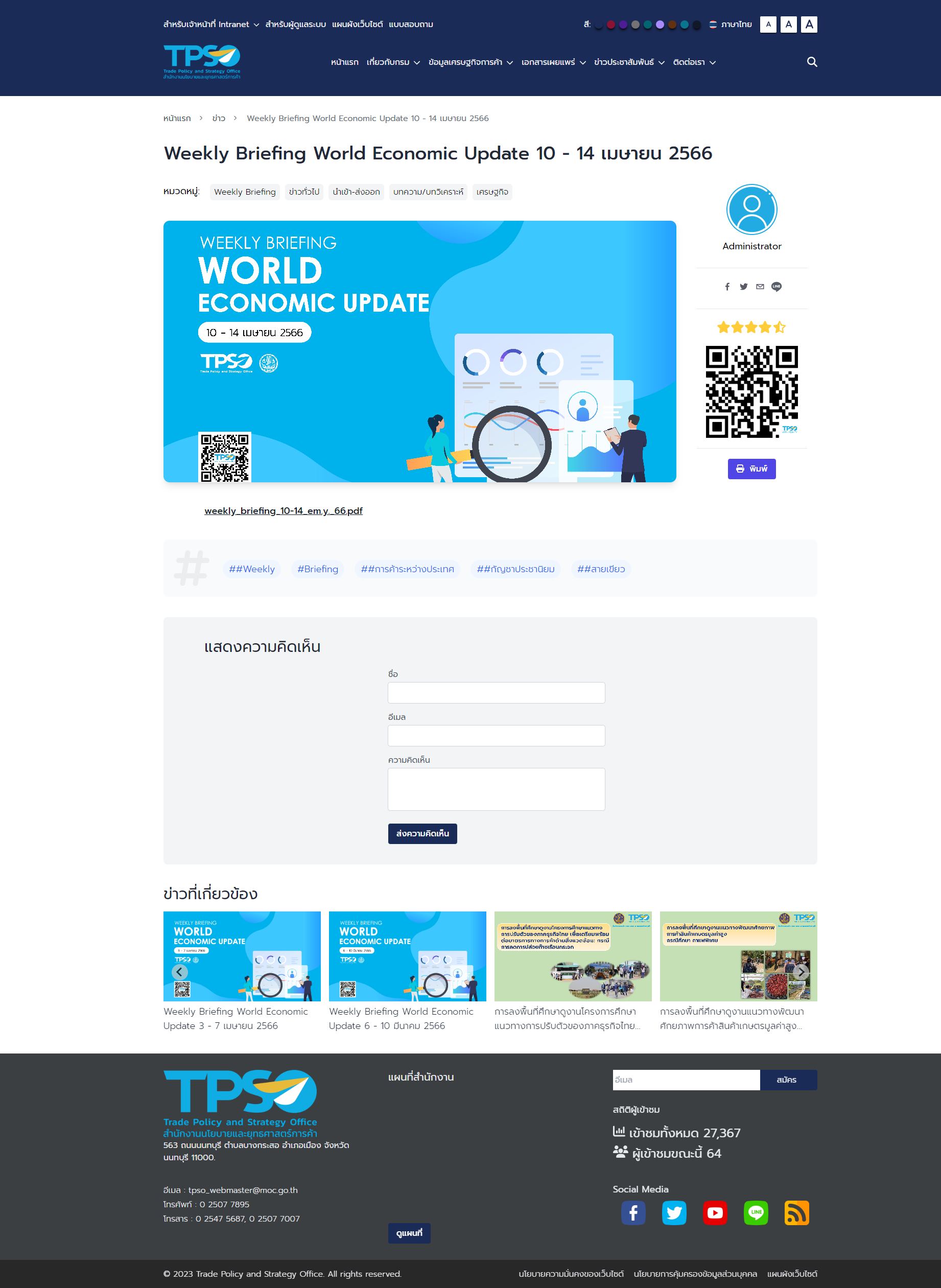 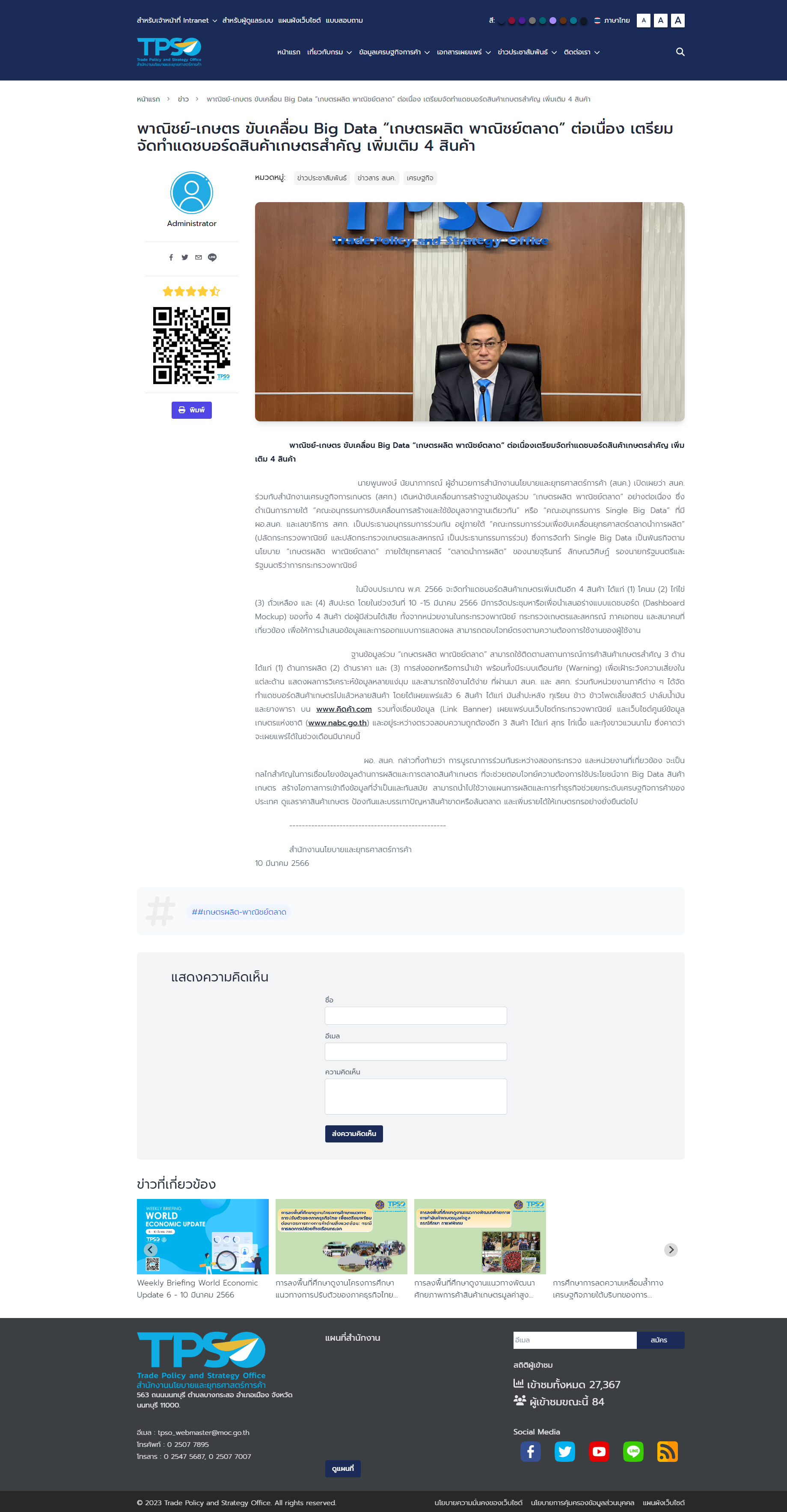 7.21ระบบสามารถแสดง QR Code ของหน้ารายละเอียดของแต่ละเนื้อหาเพื่อให้ผู้ใช้งานสามารถสแกนเพื่อเข้าชมรายละเอียดได้ โดยใน QR Code ที่สั่งพิมพ์จะต้องสามารถแสดงลายน้ำโลโก้และชื่อระบบและสามารถสั่งพิมพ์หรือดาวน์โหลดเพื่อนําไปใช้งานต่อได้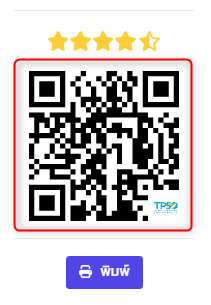 7.22สามารถสั่งพิมพ์หน้ารายละเอียดของแต่ละเนื้อหาเพื่อให้ผู้ใช้งานสามารถสั่งพิมพ์รายละเอียดได้โดยในเอกสารที่จะสั่งพิมพ์จะต้องสามารถแสดงลายน้ำโลโก้และชื่อระบบ โดยสามารถส่งออกเป็นไฟล์ pdf เป็นต้น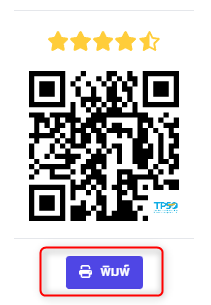 7.23สามารถตั้งค่าส่วนสำหรับจัดเก็บข้อมูลไฟล์ข้อมูลเอกสาร, รูปภาพ, สื่อมัลติมีเดีย ให้สามารถเข้าถึงได้ตามสิทธิ์ของตนเองเท่านั้นเนื่องจากยังทำในส่วนของการ Login และสิทธิ์ยังไม่เสร็จส่งผลให้ส่วนนี้ยังไม่สามารถใช้งานได้7.24มี RSS Feed Service เพื่อให้ผู้ดูแลเว็บไซต์สามารถนําเนื้อหาที่เผยแพร่ในหน้าเว็บไซต์ไปใช้ประโยชน์ต่อได้โดยง่าย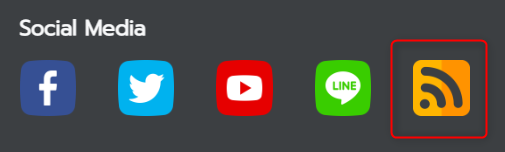 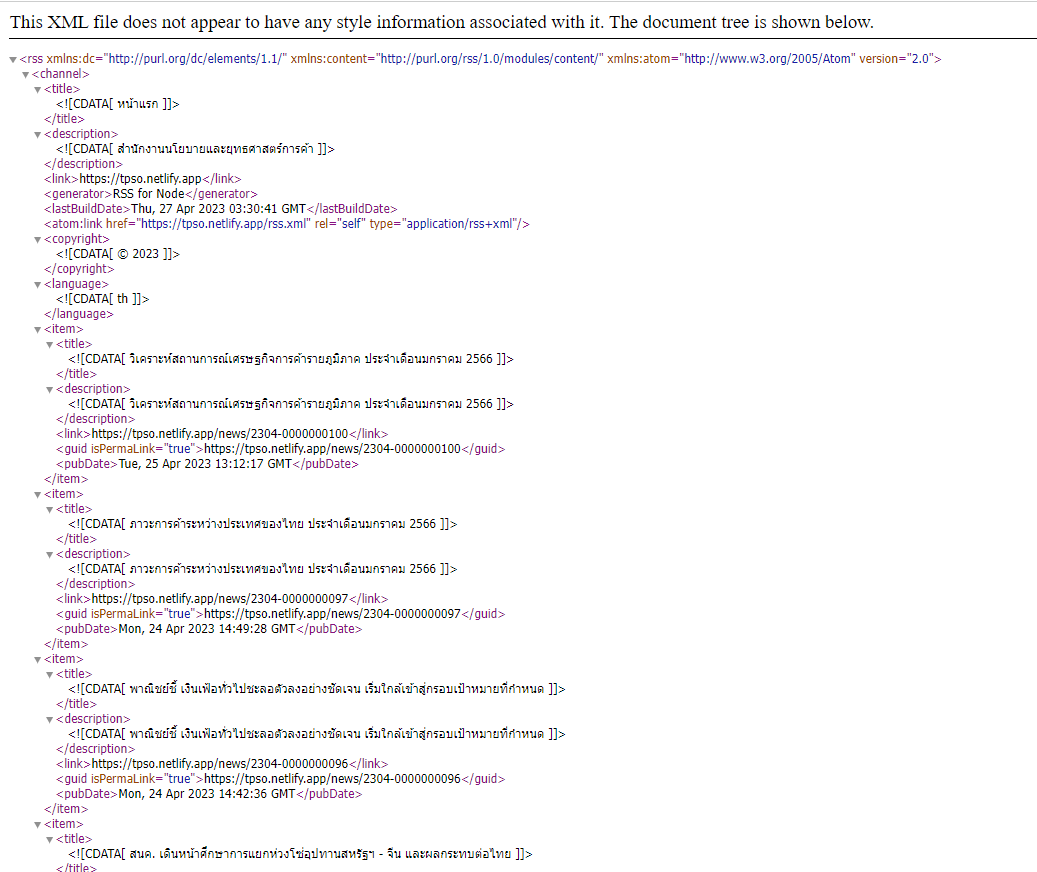 7.25รองรับการทำงานร่วมกับโซเชียลเน็ตเวิร์ค (Social Network) ผู้ใช้บริการที่มี Facebook,Twitter, Line โดยสามารถแบ่งปัน (Share) หรือเผยแพร่เนื้อหากับโซเชียลเน็ตเวิร์คของผู้ใช้บริการได้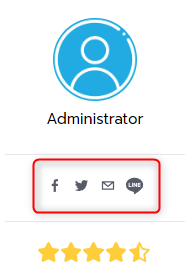 8พัฒนาระบบบริหารจัดการผู้ใช้งานในส่วนนี้ยังดำเนินการพัฒนาไม่แล้วเสร็จเนื่องจากเป็นส่วนที่มีความละเอียดในการพัฒนามาก ทำให้การดำเนินการพัฒนาช้าลง9พัฒนาระบบบริหารจัดการเทมเพลต (Template)ในส่วนนี้ยังเหลือการทำ Template ให้สามารถ Drag & Drop Template Editor เนื่องจากมีรายละเอียดในการพัฒนาเยอะและค่อนข้างพัฒนายาก10พัฒนาระบบบริหารจัดการเมนู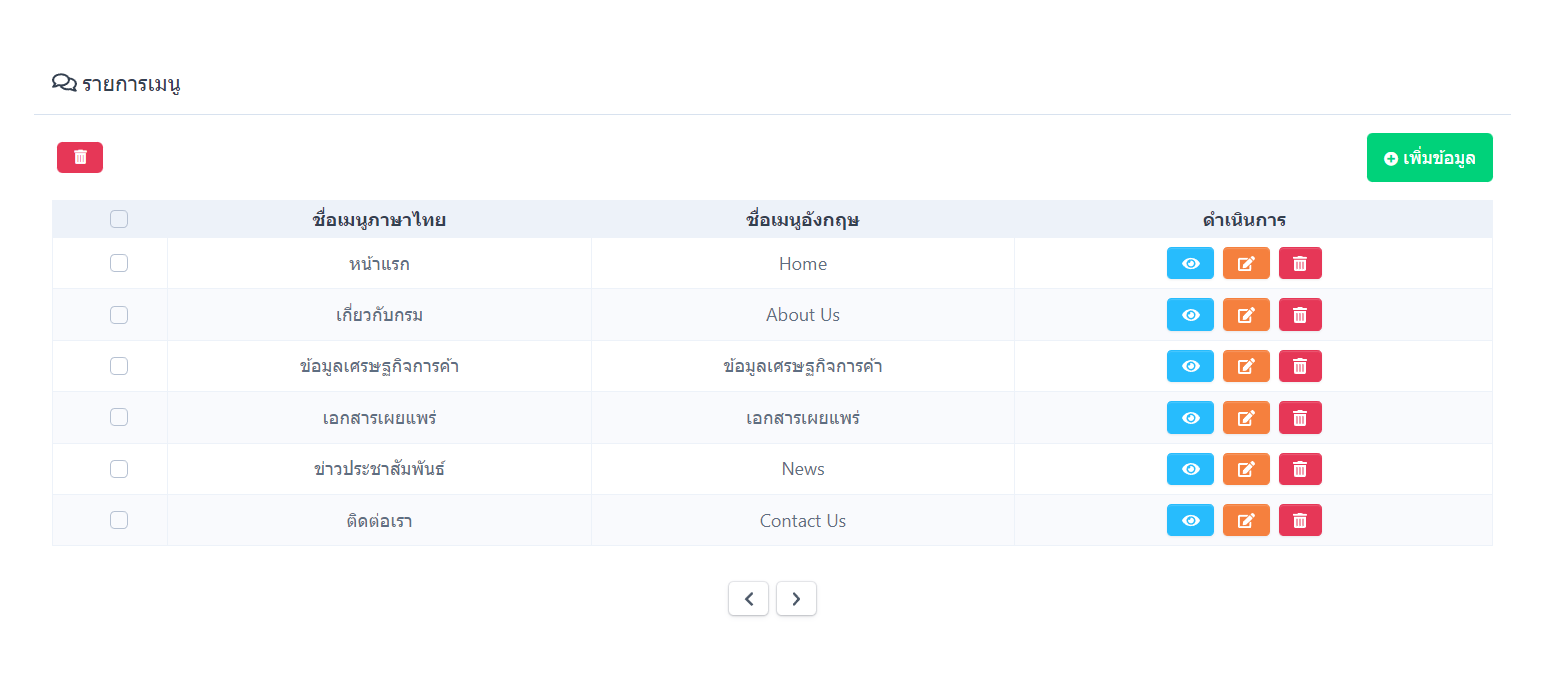 10.1ต้องมีระบบที่สามารถจัดการเพิ่ม ลบ แก้ไขเมนูหลักในแต่ละเมนูได้อย่างน้อย ๒ ระดับชั้น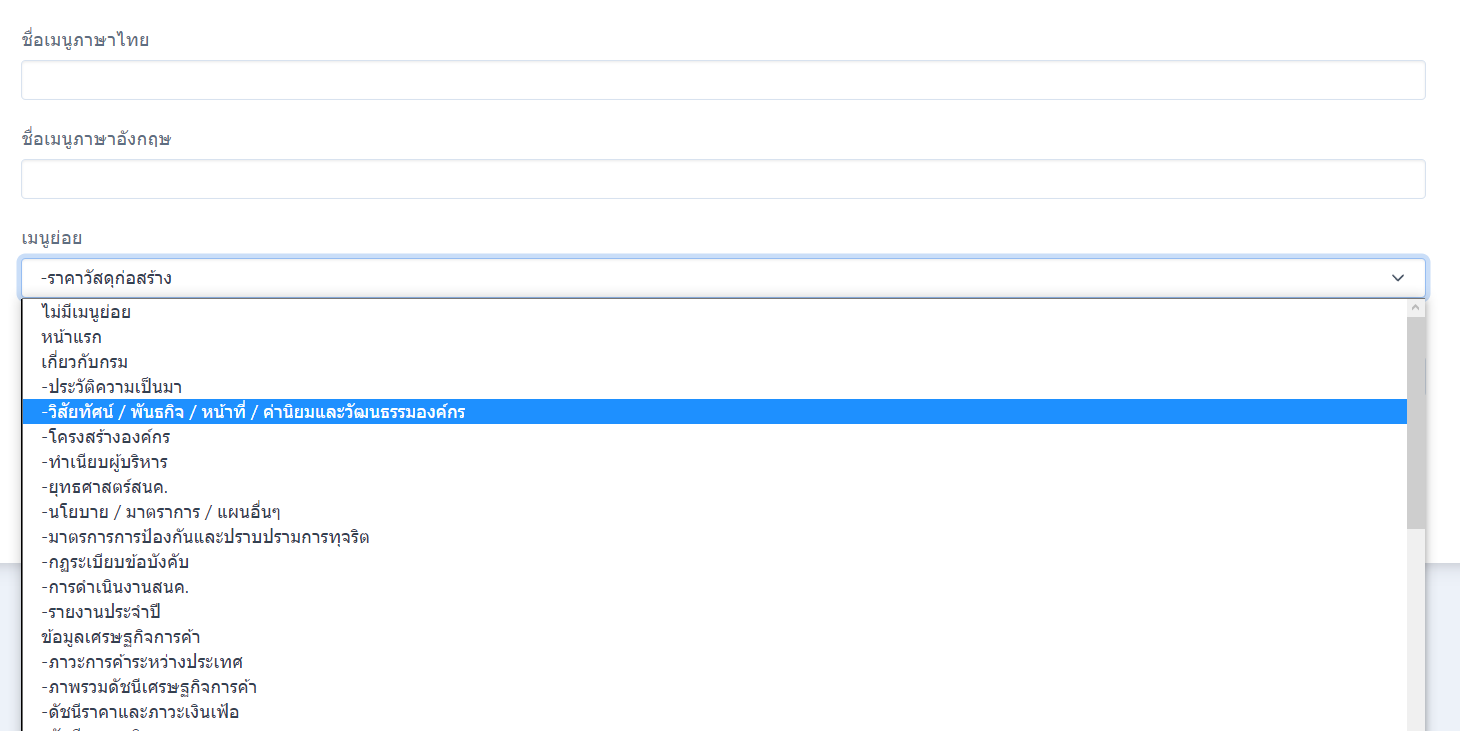 10.2สามารถอัพเดทข้อมูลไปยัง Site Map ได้อัตโนมัติเมื่อมีการเพิ่ม ลบ หรือแก้ไขเมนูหลัก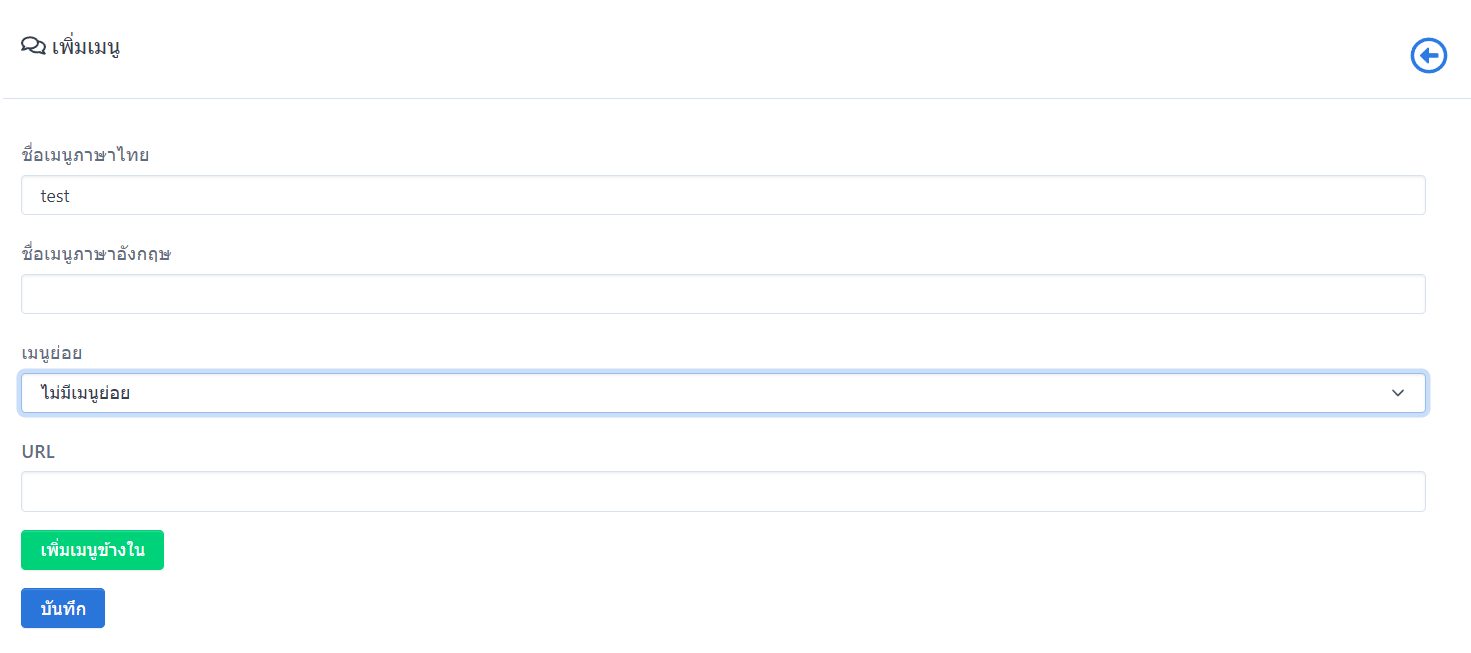 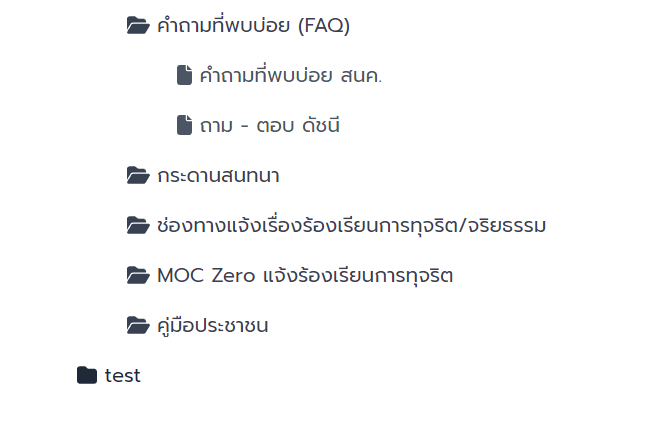 10.3สามารถเชื่อมต่อกับระบบอื่นๆ โดยใส่เป็น URL ได้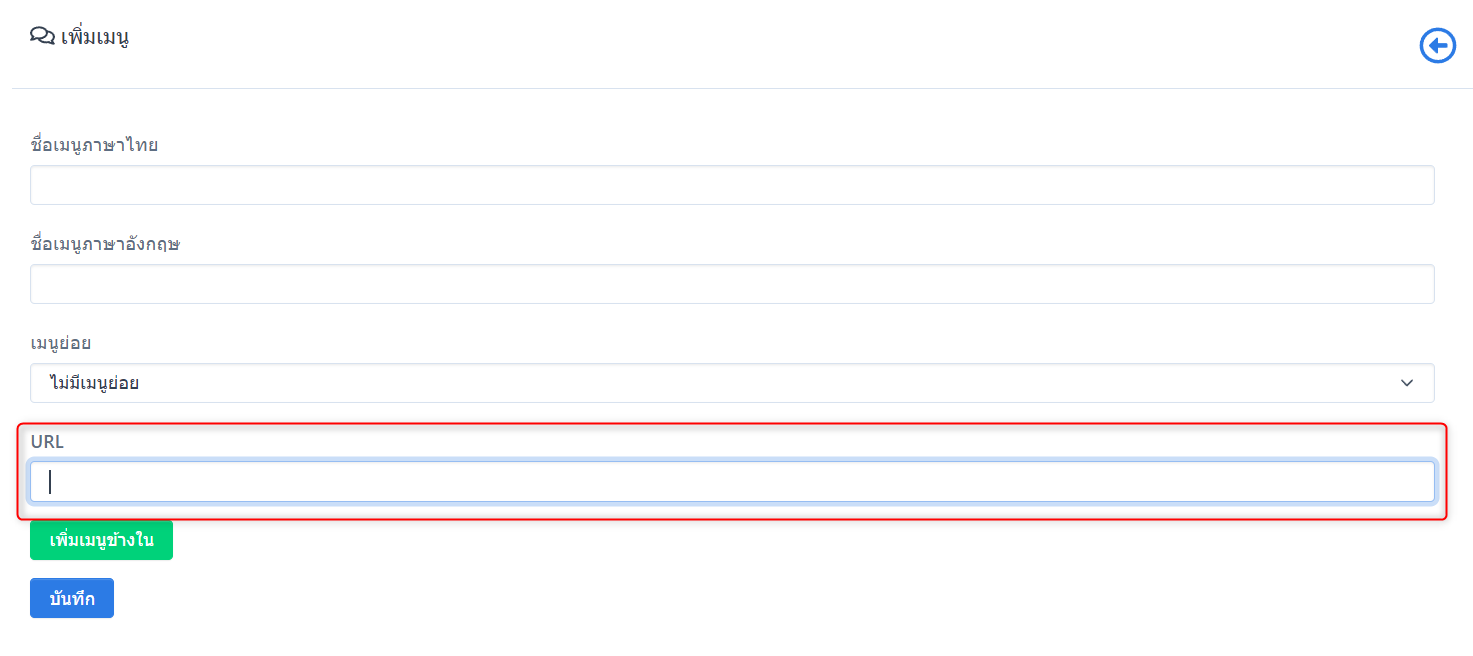 10.4สามารถกำหนดให้ซ่อน แสดง และสลับลำดับของเมนูหลักได้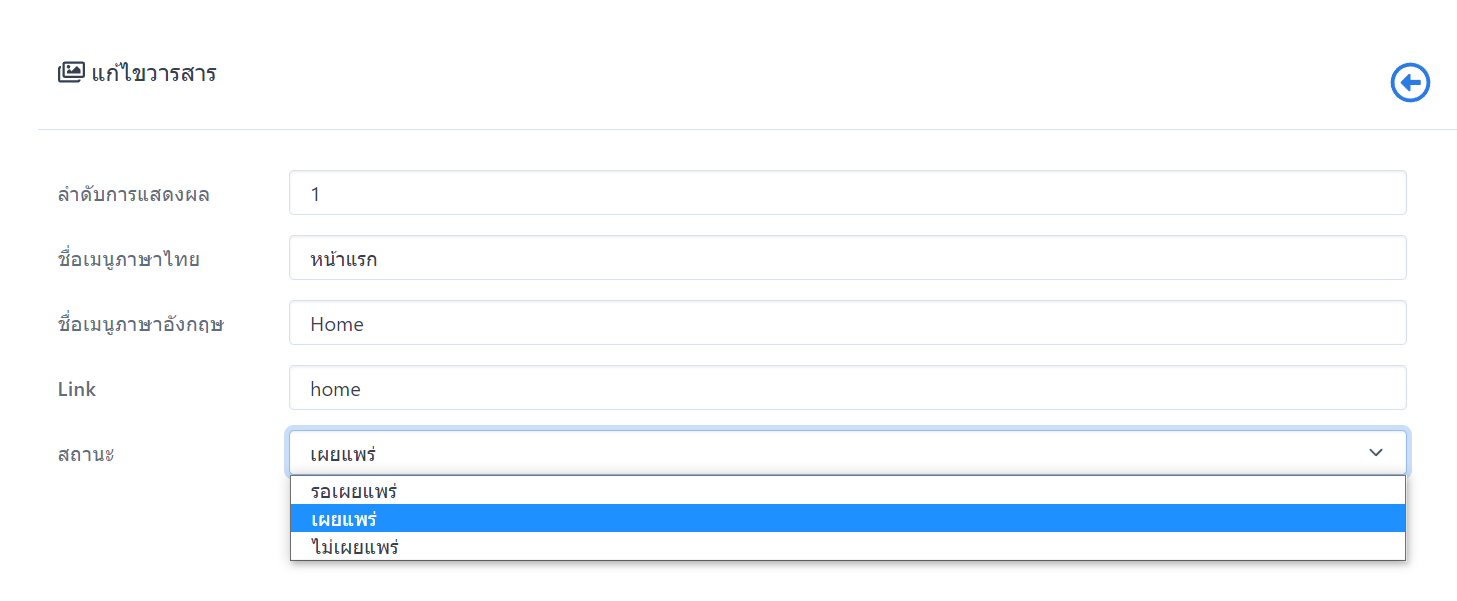 11พัฒนาระบบบริหารจัดการภาพสไลด์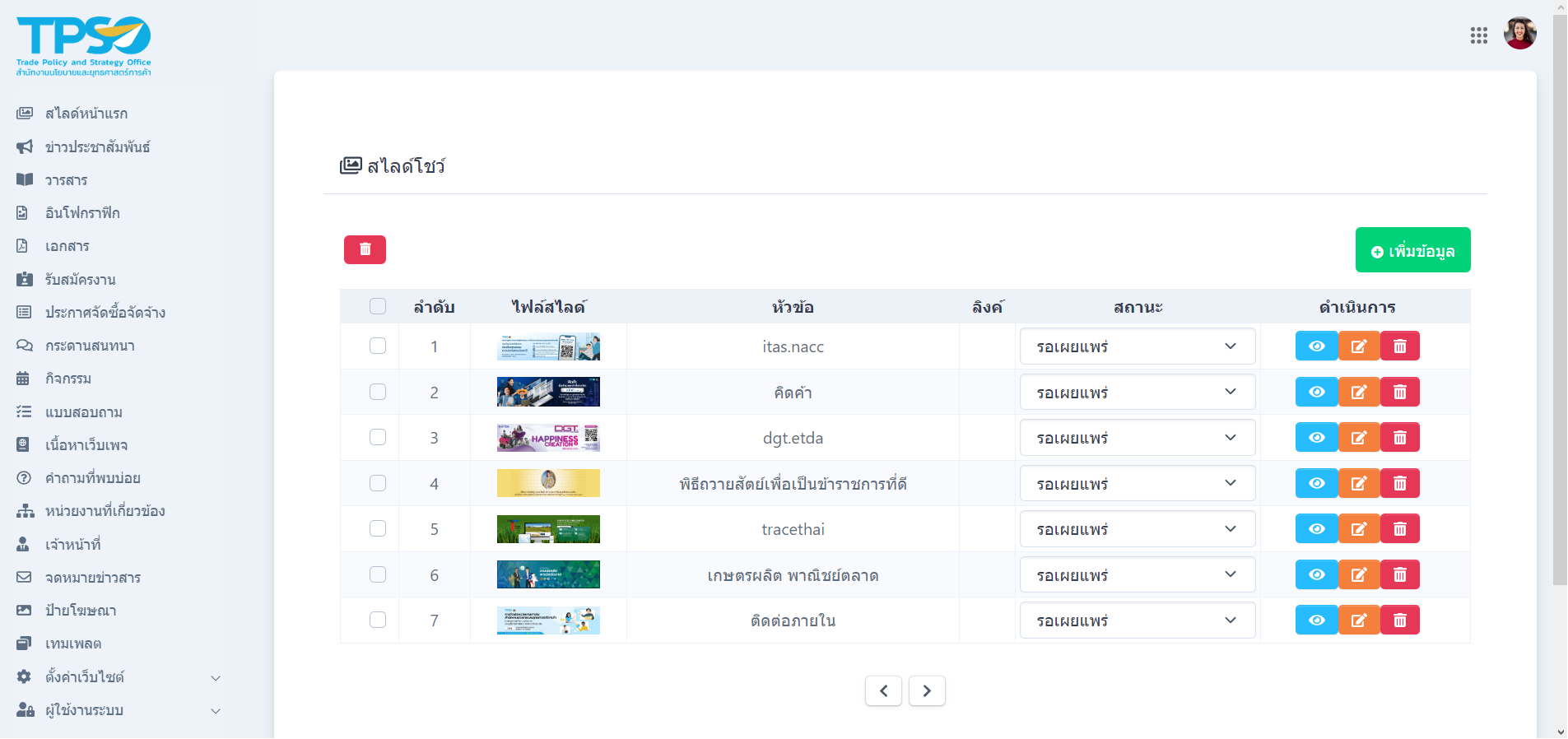 11.1สามารถแสดงรูปภาพเพื่อประชาสัมพันธ์ข้อมูลในรูปแบบสไลด์ได้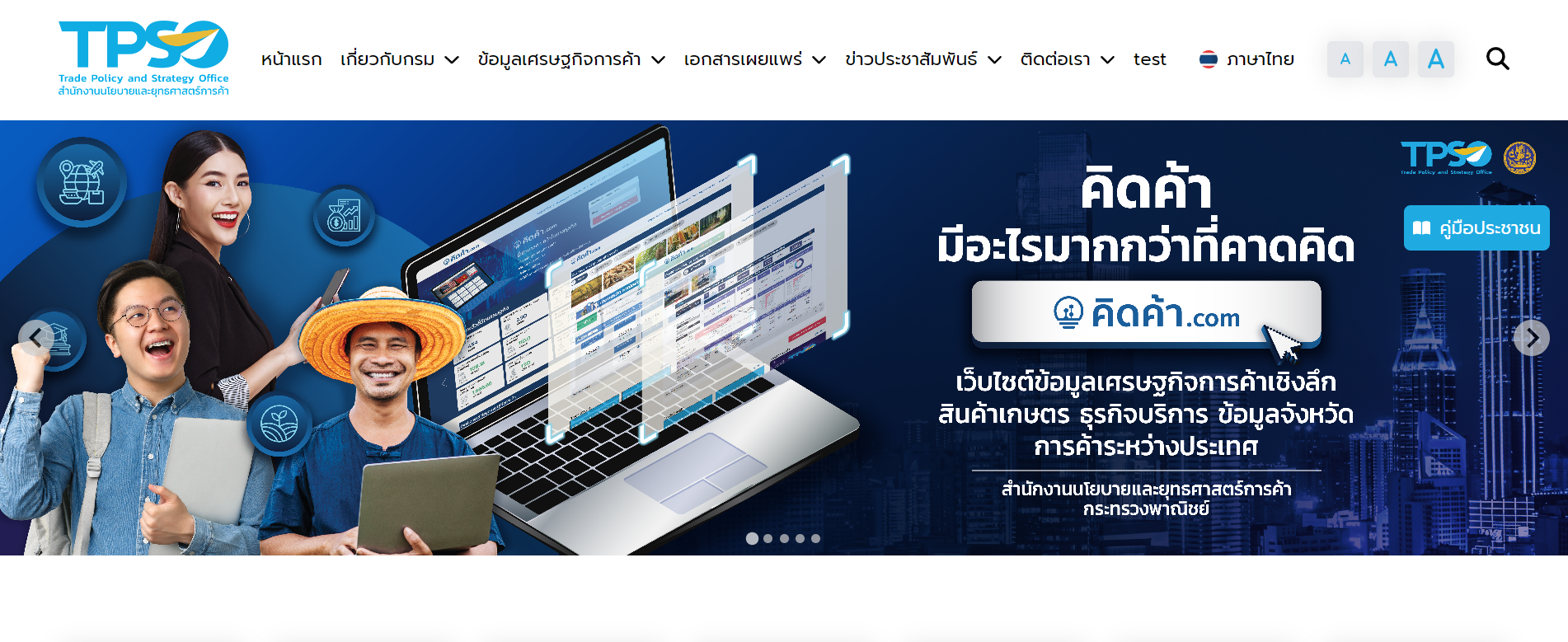 11.2สามารถกำหนดระยะเวลาในการแสดงผลแต่ละภาพได้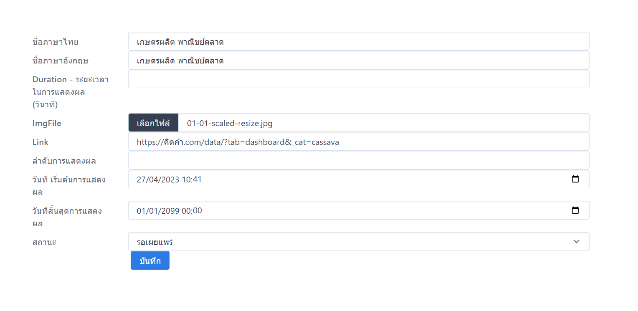 11.3ให้ภาพสไลด์อัตโนมัติและสามารถกดลูกศรเพื่อเลื่อนภาพเองได้11.4สามารถใส่ลิงก์ URL เพื่อเชื่อมโยงข้อมูลให้กับภาพสไลด์ได้11.5รองรับไฟล์ภาพชนิด JPG และ PNG ได้เป็นอย่างน้อย12พัฒนาระบบบริหารจัดการคำถามที่พบบ่อย (FAQ)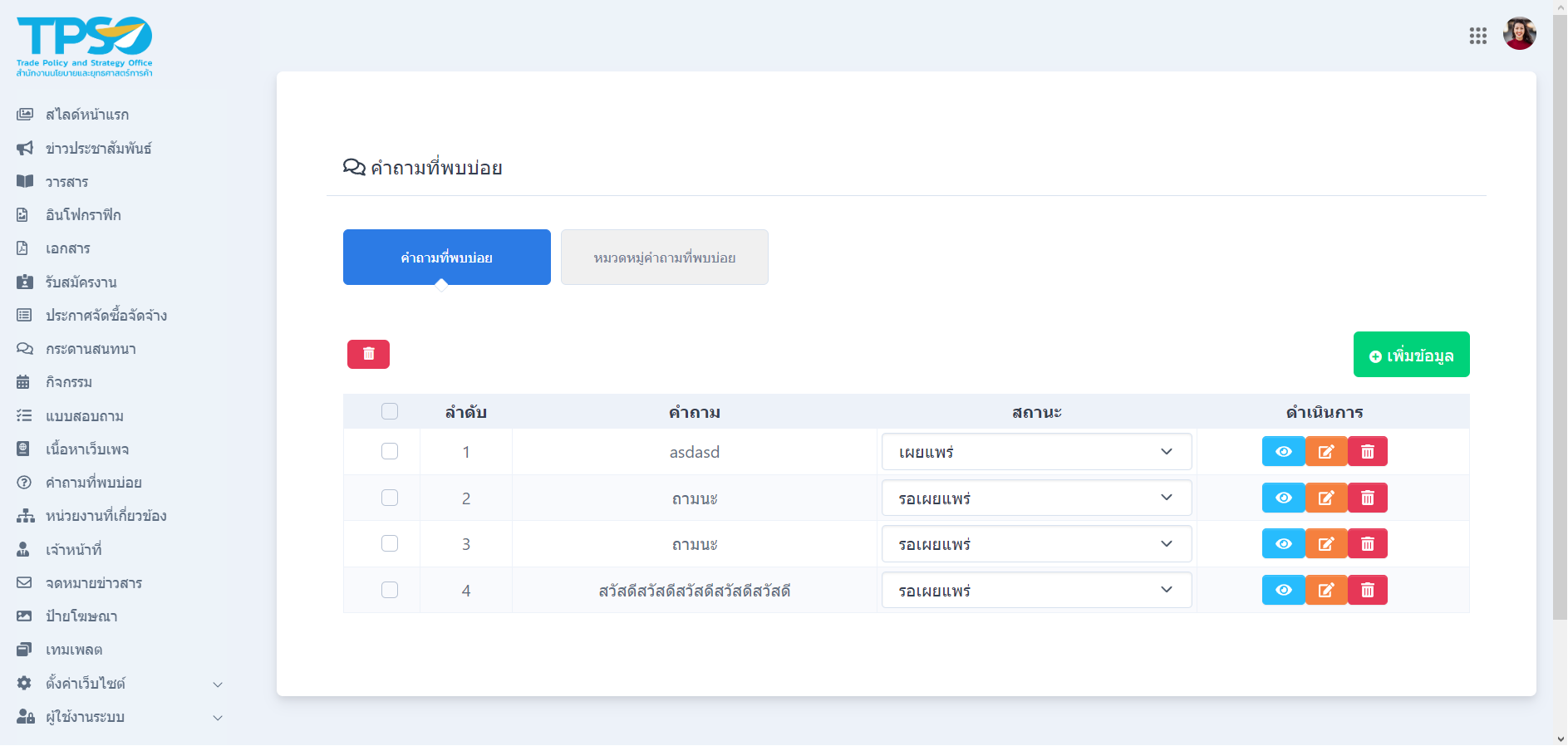 12.1สามารถเลือกหมวดหมู่คำถาม ชื่อคำถาม รายละเอียดคำถาม คำตอบได้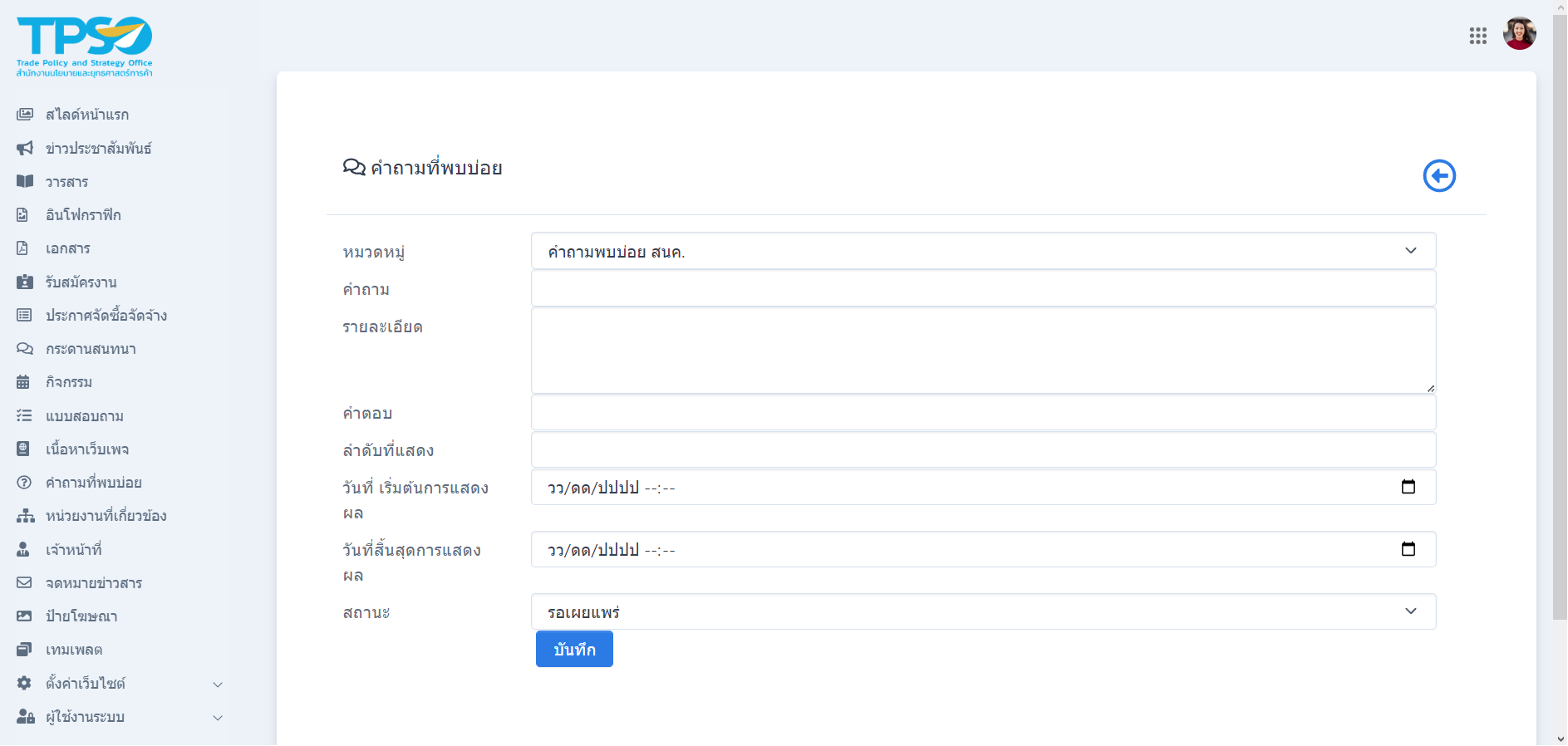 12.2สามารถเพิ่ม ลบ แก้ไข คำถามได้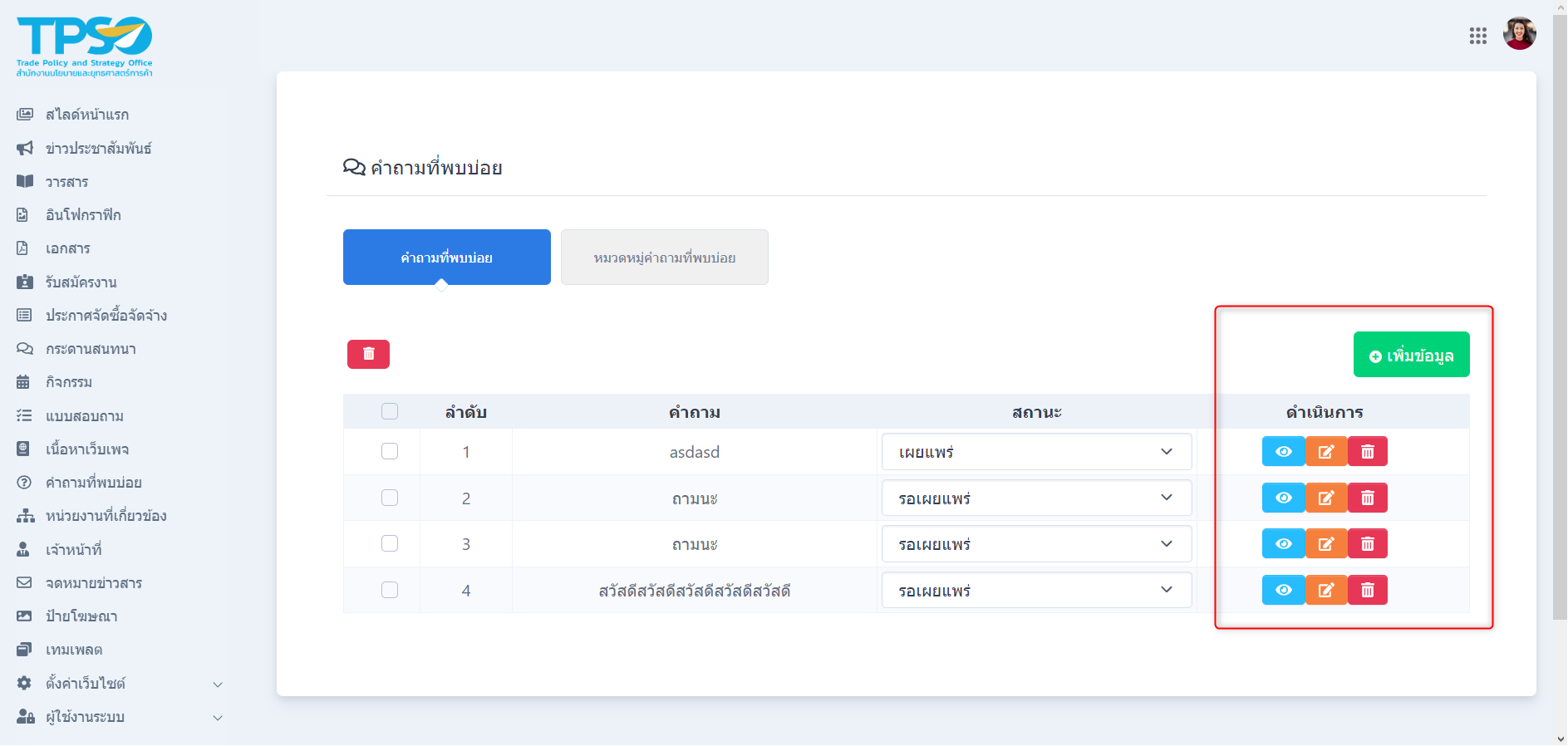 12.3สามารถย้ายคำถามที่พบบ่อยไปอยู่หมวดหมู่ที่ต้องการได้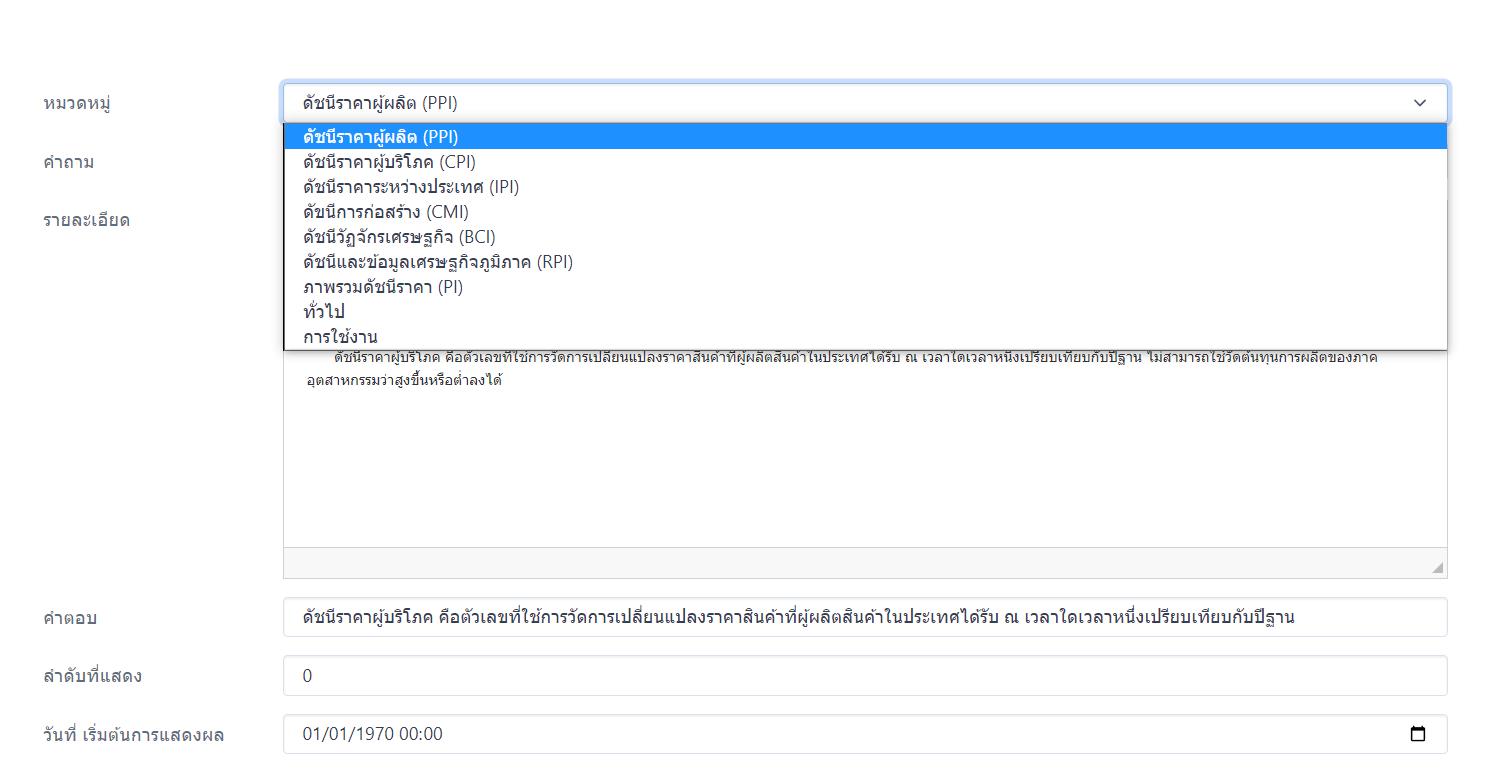 12.4สามารถเรียงคำถามตามวันที่สร้าง จากน้อยไปมากได้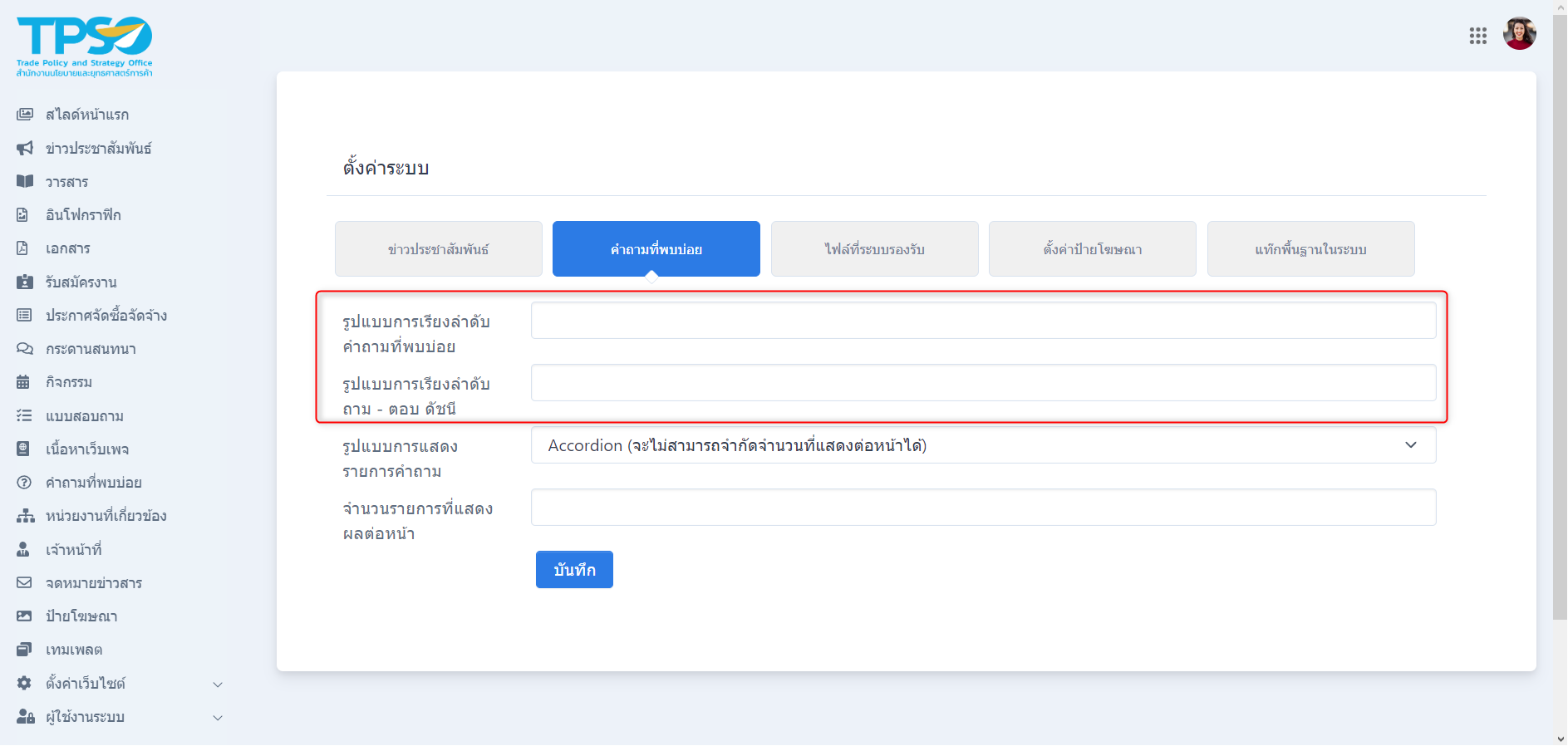 12.5สามารถเลือกรูปแบบการแสดงรายการคำถามได้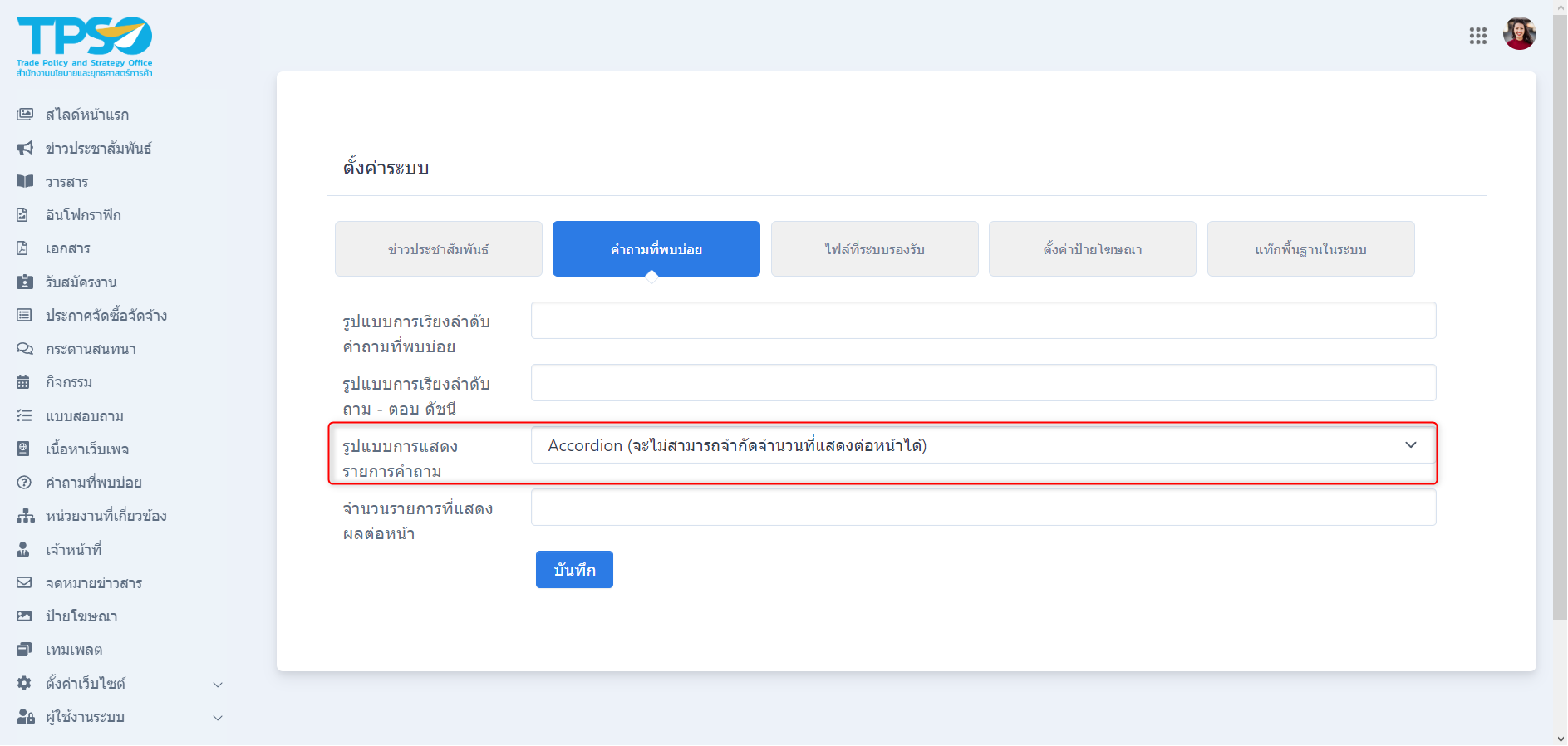 Accordion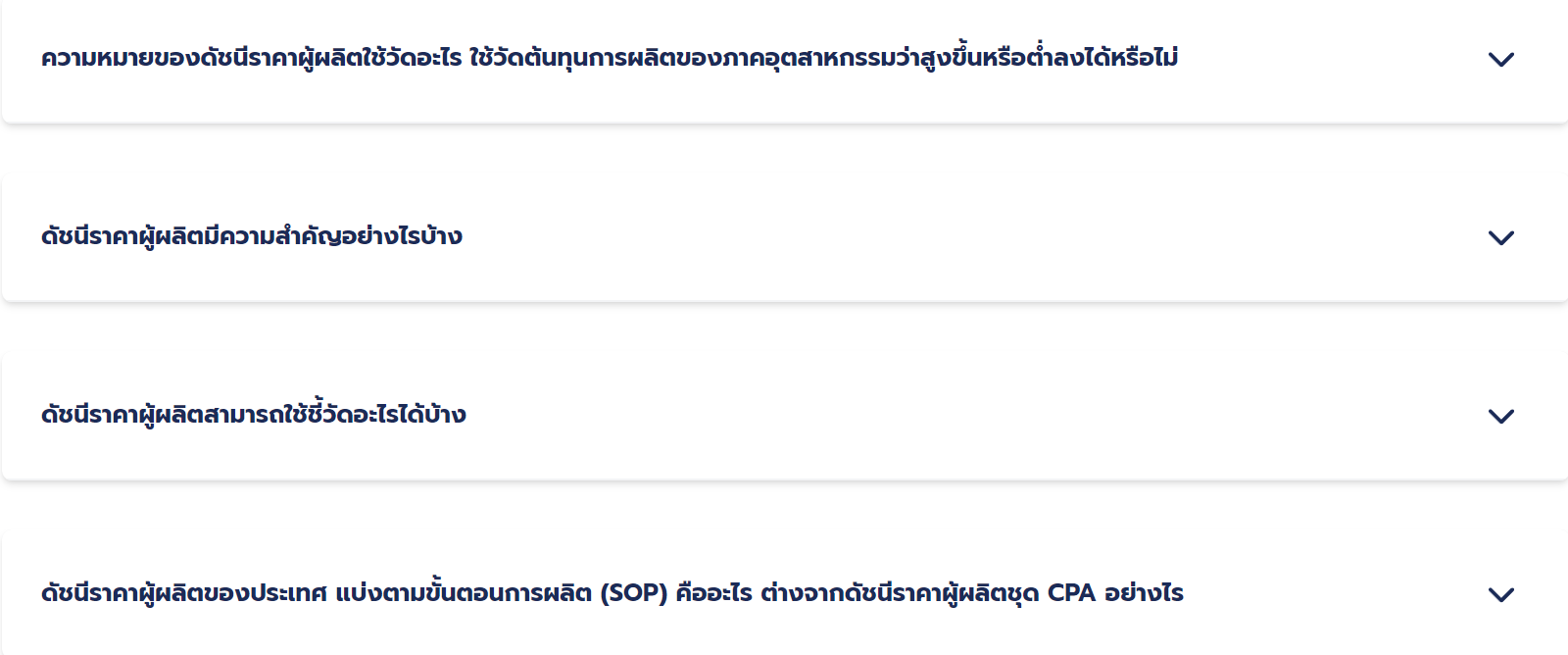 List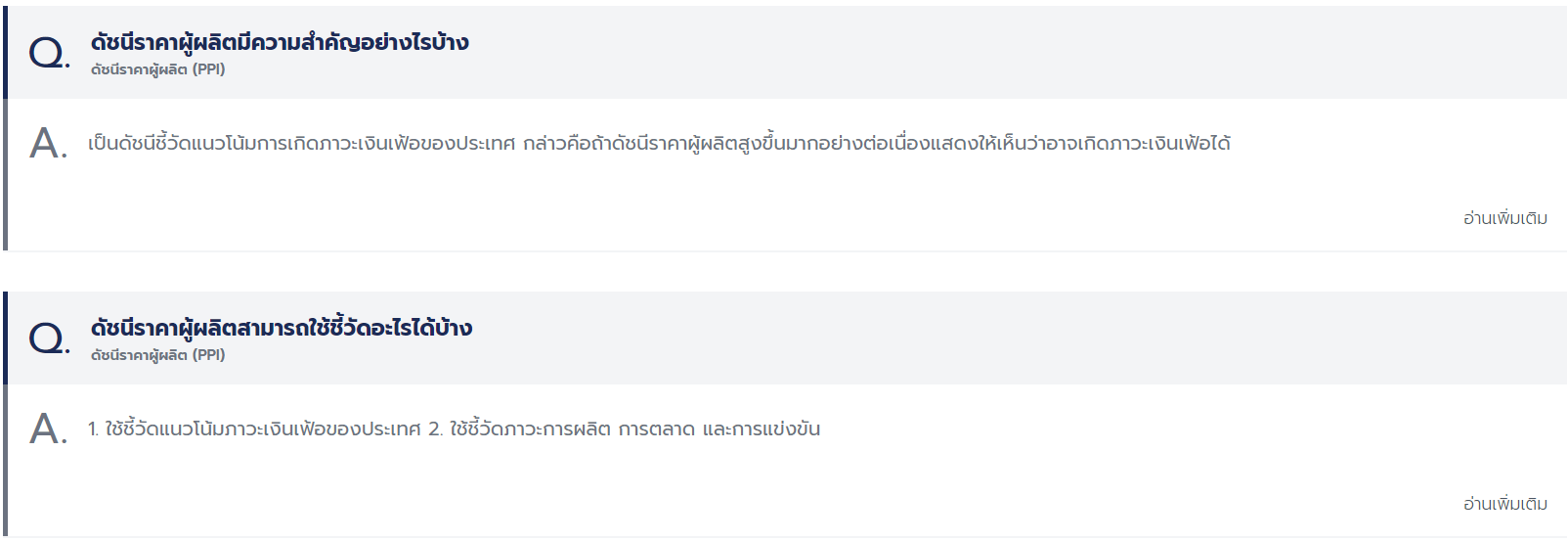 Box card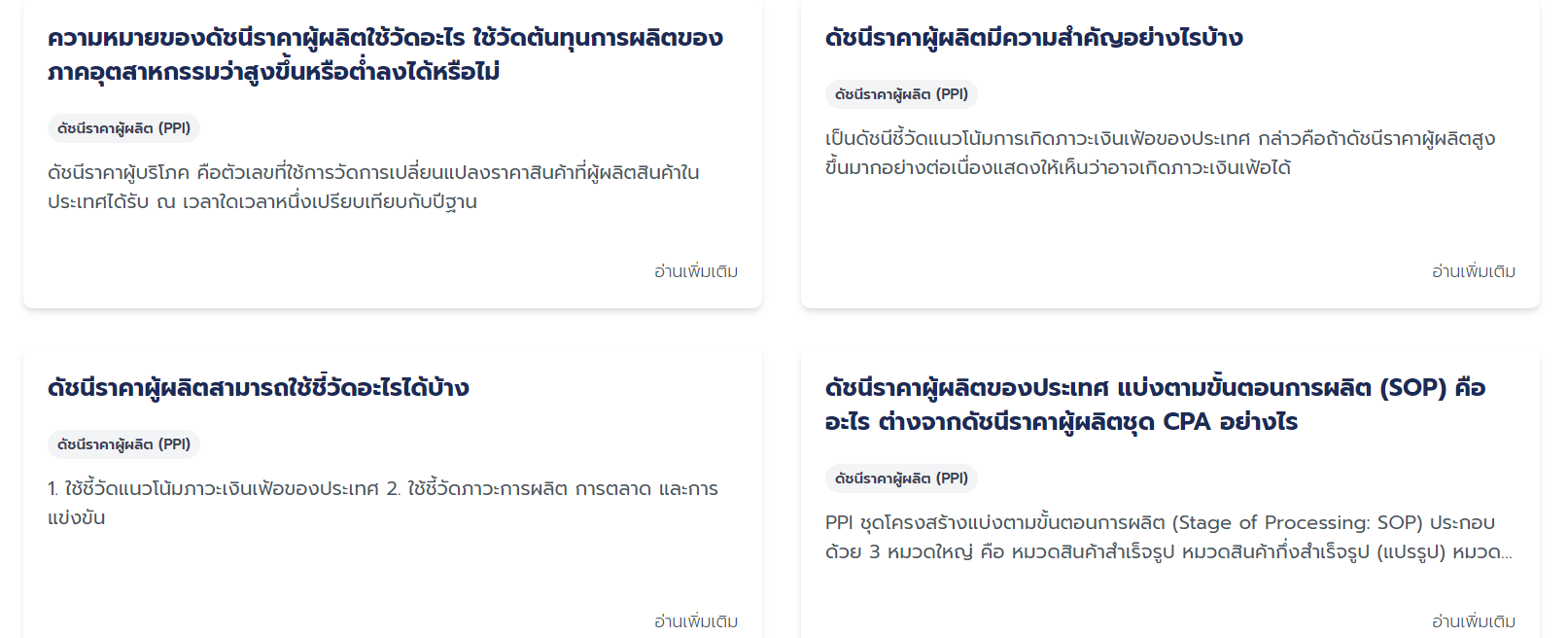 12.6สามารถเลือกรูปแบบและกำหนดจำนวนรายการที่จะแสดงผลได้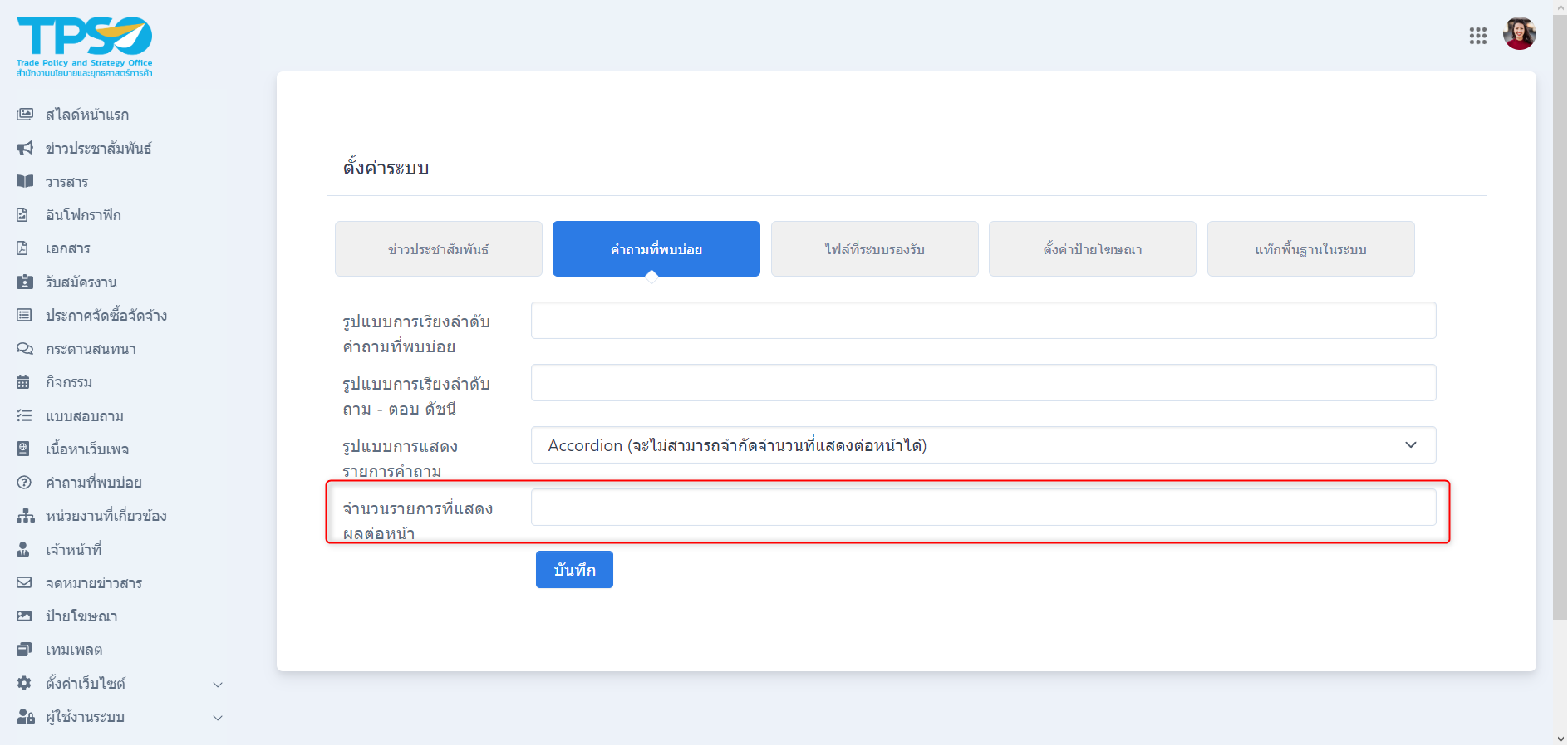 12.7สามารถเลือกลำดับของคำถามที่จะให้แสดงได้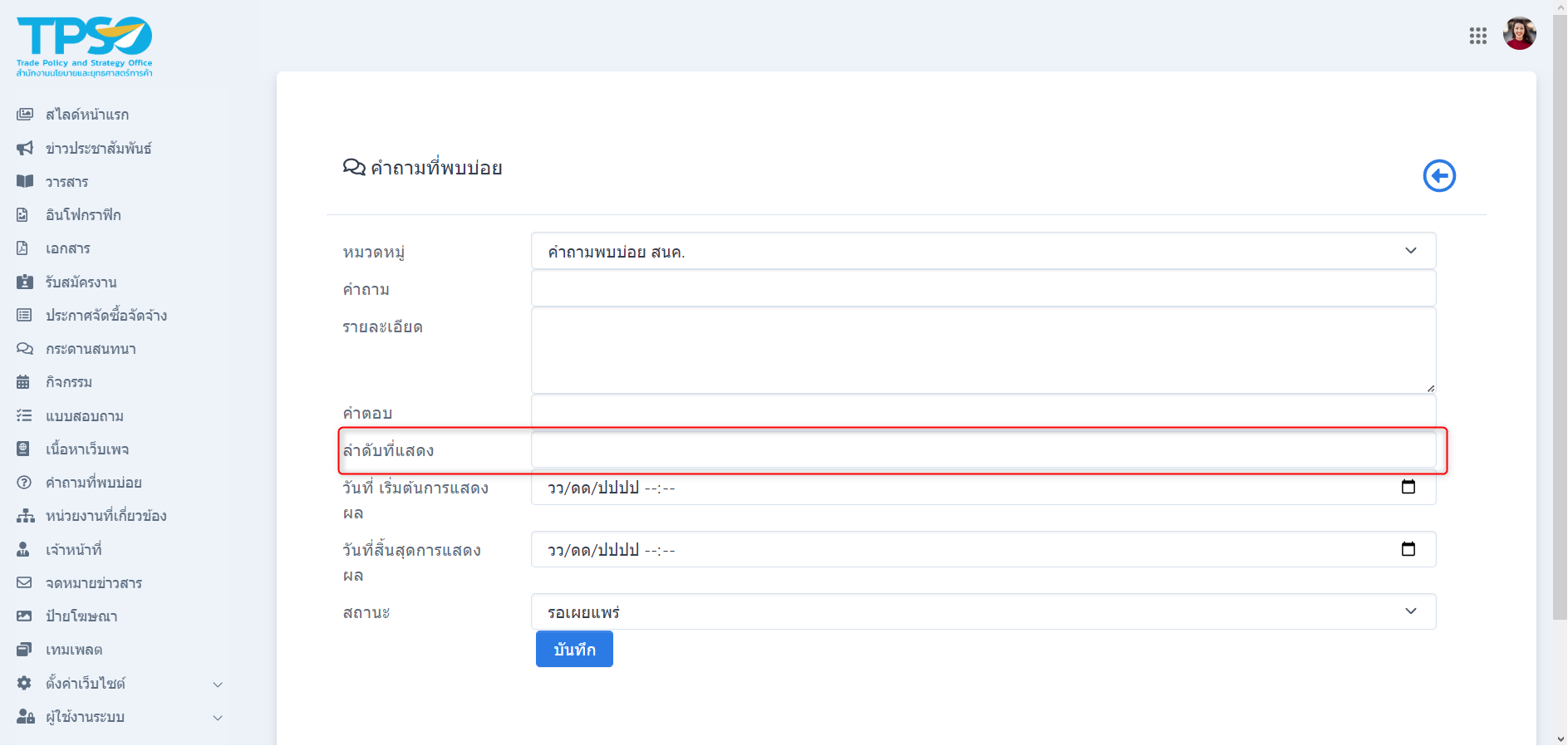 12.8สามารถกำหนดสถานะให้แสดงหรือไม่แสดง FAQ ได้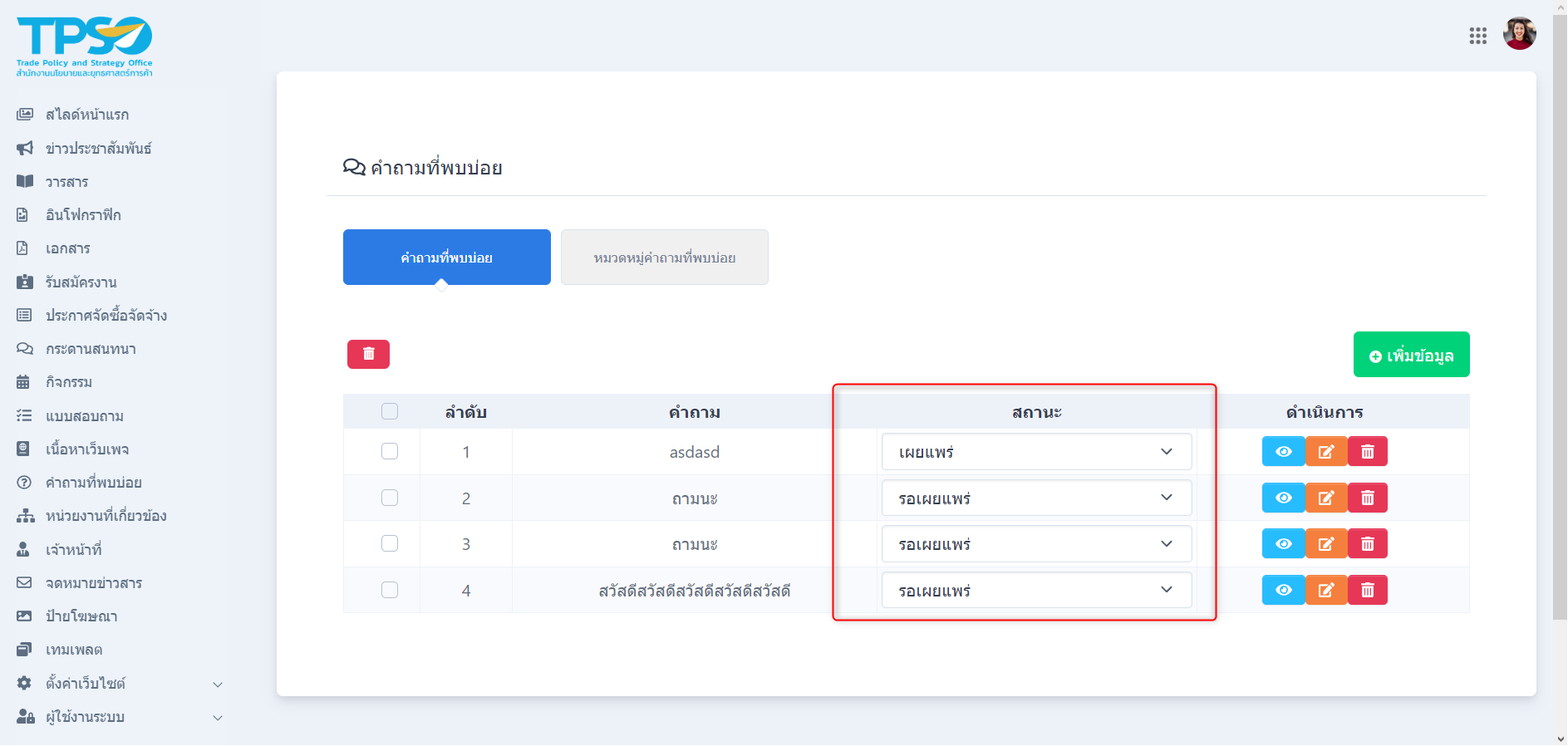 13พัฒนาระบบบริหารจัดการป้ายแบนเนอร์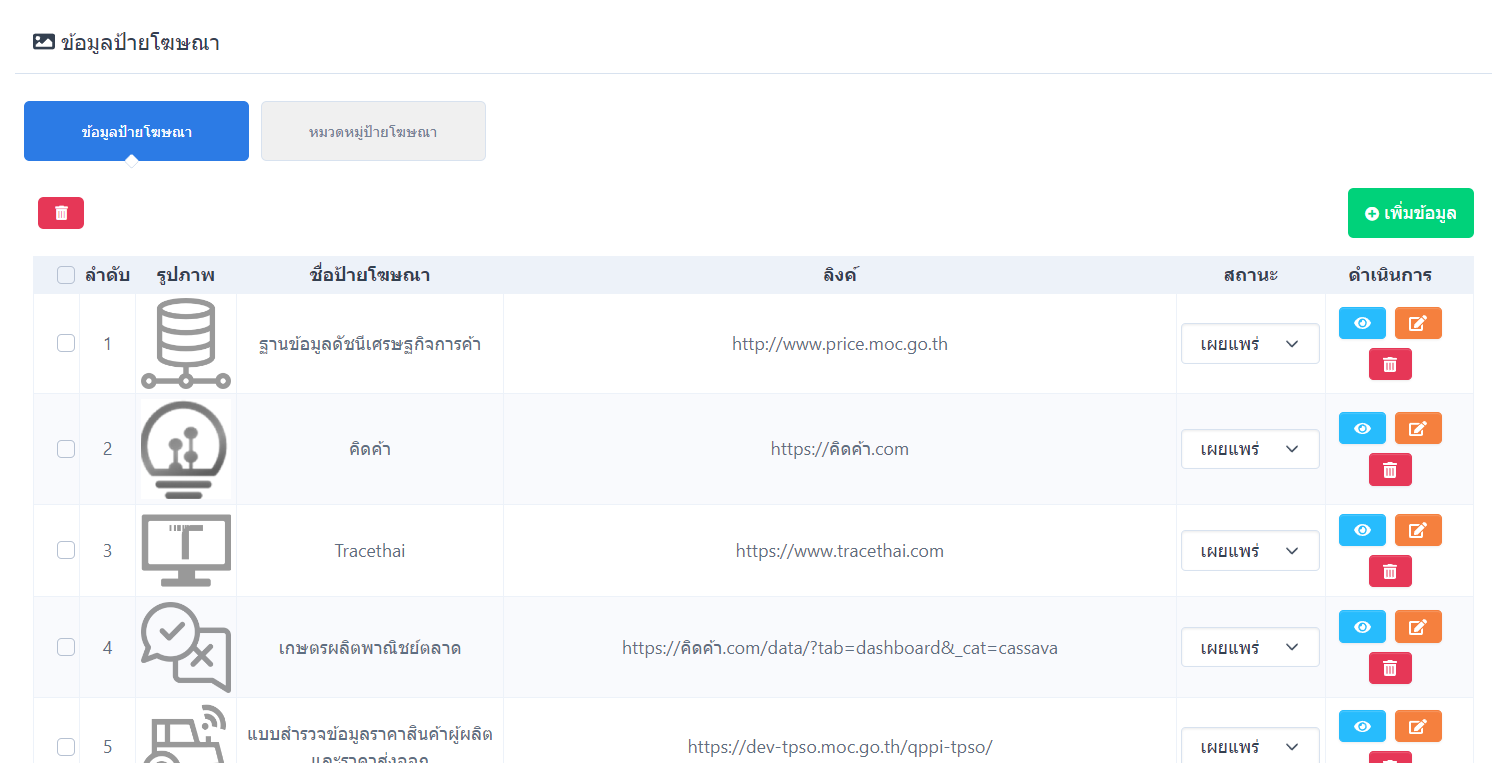 13.1สามารถเพิ่ม แก้ไข หรือลบ หมวดหมู่ป้ายโฆษณาได้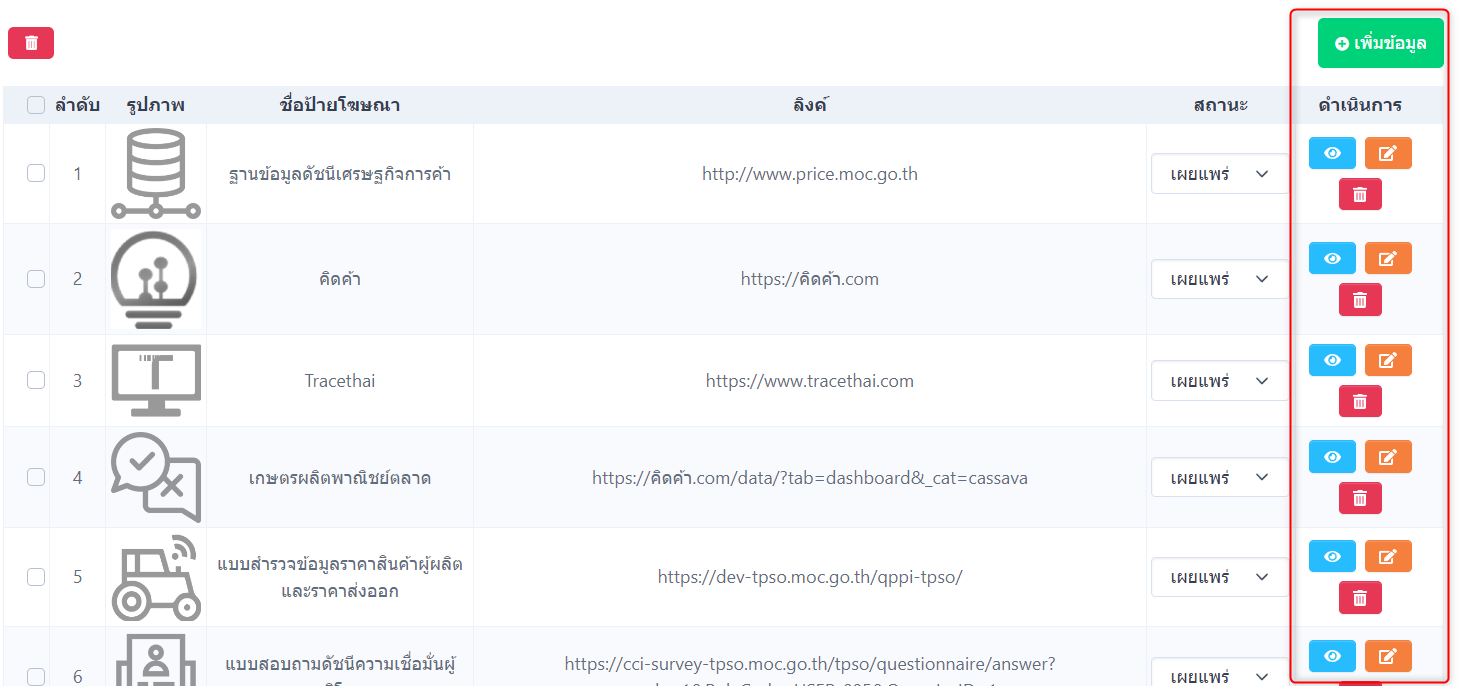 13.2สามารถกำหนดหมวดหมู่ให้กับป้ายโฆษณาได้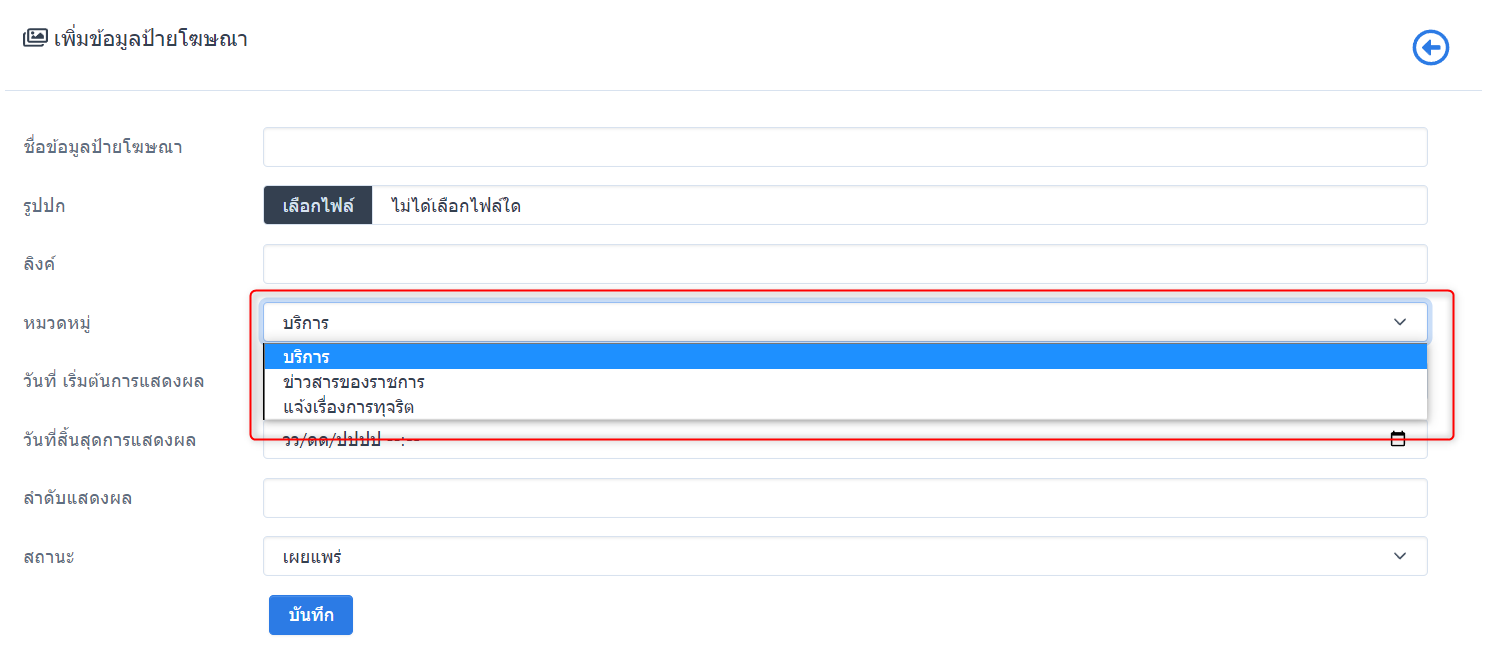 13.3กำหนดระยะเวลาในการเผยแพร่ป้ายโฆษณาได้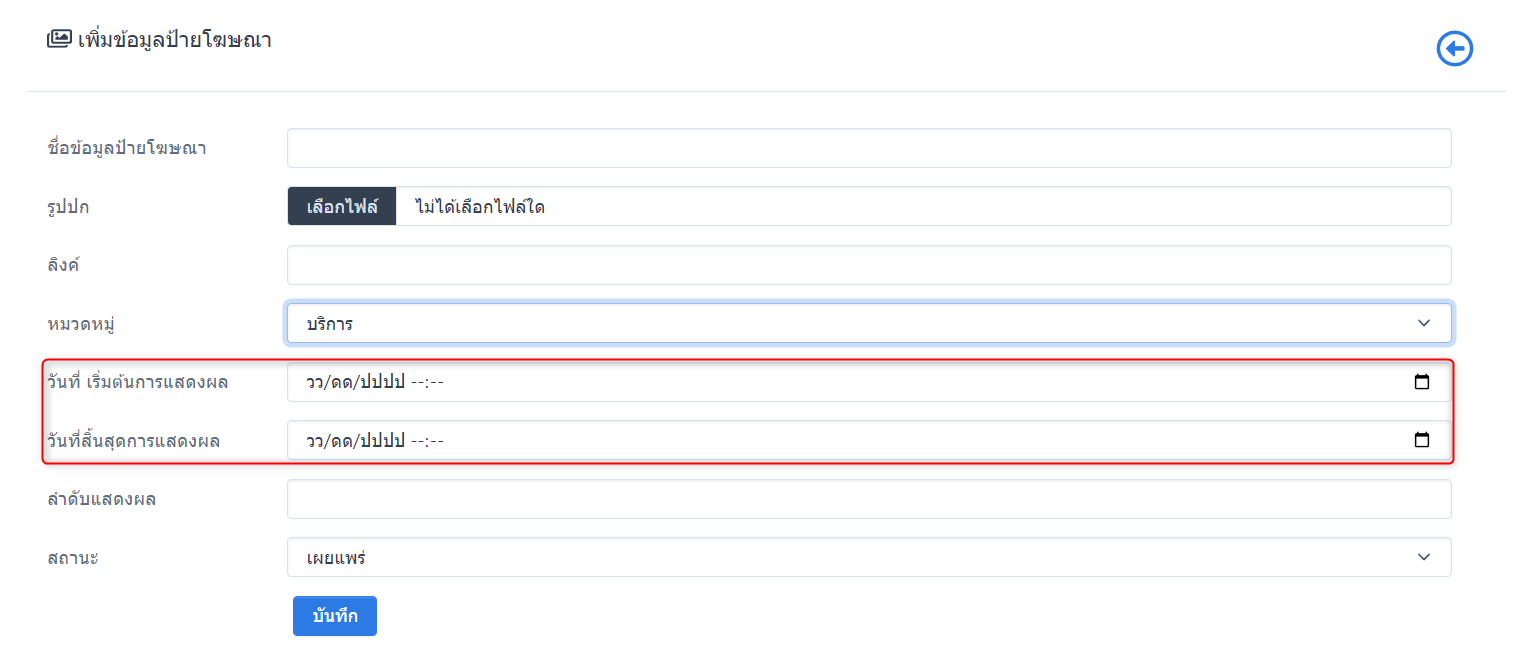 13.4สามารถกำหนดจำนวนป้ายโฆษณาที่แสดงผ่าน Widget ได้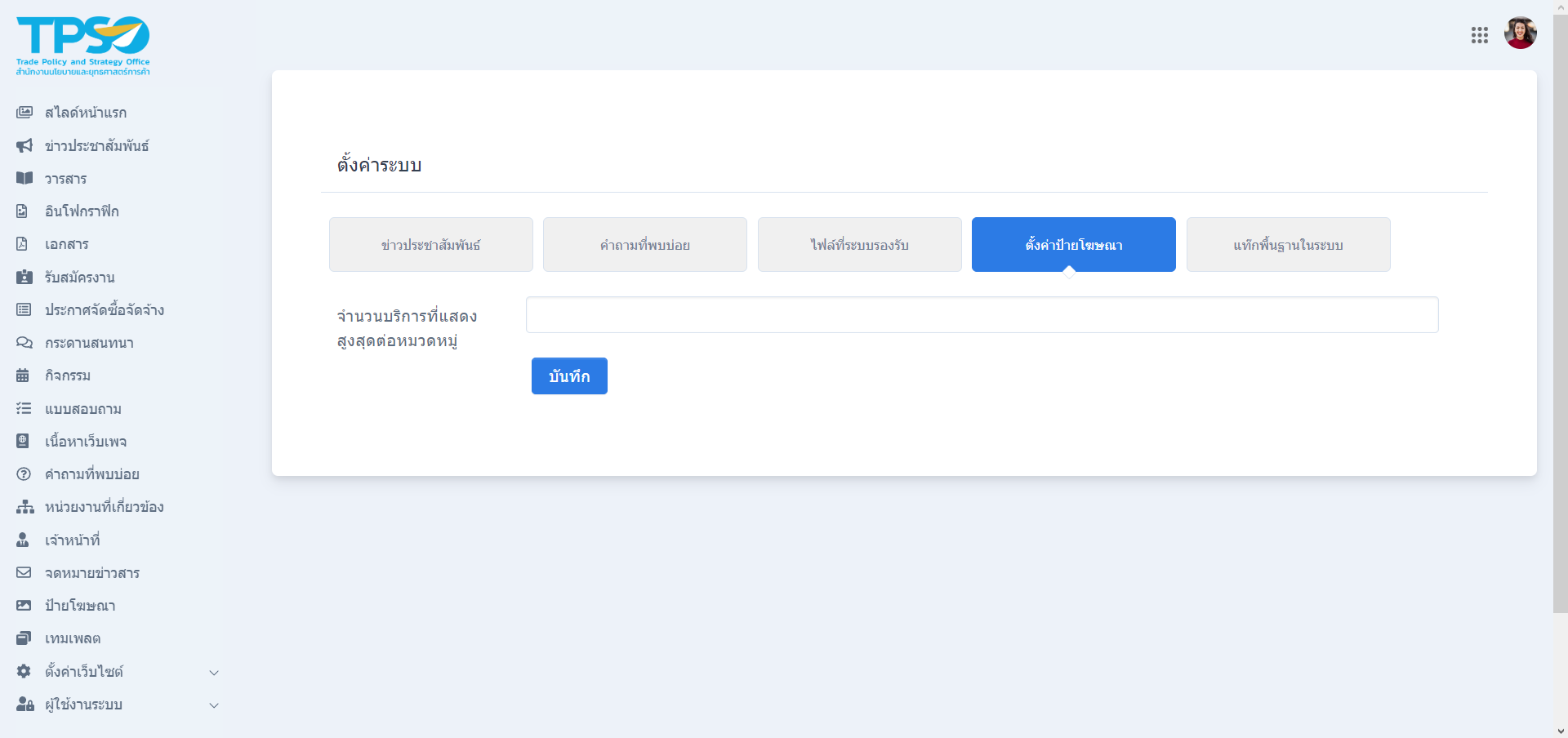 13.5กำหนดลำดับความสำคัญของป้ายโฆษณาที่แสดงผ่าน Widget ได้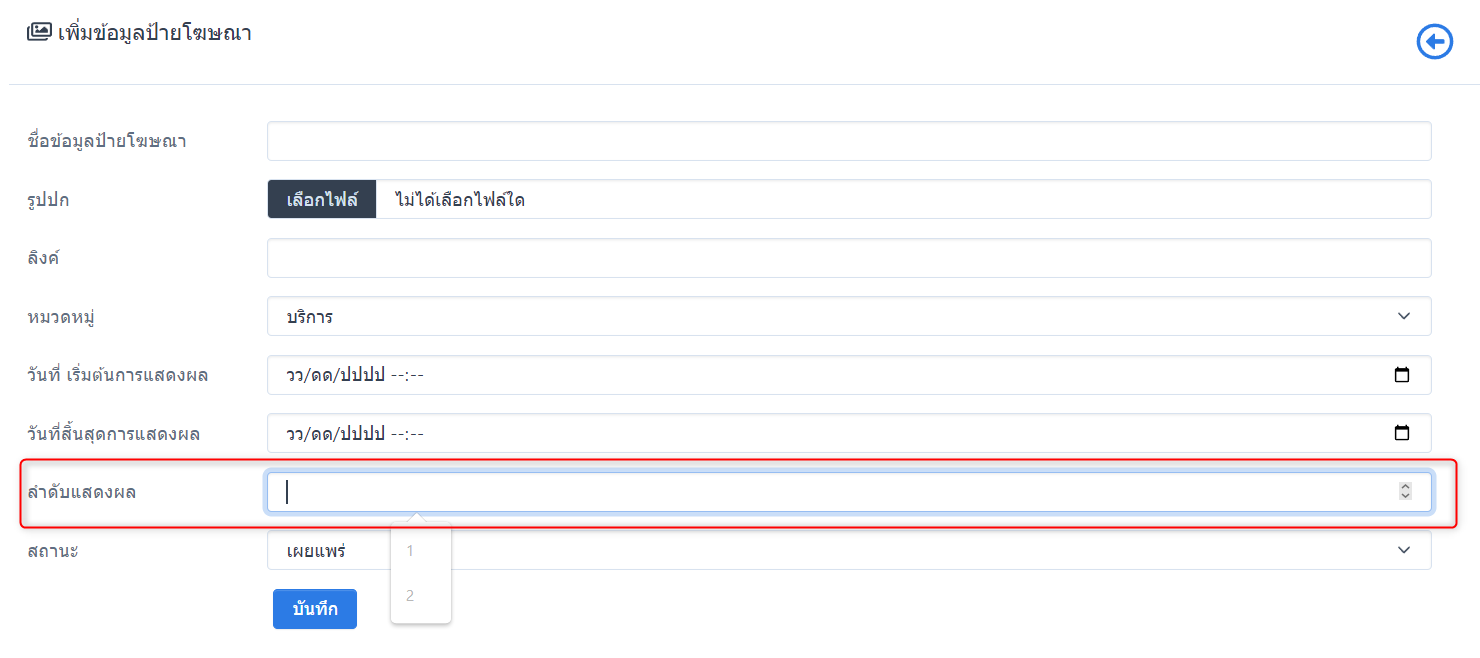 13.6สร้าง Link สำหรับป้ายโฆษณาได้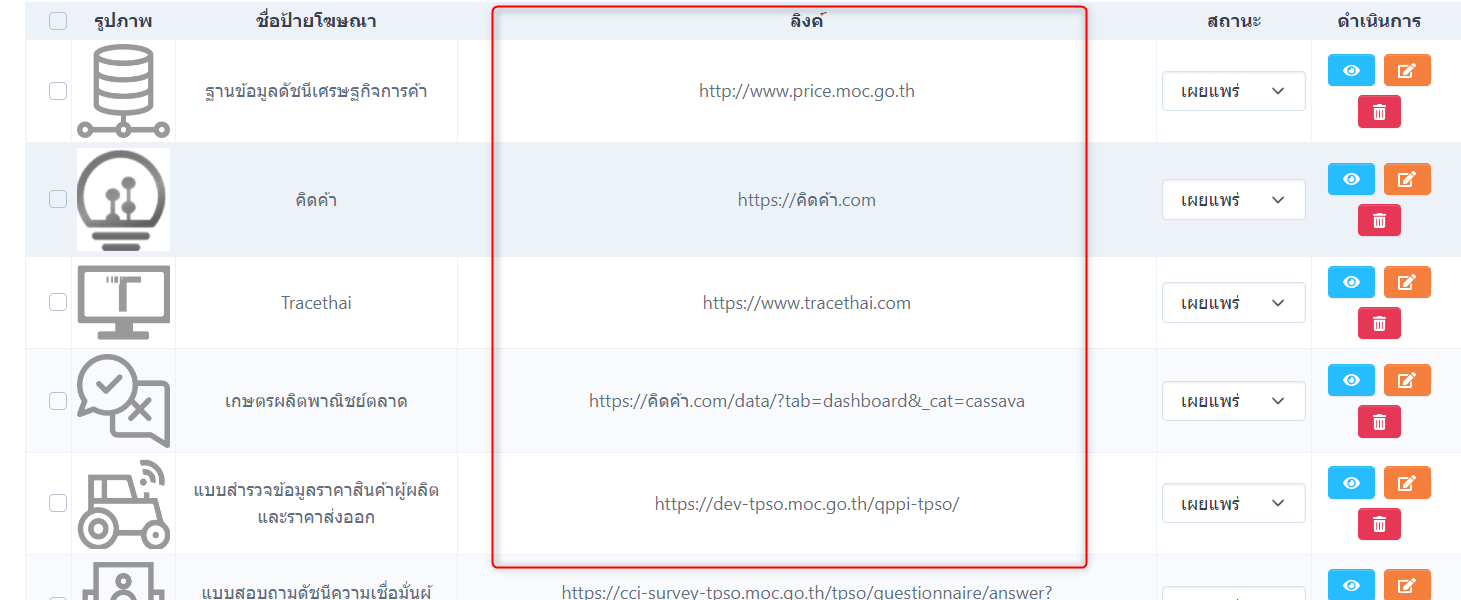 13.7รองรับไฟล์ภาพนามสกุล JPG GIF และ PNG ได้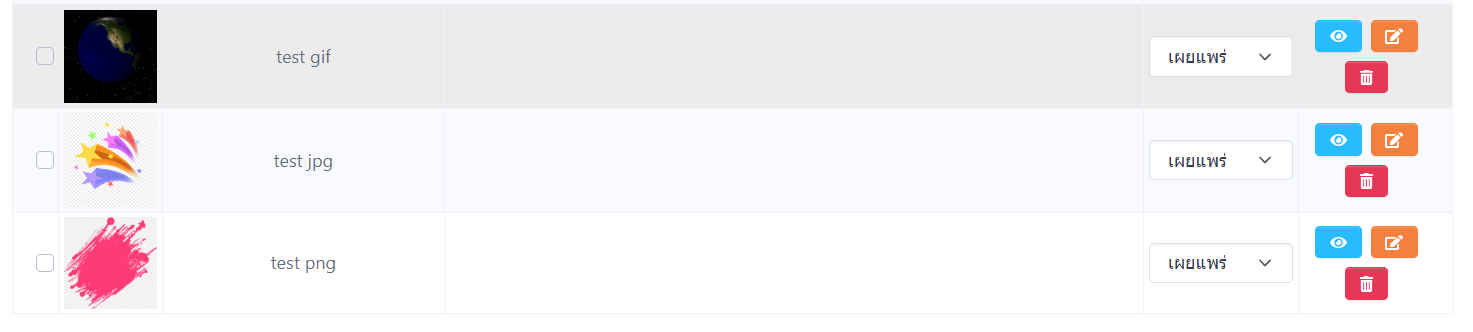 13.8สามารถเก็บข้อมูลการเข้าใช้งานได้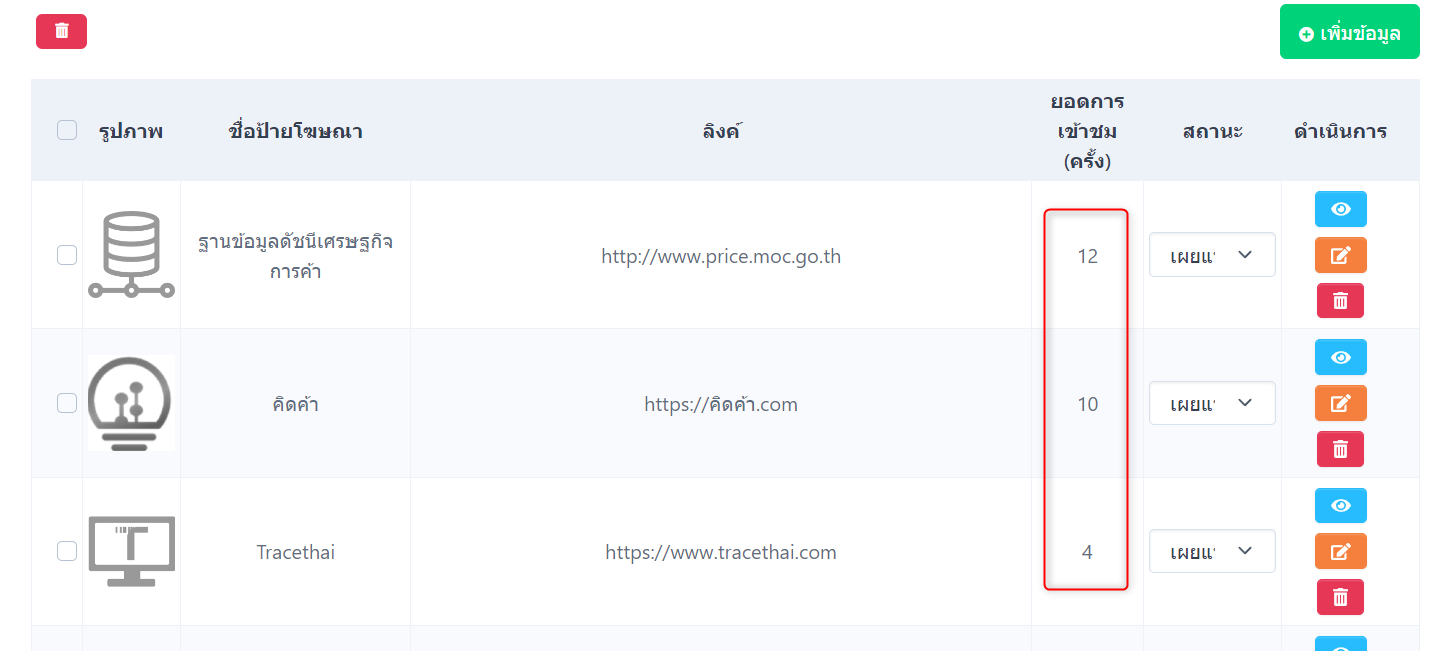 14พัฒนาระบบค้นหา (Search)14.1ระบบสามารถค้นหาโดยตรงจากเนื้อหาและข้อมูลที่มีทั้งหมด (Simple Search)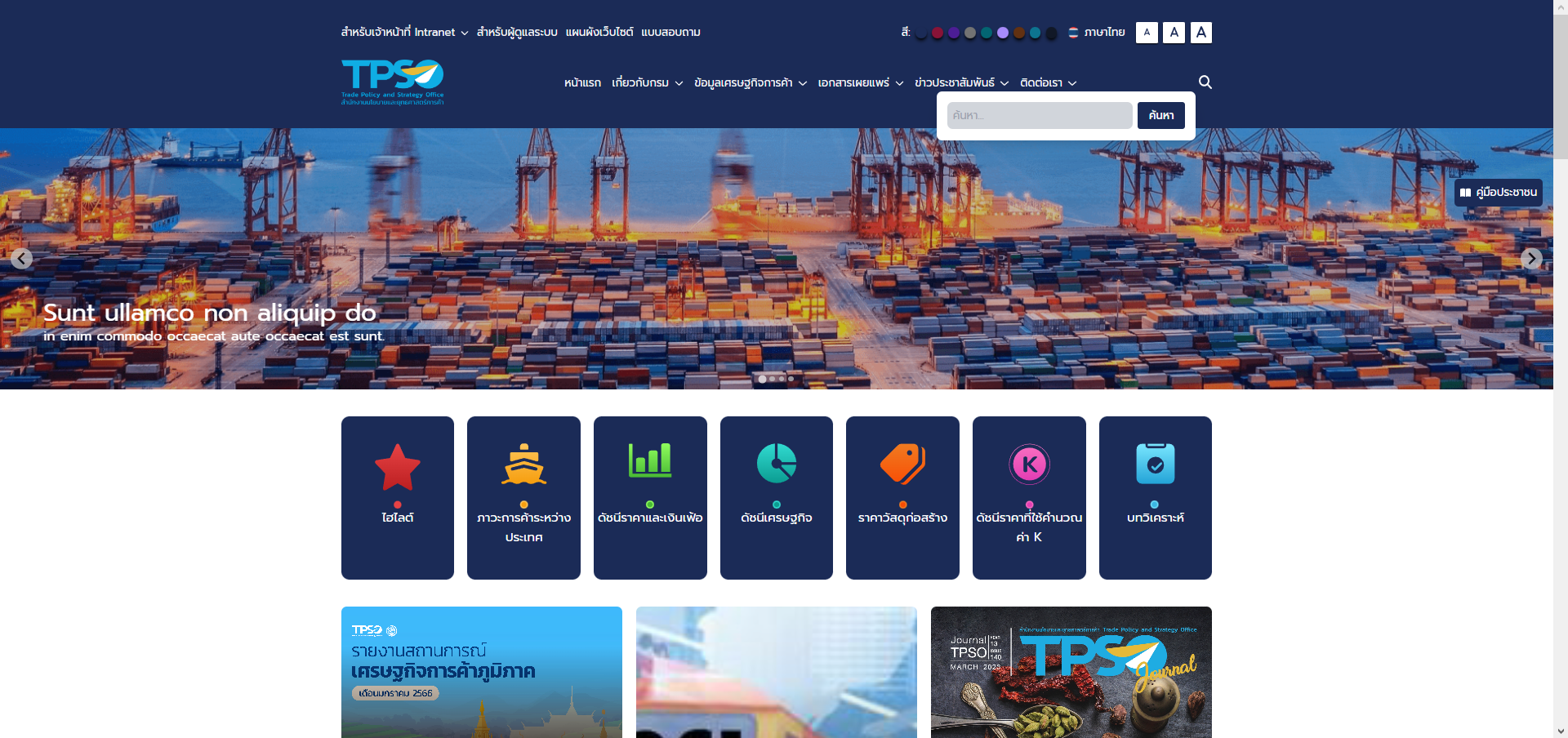 14.2ระบบสามารถค้นหาข้อมูลแบบเฉพาะเจาะจงโดยกำหนดเงื่อนไขในการค้นหา (Advance Search) เช่น ตามกลุ่มเนื้อหา ตามช่วงวันที่ ตามคำสำคัญ เป็นต้น14.3สามารถค้นหา (Search) ได้โดยตรงจากชื่อไฟล์ หัวข้อข่าว ประกาศ บทความ เนื้อหาภายในไฟล์ชนิด Word, Excel, PDF14.4สามารถประมวลผลข้อมูลสถิติของคำและเงื่อนไขที่ถูกใช้ในการค้นหาบ่อย และจำนวนครั้งของการค้นหายังดำเนินการไม่แล้วเสร็จ 15พัฒนาระบบบริหารจัดการปฏิทินกิจกรรม15.1สามารถเพิ่ม ลบ แก้ไขกิจกรรมได้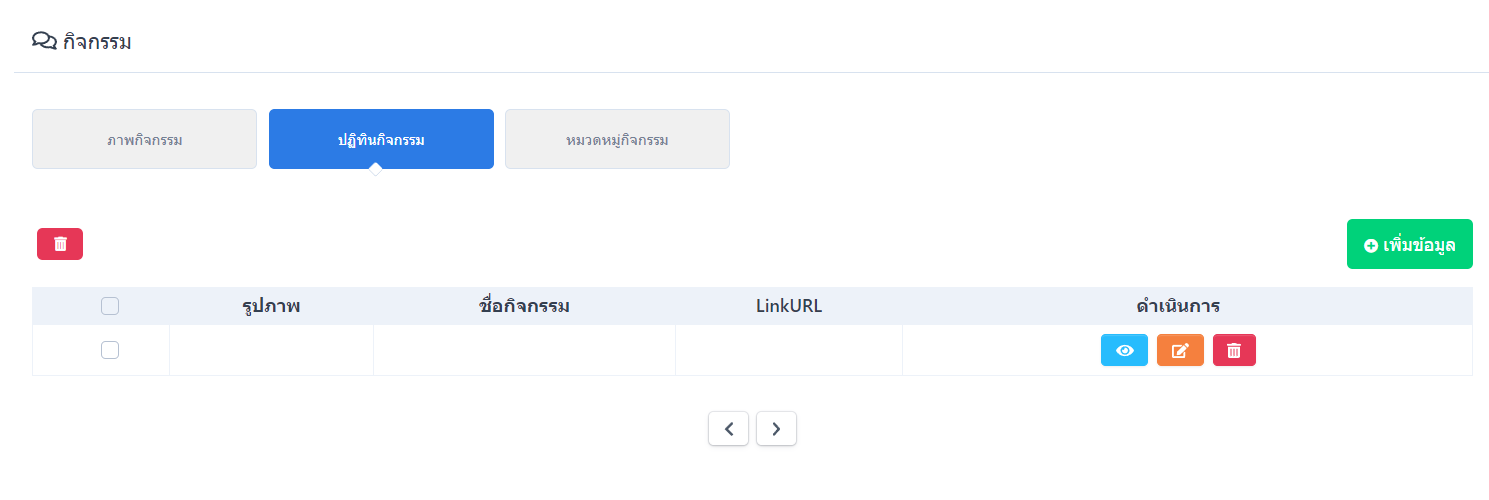 15.2สามารถใส่รายละเอียด แนบไฟล์ หรือใส่ลิงก์ในกิจกรรมได้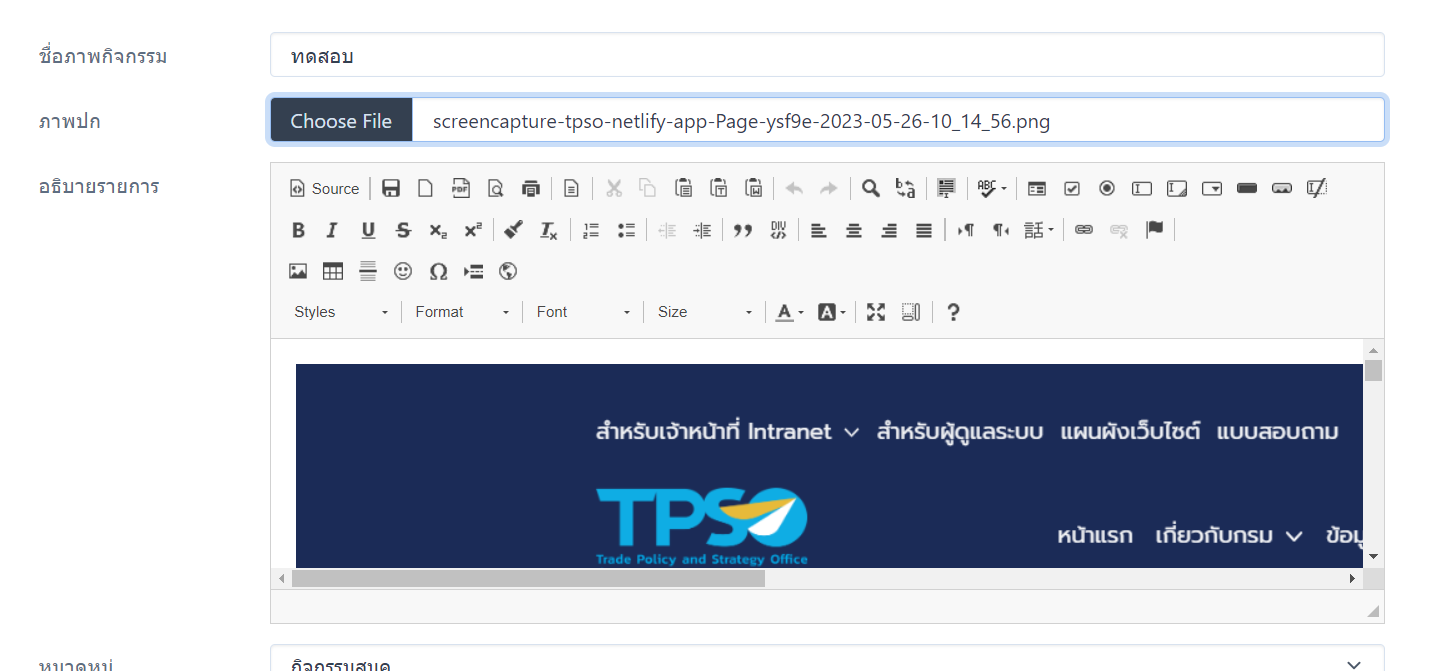 15.3สามารถกำหนดวัน เวลา เริ่มต้นและสิ้นสุดกิจกรรมได้15.4สามารถใส่ภาพประกอบกิจกรรมได้15.5สามารถกำหนดช่วงเวลาในการเผยแพร่ หรือไม่เผยแพร่กิจกรรมได้15.6สามารถกำหนดการแสดงผลกิจกรรมในรูปแบบรายวัน รายสัปดาห์ รายเดือน หรือรายปี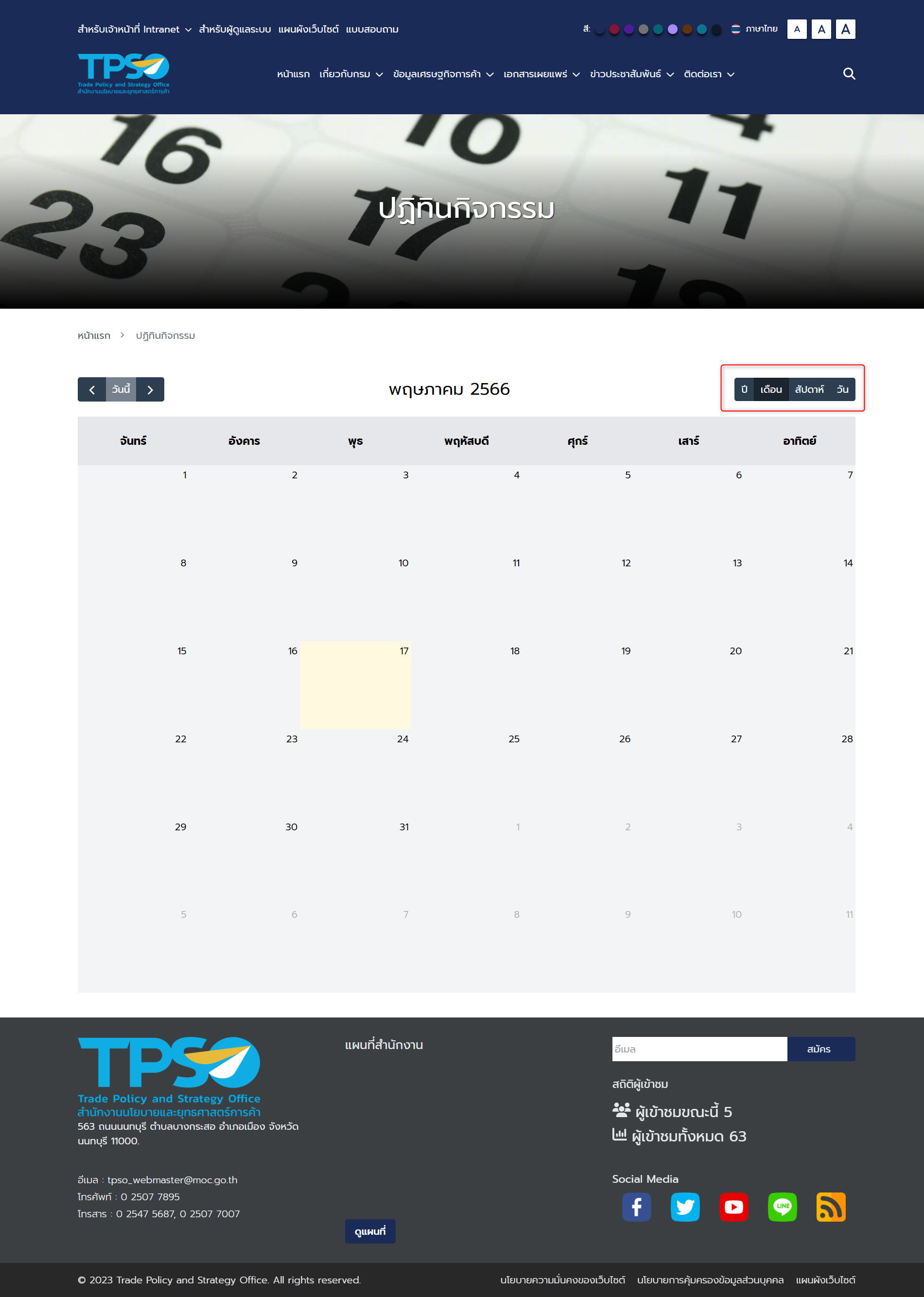 15.7สามารถกำหนดสิทธิ์การบริหารข้อมูลกิจกรรมจากสิทธิ์ผู้ใช้งานได้ยังดำเนินการไม่แล้วเสร็จเนื่องจากยังพัฒนาระบบบริหารจัดการสิทธิ์ยังไม่แล้วเสร็จ15.8สามารถกำหนดเทมเพลตสีปฏิทินได้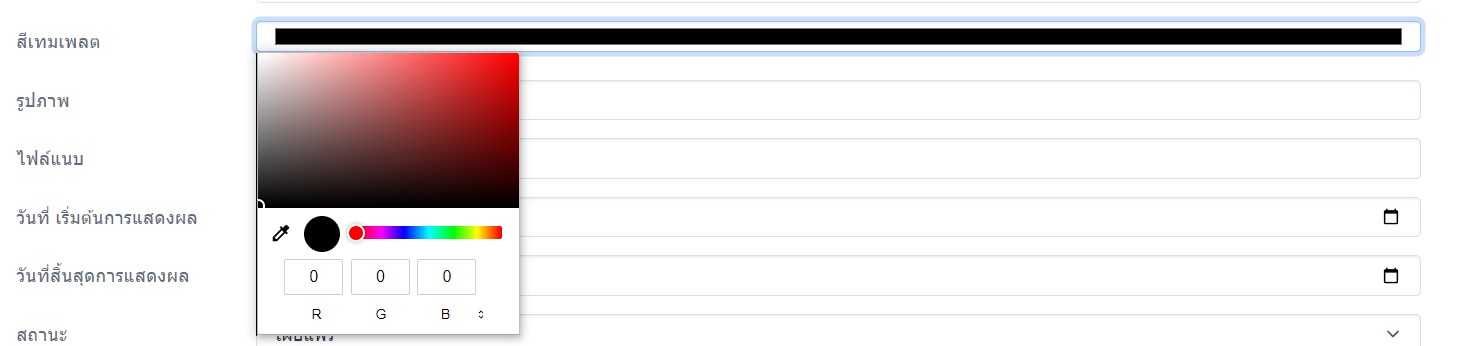 15.9รองรับการรับ-ส่งแลกเปลี่ยนข้อมูลกิจกรรมจากระบบบริหารกิจกรรมและฐานข้อมูล Big Data ผู้รับบริการกระทรวงพาณิชย์ที่จะเปิดให้บริการในอนาคต เพื่อนําข้อมูลมาแสดงบนปฏิทินกิจกรรมได้ยังดำเนินการไม่แล้วเสร็จ16พัฒนาระบบบริหารจัดการแบบสำรวจ (Poll)ในส่วนนี้ยังดำเนินการพัฒนาไม่แล้วเสร็จเนื่องจากเป็นส่วนที่มีความละเอียดในการพัฒนามาก และพัฒนาได้ยาก ทำให้การดำเนินการพัฒนาช้าลง17พัฒนาระบบบริหารจัดการจดหมายข่าว (Newsletter)17.1ผู้ใช้สามารถเข้ามาลงทะเบียนและแจ้ง E-mail Address ในการรับข่าวสารประชาสัมพันธ์จากระบบจัดการข้อมูลบนเว็บไซต์อัตโนมัติจากจดหมายอิเล็กทรอนิกส์ได้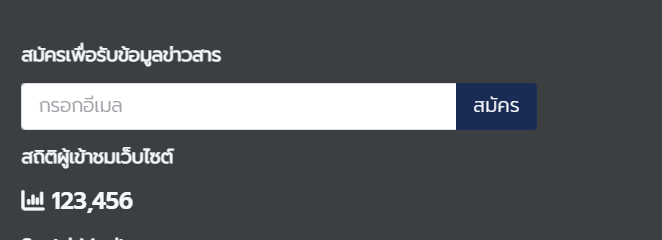 17.2สามารถสร้างกลุ่มข่าวได้ยังดำเนินการส่วนนี้ไม่แล้วเสร็จ17.3ผู้สมัครสามารถเข้ามาเพิ่มหรือกลุ่มข่าวที่ตัวเองต้องการได้รับผ่านหน้าเว็บไซต์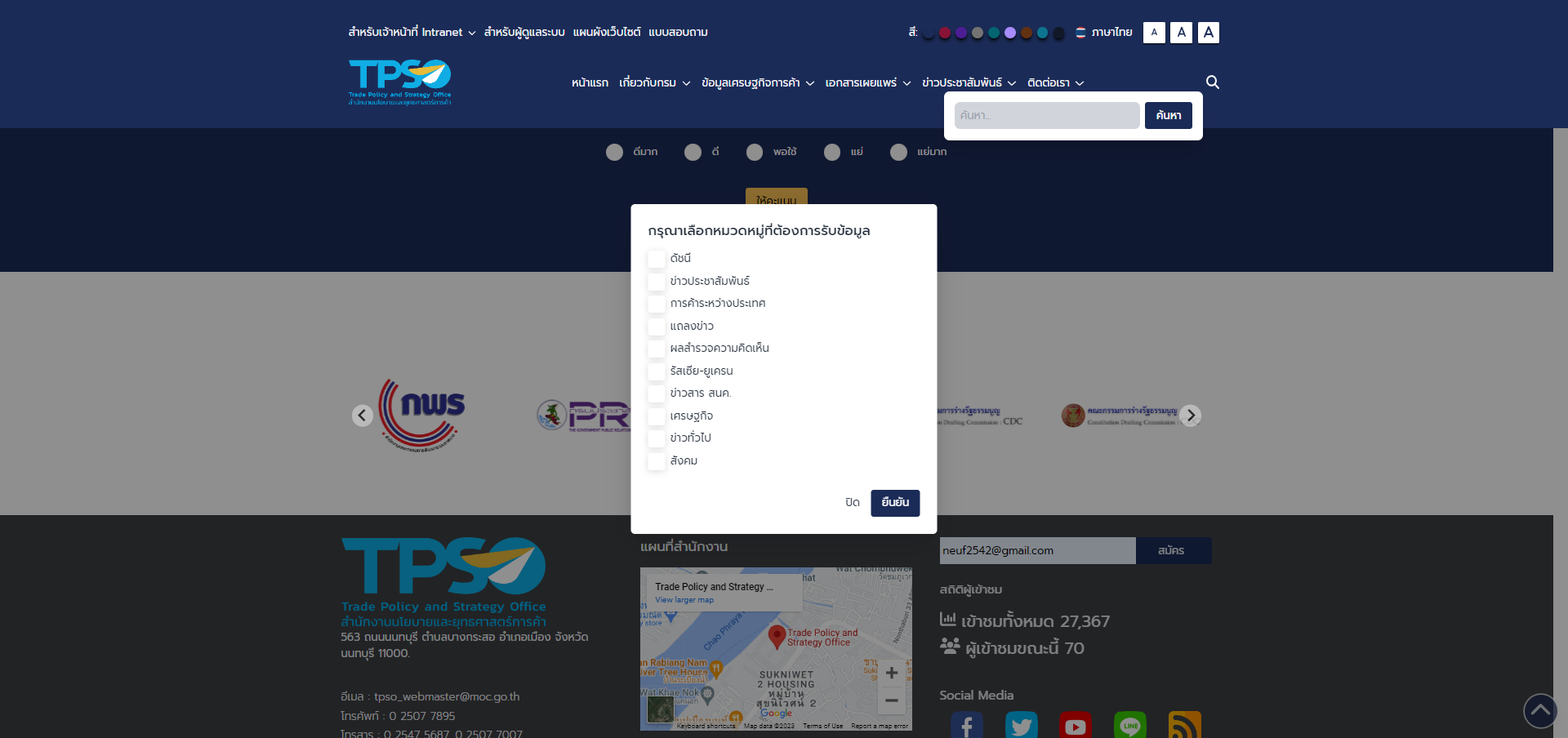 17.4เก็บข้อมูลที่เป็นอีเมลของสมาชิก และกลุ่มข่าวที่ต้องการจะรับลงฐานข้อมูลยังดำเนินการส่วนนี้ไม่แล้วเสร็จเนื่องจากในส่วนนี้เชื่อมโยงกับสิทธิ์การเข้าถึง17.5ส่งออกข้อมูลสมาชิกเป็น Text File หรือ CSV ได้เพื่อนําไปใช้ในโปรแกรมอื่นๆยังดำเนินการส่วนนี้ไม่แล้วเสร็จเนื่องจากในส่วนนี้เชื่อมโยงกับสิทธิ์การเข้าถึง18พัฒนาส่วนจัดการหน้าแสดงผลแบบ     ป๊อบอัพ (Pop up)18.1สามารถใส่ข้อมูลที่ต้องการให้แสดงในหน้าต่าง Pop up ได้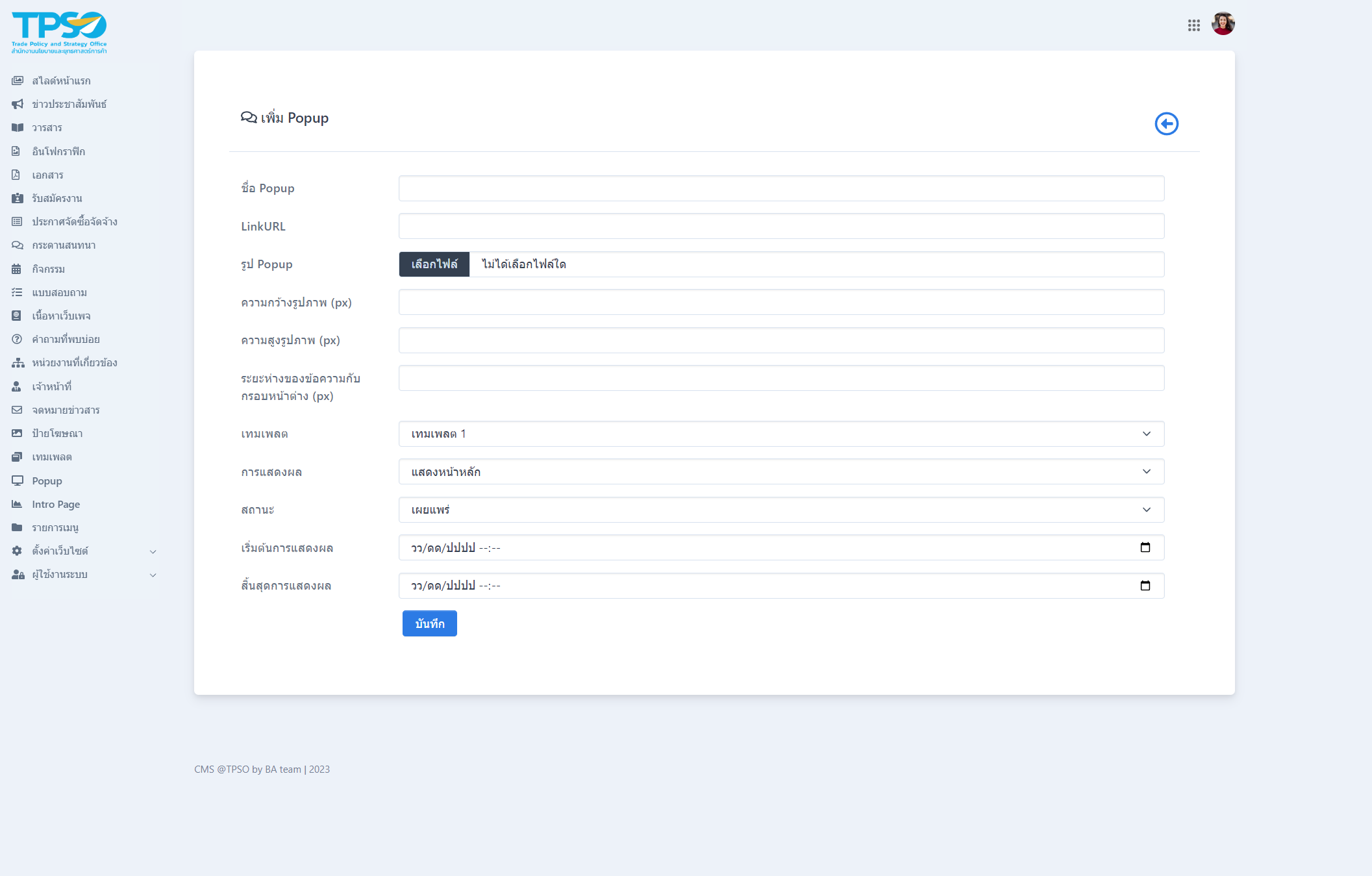 18.2สามารถกำหนดให้ Pop up แสดงเฉพาะในหน้าแรกหรือทุกหน้าได้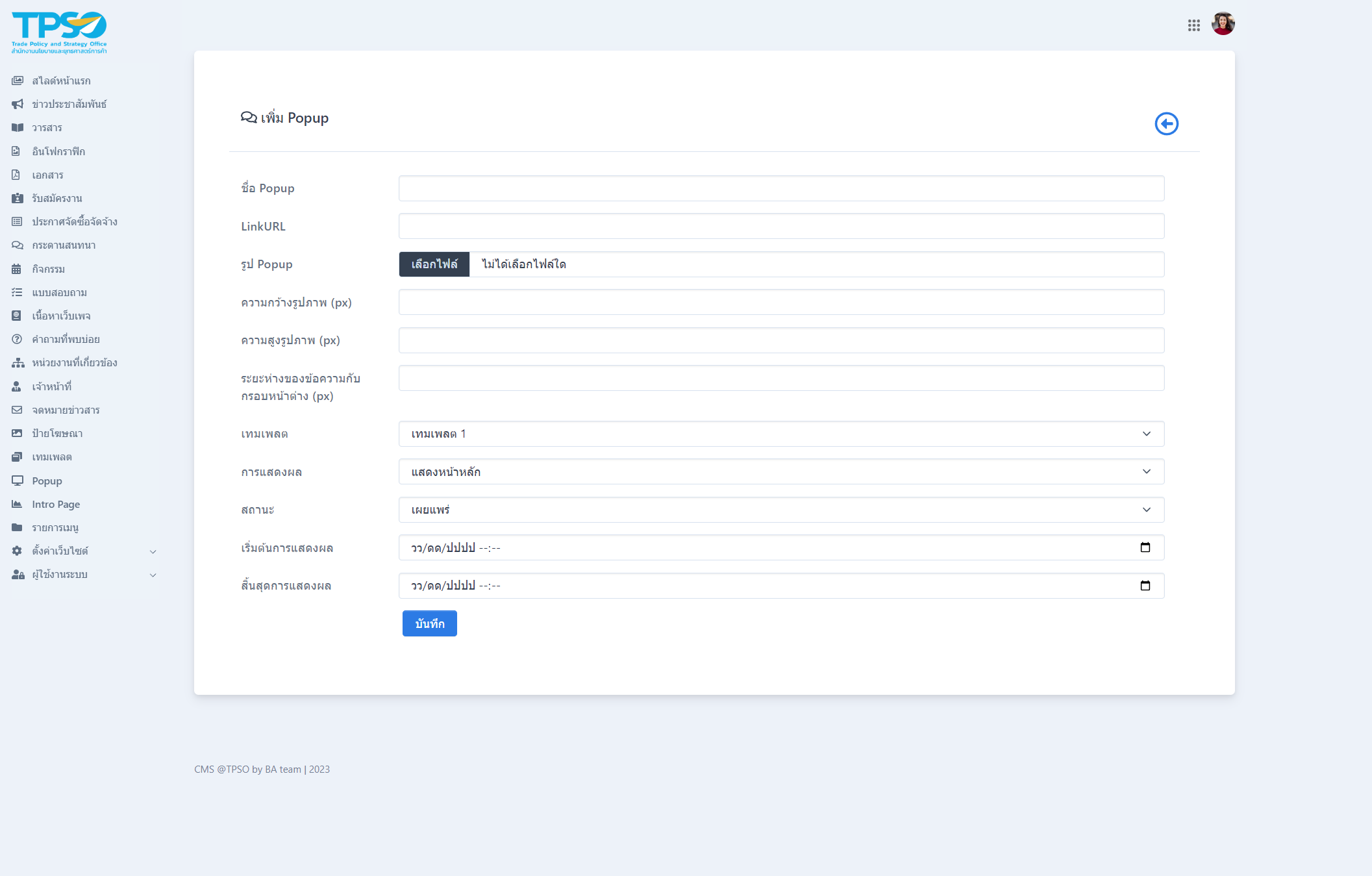 18.3สามารถกำหนดขนาดความกว้าง ยาว สีพื้นหลัง และระยะห่างของข้อความกับกรอบหน้าต่าง Pop up ได้18.4กำหนดให้แสดงหรือไม่แสดง Pop up ได้18.5สามารถกำหนดวันเริ่มต้น และสิ้นสุดได้18.6มีเทมเพลตสำหรับใช้ในการแสดงผล Pop up อย่างน้อย 5 เทมเพลต19พัฒนาระบบบริหารจัดการฟอร์มแบบสอบถามยังพัฒนาไม่แล้วเสร็จเนื่องจากวิธีการพัฒนาค่อนข้างยากและรายละเอียดในการพัฒนาส่วนนี้มีจำนวนมาก20พัฒนาระบบบริหารจัดการห้องแสดงภาพ (Gallery)20.1สามารถแบ่งประเภทหรือหมวดหมู่ในการแสดงภาพได้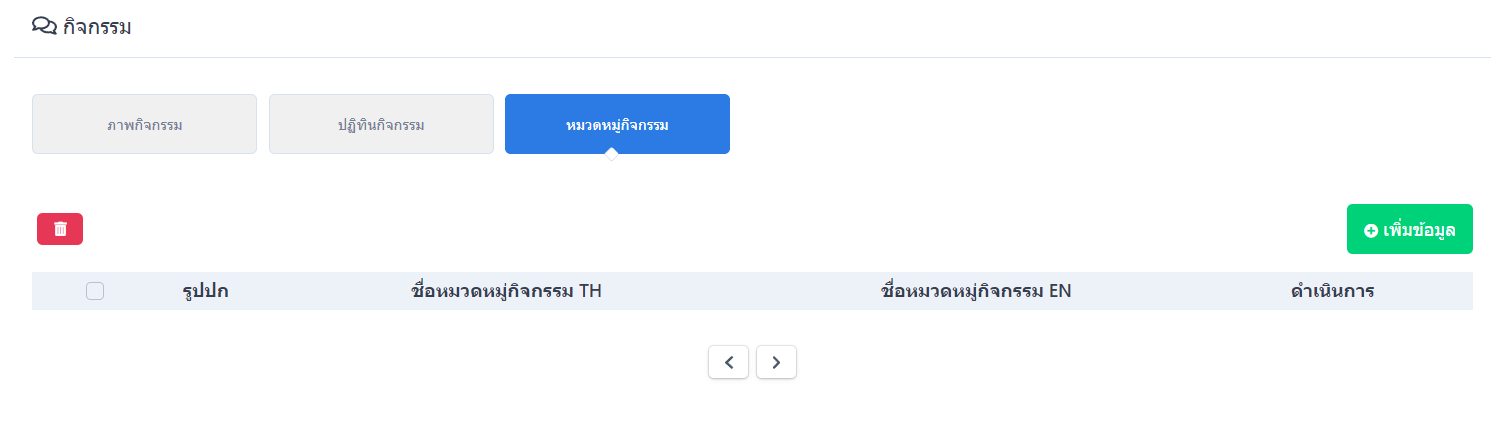 20.2สามารถเพิ่ม แก้ไข และลบรูปภาพได้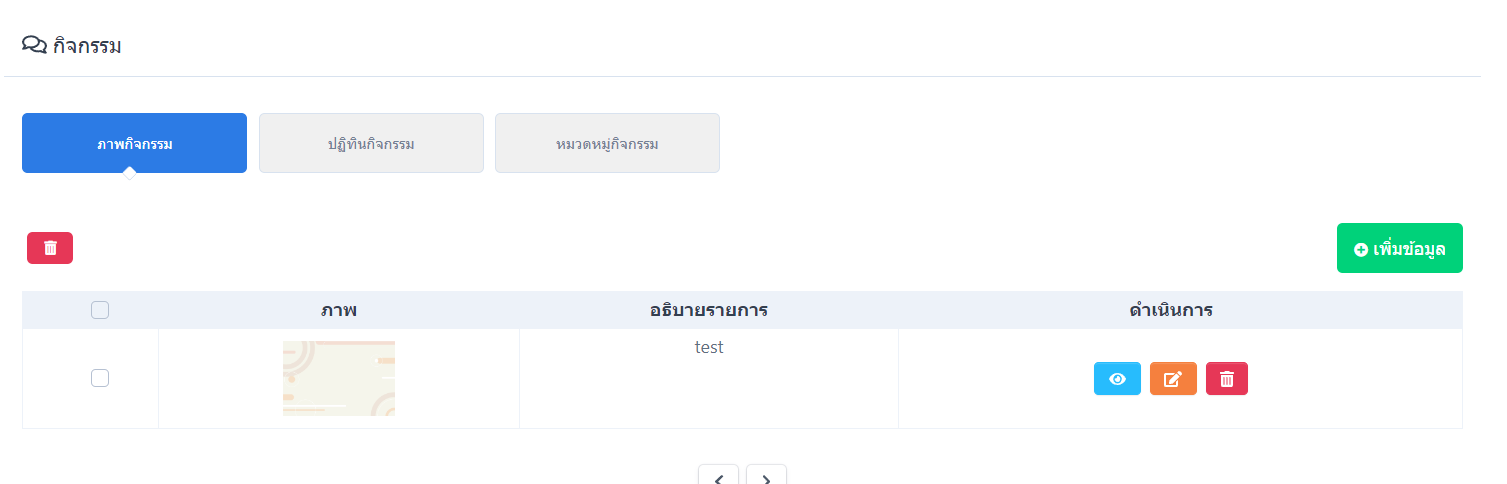 20.3สามารถเพิ่ม ลบ แก้ไข และเปลี่ยนหมวดหมู่ของรูปภาพได้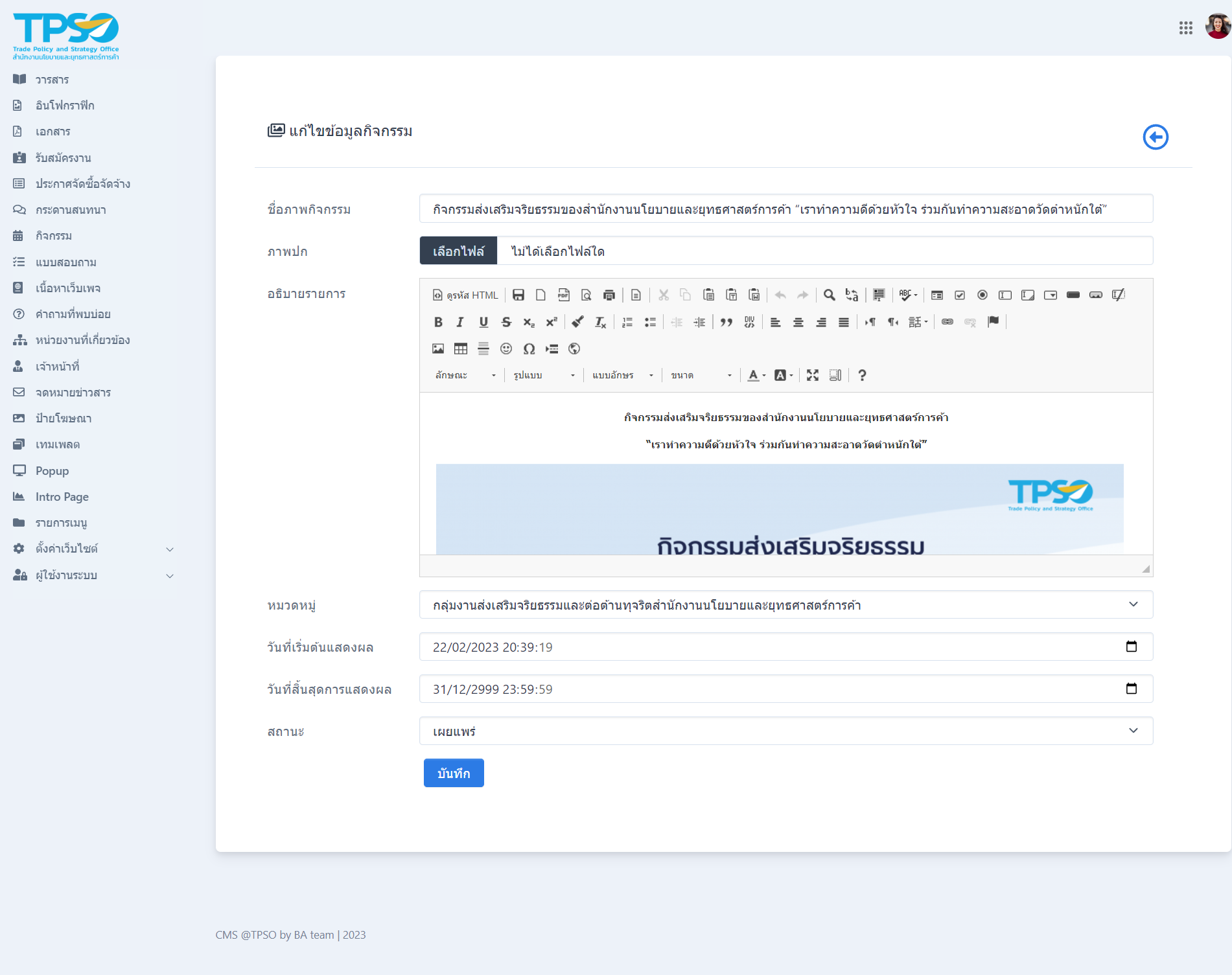 20.4สามารถใส่คำอธิบายหรือคำบรรยายรูปภาพได้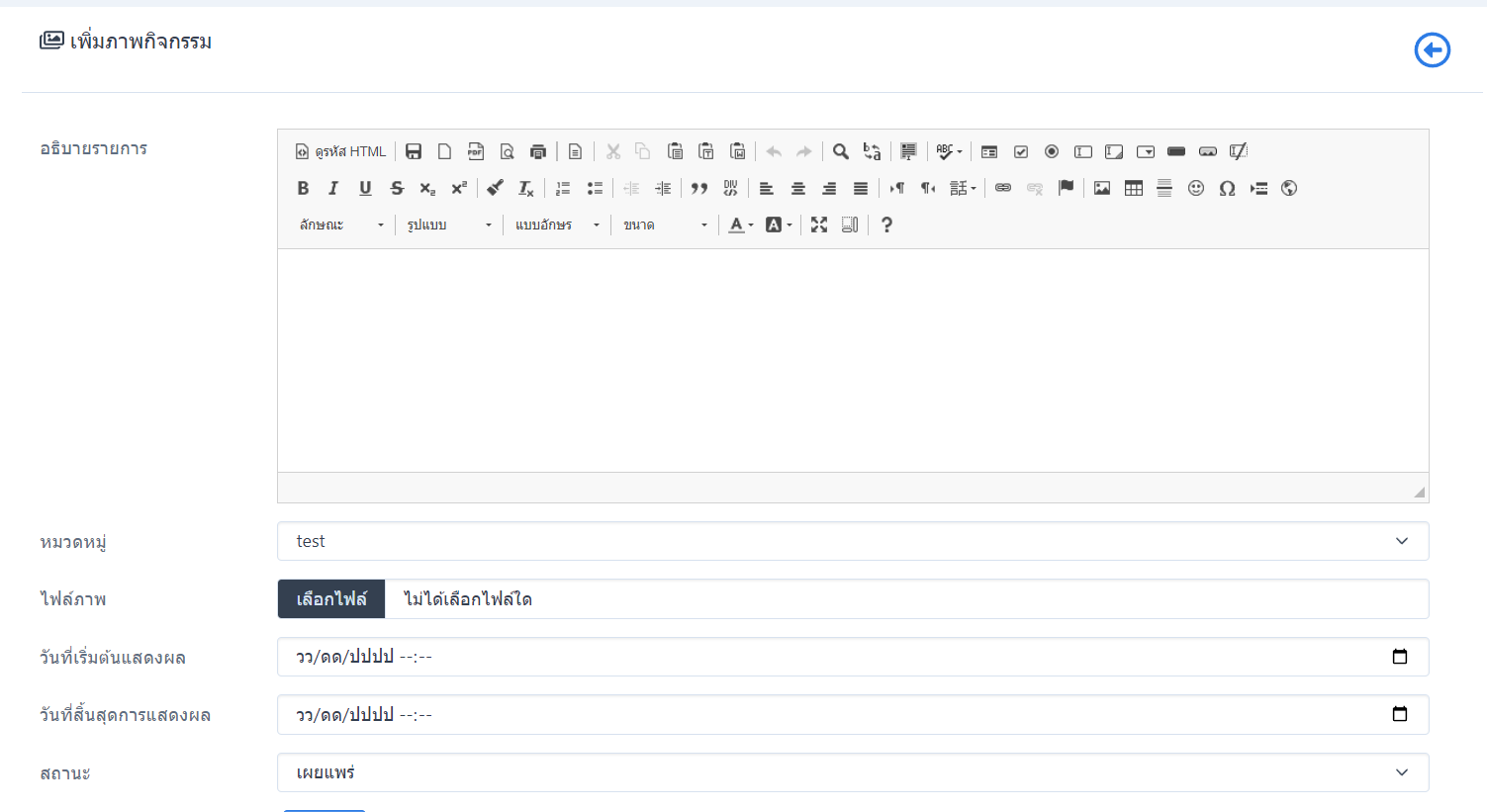 20.5รองรับไฟล์ภาพนามสกุล JPG GIF และ PNG ได้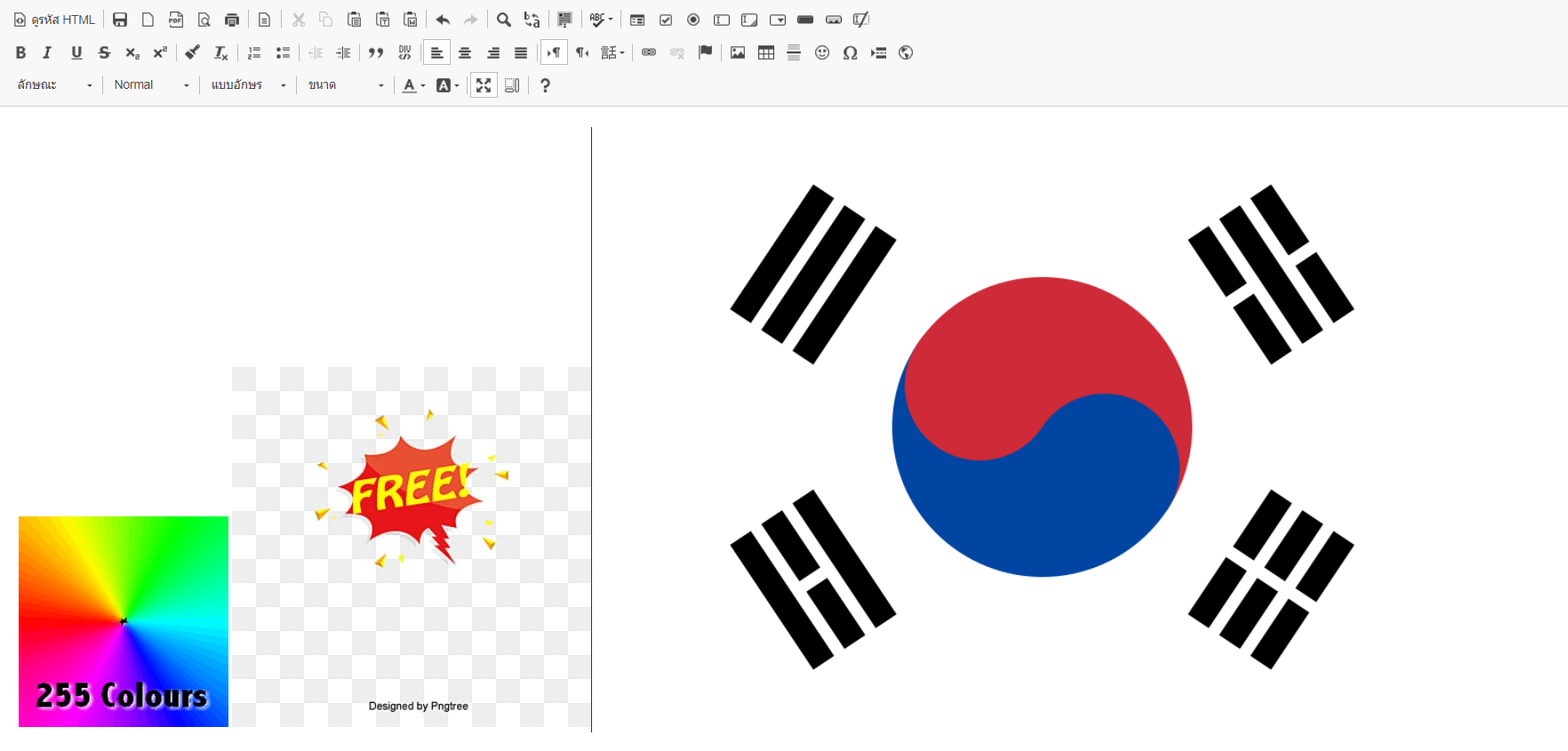 20.6สามารถกำหนดขนาดของไฟล์รูปภาพที่อัพโหลดได้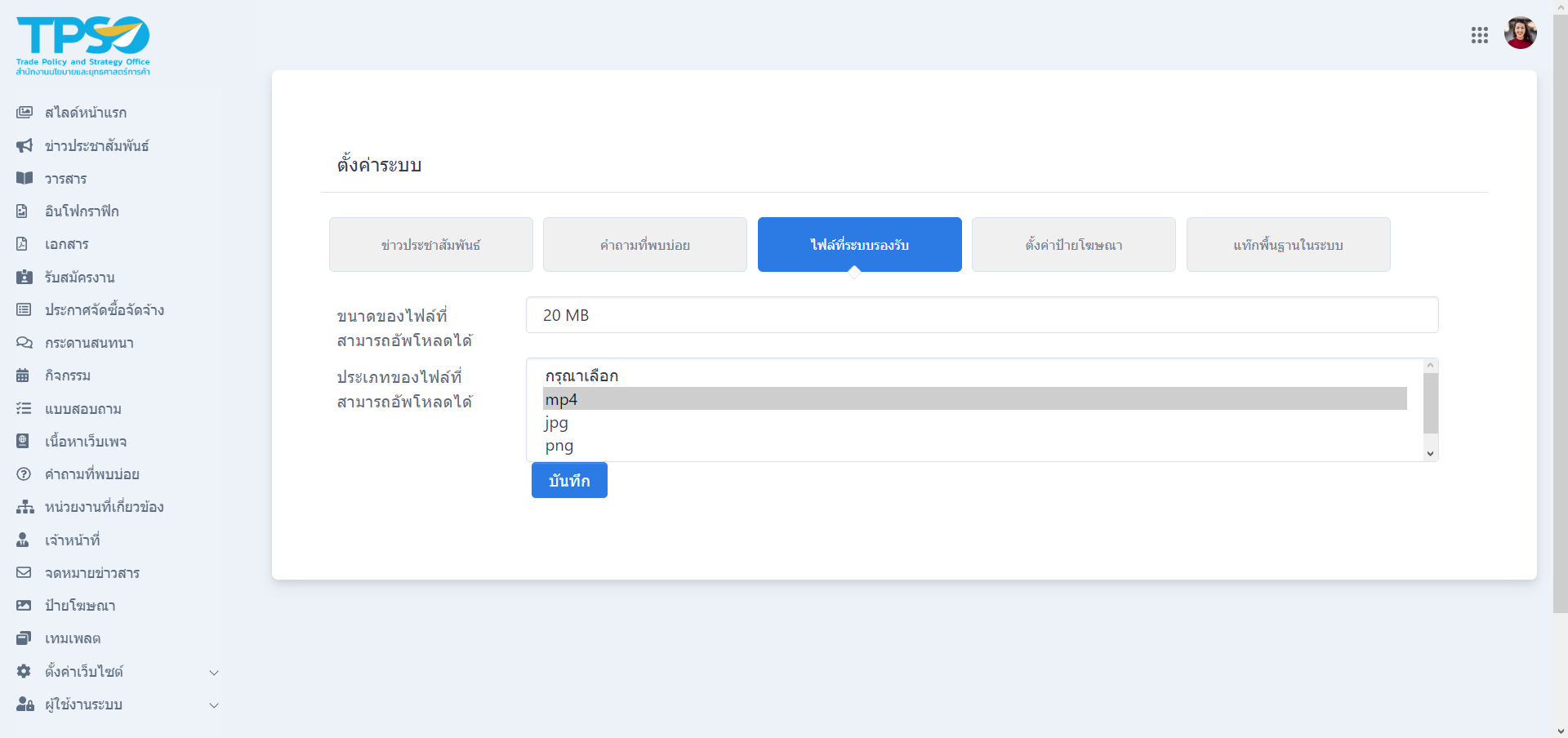 21พัฒนาระบบบริหารจัดการหน้าเทศกาล (Intro Page)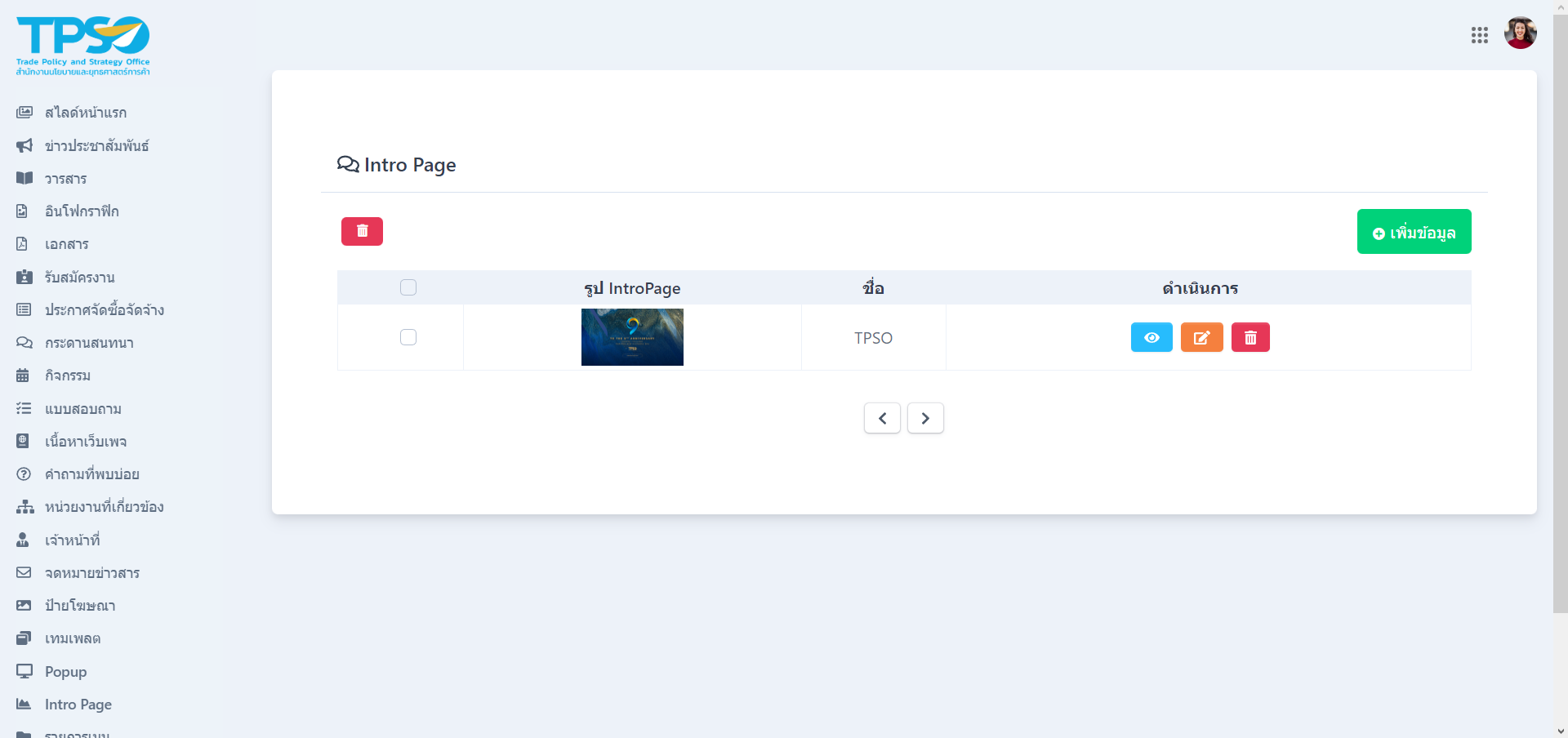 21.1สามารถกำหนดระยะเวลาในการเผยแพร่ภาพตามช่วงเวลาที่กำหนดได้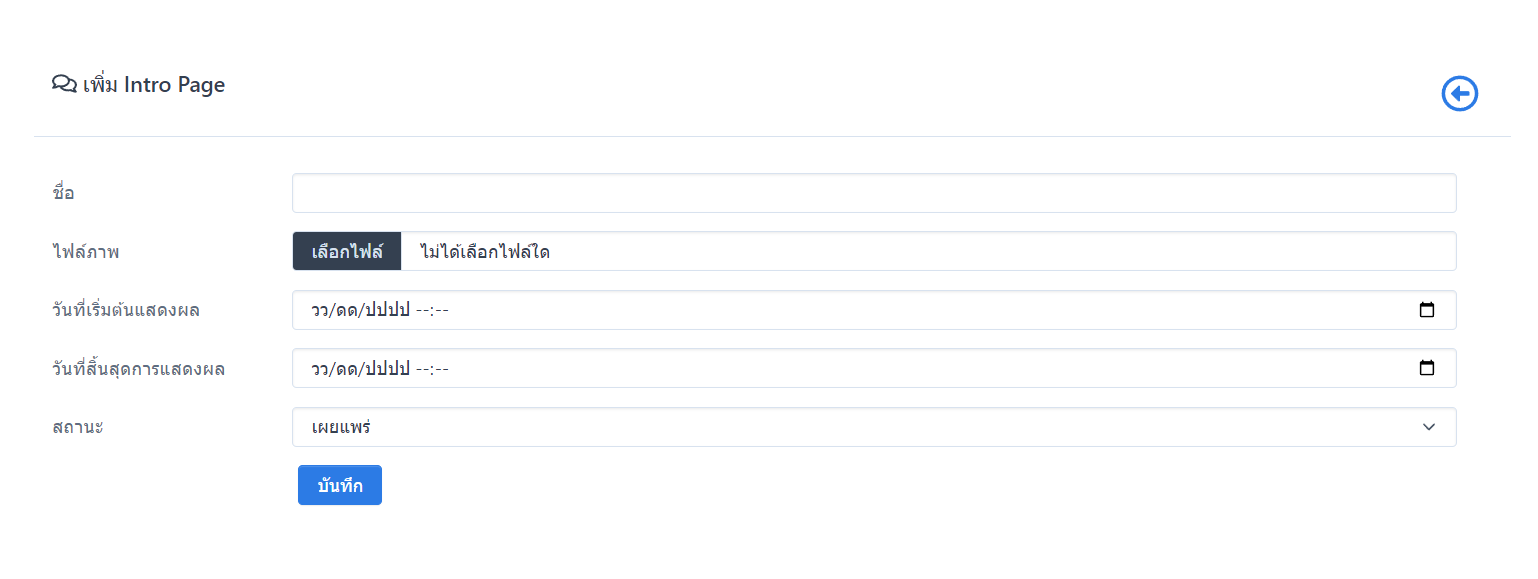 21.2สามารถกำหนดให้สถานะของการแสดงภาพเป็นเปิดหรือปิดได้โดยช่วงที่ไม่ได้กำหนดภาพหน้าต้อนรับ ให้แสดงหน้าหลักทันทีเมื่อเปิดเว็บไซต์21.3สามารถเพิ่มรูปภาพหรือไฟล์ในรูปแบบ Multimedia โดยรองรับไฟล์นามสกุล JPG, PNG, MP๔ เป็นต้น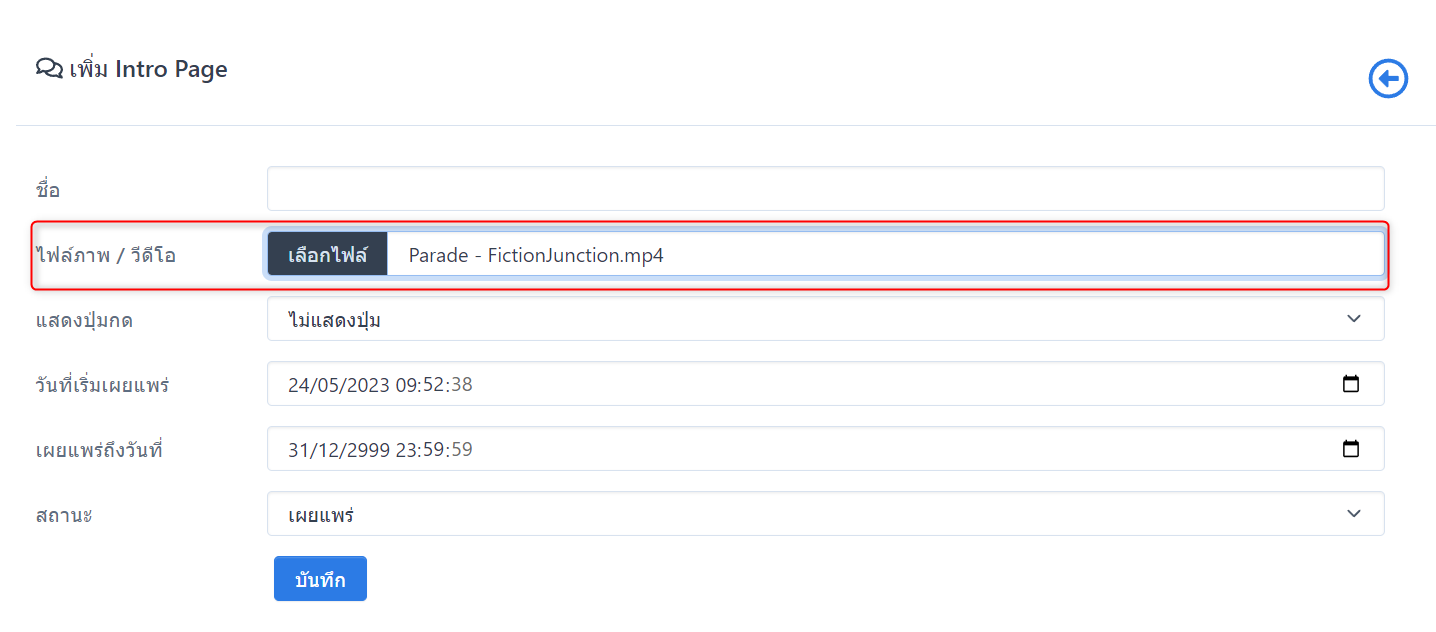 21.4เพิ่มการจัดการปุ่มในหน้าเทศกาลได้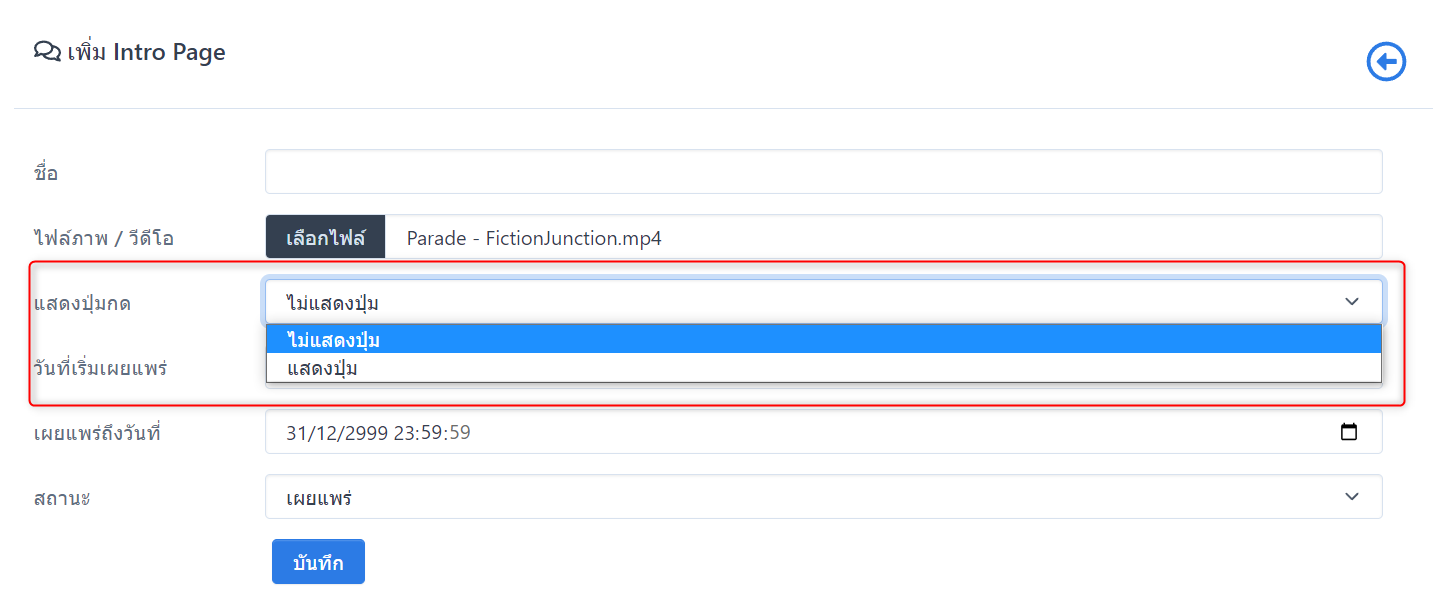 22พัฒนาระบบแผนผังเว็บไซต์แบบไดนามิก (Dynamic Sitemap)22.1สามารถแสดง Link แผนผังไปยังเนื้อหาส่วนต่าง ๆ ของเว็บไซต์ได้อัตโนมัติ 22.2สามารถเลือกเมนูที่ต้องการให้แสดงผลได้โดยเชื่อมโยงข้อมูลจากระบบบริหารจัดการเมนูได้โดยตรง (เลือกใช้ตัวอย่างในการเลือกเมนูประวัติความเป็นมา)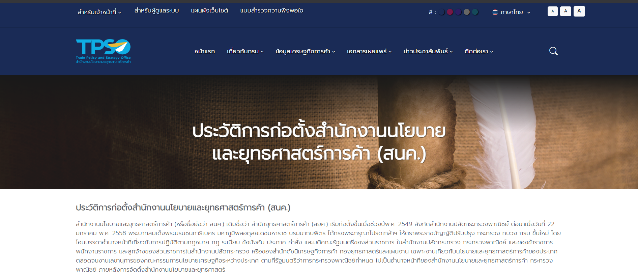 23พัฒนาระบบการบริหารเชื่อมโยงเว็บไซต์ (Link Management System) ที่น่าสนใจ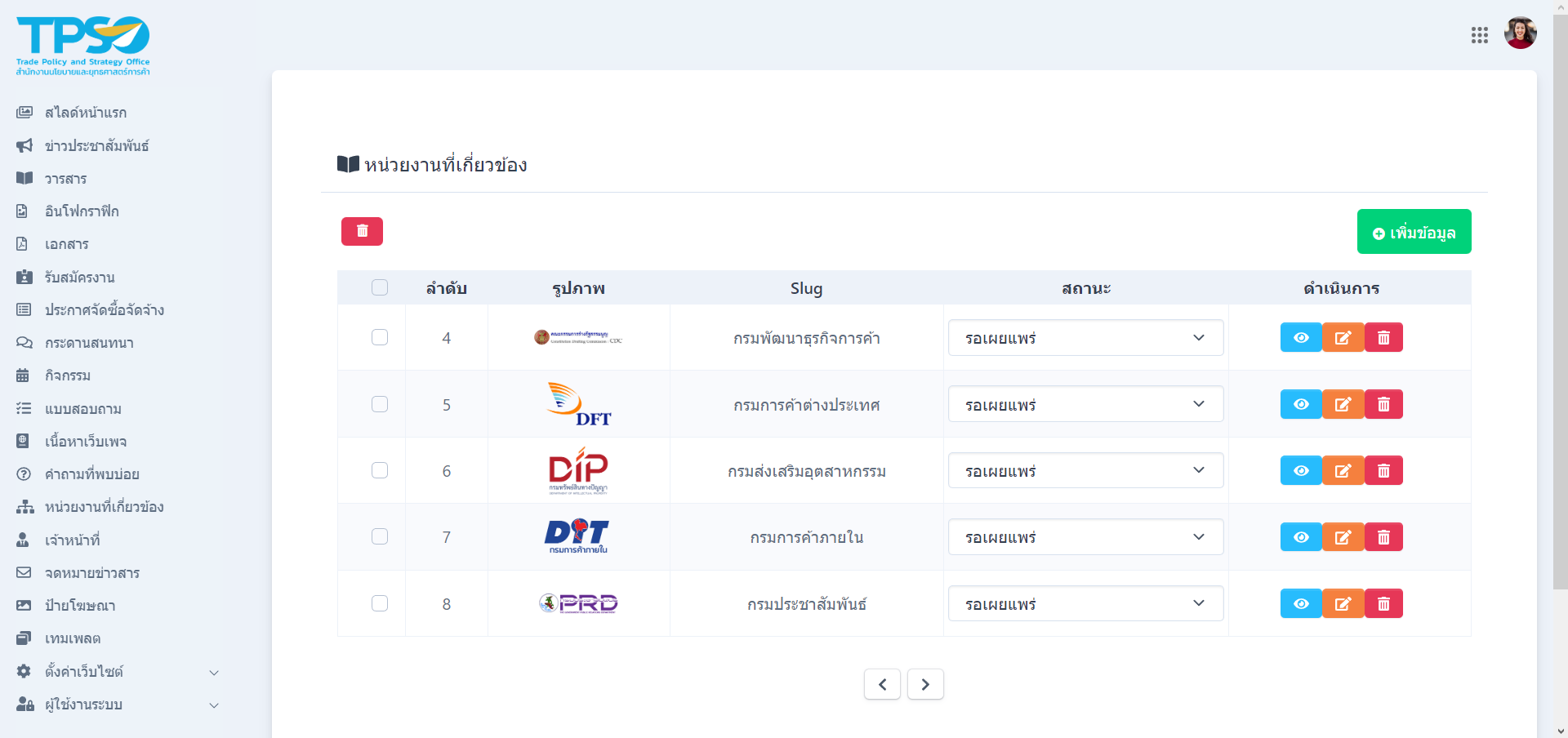 24ระบบค้นหาข้อมูล พร้อมการแสดงผลการค้นหา สามารถสืบค้นโดยสร้างการเชื่อมโยง ระหว่างข้อมูลที่มีความเกี่ยวข้องกันได้จาก Keyword สามารถค้นหาตาม Keyword ภายใน Content ได้ยังพัฒนาไม่แล้วเสร็จเนื่องจากติดในเรื่องของเนื้อหาที่มีจำนวนมากและวิธีการพัฒนาที่ค่อนข้างละเอียดและยากต้องใช้เวลาเป็นจำนวนมากในการพัฒนา25เว็บไซต์ที่ออกแบบต้องสามารถแสดงให้เห็นได้ว่าขณะนี้มีจำนวนผู้ที่ชมเว็บไซต์อยู่เป็นจำนวนเท่าไร (Online Users)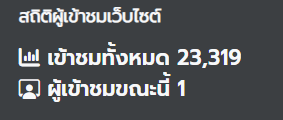 26ระบบ RSS Service จากเว็บไซต์อื่นๆ ที่รองรับการให้บริการข้อมูลข่าวสาร ผู้ใช้งานระบบ สามารถกำหนดข้อมูลที่ตนเองดูแลให้ทำงานในรูปแบบ RSS service ได้27สามารถแสดงรายงานสถิติผู้เข้าชมเว็บไซต์ (Visitor Stat) โดยผู้ดูแลระบบสามารถดูสถิติของผู้เข้าชมเว็บไซต์ในรูปแบบ Dashboard มีรายละเอียด ดังนี้ยังพัฒนาไม่แล้วเสร็จเนื่องจากติดในเรื่องของเครื่องมือในการพัฒนาระบบแผนการดำเนินงานระยะเวลาเริ่มต้นสิ้นสุดผู้รับผิดชอบพฤษภาคมพฤษภาคมพฤษภาคมพฤษภาคมมิถุนายนมิถุนายนมิถุนายนมิถุนายนแผนการดำเนินงานระยะเวลาเริ่มต้นสิ้นสุดผู้รับผิดชอบ123412341. พัฒนาและปรับปรุงระบบให้ครบถ้วนตามขอบเขตการดำเนินงานและภาคผนวก ก16 วัน23/05/256607/06/2566บริษัท2. ทดสอบระบบแบบ User Acceptance Test (UAT) กับสำนักงานนโยบายและยุทธศาสตร์การค้า10 วัน6/06/256615/06/2566- บริษัท
- สนค.ทดสอบระบบแบบ User Acceptance Test (UAT) กับฝ่ายเลขาเพื่อตรวจสอบความเรียบร้อยของระบบ (ตรวจสอบตามขอบเขตงาน TOR และภาคผนวก ก)2 วัน6/06/25667/06/2566- บริษัท
- สนค.ทำการแก้ไขระบบให้ครบถ้วนหากได้รับคำแนะนำจากฝ่ายเลขา6 วัน8/06/256613/06/2566- บริษัททดสอบระบบแบบ User Acceptance Test (UAT) เพื่อตรวจสอบความเรียบร้อยของเว็บไซต์อีกครั้งหากมีการดำเนินการแก้ไข 1 วัน13/06/256613/06/2566- บริษัท
- สนค.ทดสอบระบบแบบ User Acceptance Test (UAT) กับคณะกรรมการ (ตรวจสอบตามขอบเขตงาน TOR และภาคผนวก ก)1 วัน14/06/256614/06/2566- บริษัท
- สนค.ทดสอบระบบแบบ User Acceptance Test (UAT) กับผู้ใช้งานระบบ (ตรวจสอบตามขอบเขตงาน TOR และภาคผนวก ก)1 วัน15/06/256615/06/2566- บริษัท
- สนค.3. จัดอบรมการดูแลระบบและการใช้งานระบบบริหารจัดการเว็บไซต์4 วัน19/06/256622/06/2566- บริษัท
- สนค.หลักสูตรการดูแลรักษาระบบและ Software ที่จัดหาในโครงการทั้งหมด ระยะเวลาไม่น้อยกว่า 6 ชั่วโมง จำนวนผู้เข้าอบรมไม่น้อยกว่า 5 คน (TOR 7.1.1)4 วัน19/06/256622/06/2566- บริษัท
- สนค.3.2 หลักสูตรผู้ดูแลระบบ ระยะเวลาไม่น้อยกว่า 6 ชั่วโมง จำนวนผู้เข้าอบรมไม่น้อยกว่า 5 คน (TOR 7.1.2)4 วัน19/06/256622/06/2566- บริษัท
- สนค.3.3 หลักสูตรการใช้งานระบบและนําเข้าข้อมูล ระยะเวลาไม่น้อยกว่า 6 ชั่วโมง จำนวนผู้เข้าอบรมไม่น้อยกว่า10 คน (TOR 7.1.3)4 วัน19/06/256622/06/2566- บริษัท
- สนค.จัดอบรมโปรแกรมอื่นๆ ที่เกี่ยวข้องกับการพัฒนาเว็บไซต์ อย่างน้อย 1 หลักสูตร ๆ ละไม่น้อยกว่า 6 ชั่วโมง จำนวนผู้เข้าอบรมไม่น้อยกว่า 5 คน (TOR 7.2)4 วัน19/06/256622/06/2566- บริษัท
- สนค.4. จัดทำรายงาน25 วัน 23/05/256627/06/2566บริษัทเอกสารรายงานการวิเคราะห์และออกแบบระบบ ประกอบด้วย (TOR 8.2.1)25 วัน 23/05/256627/06/2566บริษัท4.1.1 Workflow25 วัน 23/05/256627/06/2566บริษัท4.1.2 Use Case Diagram25 วัน 23/05/256627/06/2566บริษัท4.1.3 Context Diagram25 วัน 23/05/256627/06/2566บริษัท4.1.4 Activity Diagram25 วัน 23/05/256627/06/2566บริษัท4.1.5 ER Diagram25 วัน 23/05/256627/06/2566บริษัท4.1.6 Data Dictionary25 วัน 23/05/256627/06/2566บริษัท4.1.7 User Interface Design25 วัน 23/05/256627/06/2566บริษัท4.1.8 Report Design25 วัน 23/05/256627/06/2566บริษัทรายงานการออกแบบ Layout ไม่น้อยกว่า 3 Layout ที่ได้รับการเห็นชอบจากคณะกรรมการตรวจรับพัสดุแล้ว (TOR 8.2.2)25 วัน 23/05/256627/06/2566บริษัทรายงานการออกแบบ Template ไม่น้อยกว่า 3 Template ที่ที่ได้รับการเห็นชอบจากคณะกรรมการตรวจรับพัสดุแล้ว (TOR 8.2.3)25 วัน 23/05/256627/06/2566บริษัทรายงานการออกแบบรูปแบบ การนำเสนอและเนื้อหาข้อมูลสารสนเทศ ด้านเศรษฐกิจการค้าและ ระบบงานภายในของ สนค. ตามภารกิจของสำนักงานส่วนนำเสนอข้อมูลดัชนีเศรษฐกิจการค้าให้นำข้อมูลที่จำเป็นจากเว็บไซต์กองดัชนีเศรษฐกิจการค้า (price.moc.go.th) และเชื่อมโยงไปยังเว็บไซต์ indexpr.moc.go.th ตามขอบเขตการดำเนินงานข้อ 4.9.1 (TOR 8.2.4)25 วัน 23/05/256627/06/2566บริษัทรายงานผลการจัดซื้อ SSL โดเมน ตามขอบเขตการดำเนินงาน ข้อ 4.26 (TOR 8.2.5)25 วัน 23/05/256627/06/2566บริษัทจัดหาลิขสิทธิ์การใช้งานซอฟต์แวร์ และรายงานผลการติดตั้งซอฟต์แวร์ทั้งหมดที่ใช้ในโครงการตามขอบเขตการดำเนินงานข้อ 4.27 (TOR 8.2.6)25 วัน 23/05/256627/06/2566บริษัทรายงานผลพัฒนาระบบเว็บไซต์สำนักงานนโยบายและยุทธศาสตร์การค้า (Front-End) และระบบบริหารจัดการเนื้อหากลางของสำนักงานนโยบายและยุทธศาสตร์การค้า (Back-End System) โดยมีรายละเอียดอย่างน้อย ตามภาคผนวก ก ตามขอบเขตการดำเนินงานข้อ 4.28 (TOR 8.2.7)25 วัน 23/05/256627/06/2566บริษัทรายงานผลการพัฒนาระบบที่เสร็จสมบูรณ์พร้อมติดตั้งลงบนเครื่องแม่ข่ายที่สำนักงานนโยบายและยุทธศาสตร์การค้ากำหนด (TOR 8.2.8)25 วัน 23/05/256627/06/2566บริษัทเอกสารการทดสอบระบบงาน ดังนี้ (TOR 8.2.9)25 วัน 23/05/256627/06/2566บริษัท4.9.1 เอกสาร Unit Test25 วัน 23/05/256627/06/2566บริษัท4.9.2 เอกสาร System Integration test25 วัน 23/05/256627/06/2566บริษัท4.9.3 เอกสาร Test Cases25 วัน 23/05/256627/06/2566บริษัท4.9.4 เอกสาร Test Procedures25 วัน 23/05/256627/06/2566บริษัท4.9.5 เอกสาร Security Test25 วัน 23/05/256627/06/2566บริษัท4.10  เอกสารรายงานผลการพัฒนาระบบที่เสร็จสมบูรณ์ (TOR 8.3.1) 25 วัน 23/05/256627/06/2566บริษัท4.11  จัดทำเอกสารคู่มือการใช้งานระบบและการดูแลระบบในรูปแบบเอกสารและไฟล์อิเล็กทรอนิกส์ที่สามารถแก้ไขได้ เช่น doc, .docx, xls, .xlsx เป็นต้น และสามารถ ดาวน์โหลดผ่านระบบที่พัฒนาขึ้น จำนวนอย่างน้อย 10 ชุด ดังนี้ (TOR 8.3.3) 25 วัน 23/05/256627/06/2566บริษัท4.11.1 คู่มือผู้ใช้งานระบบ (User Manual) (TOR 8.3.3.1)25 วัน 23/05/256627/06/2566บริษัท4.11.2 คู่มือผู้ดูแลระบบ (Admin Manual) (TOR 8.3.3.2)25 วัน 23/05/256627/06/2566บริษัท4.11.3 ส่งมอบ Source Code ที่ถูกต้องและสามารถใช้งานได้จริงของระบบที่พัฒนาทั้งหมด ที่สำนักงานนโยบายและยุทธศาสตร์ การค้าสามารถนํามาพัฒนาต่อได้ (TOR 8.3.4)25 วัน 23/05/256627/06/2566บริษัท4.11.4 Flash Drives หรือไฟล์อิเล็กทรอนิกส์ สำหรับติดตั้ง Software ทั้งหมดที่ใช้ในโครงการ (TOR 8.3.5)25 วัน 23/05/256627/06/2566บริษัท5. ส่งมอบงาน2 วัน 28/06/256629/06/2566บริษัท6. วัน Go live เว็บไซต์ใหม่1 วัน30/06/256630/06/2566บริษัท